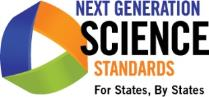 DCI Arrangements of the Next Generation Science StandardsTable of ContentsElementary Introduction ...........................................................................................................3Kindergarten Storyline ..............................................................................................................4K-PS2 Motion and Stability: Forces and Interactions ..................................................................5K-PS3 Energy..........................................................................................................................6K-LS1 From Molecules to Organisms: Structures and Processes .................................................7K-ESS2 Earth’s Systems...........................................................................................................8K-ESS3 Earth and Human Activity ............................................................................................9First Grade Storyline................................................................................................................101-PS4 Waves and their Applications in Technologies for Information Transfer ............................111-LS1 From Molecules to Organisms: Structures and Processes.................................................121-LS3 Heredity: Inheritance and Variation of Traits ..................................................................131-ESS1 Earth’s Place in the Universe .......................................................................................14Second Grade Storyline ...........................................................................................................152-PS1 Matter and its Interactions ............................................................................................162-LS2 Ecosystems: Interactions, Energy, and Dynamics ...........................................................172-LS4 Biological Evolution: Unity and Diversity .........................................................................182-ESS1 Earth’s Place in the Universe .......................................................................................192-ESS2 Earth’s Systems ..........................................................................................................20K-2-ETS1 Engineering Design ..................................................................................................21Third Grade Storyline ..............................................................................................................223-PS2 Motion and Stability: Forces and Interactions .................................................................233-LS1 From Molecules to Organisms: Structures and Processes.................................................243-LS2 Ecosystems: Interactions, Energy, and Dynamics ...........................................................253-LS3 Heredity: Inheritance and Variation of Traits ..................................................................263-LS4 Biological Evolution: Unity and Diversity .........................................................................273-ESS2 Earth’s Systems ..........................................................................................................283-ESS3 Earth and Human Activity............................................................................................29Fourth Grade Storyline ............................................................................................................304-PS3 Energy.........................................................................................................................314-PS4 Waves and their Applications in Technologies for Information Transfer ............................324-LS1 From Molecules to Organisms: Structures and Processes.................................................334-ESS1 Earth’s Place in the Universe .......................................................................................344-ESS2 Earth’s Systems ..........................................................................................................354-ESS3 Earth and Human Activity............................................................................................36Fifth Grade Storyline ...............................................................................................................375-PS1 Matter and its Interactions .............................................................................................385-PS2 Motion and Stability: Forces and Interactions ..................................................................395-PS3 Energy.........................................................................................................................405-LS1 From Molecules to Organisms: Structures and Processes.................................................415-LS2 Ecosystems: Interactions, Energy, and Dynamics ...........................................................425-ESS1 Earth’s Place in the Universe .......................................................................................435-ESS2 Earth’s Systems ..........................................................................................................445-ESS3 Earth and Human Activity............................................................................................453-5-ETS1 Engineering Design .................................................................................................46Middle School Physical Sciences Storyline .................................................................................47Middle School Life Sciences Storyline........................................................................................49Middle School Earth and Space Sciences Storyline .....................................................................51MS-PS1 Matter and Its Interactions .........................................................................................53April 2013	NGSS Release1MS-PS2 Motion and Stability: Forces and Interactions ...............................................................55MS-PS3 Energy ......................................................................................................................56MS-PS4 Waves and their Applications in Technologies for Information Transfer .........................57MS-LS1 From Molecules to Organisms: Structures and Processes ..............................................58MS-LS2 Ecosystems: Interactions, Energy, and Dynamics .........................................................60MS-LS3 Heredity: Inheritance and Variation of Traits ...............................................................61MS-LS4 Biological Evolution: Unity and Diversity ......................................................................62MS-ESS1 Earth’s Place in the Universe.....................................................................................63MS-ESS2 Earth’s Systems .......................................................................................................64MS-ESS3 Earth and Human Activity .........................................................................................66MS-ETS1 Engineering Design ..................................................................................................67High School Physical Sciences Storyline ....................................................................................68High School Life Sciences Storyline ..........................................................................................70High School Earth and Space Sciences Storyline........................................................................72HS-PS1 Matter and Its Interactions .........................................................................................74HS-PS2 Motion and Stability: Forces and Interactions ................................................................76HS-PS3 Energy ......................................................................................................................78HS-PS4 Waves and their Applications in Technologies for Information Transfer..........................80HS-LS1 From Molecules to Organisms: Structures and Processes ..............................................82HS-LS2 Ecosystems: Interactions, Energy, and Dynamics .........................................................84HS-LS3 Heredity: Inheritance and Variation of Traits ................................................................86HS-LS4 Biological Evolution: Unity and Diversity ......................................................................87HS-ESS1 Earth’s Place in the Universe .....................................................................................89HS-ESS2 Earth’s Systems........................................................................................................91HS-ESS3 Earth and Human Activity .........................................................................................93HS-ETS1 Engineering Design ..................................................................................................95April 2013	NGSS Release©2013 Achieve, Inc.  All rights reserved.2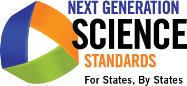 Elementary StandardsStudents in kindergarten through fifth grade begin to develop an understanding of the four disciplinary core ideas: physical sciences; life sciences; earth and space sciences; and engineering, technology, and applications of science. In the earlier grades, students begin by recognizing patterns and formulating answers to questions about the world around them. By the end of fifth grade, students are able to demonstrate grade-appropriate proficiency in gathering, describing, and using information about the natural and designed world(s). The performance expectations in elementary school grade bands develop ideas and skills that will allow students to explain more complex phenomena in the four disciplines as they progress to middle school and high school. While the performance expectations shown in kindergarten through fifth grade couple particular practices with specific disciplinary core ideas, instructional decisions should include use of many practices that lead to the performance expectations.April 2013	NGSS Release3KindergartenThe performance expectations in kindergarten help students formulate answers to questions such as: “What happens if you push or pull an object harder? Where do animals live and why do they live there? What is the weather like today and how is it different from yesterday?” Kindergarten performance expectations include PS2, PS3, LS1, ESS2, ESS3, and ETS1Disciplinary Core Ideas from the NRC Framework. Students are expected to develop understanding of patterns and variations in local weather and the purpose of weather forecasting to prepare for, and respond to, severe weather. Students are able to apply anunderstanding of the effects of different strengths or different directions of pushes and pulls onthe motion of an object to analyze a design solution. Students are also expected to develop understanding of what plants and animals (including humans) need to survive and the relationship between their needs and where they live. The crosscutting concepts of patterns; cause and effect; systems and system models; interdependence of science, engineering, and technology; and influence of engineering, technology, and science on society and the natural world are called out as organizing concepts for these disciplinary core ideas. In the kindergarten performance expectations, students are expected to demonstrate grade-appropriate proficiency in asking questions, developing and using models, planning and carrying out investigations, analyzing and interpreting data, designing solutions, engaging in argument from evidence, and obtaining, evaluating, and communicating information. Students are expected to use these practices to demonstrate understanding of the core ideas.April 2013	NGSS Release4K-PS2  Motion and Stability: Forces and InteractionsK-PS2	Motion and Stability: Forces and interactionsStudents who demonstrate understanding can:K-PS2-1.  Plan and conduct an investigation to compare the effects of different strengths or different directions of pushes and pulls on the motion of an object. [Clarification Statement: Examples of pushes or pulls could include a string attached to an object being pulled,a person pushing an object, a person stopping a rolling ball, and two objects colliding and pushing on each other.] [Assessment Boundary: Assessment is limited todifferent relative strengths or different directions, but not both at the same time. Assessment does not include non-contact pushes or pulls such as those produced by magnets.]K-PS2-2. Analyze data to determine if a design solution works as intended to change the speed or direction of an object with a push or a pull.* [Clarification Statement:  Examples of problems requiring a solution could include having a marble or other object move a certaindistance, follow a particular path, and knock down other objects. Examples of solutions could include tools such as a ramp to increase the speed of the object and astructure that would cause an object such as a marble or ball to turn.] [Assessment Boundary:  Assessment does not include friction as a mechanism for change in speed.]The performance expectations above were developed using the following elements from the NRC document A Framework for K-12 Science Education:Science and Engineering PracticesPlanning and Carrying Out InvestigationsPlanning and carrying out investigations to answer questions or test solutions to problems in K–2 builds on prior experiences and progresses to simple investigations, based on fair tests, which provide data to support explanations or design solutions.   With guidance, plan and conduct an investigation in collaboration with peers. (K-PS2-1)Analyzing and Interpreting DataAnalyzing data in K–2 builds on prior experiences and progresses to collecting, recording, and sharing observations.   Analyze data from tests of an object or tool to determine if it works as intended. (K-PS2-2)-----------------------------------------------------Connections to Nature of ScienceScientific Investigations Use a Variety of Methods   Science uses different ways to study the world. (K-PS2-1)Disciplinary Core IdeasPS2.A:  Forces and Motion   Pushes and pulls can have different strengths and directions. (K- PS2-1),(K-PS2-2)   Pushing or pulling on an object can change the speed or direction of its motion and can start or stop it. (K-PS2-1),(K-PS2-2)PS2.B:  Types of Interactions   When objects touch or collide, they push on one another and can change motion. (K-PS2-1)PS3.C:  Relationship Between Energy and Forces   A bigger push or pull makes things go faster. (secondary to K-PS2-1)ETS1.A: Defining Engineering Problems   A situation that people want to change or create can be approached as a problem to be solved through engineering. Suchproblems may have many acceptable solutions. (secondary to K-PS2-2)Crosscutting ConceptsCause and Effect   Simple tests can be designed to gather evidence to support or refute student ideas about causes. (K-PS2-1),(K-PS2-2)Connections to other DCIs in this grade-level: will be available on or before April 26, 2013. Articulation of DCIs across grade-levels: will be available on or before April 26, 2013. Common Core State Standards Connections: will be available on or before April 26, 2013. ELA/Literacy –Mathematics –*The performance expectations marked with an asterisk integrate traditional science content with engineering through a Practice or Disciplinary Core Idea.April 2013	NGSS Release5K-PS3  Energy*The performance expectations marked with an asterisk integrate traditional science content with engineering through a Practice or Disciplinary Core Idea.April 2013	NGSS Release6K-LS1  From Molecules to Organisms:  Structures and ProcessesK-LS1	From Molecules to Organisms: Structures and ProcessesStudents who demonstrate understanding can:K-LS1-1.	Use observations to describe patterns of what plants and animals (including humans) need to survive.  [ClarificationStatement: Examples of patterns could include that animals need to take in food but plants do not; the different kinds of food needed by different types of animals;the requirement of plants to have light; and, that all living things need water.]The performance expectations above were developed using the following elements from the NRC document A Framework for K-12 Science Education:Science and Engineering PracticesAnalyzing and Interpreting DataAnalyzing data in K–2 builds on prior experiences and progresses to collecting, recording, and sharing observations.   Use observations (firsthand or from media) to describe patterns in the natural world in order to answer scientific questions. (K-LS1-1)Disciplinary Core IdeasLS1.C: Organization for Matter and Energy Flow inOrganisms   All animals need food in order to live and grow. They obtain their food from plants or from other animals. Plants need waterand light to live and grow. (K-LS1-1)Crosscutting ConceptsPatterns   Patterns in the natural and human designed world can be observed and used as evidence. (K-LS1-1)-----------------------------------------------Connections to Nature of ScienceScientific Knowledge is Based on Empirical Evidence   Scientists look for patterns and order when making observations about the world. (K-LS1-1)Connections to other DCIs in this grade-level: will be available on or before April 26, 2013. Articulation of DCIs across grade-levels: will be available on or before April 26, 2013. Common Core State Standards Connections: will be available on or before April 26, 2013. ELA/Literacy –Mathematics –*The performance expectations marked with an asterisk integrate traditional science content with engineering through a Practice or Disciplinary Core Idea.April 2013	NGSS Release7K-ESS2	Earth’s SystemsStudents who demonstrate understanding can:K-ESS2  Earth’s SystemsK-ESS2-1. Use and share observations of local weather conditions to describe patterns over time.  [Clarification Statement: Examples of qualitative observations could include descriptions of the weather (such as sunny, cloudy, rainy, and warm); examples of quantitative observations could include numbers of sunny, windy, and rainy days in a month. Examples of patterns could include that it is usually cooler in the morning than in the afternoon and the number of sunny days versus cloudy days in different months.] [Assessment Boundary: Assessment of quantitative observations limited to whole numbers and relative measures such as warmer/cooler.]K-ESS2-1. Construct an argument supported by evidence for how plants and animals (including humans) can change the environment to meet their needs.  [Clarification Statement: Examples of plants and animals changing their environment coud include a squirrel digs in the ground to hide its food and tree roots can break concrete.]The performance expectations above were developed using the following elements from the NRC document A Framework for K-12 Science Education:Science and Engineering PracticesAnalyzing and Interpreting DataAnalyzing data in K–2 builds on prior experiences and progresses to collecting, recording, and sharing observations.   Use observations (firsthand or from media) to describe patterns in the natural world in order to answer scientific questions. (K-ESS2-1)Engaging in Argument from EvidenceEngaging in argument from evidence in K–2 builds on prior experiences and progresses to comparing ideas and representations about the naturaland designed world(s).   Construct an argument with evidence to support a claim. (K-ESS2-2)-----------------------------------------------------------------------Connections to Nature of ScienceScience Knowledge is Based on Empirical Evidence   Scientists look for patterns and order when making observations about the world. (K-ESS2-1)Disciplinary Core IdeasESS2.D: Weather and Climate   Weather is the combination of sunlight, wind, snow or rain, and temperature in a particular region at a particular time. People measure these conditions to describe and record the weather and to notice patterns over time. (K-ESS2-1)ESS2.E: Biogeology   Plants and animals can change their environment. (K- ESS2-2)ESS3.C: Human Impacts on Earth Systems   Things that people do to live comfortably can affect the world around them. But they can make choices that reduce their impacts on the land, water, air, and other living things. (secondary to K-ESS2-2)Crosscutting ConceptsPatterns   Patterns in the natural world can be observed, used to describe phenomena, and used as evidence. (K-ESS2-1)Systems and System Models   Systems in the natural and designed world have parts that work together. (K-ESS2-2)Connections to other DCIs in this grade-level: will be available on or before April 26, 2013. Articulation of DCIs across grade-levels: will be available on or before April 26, 2013. Common Core State Standards Connections: will be available on or before April 26, 2013. ELA/Literacy –Mathematics –*The performance expectations marked with an asterisk integrate traditional science content with engineering through a Practice or Disciplinary Core Idea.April 2013	NGSS Release8K-ESS3	Earth and Human ActivityK-ESS3  Earth and Human ActivityStudents who demonstrate understanding can:K-ESS3-1. Use a model to represent the relationship between the needs of different plants or animals (including humans)and the places they live.  [Clarification Statement: Examples of relationships could include that deer eat buds and leaves, therefore, they usually live in forested areas; and, grasses need sunlight so they often grow in meadows. Plants, animals, and their surroundings make up a system.]K-ESS3-2. Ask questions to obtain information about the purpose of weather forecasting to prepare for, and respond to, severe weather.*  [Clarification Statement: Emphasis is on local forms of severe weather.]K-ESS3-3. Communicate solutions that will reduce the impact of humans on the land, water, air, and/or other living things in the local environment.* [Clarification Statement: Examples of human impact on the land could include cutting trees to produce paper and usingresources to produce bottles. Examples of solutions could include reusing paper and recycling cans and bottles.]The performance expectations above were developed using the following elements from the NRC document A Framework for K-12 Science Education:Science and Engineering PracticesAsking Questions and Defining ProblemsAsking questions and defining problems in grades K–2 builds on prior experiences and progresses to simple descriptivequestions that can be tested.  Ask questions based on observations to find more information about the designed world. (K-ESS3-2)Developing and Using ModelsModeling in K–2 builds on prior experiences and progresses to include using and developing models (i.e., diagram, drawing, physical replica, diorama, dramatization, storyboard) that represent concrete events or design solutions.   Use a model to represent relationships in the natural world. (K-ESS3-1)Obtaining, Evaluating, and Communicating InformationObtaining, evaluating, and communicating information in K–2 builds on prior experiences and uses observations and texts to communicate new information.   Read grade-appropriate texts and/or use media to obtain scientific information to describe patterns in the naturalworld. (K-ESS3-2)   Communicate solutions with others in oral and/or written forms using models and/or drawings that provide detailabout scientific ideas. (K-ESS3-3)Disciplinary Core IdeasESS3.A: Natural Resources   Living things need water, air, and resources from the land, and they live in places that have the things they need. Humans usenatural resources for everything they do. (K-ESS3-1)ESS3.B: Natural Hazards   Some kinds of severe weather are more likely than others in a given region. Weather scientists forecast severe weather so thatthe communities can prepare for and respond to these events. (K-ESS3-2)ESS3.C: Human Impacts on Earth Systems   Things that people do to live comfortably can affect the world around them. But they can make choices that reduce theirimpacts on the land, water, air, and other living things. (K-ESS3-3)ETS1.A: Defining and Delimiting an Engineering Problem   Asking questions, making observations, and gathering information are helpful in thinking about problems. (secondaryto K-ESS3-2)ETS1.B: Developing Possible Solutions   Designs can be conveyed through sketches, drawings, or physical models. These representations are useful in communicating ideas for a problem’s solutions to other people. (secondary to K-ESS3-3)Crosscutting ConceptsCause and Effect   Events have causes that generate observable patterns. (K-ESS3-2),(K-ESS3-3)Systems and System Models   Systems in the natural and designed world have parts that work together.(K-ESS3-1)---------------------------------------- Connections to Engineering, Technology and Applications of ScienceInterdependence of Science, Engineering, and Technology   People encounter questions about the natural world every day. (K-ESS3-2)Influence of Engineering, Technology,and Science on Society and the NaturalWorld   People depend on various technologies in their lives; human life would be verydifferent without technology. (K-ESS3-2)Connections to other DCIs in this grade-level: will be available on or before April 26, 2013. Articulation of DCIs across grade-levels: will be available on or before April 26, 2013. Common Core State Standards Connections: will be available on or before April 26, 2013. ELA/Literacy –Mathematics –*The performance expectations marked with an asterisk integrate traditional science content with engineering through a Practice or Disciplinary Core Idea.April 2013	NGSS Release9First GradeThe performance expectations in first grade help students formulate answers to questions such as: “What happens when materials vibrate? What happens when there is no light? What are some ways plants and animals meet their needs so that they can survive and grow? How are parents and their children similar and different? What objects are in the sky and how do they seem to move?” First grade performance expectations include PS4, LS1, LS3, and ESS1Disciplinary Core Ideas from the NRC Framework. Students are expected to develop understanding of the relationship between sound and vibrating materials as well as between theavailability of light and ability to see objects. The idea that light travels from place to place canbe understood by students at this level through determining the effect of placing objects made with different materials in the path of a beam of light. Students are also expected to develop understanding of how plants and animals use their external parts to help them survive, grow, and meet their needs as well as how behaviors of parents and offspring help the offspring survive. The understanding is developed that young plants and animals are like, but not exactly the same as, their parents. Students are able to observe, describe, and predict some patterns of the movement of objects in the sky. The crosscutting concepts of patterns; cause and effect; structure and function; and influence of engineering, technology, and science on society andthe natural world are called out as organizing concepts for these disciplinary core ideas. In the first grade performance expectations, students are expected to demonstrate grade-appropriate proficiency in planning and carrying out investigations, analyzing and interpreting data,constructing explanations and designing solutions, and obtaining, evaluating, andcommunicating information. Students are expected to use these practices to demonstrate understanding of the core ideas.April 2013	NGSS Release101-PS4  Waves and their Applications in Technologies for Information Transfer1-PS4	Waves and their Applications in Technologies for Information TransferStudents who demonstrate understanding can:1-PS4-1.  Plan and conduct investigations to provide evidence that vibrating materials can make sound and that sound can make materials vibrate. [Clarification Statement: Examples of vibrating materials that make sound could include tuning forks and plucking a stretchedstring. Examples of how sound can make matter vibrate could include holding a piece of paper near a speaker making sound and holding an object near a vibratingtuning fork.]1-PS4-2.  Make observations to construct an evidence-based account that objects can be seen only when illuminated. [Clarification Statement: Examples of observations could include those made in a completely dark room, a pinhole box, and a video of a cave explorer with a flashlight. Illumination could be from an external light source or by an object giving off its own light.]1-PS4-3.  Plan and conduct an investigation to determine the effect of placing objects made with different materials in the path of a beam of light. [Clarification Statement: Examples of materials could include those that are transparent (such as clear plastic), translucent (such as wax paper), opaque (such as cardboard), and reflective (such as a mirror).] [Assessment Boundary: Assessment does not include the speed of light.]1-PS4-4.  Use tools and materials to design and build a device that uses light or sound to solve the problem of communicating over a distance.*  [Clarification Statement: Examples of devices could include a light source to send signals, paper cup and string “telephones,” and a pattern of drum beats.] [Assessment Boundary:  Assessment does not include technological details for how communication devices work.]The performance expectations above were developed using the following elements from the NRC document A Framework for K-12 Science Education:Science and Engineering PracticesPlanning and Carrying Out InvestigationsPlanning and carrying out investigations to answer questions or test solutions to problems in K–2 builds on prior experiencesand progresses to simple investigations, based on fair tests,which provide data to support explanations or design solutions.   Plan and conduct investigations collaboratively to produce data to serve as the basis for evidence to answer aquestion. (1-PS4-1),(1-PS4-3)Constructing Explanations and Designing SolutionsConstructing explanations and designing solutions in K–2 builds on prior experiences and progresses to the use of evidenceand ideas in constructing evidence-based accounts of natural phenomena and designing solutions.   Make observations (firsthand or from media) to constructan evidence-based account for natural phenomena. (1- PS4-2)   Use tools and materials provided to design a device that solves a specific problem. (1-PS4-4)-------------------------------------------------Connections to Nature of ScienceDisciplinary Core IdeasPS4.A: Wave Properties   Sound can make matter vibrate, and vibrating matter can make sound. (1-PS4-1)PS4.B: Electromagnetic Radiation   Objects can be seen only when light is available to illuminate them. Some objects give off their own light. (1- PS4-2)   Some materials allow light to pass through them, others allow only some light through and others block all thelight and create a dark shadow on any surface beyond them, where the light cannot reach. Mirrors can be usedto redirect a light beam. (Boundary: The idea that light travels from place to place is developed through experiences with light sources, mirrors, and shadows, butno attempt is made to discuss the speed of light.) (1- PS4-3)PS4.C: Information Technologies andInstrumentation   People also use a variety of devices to communicate(send and receive information) over long distances. (1- PS4-4)Crosscutting ConceptsCause and Effect   Simple tests can be designed to gather evidence to support or refute student ideasabout causes. (1-PS4-1),(1-PS4-2),(1-PS4-3)--------------------------------------------------- Connections to Engineering, Technology, and Applications of ScienceInfluence of Engineering, Technology, andScience, on Society and the Natural World   People depend on various technologies in their lives; human life would be very different without technology. (1-PS4-4)Scientific Investigations Use a Variety of Methods   Science investigations begin with a question. (1-PS4-1)   Science uses different ways to study the world. (1-PS4-1)Connections to other DCIs in this grade-level: will be available on or before April 26, 2013. Articulation of DCIs across grade-levels: will be available on or before April 26, 2013. Common Core State Standards Connections: will be available on or before April 26, 2013. ELA/Literacy –Mathematics –*The performance expectations marked with an asterisk integrate traditional science content with engineering through a Practice or Disciplinary Core Idea.April 2013	NGSS Release111-LS1  From Molecules to Organisms:  Structures and Processes1-LS1	From Molecules to Organisms: Structures and ProcessesStudents who demonstrate understanding can:1-LS1-1.  Use materials to design a solution to a human problem by mimicking how plants and/or animals use their external parts to help them survive, grow, and meet their needs.*  [Clarification Statement:  Examples of human problems that can be solved bymimicking plant or animal solutions could include designing clothing or equipment to protect bicyclists by mimicking turtle shells, acorn shells, and animal scales;stabilizing structures by mimicking animal tails and roots on plants; keeping out intruders by mimicking thorns on branches and animal quills; and, detecting intruders by mimicking eyes and ears.]1-LS1-2.  Read texts and use media to determine patterns in behavior of parents and offspring that help offspring survive.[Clarification Statement:  Examples of patterns of behaviors could include the signals that offspring make (such as crying, cheeping, and other vocalizations) and the responses of the parents (such as feeding, comforting, and protecting the offspring).]The performance expectations above were developed using the following elements from the NRC document A Framework for K-12 Science Education:Science and Engineering PracticesConstructing Explanations and Designing Solutions Constructing explanations and designing solutions in K–2 builds on prior experiences and progresses to the use of evidence and ideas in constructing evidence-based accounts of natural phenomena and designing solutions.   Use materials to design a device that solves a specific problem or a solution to a specific problem. (1-LS1-1)Obtaining, Evaluating, and CommunicatingInformationObtaining, evaluating, and communicating information in K–2 builds on prior experiences and uses observations and texts to communicate new information.   Read grade-appropriate texts and use media to obtainscientific information to determine patterns in the natural world. (1-LS1-2)-----------------------------------------------Connections to Nature of ScienceScientific Knowledge is Based on Empirical Evidence   Scientists look for patterns and order when making observations about the world. (1-LS1-2)Disciplinary Core IdeasLS1.A: Structure and Function   All organisms have external parts. Different animals use their body parts in different ways to see, hear, grasp objects, protect themselves, move from place to place, and seek, find, and take in food, water and air. Plants also have different parts (roots, stems, leaves, flowers, fruits) that help them survive and grow. (1-LS1-1)LS1.B:  Growth and Development of Organisms   Adult plants and animals can have young. In many kinds of animals, parents and the offspring themselves engage inbehaviors that help the offspring to survive. (1-LS1-2)LS1.D: Information Processing   Animals have body parts that capture and convey different kindsof information needed for growth and survival. Animals respond to these inputs with behaviors that help them survive. Plants alsorespond to some external inputs. (1-LS1-1)Crosscutting ConceptsPatterns   Patterns in the natural world can be observed, used to describe phenomena, and used as evidence. (1-LS1-2)Structure and Function   The shape and stability of structures of natural and designed objects are related to their function(s). (1-LS1-1)---------------------------------------------- Connections to Engineering, Technology, and Applications of ScienceInfluence of Engineering, Technology, and Science on Society and the Natural World   Every human-made product is designed by applying some knowledge of thenatural world and is built by using naturalmaterials. (1-LS1-1)Connections to other DCIs in this grade-level: will be available on or before April 26, 2013. Articulation of DCIs across grade-levels: will be available on or before April 26, 2013. Common Core State Standards Connections: will be available on or before April 26, 2013. ELA/Literacy –Mathematics –*The performance expectations marked with an asterisk integrate traditional science content with engineering through a Practice or Disciplinary Core Idea.April 2013	NGSS Release121-LS3  Heredity:  Inheritance and Variation of Traits1-LS3	Heredity: Inheritance and Variation of TraitsStudents who demonstrate understanding can:1-LS3-1.  Make observations to construct an evidence-based account that young plants and animals are like, but not exactly like, their parents. [Clarification Statement: Examples of patterns could include features plants or animals share. Examples of observations could includeleaves from the same kind of plant are the same shape but can differ in size; and, a particular breed of dog looks like its parents but is not exactly the same.][Assessment Boundary: Assessment does not include inheritance or animals that undergo metamorphosis or hybrids.]The performance expectations above were developed using the following elements from the NRC document A Framework for K-12 Science Education:Science and Engineering PracticesConstructing Explanations and Designing Solutions Constructing explanations and designing solutions in K–2 builds on prior experiences and progresses to the use of evidence and ideas in constructing evidence-based accounts of natural phenomena and designing solutions.   Make observations (firsthand or from media) to construct an evidence-based account for natural phenomena. (1-LS3-1)Disciplinary Core IdeasLS3.A: Inheritance of Traits   Young animals are very much, but not exactly, like their parents.Plants also are very much, but not exactly, like their parents. (1- LS3-1)LS3.B: Variation of Traits   Individuals of the same kind of plant or animal are recognizable as similar but can also vary in many ways. (1-LS3-1)Crosscutting ConceptsPatterns   Patterns in the natural world can be observed, used to describe phenomena, and used as evidence. (1-LS3-1)Connections to other DCIs in this grade-level: will be available on or before April 26, 2013. Articulation of DCIs across grade-levels: will be available on or before April 26, 2013. Common Core State Standards Connections: will be available on or before April 26, 2013. ELA/Literacy –Mathematics –*The performance expectations marked with an asterisk integrate traditional science content with engineering through a Practice or Disciplinary Core Idea.April 2013	NGSS Release131-ESS1  Earth’s Place in the Universe1-ESS1	Earth’s Place in the UniverseStudents who demonstrate understanding can:1-ESS1-1. Use observations of the sun, moon, and stars to describe patterns that can be predicted.  [Clarification Statement: Examples of patterns could include that the sun and moon appear to rise in one part of the sky, move across the sky, and set; and stars other than our sun are visible at nightbut not during the day.] [Assessment Boundary: Assessment of star patterns is limited to stars being seen at night and not during the day.]1-ESS1-2. Make observations at different times of year to relate the amount of daylight to the time of year.  [Clarification Statement:  Emphasis is on relative comparisons of the amount of daylight in the winter to the amount in the spring or fall.] [Assessment Boundary: Assessment is limited to relative amounts of daylight, not quantifying the hours or time of daylight.]The performance expectations above were developed using the following elements from the NRC document A Framework for K-12 Science Education:Science and Engineering PracticesPlanning and Carrying Out InvestigationsPlanning and carrying out investigations to answer questions or test solutions to problems in K–2 builds on prior experiences and progresses to simple investigations, based on fair tests, which provide data to support explanations or design solutions.   Make observations (firsthand or from media) to collect data that can be used to make comparisons. (1-ESS1-2)Analyzing and Interpreting DataAnalyzing data in K–2 builds on prior experiences and progresses to collecting, recording, and sharing observations.   Use observations (firsthand or from media) to describe patterns in the natural world in order to answer scientific questions. (1-ESS1-1)Disciplinary Core IdeasESS1.A: The Universe and its Stars   Patterns of the motion of the sun, moon, and stars in the sky can be observed, described, and predicted. (1- ESS1-1)ESS1.B: Earth and the Solar System   Seasonal patterns of sunrise and sunset can be observed, described, and predicted. (1-ESS1-2)Crosscutting ConceptsPatterns   Patterns in the natural world can be observed, used to describe phenomena, and used as evidence. (1-ESS1-1),(1-ESS1-2)-----------------------------------------------Connections to Nature of ScienceScientific Knowledge Assumes an Order andConsistency in Natural Systems   Science assumes natural events happen today as they happened in the past. (1-ESS1-1)  Many events are repeated. (1-ESS1-1)Connections to other DCIs in this grade-level: will be available on or before April 26, 2013. Articulation of DCIs across grade-levels: will be available on or before April 26, 2013. Common Core State Standards Connections: will be available on or before April 26, 2013. ELA/Literacy –Mathematics –*The performance expectations marked with an asterisk integrate traditional science content with engineering through a Practice or Disciplinary Core Idea.April 2013	NGSS Release14Second GradeThe performance expectations in second grade help students formulate answers to questions such as: “How does land change and what are some things that cause it to change? What are the different kinds of land and bodies of water? How are materials similar and different from one another, and how do the properties of the materials relate to their use? What do plants need to grow? How many types of living things live in a place?” Second grade performanceexpectations include PS1, LS2, LS4, ESS1, ESS2, and ETS1 Disciplinary Core Ideas from the NRC Framework. Students are expected to develop an understanding of what plants need to growand how plants depend on animals for seed dispersal and pollination. Students are alsoexpected to compare the diversity of life in different habitats. An understanding of observable properties of materials is developed by students at this level through analysis and classification of different materials. Students are able to apply their understanding of the idea that wind and water can change the shape of the land to compare design solutions to slow or prevent such change.  Students are able to use information and models to identify and represent the shapes and kinds of land and bodies of water in an area and where water is found on Earth. The crosscutting concepts of patterns; cause and effect; energy and matter; structure and function; stability and change; and influence of engineering, technology, and science on society and the natural world are called out as organizing concepts for these disciplinary core ideas. In the second grade performance expectations, students are expected to demonstrate grade- appropriate proficiency in developing and using models, planning and carrying out investigations, analyzing and interpreting data, constructing explanations and designing solutions, engaging in argument from evidence, and obtaining, evaluating, and communicating information. Students are expected to use these practices to demonstrate understanding of the core ideas.April 2013	NGSS Release152-PS1	Matter and its Interactions2-PS1  Matter and its InteractionsStudents who demonstrate understanding can:2-PS1-1.  Plan and conduct an investigation to describe and classify different kinds of materials by their observable properties.  [Clarification Statement: Observations could include color, texture, hardness, and flexibility. Patterns could include the similar properties thatdifferent materials share.]2-PS1-2.  Analyze data obtained from testing different materials to determine which materials have the properties that are best suited for an intended purpose.*  [Clarification Statement: Examples of properties could include, strength, flexibility, hardness, texture, and absorbency.] [Assessment Boundary:  Assessment of quantitative measurements is limited to length.]2-PS1-3.  Make observations to construct an evidence-based account of how an object made of a small set of pieces can be disassembled and made into a new object.  [Clarification Statement: Examples of pieces could include blocks, building bricks, or other assorted small objects.]2-PS1-4.  Construct an argument with evidence that some changes caused by heating or cooling can be reversed and some cannot. [Clarification Statement: Examples of reversible changes could include materials such as water and butter at different temperatures. Examples of irreversible changes could include cooking an egg, freezing a plant leaf, and heating paper.]The performance expectations above were developed using the following elements from the NRC document A Framework for K-12 Science Education:Science and Engineering PracticesPlanning and Carrying Out InvestigationsPlanning and carrying out investigations to answer questions or test solutions to problems in K–2 builds on prior experiences and progresses to simple investigations, based on fair tests, which provide data to support explanations or design solutions.   Plan and conduct an investigation collaboratively to produce data to serve as the basis for evidence to answer a question. (2-PS1-1)Analyzing and Interpreting DataAnalyzing data in K–2 builds on prior experiences and progresses to collecting, recording, and sharing observations.   Analyze data from tests of an object or tool to determine if itworks as intended. (2-PS1-2)Constructing Explanations and Designing SolutionsConstructing explanations and designing solutions in K–2 builds on prior experiences and progresses to the use of evidence and ideasin constructing evidence-based accounts of natural phenomena anddesigning solutions.   Make observations (firsthand or from media) to construct an evidence-based account for natural phenomena. (2-PS1-3)Engaging in Argument from EvidenceEngaging in argument from evidence in K–2 builds on prior experiences and progresses to comparing ideas andrepresentations about the natural and designed world(s).   Construct an argument with evidence to support a claim. (2- PS1-4)Disciplinary Core IdeasPS1.A:  Structure and Properties of Matter   Different kinds of matter exist and many of them can be either solid or liquid, depending on temperature. Matter can be described and classified by its observable properties. (2-PS1-1)   Different properties are suited to different purposes. (2- PS1-2),(2-PS1-3)   A great variety of objects can be built up from a small set of pieces. (2-PS1-3)PS1.B:  Chemical Reactions   Heating or cooling a substance may cause changes that can be observed. Sometimes these changes are reversible, and sometimes they are not. (2-PS1-4)Crosscutting ConceptsPatterns   Patterns in the natural and humandesigned world can be observed. (2-PS1-1)Cause and Effect   Events have causes that generate observable patterns. (2-PS1-4)   Simple tests can be designed to gatherevidence to support or refute student ideas about causes. (2-PS1-2)Energy and Matter   Objects may break into smaller pieces and be put together into larger pieces, or change shapes. (2-PS1-3)----------------------------------------------- Connections to Engineering, Technology, and Applications of ScienceInfluence of Engineering, Technology, and Science, on Society and the Natural World   Every human-made product is designed by applying some knowledge of the naturalworld and is built by using natural materials. (2-PS1-2)---------------------------------------------------------Connections to Nature of ScienceScience Models, Laws, Mechanisms, and Theories ExplainNatural Phenomena   Science searches for cause and effect relationships to explain natural events. (2-PS1-4)Connections to other DCIs in this grade-level: will be available on or before April 26, 2013. Articulation of DCIs across grade-levels: will be available on or before April 26, 2013. Common Core State Standards Connections: will be available on or before April 26, 2013. ELA/Literacy –Mathematics –*The performance expectations marked with an asterisk integrate traditional science content with engineering through a Practice or Disciplinary Core Idea.April 2013	NGSS Release162-LS2  Ecosystems:  Interactions, Energy, and Dynamics2-LS2	Ecosystems:  Interactions, Energy, and DynamicsStudents who demonstrate understanding can:2-LS2-1.  Plan and conduct an investigation to determine if plants need sunlight and water to grow.  [Assessment Boundary: Assessment is limited to testing one variable at a time.]2-LS2-2.  Develop a simple model that mimics the function of an animal in dispersing seeds or pollinating plants.*The performance expectations above were developed using the following elements from the NRC document A Framework for K-12 Science Education:Science and Engineering PracticesDeveloping and Using ModelsModeling in K–2 builds on prior experiences and progresses to include using and developing models (i.e., diagram, drawing, physical replica, diorama, dramatization, or storyboard) that represent concrete events or design solutions.   Develop a simple model based on evidence to represent a proposed object or tool. (2-LS2-2)Planning and Carrying Out InvestigationsPlanning and carrying out investigations to answer questions or test solutions to problems in K–2 builds on prior experiences and progresses to simple investigations, based on fair tests, which provide data to support explanations or design solutions.   Plan and conduct an investigation collaboratively to produce data to serve as the basis for evidence to answer aquestion. (2-LS2-1)Disciplinary Core IdeasLS2.A: Interdependent Relationships in Ecosystems   Plants depend on water and light to grow. (2-LS2-1)   Plants depend on animals for pollination or to move their seeds around. (2-LS2-2)ETS1.B: Developing Possible Solutions   Designs can be conveyed through sketches, drawings, or physical models. These representations are useful incommunicating ideas for a problem’s solutions to other people.(secondary to 2-LS2-2)Crosscutting ConceptsCause and Effect   Events have causes that generate observable patterns. (2-LS2-1)Structure and Function   The shape and stability of structures of natural and designed objects arerelated to their function(s). (2-LS2-2)Connections to other DCIs in this grade-level: will be available on or before April 26, 2013. Articulation of DCIs across grade-levels: will be available on or before April 26, 2013. Common Core State Standards Connections: will be available on or before April 26, 2013. ELA/Literacy –Mathematics –*The performance expectations marked with an asterisk integrate traditional science content with engineering through a Practice or Disciplinary Core Idea.April 2013	NGSS Release172-LS4  Biological Evolution: Unity and Diversity*The performance expectations marked with an asterisk integrate traditional science content with engineering through a Practice or Disciplinary Core Idea.April 2013	NGSS Release182-ESS1  Earth’s Place in the Universe*The performance expectations marked with an asterisk integrate traditional science content with engineering through a Practice or Disciplinary Core Idea.April 2013	NGSS Release192-ESS2	Earth’s SystemsStudents who demonstrate understanding can:2-ESS2  Earth’s Systems2-ESS2-1.   Compare multiple solutions designed to slow or prevent wind or water from changing the shape of the land.* [Clarification Statement: Examples of solutions could include different designs of dikes and windbreaks to hold back wind and water, and different designs for using shrubs, grass, and trees to hold back the land.]2-ESS2-2.   Develop a model to represent the shapes and kinds of land and bodies of water in an area.  [Assessment Boundary: Assessment does not include quantitative scaling in models.]2-ESS2-3.   Obtain information to identify where water is found on Earth and that it can be solid or liquid.The performance expectations above were developed using the following elements from the NRC document A Framework for K-12 Science Education:Science and Engineering PracticesDeveloping and Using ModelsModeling in K–2 builds on prior experiences and progresses to include using and developing models (i.e., diagram, drawing, physical replica, diorama, dramatization, or storyboard) that represent concrete events or design solutions.   Develop a model to represent patterns in the natural world. (2-ESS2-2)Constructing Explanations and Designing Solutions Constructing explanations and designing solutions in K–2 builds on prior experiences and progresses to the use of evidence andideas in constructing evidence-based accounts of natural phenomena and designing solutions.   Compare multiple solutions to a problem. (2-ESS2-1) Obtaining, Evaluating, and Communicating Information Obtaining, evaluating, and communicating information in K–2builds on prior experiences and uses observations and texts to communicate new information.   Obtain information using various texts, text features (e.g., headings, tables of contents, glossaries, electronic menus,icons), and other media that will be useful in answering a scientific question. (2-ESS2-3)Disciplinary Core IdeasESS2.A: Earth Materials and Systems   Wind and water can change the shape of the land. (2- ESS2-1)ESS2.B: Plate Tectonics and Large-Scale SystemInteractions   Maps show where things are located. One can map the shapes and kinds of land and water in any area. (2-ESS2-2)ESS2.C: The Roles of Water in Earth’s SurfaceProcesses   Water is found in the ocean, rivers, lakes, and ponds.Water exists as solid ice and in liquid form. (2-ESS2-3)ETS1.C: Optimizing the Design Solution   Because there is always more than one possible solution to a problem, it is useful to compare and test designs.(secondary to 2-ESS2-1)Crosscutting ConceptsPatterns   Patterns in the natural world can be observed. (2-ESS2-2),(2-ESS2-3)Stability and Change   Things may change slowly or rapidly. (2- ESS2-1)-------------------------------------------------- Connections to Engineering, Technology, and Applications of ScienceInfluence of Engineering, Technology, andScience on Society and the Natural World   Developing and using technology has impacts on the natural world. (2-ESS2-1)--------------------------------------------------Connections to Nature of ScienceScience Addresses Questions About theNatural and Material World   Scientists study the natural and material world. (2-ESS2-1)Connections to other DCIs in this grade-level: will be added in future version. Articulation of DCIs across grade-levels: will be added in future version.Common Core State Standards Connections: [Note: these connections will be made available soon.] ELA/Literacy –Mathematics –*The performance expectations marked with an asterisk integrate traditional science content with engineering through a Practice or Disciplinary Core Idea.April 2013	NGSS Release20K-2-ETS1	Engineering DesignStudents who demonstrate understanding can:K-2-ETS1  Engineering DesignK-2-ETS1-1.   Ask questions, make observations, and gather information about a situation people want to change to define a simple problem that can be solved through the development of a new or improved object or tool.K-2-ETS1-2.   Develop a simple sketch, drawing, or physical model to illustrate how the shape of an object helps it function as needed to solve a given problem.K-2-ETS1-3.   Analyze data from tests of two objects designed to solve the same problem to compare the strengths and weaknesses of how each performs.The performance expectations above were developed using the following elements from the NRC document A Framework for K-12 Science Education:Science and Engineering PracticesAsking Questions and Defining ProblemsAsking questions and defining problems in K–2 builds on prior experiences and progresses to simple descriptive questions.   Ask questions based on observations to find more information about the natural and/or designed world. (K-2-ETS1-1)   Define a simple problem that can be solved through the development of a new or improved object or tool. (K-2-ETS1-1)Developing and Using ModelsModeling in K–2 builds on prior experiences and progresses to include using and developing models (i.e., diagram, drawing, physical replica, diorama, dramatization, or storyboard) that represent concrete events or design solutions.   Develop a simple model based on evidence to represent a proposed object or tool. (K-2-ETS1-2)Analyzing and Interpreting DataAnalyzing data in K–2 builds on prior experiences and progresses to collecting, recording, and sharing observations.   Analyze data from tests of an object or tool to determine if it works as intended. (K-2-ETS1-3)Disciplinary Core IdeasETS1.A:  Defining and Delimiting Engineering Problems   A situation that people want to change or create can be approached as a problem to be solved through engineering. (K-2- ETS1-1)   Asking questions, making observations, and gathering information are helpful in thinking about problems. (K-2-ETS1-1)   Before beginning to design a solution, it is important to clearlyunderstand the problem. (K-2-ETS1-1)ETS1.B: Developing Possible Solutions   Designs can be conveyed through sketches, drawings, or physical models. These representations are useful in communicating ideasfor a problem’s solutions to other people. (K-2-ETS1-2)ETS1.C: Optimizing the Design Solution   Because there is always more than one possible solution to a problem, it is useful to compare and test designs. (K-2-ETS1-3)Crosscutting ConceptsStructure and Function   The shape and stability of structures of natural and designed objects are related to their function(s). (K-2-ETS1-2)Connections to other DCIs in this grade-level: will be available on or before April 26, 2013. Articulation of DCIs across grade-levels:  will be available on or before April 26, 2013. Connections to K-2-ETS1.A: Defining and Delimiting Engineering Problems include:Kindergarten:  K-PS2-2, K-ESS3-2Connections to K-2-ETS1.B:  Developing Possible Solutions Problems include:Kindergarten:  K-ESS3-3, First Grade:   1-PS4-4, Second Grade:  2-LS2-2Connections to K-2-ETS1.C: Optimizing the Design Solution include:Second Grade: 2-ESS2-1April 2013	NGSS Release21Third GradeThe performance expectations in third grade help students formulate answers to questions such as: “What is typical weather in different parts of the world and during different times of the year? How can the impact of weather-related hazards be reduced? How do organisms vary in their traits? How are plants, animals, and environments of the past similar or different from current plants, animals, and environments? What happens to organisms when theirenvironment changes? How do equal and unequal forces on an object affect the object? How can magnets be used?” Third grade performance expectations include PS2, LS1, LS2, LS3, LS4, ESS2, and ESS3 Disciplinary Core Ideas from the NRC Framework. Students are able to organize and use data to describe typical weather conditions expected during a particular season. By applying their understanding of weather-related hazards, students are able to make a claim about the merit of a design solution that reduces the impacts of such hazards. Students are expected to develop an understanding of the similarities and differences of organisms’ lifecycles. An understanding that organisms have different inherited traits, and that the environment can also affect the traits that an organism develops, is acquired by students at this level. In addition, students are able to construct an explanation using evidence for how the variations in characteristics among individuals of the same species may provide advantages in surviving, finding mates, and reproducing. Students are expected to develop an understandingof types of organisms that lived long ago and also about the nature of their environments. Third graders are expected to develop an understanding of the idea that when the environment changes some organisms survive and reproduce, some move to new locations, some move into the transformed environment, and some die. Students are able to determine the effects of balanced and unbalanced forces on the motion of an object and the cause and effect relationships of electric or magnetic interactions between two objects not in contact with each other. They are then able to apply their understanding of magnetic interactions to define a simple design problem that can be solved with magnets. The crosscutting concepts of patterns; cause and effect; scale, proportion, and quantity; systems and system models; interdependence of science, engineering, and technology; and influence of engineering, technology, and science on society and the natural world are called out as organizing concepts for these disciplinary core ideas. In the third grade performance expectations, students are expected to demonstrategrade-appropriate proficiency in asking questions and defining problems; developing and using models, planning and carrying out investigations, analyzing and interpreting data, constructing explanations and designing solutions, engaging in argument from evidence, and obtaining, evaluating, and communicating information. Students are expected to use these practices to demonstrate understanding of the core ideas.April 2013	NGSS Release223-PS2  Motion and Stability: Forces and Interactions3-PS2	Motion and Stability:  Forces and InteractionsStudents who demonstrate understanding can:3-PS2-1.	Plan and conduct an investigation to provide evidence of the effects of balanced and unbalanced forces on the motion of an object. [Clarification Statement: Examples could include an unbalanced force on one side of a ball can make it start moving; and, balancedforces pushing on a box from both sides will not produce any motion at all.] [Assessment Boundary: Assessment is limited to one variable at a time: number, size, ordirection of forces. Assessment does not include quantitative force size, only qualitative and relative. Assessment is limited to gravity being addressed as a force that pulls objects down.]3-PS2-2.	Make observations and/or measurements of an object’s motion to provide evidence that a pattern can be used to predict future motion. [Clarification Statement:  Examples of motion with a predictable pattern could include a child swinging in a swing, a ball rollingback and forth in a bowl, and two children on a see-saw.] [Assessment Boundary:  Assessment does not include technical terms such as period and frequency.]3-PS2-3.	Ask questions to determine cause and effect relationships of electric or magnetic interactions between two objects not in contact with each other. [Clarification Statement: Examples of an electric force could include the force on hair from an electrically charged balloon and the electrical forces between a charged rod and pieces of paper; examples of a magnetic force could include the force between two permanent magnets, the force between an electromagnet and steel paperclips, and the force exerted by one magnet versus the force exerted by two magnets. Examples of cause and effect relationships could include how the distance between objects affects strength of the force and how the orientation of magnets affects the direction of the magnetic force.] [Assessment Boundary:  Assessment is limited to forces produced by objects that can be manipulated by students, and electrical interactions are limited to static electricity.]3-PS2-4.	Define a simple design problem that can be solved by applying scientific ideas about magnets. *  [Clarification Statement:  Examples of problems could include constructing a latch to keep a door shut and creating a device to keep two moving objects from touching each other.]The performance expectations above were developed using the following elements from the NRC document A Framework for K-12 Science Education:Science and Engineering PracticesAsking Questions and Defining ProblemsAsking questions and defining problems in grades 3–5 builds on grades K–2 experiences and progresses to specifying qualitative relationships.   Ask questions that can be investigated based on patterns such as cause and effect relationships. (3-PS2-3)   Define a simple problem that can be solved through the development of a new or improved object or tool. (3-PS2-4)Planning and Carrying Out InvestigationsPlanning and carrying out investigations to answer questions or test solutions to problems in 3–5 builds on K–2 experiences and progresses to include investigations that control variables and provide evidence to support explanations or design solutions.   Plan and conduct an investigation collaboratively to produce data to serve as the basis for evidence, using fair tests in which variables are controlled and the number of trials considered (3-PS2-1).   Make observations and/or measurements to produce data to serve as the basis for evidence for an explanation of aphenomenon or test a design solution. (3-PS2-2)Constructing Explanations and Designing SolutionsConstructing explanations and designing solutions in 3–5 buildson prior experiences in K–2 and progresses to the use of evidence in constructing explanations that specify variables that describeand predict phenomena and in designing multiple solutions todesign problems.   Apply scientific ideas to solve design problems. (3-PS2-4)Disciplinary Core IdeasPS2.A:  Forces and Motion   Each force acts on one particular object and has both strength and a direction. An object at rest typically has multiple forces acting on it, but they add to give zero net force on the object. Forces that do not sum to zero can cause changes in the object’s speed or direction of motion. (Boundary: Qualitative and conceptual, but not quantitative addition of forces are used at this level.)(3-PS2-1)   The patterns of an object’s motion in various situations can be observed and measured; when that past motion exhibits a regular pattern, future motion can be predicted from it. (Boundary: Technical terms, such as magnitude, velocity, momentum, and vector quantity, are not introduced at this level, but the concept that some quantities need both size and direction to be described is developed.) (3-PS2-2)PS2.B:  Types of Interactions   Objects in contact exert forces on each other. (3-PS2-1)   Electric, and magnetic forces between a pair of objects do not require that the objects be in contact. The sizesof the forces in each situation depend on the properties of the objects and their distances apart and, for forcesbetween two magnets, on their orientation relative to each other. (3-PS2-3),(3-PS2-4)Crosscutting ConceptsPatterns   Patterns of change can be used to make predictions. (3-PS2-2)Cause and Effect   Cause and effect relationships are routinely identified. (3-PS2-1)   Cause and effect relationships are routinely identified, tested, and used to explain change. (3-PS2-3)------------------------------------------------ Connections to Engineering, Technology, and Applications of ScienceInterdependence of Science, Engineering, and Technology   Scientific discoveries about the natural world can often lead to new and improvedtechnologies, which are developed through the engineering design process. (3-PS2-4)------------------------------------------------Connections to Nature of ScienceScience Knowledge is Based on Empirical Evidence   Science findings are based on recognizing patterns. (3-PS2-2)Scientific Investigations Use a Variety of Methods   Science investigations use a variety of methods, tools, and techniques. (3-PS2-1)Connections to other DCIs in this grade-level: will be available on or before April 26, 2013. Articulation of DCIs across grade-levels: will be available on or before April 26, 2013. Common Core State Standards Connections: will be available on or before April 26, 2013. ELA/Literacy –Mathematics –*The performance expectations marked with an asterisk integrate traditional science content with engineering through a Practice or Disciplinary Core Idea.April 2013	NGSS Release233-LS1  From Molecules to Organisms:  Structures and Processes*The performance expectations marked with an asterisk integrate traditional science content with engineering through a Practice or Disciplinary Core Idea.April 2013	NGSS Release243-LS2  Ecosystems:  Interactions, Energy, and Dynamics3-LS2	Ecosystems:  Interactions, Energy, and DynamicsStudents who demonstrate understanding can:3-LS2-1.  Construct an argument that some animals form groups that help members survive.The performance expectations above were developed using the following elements from the NRC document A Framework for K-12 Science Education:Science and Engineering PracticesEngaging in Argument from EvidenceEngaging in argument from evidence in 3–5 builds on K–2 experiences and progresses to critiquing the scientific explanations or solutions proposed by peers by citing relevant evidence about the natural and designed worlds.   Construct an argument with evidence, data, and/or a model. (3-LS2-1)Disciplinary Core IdeasLS2.D: Social Interactions and Group Behavior   Being part of a group helps animals obtain food, defend themselves, and cope with changes. Groups may serve different functions and vary dramatically in size (Note: Moved from K–2). (3-LS2-1)Crosscutting ConceptsCause and Effect   Cause and effect relationships are routinely identified and used to explain change. (3-LS2-1)Connections to other DCIs in this grade-level: will be available on or before April 26, 2013. Articulation of DCIs across grade-levels: will be available on or before April 26, 2013. Common Core State Standards Connections: will be available on or before April 26, 2013. ELA/Literacy –Mathematics –*The performance expectations marked with an asterisk integrate traditional science content with engineering through a Practice or Disciplinary Core Idea.April 2013	NGSS Release253-LS3  Heredity: Inheritance and Variation of Traits*The performance expectations marked with an asterisk integrate traditional science content with engineering through a Practice or Disciplinary Core Idea.April 2013	NGSS Release263-LS4  Biological Evolution: Unity and Diversity3-LS4	Biological Evolution:  Unity and DiversityStudents who demonstrate understanding can:3-LS4-1.  Analyze and interpret data from fossils to provide evidence of the organisms and the environments in which they lived long ago. [Clarification Statement: Examples of data could include type, size, and distributions of fossil organisms. Examples of fossils and environmentscould include marine fossils found on dry land, tropical plant fossils found in Arctic areas, and fossils of extinct organisms.] [Assessment Boundary: Assessment does notinclude identification of specific fossils or present plants and animals. Assessment is limited to major fossil types and relative ages.]3-LS4-2.  Use evidence to construct an explanation for how the variations in characteristics among individuals of the same species may provide advantages in surviving, finding mates, and reproducing.  [Clarification Statement: Examples of cause and effect relationships could be plants that have larger thorns than other plants may be less likely to be eaten by predators; and, animals that have better camouflage coloration than other animals may be more likely to survive and therefore more likely to leave offspring.]3-LS4-3.  Construct an argument with evidence that in a particular habitat some organisms can survive well, some survive less well, and some cannot survive at all.  [Clarification Statement: Examples of evidence could include needs and characteristics of the organisms and habitats involved. The organisms and their habitat make up a system in which the parts depend on each other.]3-LS4-4.  Make a claim about the merit of a solution to a problem caused when the environment changes and the types of plants and animals that live there may change.* [Clarification Statement:  Examples of environmental changes could include changes in land characteristics, water distribution, temperature, food, and other organisms.] [Assessment Boundary:  Assessment is limited to a single environmental change. Assessment does not include the greenhouse effect or climate change.]The performance expectations above were developed using the following elements from the NRC document A Framework for K-12 Science Education:Science and Engineering PracticesAnalyzing and Interpreting DataAnalyzing data in 3–5 builds on K–2 experiences and progresses to introducing quantitative approaches tocollecting data and conducting multiple trials of qualitativeobservations. When possible and feasible, digital tools should be used.   Analyze and interpret data to make sense ofphenomena using logical reasoning. (3-LS4-1) Constructing Explanations and Designing Solutions Constructing explanations and designing solutions in 3–5 builds on K–2 experiences and progresses to the use of evidence in constructing explanations that specify variables that describe and predict phenomena and in designing multiple solutions to design problems.   Use evidence (e.g., observations, patterns) to construct an explanation. (3-LS4-2)Engaging in Argument from EvidenceEngaging in argument from evidence in 3–5 builds on K–2 experiences and progresses to critiquing the scientificexplanations or solutions proposed by peers by citing relevant evidence about the natural and designed worlds.   Construct an argument with evidence. (3-LS4-3)   Make a claim about the merit of a solution to a problem by citing relevant evidence about how it meets thecriteria and constraints of the problem. (3-LS4-4)Disciplinary Core IdeasLS2.C: Ecosystem Dynamics, Functioning, and Resilience   When the environment changes in ways that affect a place’sphysical characteristics, temperature, or availability of resources, some organisms survive and reproduce, others move to new locations, yet others move into the transformed environment, and some die. (secondary to 3-LS4-4)LS4.A: Evidence of Common Ancestry and Diversity   Some kinds of plants and animals that once lived on Earth are no longer found anywhere. (Note: moved from K-2) (3-LS4-1)   Fossils provide evidence about the types of organisms thatlived long ago and also about the nature of their environments. (3-LS4-1)LS4.B: Natural Selection   Sometimes the differences in characteristics between individuals of the same species provide advantages insurviving, finding mates, and reproducing. (3-LS4-2)LS4.C: Adaptation   For any particular environment, some kinds of organisms survive well, some survive less well, and some cannot surviveat all. (3-LS4-3)LS4.D: Biodiversity and Humans   Populations live in a variety of habitats, and change in those habitats affects the organisms living there. (3-LS4-4)Crosscutting ConceptsCause and Effect   Cause and effect relationships are routinely identified and used to explain change. (3-LS4-2),(3-LS4-3)Scale, Proportion, and Quantity   Observable phenomena exist from very short to very long time periods. (3-LS4-1)Systems and System Models   A system can be described in terms of its components and their interactions. (3-LS4-4)------------------------------------------------- Connections to Engineering, Technology, and Applications of ScienceInterdependence of Science, Engineering, and Technology   Knowledge of relevant scientific concepts and research findings is important in engineering.(3-LS4-3)-------------------------------------------------Connections to Nature of ScienceScientific Knowledge Assumes an Order andConsistency in Natural Systems   Science assumes consistent patterns in natural systems. (3-LS4-1)Science is a Human Endeavor   Most scientists and engineers work in teams. (3-LS4-3)Connections to other DCIs in this grade-level: will be available on or before April 26, 2013. Articulation of DCIs across grade-levels: will be available on or before April 26, 2013. Common Core State Standards Connections: will be available on or before April 26, 2013. ELA/Literacy –Mathematics –*The performance expectations marked with an asterisk integrate traditional science content with engineering through a Practice or Disciplinary Core Idea.April 2013	NGSS Release273-ESS2	Earth’s SystemsStudents who demonstrate understanding can:3-ESS2  Earth’s Systems3-ESS2-1. Represent data in tables and graphical displays to describe typical weather conditions expected during a particular season.  [Clarification Statement: Examples of data at this grade level could include average temperature, precipitation, and wind direction.] [Assessment Boundary: Assessment of graphical displays is limited to pictographs and bar graphs. Assessment does not include climate change.]3-ESS2-2. Obtain and combine information to describe climates in different regions of the world.The performance expectations above were developed using the following elements from the NRC document A Framework for K-12 Science Education:Science and Engineering PracticesAnalyzing and Interpreting DataAnalyzing data in 3–5 builds on K–2 experiences and progresses to introducing quantitative approaches tocollecting data and conducting multiple trials of qualitativeobservations. When possible and feasible, digital tools should be used.   Represent data in tables and various graphical displays(bar graphs, pictographs and/or pie charts) to reveal patterns that indicate relationships. (3-ESS2-1)Obtaining, Evaluating, and CommunicatingInformationObtaining, evaluating, and communicating information in 3–5 builds on K–2 experiences and progresses to evaluating themerit and accuracy of ideas and methods.   Obtain and combine information from books and other reliable media to explain phenomena. (3-ESS2-2)Disciplinary Core IdeasESS2.D: Weather and Climate   Scientists record patterns of the weather across different times and areas so that they can make predictions aboutwhat kind of weather might happen next. (3-ESS2-1)   Climate describes a range of an area's typical weather conditions and the extent to which those conditions vary over years. (3-ESS2-2)Crosscutting ConceptsPatterns   Patterns of change can be used to make predictions. (3-ESS2-1),(3-ESS2-2)Connections to other DCIs in this grade-level: will be available on or before April 26, 2013. Articulation of DCIs across grade-levels: will be available on or before April 26, 2013. Common Core State Standards Connections: will be available on or before April 26, 2013. ELA/Literacy –Mathematics –*The performance expectations marked with an asterisk integrate traditional science content with engineering through a Practice or Disciplinary Core Idea.April 2013	NGSS Release283-ESS3  Earth and Human Activity*The performance expectations marked with an asterisk integrate traditional science content with engineering through a Practice or Disciplinary Core Idea.April 2013	NGSS Release29Fourth GradeThe performance expectations in fourth grade help students formulate answers to questions such as: “What are waves and what are some things they can do? How can water, ice, wind and vegetation change the land? What patterns of Earth’s features can be determined with the use of maps? How do internal and external structures support the survival, growth, behavior,and reproduction of plants and animals? What is energy and how is it related to motion? How is energy transferred? How can energy be used to solve a problem?” Fourth grade performance expectations include PS3, PS4, LS1, ESS1, ESS2, ESS3, and ETS1 Disciplinary Core Ideas from the NRC Framework. Students are able to use a model of waves to describe patterns of wavesin terms of amplitude and wavelength, and that waves can cause objects to move. Students are expected to develop understanding of the effects of weathering or the rate of erosion by water,ice, wind, or vegetation. They apply their knowledge of natural Earth processes to generate andcompare multiple solutions to reduce the impacts of such processes on humans. In order to describe patterns of Earth’s features, students analyze and interpret data from maps. Fourth graders are expected to develop an understanding that plants and animals have internal and external structures that function to support survival, growth, behavior, and reproduction. By developing a model, they describe that an object can be seen when light reflected from its surface enters the eye. Students are able to use evidence to construct an explanation of the relationship between the speed of an object and the energy of that object. Students are expected to develop an understanding that energy can be transferred from place to place by sound, light, heat, and electric currents or from object to object through collisions. They apply their understanding of energy to design, test, and refine a device that converts energy from one form to another. The crosscutting concepts of patterns; cause and effect; energy and matter; systems and system models; interdependence of science, engineering, and technology; and influence of engineering, technology, and science on society and the natural world are calledout as organizing concepts for these disciplinary core ideas. In the fourth grade performance expectations, students are expected to demonstrate grade-appropriate proficiency in asking questions, developing and using models, planning and carrying out investigations, analyzingand interpreting data, constructing explanations and designing solutions, engaging in argumentfrom evidence, and obtaining, evaluating, and communicating information. Students are expected to use these practices to demonstrate understanding of the core ideas.April 2013	NGSS Release304-PS3	EnergyStudents who demonstrate understanding can:4-PS3  Energy4-PS3-1.	Use evidence to construct an explanation relating the speed of an object to the energy of that object.  [AssessmentBoundary:  Assessment does not include quantitative measures of changes in the speed of an object or on any precise or quantitative definition of energy.]4-PS3-2.	Make observations to provide evidence that energy can be transferred from place to place by sound, light, heat, and electric currents.  [Assessment Boundary:  Assessment does not include quantitative measurements of energy.]4-PS3-3.	Ask questions and predict outcomes about the changes in energy that occur when objects collide.  [Clarification Statement: Emphasis is on the change in the energy due to the change in speed, not on the forces, as objects interact.] [Assessment Boundary: Assessment does not includequantitative measurements of energy.]4-PS3-4.	Apply scientific ideas to design, test, and refine a device that converts energy from one form to another.*  [Clarification Statement:  Examples of devices could include electric circuits that convert electrical energy into motion energy of a vehicle, light, or sound; and, a passive solar heater that converts light into heat. Examples of constraints could include the materials, cost, or time to design the device.] [Assessment Boundary:  Devices should be limitedto those that convert motion energy to electric energy or use stored energy to cause motion or produce light or sound.]Science and Engineering PracticesAsking Questions and Defining ProblemsAsking questions and defining problems in grades 3–5 builds on grades K–2 experiences and progresses to specifying qualitative relationships.   Ask questions that can be investigated and predict reasonable outcomes based on patterns such as causeand effect relationships. (4-PS3-3)Planning and Carrying Out InvestigationsPlanning and carrying out investigations to answer questions or test solutions to problems in 3–5 builds on K–2 experiences and progresses to include investigations that control variables and provide evidence to support explanations or design solutions.   Make observations to produce data to serve as the basis for evidence for an explanation of aphenomenon or test a design solution. (4-PS3-2) Constructing Explanations and Designing Solutions Constructing explanations and designing solutions in 3–5builds on K–2 experiences and progresses to the use of evidence in constructing explanations that specifyvariables that describe and predict phenomena and in designing multiple solutions to design problems.   Use evidence (e.g., measurements, observations,patterns) to construct an explanation. (4-PS3-1)   Apply scientific ideas to solve design problems. (4- PS3-4)Disciplinary Core IdeasPS3.A:  Definitions of Energy   The faster a given object is moving, the more energy it possesses. (4- PS3-1)   Energy can be moved from place to place by moving objects or through sound, light, or electric currents. (4-PS3-2),(4-PS3-3)PS3.B:  Conservation of Energy and Energy Transfer   Energy is present whenever there are moving objects, sound, light, or heat. When objects collide, energy can be transferred from one objectto another, thereby changing their motion. In such collisions, some energy is typically also transferred to the surrounding air; as a result,the air gets heated and sound is produced. (4-PS3-2),(4-PS3-3)   Light also transfers energy from place to place. (4-PS3-2)   Energy can also be transferred from place to place by electric currents, which can then be used locally to produce motion, sound, heat, orlight. The currents may have been produced to begin with bytransforming the energy of motion into electrical energy. (4-PS3-2),(4- PS3-4)PS3.C:  Relationship Between Energy and Forces   When objects collide, the contact forces transfer energy so as tochange the objects’ motions. (4-PS3-3)PS3.D:  Energy in Chemical Processes and Everyday Life   The expression “produce energy” typically refers to the conversion ofstored energy into a desired form for practical use. (4-PS3-4)ETS1.A: Defining Engineering Problems   Possible solutions to a problem are limited by available materials and resources (constraints). The success of a designed solution isdetermined by considering the desired features of a solution (criteria).Different proposals for solutions can be compared on the basis of how well each one meets the specified criteria for success or how well each takes the constraints into account. (secondary to 4-PS3-4)Crosscutting ConceptsEnergy and Matter   Energy can be transferred in variousways and between objects. (4-PS3-1), (4- PS3-2),(4-PS3-3),(4-PS3-4)---------------------------------------------Connections to Engineering, Technology, and Applications of ScienceInfluence of Science, Engineering and Technology on Society and the Natural World   Engineers improve existing technologies or develop new ones. (4-PS3-4)----------------------------------------------Connections to Nature of ScienceScience is a Human Endeavor   Most scientists and engineers work in teams. (4-PS3-4)   Science affects everyday life. (4-PS3-4)Connections to other DCIs in this grade-level: will be available on or before April 26, 2013. Articulation of DCIs across grade-levels: will be available on or before April 26, 2013. Common Core State Standards Connections: will be available on or before April 26, 2013. ELA/Literacy –Mathematics –*The performance expectations marked with an asterisk integrate traditional science content with engineering through a Practice or Disciplinary Core Idea.April 2013	NGSS Release314-PS4  Waves and their Applications in Technologies for Information Transfer4-PS4	Waves and their Applications in Technologies for Information TransferStudents who demonstrate understanding can:4-PS4-1.  Develop a model of waves to describe patterns in terms of amplitude and wavelength and that waves can cause objects to move.  [Clarification Statement: Examples of models could include diagrams, analogies, and physical models using wire to illustrate wavelength and amplitude of waves.] [Assessment Boundary: Assessment does not include interference effects, electromagnetic waves, non-periodic waves, or quantitative models of amplitude and wavelength.]4-PS4-2.  Develop a model to describe that light reflecting from objects and entering the eye allows objects to be seen.[Assessment Boundary: Assessment does not include knowledge of specific colors reflected and seen, the cellular mechanisms of vision, or how the retina works.]4-PS4-3.  Generate and compare multiple solutions that use patterns to transfer information.*  [Clarification Statement:  Examples of solutions could include drums sending coded information through sound waves, using a grid of 1’s and 0’s representing black and white to send information about a picture, and using Morse code to send text.]Science and Engineering PracticesDeveloping and Using ModelsModeling in 3–5 builds on K–2 experiences and progresses to building and revising simple models and using models to represent events and design solutions.   Develop a model using an analogy, example, or abstract representation to describe a scientific principle. (4-PS4-1)   Develop a model to describe phenomena. (4-PS4-2)Constructing Explanations and Designing Solutions Constructing explanations and designing solutions in 3–5 builds on K–2 experiences and progresses to the use of evidence in constructing explanations that specify variables that describe and predict phenomena and in designing multiple solutions to design problems.   Generate and compare multiple solutions to a problem based on how well they meet the criteria andconstraints of the design solution. (4-PS4-3)-------------------------------------------------Connections to Nature of ScienceScientific Knowledge is Based on Empirical Evidence   Science findings are based on recognizing patterns. (4- PS4-1)Disciplinary Core IdeasPS4.A: Wave Properties   Waves, which are regular patterns of motion, can be made in water by disturbing the surface. When waves move across the surface of deep water, the water goes up and down in place; it does not move in the direction of the wave except when the water meets the beach. (Note: This grade band endpoint was moved from K–2). (4-PS4-1)   Waves of the same type can differ in amplitude (height of the wave) and wavelength (spacing between wave peaks).(4-PS4-1)PS4.B: Electromagnetic Radiation   An object can be seen when light reflected from its surface enters the eyes. (4-PS4-2)PS4.C:  Information Technologies and Instrumentation   Digitized information transmitted over long distances without significant degradation. High-tech devices, such ascomputers or cell phones, can receive and decodeinformation—convert it from digitized form to voice—and vice versa. (4-PS4-3)ETS1.C: Optimizing The Design Solution   Different solutions need to be tested in order to determine which of them best solves the problem, given the criteria and the constraints. (secondary to 4-PS4-3)Crosscutting ConceptsPatterns   Similarities and differences in patterns can be used to sort and classify natural. (4-PS4-1)   Similarities and differences in patterns can be used to sort and classify designed products. (4-PS4-3)Cause and Effect   Cause and effect relationships are routinely identified. (4-PS4-2)--------------------------------------------------- Connections to Engineering, Technology, and Applications of ScienceInterdependence of Science, Engineering, and Technology   Knowledge of relevant scientific concepts and research findings is important in engineering. (4-PS4-3)Connections to other DCIs in this grade-level: will be available on or before April 26, 2013. Articulation of DCIs across grade-levels: will be available on or before April 26, 2013. Common Core State Standards Connections: will be available on or before April 26, 2013. ELA/Literacy –Mathematics –*The performance expectations marked with an asterisk integrate traditional science content with engineering through a Practice or Disciplinary Core Idea.April 2013	NGSS Release324-LS1  From Molecules to Organisms: Structures and Processes4-LS1	From Molecules to Organisms: Structures and ProcessesStudents who demonstrate understanding can:4-LS1-1.  Construct an argument that plants and animals have internal and external structures that function to support survival, growth, behavior, and reproduction. [Clarification Statement: Examples of structures could include thorns, stems, roots, colored petals,heart, stomach, lung, brain, and skin.] [Assessment Boundary:  Assessment is limited to macroscopic structures within plant and animal systems.]4-LS1-2.  Use a model to describe that animals’ receive different types of information through their senses, process the information in their brain, and respond to the information in different ways.  [Clarification Statement: Emphasis is on systems of information transfer.] [Assessment Boundary:  Assessment does not include the mechanisms by which the brain stores and recalls information or the mechanisms of how sensory receptors function.]The performance expectations above were developed using the following elements from the NRC document A Framework for K-12 Science Education:Science and Engineering PracticesEngaging in Argument from EvidenceEngaging in argument from evidence in 3–5 builds on K–2 experiences and progresses to critiquing the scientific explanations or solutions proposed by peers by citing relevant evidence about the natural and designed world(s).   Construct an argument with evidence, data, and/or a model. (4-LS1-1)   Use a model to test interactions concerning the functioning of anatural system. (4-LS-1-2)Disciplinary Core IdeasLS1.A: Structure and Function   Plants and animals have both internal and external structures that serve various functions in growth, survival, behavior, and reproduction. (4-LS1-1)LS1.D: Information Processing   Different sense receptors are specialized for particularkinds of information, which may be then processed by theanimal’s brain. Animals are able to use their perceptions and memories to guide their actions. (4-LS1-2)Crosscutting ConceptsSystems and System Models   A system can be described in terms of its components and their interactions. (4- LS1-1), (4-LS1-2)Connections to other DCIs in this grade-level: will be available on or before April 26, 2013. Articulation of DCIs across grade-levels: will be available on or before April 26, 2013. Common Core State Standards Connections: will be available on or before April 26, 2013. ELA/Literacy –Mathematics –*The performance expectations marked with an asterisk integrate traditional science content with engineering through a Practice or Disciplinary Core Idea.April 2013	NGSS Release334-ESS1  Earth’s Place in the Universe4-ESS1	Earth’s Place in the UniverseStudents who demonstrate understanding can:4-ESS1-1. Identify evidence from patterns in rock formations and fossils in rock layers to support an explanation forchanges in a landscape over time. [Clarification Statement:  Examples of evidence from patterns could include rock layers with shell fossils above rock layers with plant fossils and no shells, indicating a change from water to land over time; and, a canyon with different rock layers in the walls and a river in the bottom, indicating that over time a river cut through the rock.] [Assessment Boundary:  Assessment does not include specific knowledge of the mechanism of rock formationor memorization of specific rock formations and layers. Assessment is limited to relative time.]The performance expectations above were developed using the following elements from the NRC document A Framework for K-12 Science Education:Science and Engineering PracticesConstructing Explanations and DesigningSolutionsConstructing explanations and designing solutions in 3–5 builds on K–2 experiences and progresses to the use of evidence in constructing explanations that specifyvariables that describe and predict phenomena and indesigning multiple solutions to de sign problems.   Identify the evidence that supports particular points in an explanation. (4-ESS1-1)Disciplinary Core IdeasESS1.C: The History of Planet Earth   Local, regional, and global patterns of rock formations reveal changes over time due to earth forces, such as earthquakes. The presence and location of certain fossil types indicate the order in which rock layers were formed. (4-ESS1-1)Crosscutting ConceptsPatterns   Patterns can be used as evidence to support an explanation. (4-ESS1-1)-----------------------------------------------Connections to Nature of ScienceScientific Knowledge Assumes an Order and Consistency in Natural Systems   Science assumes consistent patterns in natural systems. (4-ESS1-1)Connections to other DCIs in this grade-level: will be available on or before April 26, 2013. Articulation of DCIs across grade-levels: will be available on or before April 26, 2013. Common Core State Standards Connections: will be available on or before April 26, 2013. ELA/Literacy –Mathematics –*The performance expectations marked with an asterisk integrate traditional science content with engineering through a Practice or Disciplinary Core Idea.April 2013	NGSS Release344-ESS2	Earth’s SystemsStudents who demonstrate understanding can:4-ESS2  Earth’s Systems4-ESS2-1. Make observations and/or measurements to provide evidence of the effects of weathering or the rate of erosion by water, ice, wind, or vegetation. [Clarification Statement:  Examples of variables to test could include angle of slope in the downhill movement of water, amount of vegetation, speed of wind, relative rate of deposition, cycles of freezing and thawing of water, cycles of heating and cooling, and volume of water flow.] [Assessment Boundary:  Assessment is limited to a single form of weathering or erosion.]4-ESS2-2. Analyze and interpret data from maps to describe patterns of Earth’s features. [Clarification Statement: Maps can include topographic maps of Earth’s land and ocean floor, as well as maps of the locations of mountains, continental boundaries, volcanoes, and earthquakes.]The performance expectations above were developed using the following elements from the NRC document A Framework for K-12 Science Education:Science and Engineering PracticesPlanning and Carrying Out Investigations Planning and carrying out investigations to answer questions or test solutions to problems in 3–5 builds on K–2 experiences and progresses to include investigations that control variables and provide evidence to support explanations or design solutions.   Make observations and/or measurements to produce data to serve as the basis for evidence foran explanation of a phenomenon. (4-ESS2-1)Analyzing and Interpreting DataAnalyzing data in 3–5 builds on K–2 experiences and progresses to introducing quantitative approaches to collecting data and conducting multiple trials of qualitative observations. When possible and feasible, digital tools should be used.   Analyze and interpret data to make sense of phenomena using logical reasoning. (4-ESS2-2)Disciplinary Core IdeasESS2.A: Earth Materials and Systems   Rainfall helps to shape the land and affects the types of living things found in a region. Water, ice, wind, living organisms, and gravity break rocks, soils, and sediments into smaller particles and move them around. (4-ESS2-1)ESS2.B: Plate Tectonics and Large-Scale System Interactions   The locations of mountain ranges, deep ocean trenches, ocean floor structures, earthquakes, and volcanoes occur in patterns. Mostearthquakes and volcanoes occur in bands that are often along theboundaries between continents and oceans. Major mountain chains form inside continents or near their edges. Maps can help locate thedifferent land and water features areas of Earth. (4-ESS2-2)ESS2.E: Biogeology   Living things affect the physical characteristics of their regions. (4- ESS2-1)Crosscutting ConceptsPatterns   Patterns can be used as evidence to support an explanation. (4-ESS2-2)Cause and Effect   Cause and effect relationships are routinely identified, tested, and used toexplain change. (4-ESS2-1)Connections to other DCIs in this grade-level: will be available on or before April 26, 2013. Articulation of DCIs across grade-levels: will be available on or before April 26, 2013. Common Core State Standards Connections: will be available on or before April 26, 2013. ELA/Literacy –Mathematics –*The performance expectations marked with an asterisk integrate traditional science content with engineering through a Practice or Disciplinary Core Idea.April 2013	NGSS Release354-ESS3	Earth and Human Activity4-ESS3  Earth and Human ActivityStudents who demonstrate understanding can:4-ESS3-1. Obtain and combine information to describe that energy and fuels are derived from natural resources and their uses affect the environment. [Clarification Statement: Examples of renewable energy resources could include wind energy, water behind dams, and sunlight; non-renewable energy resources are fossil fuels and fissile materials. Examples of environmental effects could include loss of habitat due to dams, loss of habitat due tosurface mining, and air pollution from burning of fossil fuels.]4-ESS3-2. Generate and compare multiple solutions to reduce the impacts of natural Earth processes on humans.*  [Clarification Statement:  Examples of solutions could include designing an earthquake resistant building and improving monitoring of volcanic activity.] [Assessment Boundary: Assessment is limited to earthquakes, floods, tsunamis, and volcanic eruptions.]Science and Engineering PracticesObtaining, Evaluating, and CommunicatingInformationObtaining, evaluating, and communicating information in3–5 builds on K–2 experiences and progresses to evaluate the merit and accuracy of ideas and methods.   Obtain and combine information from books and other reliable media to explain phenomena. (4-ESS3-1)Constructing Explanations and Designing SolutionsConstructing explanations and designing solutions in 3–5 builds on K–2 experiences and progresses to the use of evidence in constructing explanations that specify variables that describe and predict phenomena and in designing multiple solutions to design problems.   Generate and compare multiple solutions to a problem based on how well they meet the criteria and constraints of the design solution. (4-ESS3-2)Disciplinary Core IdeasESS3.A: Natural Resources   Energy and fuels that humans use are derived from natural sources, and their use affects the environment in multiple ways. Some resources are renewable over time, and others are not. (4-ESS3-1)ESS3.B: Natural Hazards   A variety of hazards result from natural processes (e.g., earthquakes, tsunamis, volcanic eruptions). Humans cannot eliminate the hazards but can take steps to reduce their impacts. (4-ESS3-2) (Note: This Disciplinary Core Idea can also be found in 3.WC.)ETS1.B: Designing Solutions to Engineering Problems   Testing a solution involves investigating how well it performs under a range of likely conditions. (secondary to 4-ESS3-2)Crosscutting ConceptsCause and Effect   Cause and effect relationships are routinely identified and used to explain change. (4-ESS3-1)   Cause and effect relationships are routinely identified, tested, and used toexplain change. (4-ESS3-2)---------------------------------------------Connections to Engineering, Technology, and Applications of ScienceInterdependence of Science, Engineering, and Technology   Knowledge of relevant scientific concepts and research findings is important inengineering. (4-ESS3-1)Influence of Science, Engineering and Technology on Society and the Natural World   Over time, people’s needs and wantschange, as do their demands for new and improved technologies. (4-ESS3-1)   Engineers improve existing technologiesor develop new ones to increase their benefits, to decrease known risks, and tomeet societal demands. (4-ESS3-2)Connections to other DCIs in this grade-level: will be available on or before April 26, 2013. Articulation of DCIs across grade-levels: will be available on or before April 26, 2013. Common Core State Standards Connections: will be available on or before April 26, 2013. ELA/Literacy –Mathematics –*The performance expectations marked with an asterisk integrate traditional science content with engineering through a Practice or Disciplinary Core Idea.April 2013	NGSS Release36Fifth GradeThe performance expectations in fifth grade help students formulate answers to questions such as: “When matter changes, does its weight change? How much water can be found in different places on Earth? Can new substances be created by combining other substances? How does matter cycle through ecosystems? Where does the energy in food come from and what is itused for? How do lengths and directions of shadows or relative lengths of day and night change from day to day, and how does the appearance of some stars change in different seasons?”Fifth grade performance expectations include PS1, PS2, PS3, LS1, LS2, ESS1, ESS2, and ESS3Disciplinary Core Ideas from the NRC Framework. Students are able to describe that matter is made of particles too small to be seen through the development of a model. Students develop an understanding of the idea that regardless of the type of change that matter undergoes, thetotal weight of matter is conserved. Students determine whether the mixing of two or moresubstances results in new substances.  Through the development of a model using an example, students are able to describe ways the geosphere, biosphere, hydrosphere, and/or atmosphere interact.  They describe and graph data to provide evidence about the distribution of water on Earth. Students develop an understanding of the idea that plants get the materials they needfor growth chiefly from air and water. Using models, students can describe the movement of matter among plants, animals, decomposers, and the environment and that energy in animals’ food was once energy from the sun. Students are expected to develop an understanding ofpatterns of daily changes in length and direction of shadows, day and night, and the seasonalappearance of some stars in the night sky. The crosscutting concepts of patterns; cause and effect; scale, proportion, and quantity; energy and matter; and systems and systems models are called out as organizing concepts for these disciplinary core ideas. In the fifth grade performance expectations, students are expected to demonstrate grade-appropriate proficiency in developing and using models, planning and carrying out investigations, analyzing and interpreting data, using mathematics and computational thinking, engaging in argument fromevidence, and obtaining, evaluating, and communicating information; and to use these practices to demonstrate understanding of the core ideas.April 2013	NGSS Release375-PS1	Matter and Its Interactions5-PS1  Matter and Its InteractionsStudents who demonstrate understanding can:5-PS1-1.  Develop a model to describe that matter is made of particles too small to be seen.  [Clarification Statement:  Examples of evidence could include adding air to expand a basketball, compressing air in a syringe, dissolving sugar in water, and evaporating salt water.] [AssessmentBoundary:  Assessment does not include the atomic-scale mechanism of evaporation and condensation or defining the unseen particles.]5-PS1-2.  Measure and graph quantities to provide evidence that regardless of the type of change that occurs when heating, cooling, or mixing substances, the total weight of matter is conserved.  [Clarification Statement: Examples of reactions or changes could include phase changes, dissolving, and mixing that forms new substances.] [Assessment Boundary: Assessment does not include distinguishingmass and weight.]5-PS1-3.  Make observations and measurements to identify materials based on their properties.  [Clarification Statement:  Examples of materials to be identified could include baking soda and other powders, metals, minerals, and liquids. Examples of properties could include color, hardness, reflectivity, electrical conductivity, thermal conductivity, response to magnetic forces, and solubility; density is not intended as an identifiable property.] [AssessmentBoundary:  Assessment does not include density or distinguishing mass and weight.]5-PS1-4.  Conduct an investigation to determine whether the mixing of two or more substances results in new substances.The performance expectations above were developed using the following elements from the NRC document A Framework for K-12 Science Education:Science and Engineering PracticesDeveloping and Using ModelsModeling in 3–5 builds on K–2 experiences and progresses to building and revising simple models and using models to represent events and design solutions.   Develop a model to describe phenomena. (5-PS1-1)Planning and Carrying Out InvestigationsPlanning and carrying out investigations to answer questions or test solutions to problems in 3–5 builds on K–2 experiences and progresses to include investigations that control variables and provide evidence to support explanations or design solutions.   Conduct an investigation collaboratively to produce data to serve as the basis for evidence, using fairtests in which variables are controlled and the number of trials considered. (5-PS1-4)   Make observations and measurements to produce data to serve as the basis for evidence for an explanation of a phenomenon. (5-PS1-3)Using Mathematics and Computational ThinkingMathematical and computational thinking in 3–5 builds on K–2 experiences and progresses to extendingquantitative measurements to a variety of physicalproperties and using computation and mathematics to analyze data and compare alternative design solutions.   Measure and graph quantities such as weight toaddress scientific and engineering questions and problems. (5-PS2-2)Disciplinary Core IdeasPS1.A:  Structure and Properties of Matter   Matter of any type can be subdivided into particles that are too small to see, but even then the matter still exists and can be detected by other means. A model shows that gases are made from matter particles that are too small to see and are moving freely around in space can explain many observations, including the inflation and shape of a balloon; the effects of air on larger particles or objects. (5-PS1-1)   The amount (weight) of matter is conserved when it changes form, even in transitions in which it seems to vanish. (5-PS1-2)   Measurements of a variety of properties can be used to identify materials. (Boundary: At this grade level, mass and weight are not distinguished, and no attempt is made to define the unseenparticles or explain the atomic-scale mechanism of evaporation and condensation.) (5-PS1-3)PS1.B:  Chemical Reactions   When two or more different substances are mixed, a new substance with different properties may be formed. (5-PS1-4)   No matter what reaction or change in properties occurs, the total weight of the substances does not change. (Boundary:  Massand weight are not distinguished at this grade level.) (5-PS1-2)Crosscutting ConceptsCause and Effect   Cause and effect relationships are routinely identified, tested, and used to explain change. (5-PS1-4)Scale, Proportion, and Quantity   Natural objects exist from the very small to the immensely large. (5-PS1-1)   Standard units are used to measure anddescribe physical quantities such as weight, time, temperature, and volume. (5-PS1-2),(5-PS1-3)------------------------------------------------Connections to Nature of ScienceScientific Knowledge Assumes an Order and Consistency in Natural Systems   Science assumes consistent patterns innatural systems. (5-PS1-2)Connections to other DCIs in this grade-level: will be available on or before April 26, 2013. Articulation of DCIs across grade-levels: will be available on or before April 26, 2013. Common Core State Standards Connections: will be available on or before April 26, 2013.*The performance expectations marked with an asterisk integrate traditional science content with engineering through a Practice or Disciplinary Core Idea.April 2013	NGSS Release385-PS2  Motion and Stability: Forces and Interaction*The performance expectations marked with an asterisk integrate traditional science content with engineering through a Practice or Disciplinary Core Idea.April 2013	NGSS Release395-PS3	EnergyStudents who demonstrate understanding can:5-PS3  Energy5-PS3-1.  Use models to describe that energy in animals’ food (used for body repair, growth, motion, and to maintain body warmth) was once energy from the sun.  [Clarification Statement:  Examples of models could include diagrams, and flow charts.]The performance expectations above were developed using the following elements from the NRC document A Framework for K-12 Science Education:Science and Engineering PracticesDeveloping and Using ModelsModeling in 3–5 builds on K–2 experiences and progresses to building and revising simple models and using models to represent events and design solutions.   Use models to describe phenomena. (5-PS3-1)Disciplinary Core IdeasPS3.D:  Energy in Chemical Processes and Everyday Life   The energy released [from] food was once energy from the sun that was captured by plants in the chemical process that forms plant matter (from air and water). (5-PS3-1)LS1.C: Organization for Matter and Energy Flow in Organisms   Food provides animals with the materials they need for body repair and growth and the energy they need to maintain bodywarmth and for motion. (secondary to 5-PS3-1)Crosscutting ConceptsEnergy and Matter   Energy can be transferred in various ways and between objects. (5-PS3-1)Connections to other DCIs in this grade-level: will be available on or before April 26, 2013. Articulation of DCIs across grade-levels: will be available on or before April 26, 2013. Common Core State Standards Connections: will be available on or before April 26, 2013.*The performance expectations marked with an asterisk integrate traditional science content with engineering through a Practice or Disciplinary Core Idea.April 2013	NGSS Release405-LS1  From Molecules to Organisms:  Structures and Processes*The performance expectations marked with an asterisk integrate traditional science content with engineering through a Practice or Disciplinary Core Idea.April 2013	NGSS Release415-LS2  Ecosystems:  Interactions, Energy, and Dynamics5-LS2	Ecosystems:  Interactions, Energy, and DynamicsStudents who demonstrate understanding can:5-LS2-1.  Develop a model to describe the movement of matter among plants, animals, decomposers, and the environment.[Clarifcation Statement: Emphasis is on the idea that matter that is not food (air, water, decomposed materials in soil) is changed by plants into matter that is food. Examples of systems could include organisms, ecosystems, and the Earth.] [Assessment Boundary: Assessment does not include molecular explanations.]The performance expectations above were developed using the following elements from the NRC document A Framework for K-12 Science Education:Science and Engineering PracticesDeveloping and Using ModelsModeling in 3–5 builds on K–2 models and progresses to building and revising simple models and using models to represent events and design solutions.   Develop a model to describe phenomena. (5-LS2-1)-----------------------------------------------Connections to Nature of ScienceScience Models, Laws, Mechanisms, and TheoriesExplain Natural Phenomena   Science explanations describe the mechanisms for natural events. (5-LS2-1)Disciplinary Core IdeasLS2.A: Interdependent Relationships in Ecosystems   The food of almost any kind of animal can be traced back to plants. Organisms are related in food webs in which some animals eat plants for food and other animals eat the animals that eat plants. Some organisms, such as fungi and bacteria, break down dead organisms (both plants or plants parts and animals) and therefore operate as “decomposers.” Decomposition eventually restores (recycles) some materials back to the soil. Organisms can survive only in environments in which their particular needs are met. A healthy ecosystem is one in which multiple species of different types are each able to meet their needs in a relatively stable web of life. Newly introduced species can damage the balance of an ecosystem. (5-LS2-1)LS2.B: Cycles of Matter and Energy Transfer in Ecosystems   Matter cycles between the air and soil and among plants, animals, and microbes as these organisms live and die. Organisms obtaingases, and water, from the environment, and release waste matter (gas, liquid, or solid) back into the environment. (5-LS2-1)Crosscutting ConceptsSystems and System Models   A system can be described in terms of its components and their interactions. (5-LS2-1)Connections to other DCIs in this grade-level: will be available on or before April 26, 2013. Articulation of DCIs across grade-levels: will be available on or before April 26, 2013. Common Core State Standards Connections: will be available on or before April 26, 2013.*The performance expectations marked with an asterisk integrate traditional science content with engineering through a Practice or Disciplinary Core Idea.April 2013	NGSS Release425-ESS1	Earth’s Place in the Universe5-ESS1  Earth’s Place in the UniverseStudents who demonstrate understanding can:5-ESS1-1.   Support an argument that the apparent brightness of the sun and stars is due to their relative distances fromEarth. [Assessment Boundary:  Assessment is limited to relative distances, not sizes, of stars. Assessment does not include other factors that affect apparent brightness (such as stellar masses, age, stage).]5-ESS1-2.   Represent data in graphical displays to reveal patterns of daily changes in length and direction of shadows, day and night, and the seasonal appearance of some stars in the night sky. [Clarification Statement: Examples of patterns could includethe position and motion of Earth with respect to the sun and selected stars that are visible only in particular months.] [Assessment Boundary: Assessment does not include causes of seasons.]The performance expectations above were developed using the following elements from the NRC document A Framework for K-12 Science Education:Science and Engineering PracticesAnalyzing and Interpreting DataAnalyzing data in 3–5 builds on K–2 experiences and progresses to introducing quantitative approaches to collecting data and conducting multiple trials of qualitative observations. When possible and feasible, digital tools should be used.   Represent data in graphical displays (bar graphs, pictographs and/or pie charts) to reveal patterns that indicaterelationships.  (5-ESS1-2)Engaging in Argument from EvidenceEngaging in argument from evidence in 3–5 builds on K–2 experiences and progresses to critiquing the scientificexplanations or solutions proposed by peers by citing relevant evidence about the natural and designed world(s).   Support an argument with evidence, data, or a model. (5- ESS1-1)Disciplinary Core IdeasESS1.A:  The Universe and its Stars   The sun is a star that appears larger and brighter than other stars because it is closer. Stars range greatly in their distance from Earth. (5-ESS1-1)ESS1.B: Earth and the Solar System   The orbits of Earth around the sun and of the moon aroundEarth, together with the rotation of Earth about an axis between its North and South poles, cause observable patterns. These include day and night; daily changes in the length and direction of shadows; and different positions of the sun, moon, and stars at different times of the day, month, and year. (5-ESS1-2)Crosscutting ConceptsPatterns   Similarities and differences in patterns can be used to sort, classify, communicate and analyze simple rates of change for natural phenomena. (5- ESS1-2)Scale, Proportion, and Quantity   Natural objects exist from the very small to the immensely large. (5-ESS1-1)Connections to other DCIs in this grade-level: will be available on or before April 26, 2013. Articulation of DCIs across grade-levels: will be available on or before April 26, 2013. Common Core State Standards Connections: will be available on or before April 26, 2013.*The performance expectations marked with an asterisk integrate traditional science content with engineering through a Practice or Disciplinary Core Idea.April 2013	NGSS Release435-ESS2	Earth’s SystemsStudents who demonstrate understanding can:5-ESS2  Earth’s Systems5-ESS2-1. Develop a model using an example to describe ways the geosphere, biosphere, hydrosphere, and/or atmosphere interact. [Clarification Statement:  Examples could include the influence of the ocean on ecosystems, landform shape, and climate; the influence of the atmosphere on landforms and ecosystems through weather and climate; and the influence of mountain ranges on winds and clouds in the atmosphere. The geosphere, hydrosphere, atmosphere, and biosphere are each a system.] [Assessment Boundary:  Assessment is limited to the interactions of two systems at a time.]5-ESS2-2. Describe and graph the amounts and percentages of water and fresh water in various reservoirs to provideevidence about the distribution of water on Earth.  [Assessment Boundary: Assessment is limited to oceans, lakes, rivers, glaciers, ground water, and polar ice caps, and does not include the atmosphere.]The performance expectations above were developed using the following elements from the NRC document A Framework for K-12 Science Education:Science and Engineering PracticesDeveloping and Using ModelsModeling in 3–5 builds on K–2 experiences and progresses to building and revising simple models and using models torepresent events and design solutions.   Develop a model using an example to describe a scientific principle. (5-ESS2-1)Using Mathematics and Computational ThinkingMathematical and computational thinking in 3–5 builds on K–2 experiences and progresses to extending quantitative measurements to a variety of physical properties and using computation and mathematics to analyze data and compare alternative design solutions.   Describe and graph quantities such as area and volume to address scientific questions. (5-ESS2-2)Disciplinary Core IdeasESS2.A: Earth Materials and Systems   Earth’s major systems are the geosphere (solid and moltenrock, soil, and sediments), the hydrosphere (water and ice), the atmosphere (air), and the biosphere (living things, including humans). These systems interact in multiple ways to affect Earth’s surface materials and processes. The ocean supports a variety of ecosystems and organisms, shapes landforms, and influences climate. Winds and clouds in the atmosphere interact with the landforms to determine patterns of weather. (5-ESS2-1)ESS2.C: The Roles of Water in Earth’s Surface Processes   Nearly all of Earth’s available water is in the ocean. Mostfresh water is in glaciers or underground; only a tiny fraction is in streams, lakes, wetlands, and the atmosphere. (5-ESS2-2)Crosscutting ConceptsScale, Proportion, and Quantity   Standard units are used to measure and describe physical quantities such as weight andvolume. (5-ESS2-2)Systems and System Models   A system can be described in terms of its components and their interactions. (5-ESS2-1)Connections to other DCIs in this grade-level: will be available on or before April 26, 2013. Articulation of DCIs across grade-levels: will be available on or before April 26, 2013. Common Core State Standards Connections: will be available on or before April 26, 2013.*The performance expectations marked with an asterisk integrate traditional science content with engineering through a Practice or Disciplinary Core Idea.April 2013	NGSS Release	Page445-ESS3  Earth and Human Activity*The performance expectations marked with an asterisk integrate traditional science content with engineering through a Practice or Disciplinary Core Idea.April 2013	NGSS Release453-5-ETS1	Engineering DesignStudents who demonstrate understanding can:3-5-ETS1  Engineering Design3-5-ETS1-1.   Define a simple design problem reflecting a need or a want that includes specified criteria for success and constraints on materials, time, or cost.3-5-ETS1-2.   Generate and compare multiple possible solutions to a problem based on how well each is likely to meet the criteria and constraints of the problem.3-5-ETS1-3.   Plan and carry out fair tests in which variables are controlled and failure points are considered to identify aspects of a model or prototype that can be improved.The performance expectations above were developed using the following elements from the NRC document A Framework for K-12 Science Education:Science and Engineering PracticesAsking Questions and Defining ProblemsAsking questions and defining problems in 3–5 builds on grades K–2 experiences and progresses to specifyingqualitative relationships.   Define a simple design problem that can be solved through the development of an object, tool, process, or system and includes several criteria for success and constraints on materials, time, or cost. (3-5-ETS1-1)Planning and Carrying Out InvestigationsPlanning and carrying out investigations to answer questions or test solutions to problems in 3–5 builds on K–2 experiences and progresses to include investigations that control variables and provide evidence to support explanations or design solutions.   Plan and conduct an investigation collaboratively to produce data to serve as the basis for evidence, using fair tests in which variables are controlled and the number of trials considered. (3-5-ETS1-3)Constructing Explanations and Designing SolutionsConstructing explanations and designing solutions in 3–5 builds on K–2 experiences and progresses to the use of evidence in constructing explanations that specify variables that describe and predict phenomena and in designing multiple solutions to design problems.   Generate and compare multiple solutions to a problem based on how well they meet the criteria and constraints of the design problem. (3-5-ETS1-2)Disciplinary Core IdeasETS1.A:  Defining and Delimiting Engineering Problems   Possible solutions to a problem are limited by available materials and resources (constraints). The success of a designed solution isdetermined by considering the desired features of a solution(criteria). Different proposals for solutions can be compared on the basis of how well each one meets the specified criteria for success or how well each takes the constraints into account. (3-5-ETS1-1)ETS1.B: Developing Possible Solutions   Research on a problem should be carried out before beginning to design a solution.  Testing a solution involves investigating howwell it performs under a range of likely conditions. (3-5-ETS1-2)   At whatever stage, communicating with peers about proposed solutions is an important part of the design process, and sharedideas can lead to improved designs. (3-5-ETS1-2)   Tests are often designed to identify failure points or difficulties, which suggest the elements of the design that need to be improved. (3-5-ETS1-3)ETS1.C: Optimizing the Design Solution   Different solutions need to be tested in order to determine which of them best solves the problem, given the criteria and theconstraints. (3-5-ETS1-3)Crosscutting ConceptsInfluence of Science, Engineering, and Technology on Society and the Natural World   People’s needs and wants changeover time, as do their demands for new and improved technologies. (3-5-ETS-1)   Engineers improve existing technologies or develop new ones to increase their benefits, decrease known risks, and meet societal demands. (3-5-ETS-2)Connections to other DCIs in this grade-level: will be available on or before April 26, 2013. Articulation of DCIs across grade-levels: will be available on or before April 26, 2013. Connections to 3-5-ETS1.A: Defining and Delimiting Engineering Problems include:4th  Grade: 4-PS3-4Connections to 3-5-ETS1.B: Designing Solutions to Engineering Problems include:4th   Grade: 4-ESS3-2Connections to 3-5-ETS1.C: Optimizing the Design Solution include:4th      Grade: 4-PS4-3April 2013	NGSS Release46Middle School Physical ScienceStudents in middle school continue to develop understanding of four core ideas in the physical sciences. The middle school performance expectations in the Physical Sciences build on the K –5 ideas and capabilities to allow learners to explain phenomena central to the physical sciences but also to the life sciences and earth and space science. The performance expectations in physical science blend the core ideas with scientific and engineering practices and crosscutting concepts to support students in developing useable knowledge to explain real world phenomena in the physical, biological, and earth and space sciences. In the physical sciences, performance expectations at the middle school level focus on students developing understanding of several scientific practices. These include developing and using models, planning and conducting investigations, analyzing and interpreting data, using mathematical and computational thinking, and constructing explanations; and to use these practices to demonstrate understanding of the core ideas. Students are also expected to demonstrate understanding of several of engineering practices including design and evaluation.The performance expectations in PS1: Matter and its Interactions help students to formulate an answer to the question, “How do atomic and molecular interactions explain the properties of matter that we see and feel?” by building understanding of what occurs at the atomic and molecular scale. In middle school, the PS1 Disciplinary Core Idea from the NRC Framework is broken down into two sub-ideas:  the structure and properties of matter, and chemical reactions.  By the end of middle school, students will be able to apply understanding that pure substances have characteristic physical and chemical properties and are made from a single type of atom or molecule. They will be able to provide molecular level accounts to explain states of matters and changes between states, that chemical reactions involve regrouping of atoms to form new substances, and that atoms rearrange during chemical reactions. Students are also able to apply an understanding of the design and the process of optimization in engineering to chemical reaction systems. The crosscutting concepts of patterns; cause and effect; scale, proportion and quantity; energy and matter; structure and function; interdependence of science, engineering, and technology; and influence of science, engineering and technology on society and the natural world are called out as organizing concepts for these disciplinary core ideas. In the PS1 performance expectations, students are expected to demonstrate proficiency in developing and using models, analyzing and interpreting data, designing solutions, and obtaining, evaluating, and communicating information. Students use these scientific and engineering practices to demonstrate understanding of the disciplinary core ideas.The performance expectations in PS2: Motion and Stability: Forces and Interactions focuses on helping students understand ideas related to why some objects will keep moving, why objects fall to the ground and why some materials are attracted to each other while others are not.  Students answer the question, “How can one describe physical interactions between objects and within systems of objects?” At the middle school level, the PS2 Disciplinary Core Idea from the NRC Framework is broken down into two sub-ideas: Forces and Motion andTypes of interactions. By the end of middle school, students will be able to apply Newton’s ThirdLaw of Motion to relate forces to explain the motion of objects. Students also apply ideas about gravitational, electrical, and magnetic forces to explain a variety of phenomena including beginning ideas about why some materials attract each other while others repel. In particular,students will develop understanding that gravitational interactions are always attractive but thatApril 2013	NGSS Release47electrical and magnetic forces can be both attractive and negative. Students also develop ideas that objects can exert forces on each other even though the objects are not in contact, through fields. Students are also able to apply an engineering practice and concept to solve a problem caused when objects collide. The crosscutting concepts of cause and effect; system and system models; stability and change; and the influence of science, engineering, and technology on society and the natural world serve as organizing concepts for these disciplinary core ideas. In the PS2 performance expectations, students are expected to demonstrate proficiency in asking questions, planning and carrying out investigations, and designing solutions, and engaging in argument; and to use these practices to demonstrate understanding of the core ideas.The performance expectations in PS3: Energy help students formulate an answer to the question, “How can energy be transferred from one object or system to another?” At the middle school level, the PS3 Disciplinary Core Idea from the NRC Framework is broken down into four sub-core ideas:  Definitions of Energy, Conservation of Energy and Energy Transfer, the Relationship between Energy and Forces, and Energy in Chemical Process and Everyday Life. Students develop their understanding of important qualitative ideas about energy including that the interactions of objects can be explained and predicted using the concept of transfer of energy from one object or system of objects to another, and the total change of energy in any system is always equal to the total energy transferred into or out of the system. Students understand that objects that are moving have kinetic energy and that objects may also contain stored (potential) energy, depending on their relative positions in a field. Students will alsocome to know the difference between energy and temperature, and begin to develop an understanding of the relationship between force and energy. Students are also able to apply an understanding of design to the process of energy transfer. The crosscutting concepts of scale, proportion, and quantity; systems and system models; and energy are called out as organizing concepts for these disciplinary core ideas. The performance expectations in PS3 expect students to demonstrate proficiency in developing and using models, planning investigations, analyzing and interpreting data, and designing solutions, and engaging in argument from evidence; andto use these practices to demonstrate understanding of the core ideas in PS3.The performance expectations in PS4: Waves and Their Applications in Technologies for Information Transfer help students formulate an answer to the question, “What are the characteristic properties of waves and how can they be used?” At the middle school level, the PS4 Disciplinary Core Idea from the NRC Framework is broken down into Wave Properties, Electromagnetic Radiation, and Information Technologies and Instrumentation. Students are able to describe and predict characteristic properties and behaviors of waves when the waves interact with matter. Students can apply an understanding of waves as a means to send digital information. The crosscutting concepts of patterns and structure and function are used as organizing concepts for these disciplinary core ideas. The performance expectations in PS4 focus on students demonstrating proficiency in developing and using models, using mathematical thinking, and obtaining, evaluating and communicating information; and to use these practices to demonstrate understanding of the core ideas.April 2013	NGSS Release48Middle School Life ScienceStudents in middle school develop understanding of key concepts to help them make sense of life science. The ideas build upon students’ science understanding from earlier grades and from the disciplinary core ideas, science and engineering practices, and crosscutting concepts of other experiences with physical and earth sciences. There are four life science disciplinary core ideas in middle school: 1) From Molecules to Organisms: Structures and Processes, 2) Ecosystems: Interactions, Energy, and Dynamics, 3) Heredity: Inheritance and Variation of Traits, 4) Biological Evolution: Unity and Diversity. The performance expectations in middle school blend the core ideas with scientific and engineering practices and crosscutting concepts to support students in developing useable knowledge across the science disciplines. While the performance expectations in middle school life science couple particular practices with specific disciplinary core ideas, instructional decisions should include use of many science and engineering practices integrated in the performance expectations.The performance expectations in LS1: From Molecules to Organisms: Structures and Processes help students formulate an answer to the question, “How can one explain the ways cells contribute to the function of living organisms.” The LS1 Disciplinary Core Idea from the NRC Framework is organized into four sub-ideas:  Structure and Function, Growth and Development of Organisms, Organization for Matter and Energy Flow in Organisms, and Information Processing. Students can gather information and use this information to support explanations of the structure and function relationship of cells. They can communicate understanding of cell theory. They have a basic understanding of the role of cells in body systems and how those systems work to support the life functions of the organism. The understanding of cells provides a context for the plant process of photosynthesis and the movement of matter and energy needed for the cell. Students can construct an explanation for how environmental and genetic factors affect growth of organisms.  They can connect this to the role of animal behaviors in reproduction of animals as well as the dependence of some plants on animal behaviors for their reproduction. Crosscutting concepts of cause and effect, structure and function, and matter and energy are called out as organizing concepts for the core ideas about processes of living organisms.The performance expectations in LS2: Interactions, Energy, and Dynamics Relationships in Ecosystems help students formulate an answer to the question, “How does a system of living and non-living things operate to meet the needs of the organisms in an ecosystem?” The LS2 Disciplinary Core Idea is divided into three sub-ideas:  Interdependent Relationships in Ecosystems; Cycles of Matter and Energy Transfer in Ecosystems; and Ecosystem Dynamics, Functioning, and Resilience. Students can analyze and interpret data, develop models, and construct arguments and demonstrate a deeper understanding of resources and the cycling of matter and the flow of energy in ecosystems. They can also study patterns of the interactions among organisms within an ecosystem. They consider biotic and abiotic factors in an ecosystem and the effects these factors have on population. They evaluate competing design solutions for maintaining biodiversity and ecosystem services.The performance expectations in LS3: Heredity: Inheritance and Variation of Traits help students formulate an answer to the question, “How do living organisms pass traits from one generation to the next?” The LS3 Disciplinary Core Idea from the NRC Framework includes two sub-ideas:  Inheritance of Traits, and Variation of Traits. Students can use models to describeApril 2013	NGSS Release49ways gene mutations and sexual reproduction contribute to genetic variation. Crosscutting concepts of cause and effect and structure and function provide students with a deeper understanding of how gene structure determines differences in the functioning of organisms.The performance expectations in LS4: Biological Evolution: Unity and Diversity help students formulate an answer to the question, “How do organisms change over time in response to changes in the environment?” The LS4 Disciplinary Core Idea is divided into four sub-ideas:  Evidence of Common Ancestry and Diversity, Natural Selection, Adaptation, and Biodiversity and Humans. Students can construct explanations based on evidence to support fundamental understandings of natural selection and evolution. They can use ideas of genetic variation in a population to make sense of organisms surviving and reproducing, hence passingon the traits of the species. They are able to use fossil records and anatomical similarities of the relationships among organisms and species to support their understanding. Crosscutting concepts of patterns and structure and function contribute to the evidence students can use to describe biological evolution.April 2013	NGSS Release50Middle School Earth and Space SciencesStudents in middle school continue to develop their understanding of the three disciplinary core ideas in the Earth and Space Sciences.  The middle school performance expectations in Earth Space Science build on the elementary school ideas and skills and allow middle school students to explain more in-depth phenomena central not only to the earth and space sciences, but to life and physical sciences as well.  These performance expectations blend the core ideas withscientific and engineering practices and crosscutting concepts to support students in developing useable knowledge to explain ideas across the science disciplines.  While the performance expectations shown in middle school earth and space science couple particular practices with specific disciplinary core ideas, instructional decisions should include use of many practices that lead to the performance expectations.The performance expectations in ESS1: Earth’s Place in the Universe, help students formulate an answer to questions such as:  “What is Earth’s place in the Universe, What makes up our solar system and how can the motion of Earth explain seasons and eclipses, and How do people figure out that the Earth and life on Earth have changed through time?”  The ESS1Disciplinary Core Idea from the NRC Framework is broken down into three sub-ideas: the universe and its stars, Earth and the solar system and the history of planet Earth.  Studentsexamine the Earth’s place in relation to the solar system, Milky Way galaxy, and universe. Thereis a strong emphasis on a systems approach, using models of the solar system to explain astronomical and other observations of the cyclic patterns of eclipses, tides, and seasons. Thereis also a strong connection to engineering through the instruments and technologies that haveallowed us to explore the objects in our solar system and obtain the data that support the theories that explain the formation and evolution of the universe.  Students examine geoscience data in order to understand the processes and events in Earth’s history.  The crosscutting concepts of patterns, scale, proportion, and quantity, and systems and systems modeling are called out as organizing concepts for these disciplinary core ideas.  In the ESS1 performance expectations, students are expected to demonstrate proficiency in developing and using models, analyzing data, and constructing explanations and designing solutions; and to use these practices to demonstrate understanding of the core ideas.The performance expectations in ESS2: Earth’s Systems, help students formulate an answer to questions such as:  “How do the materials in and on Earth’s crust change over time, How does the movement of tectonic plates impact the surface of Earth, How does water influence weather, circulate in the oceans, and shape Earth’s surface, What factors interact and influence weather, and How have living organisms changed the Earth and how have Earth’s changing conditions impacted living organisms?”  The ESS2 Disciplinary Core Idea from the NRC Framework is broken down into five sub-ideas: Earth materials and systems, plate tectonics and large-scale system interactions, the roles of water in Earth’s surface processes, weather and climate, and biogeology.  Students understand how Earth’s geosystems operate by modelingthe flow of energy and cycling of matter within and among different systems. Students investigate the controlling properties of important materials and construct explanations based on the analysis of real geoscience data. Of special importance in both topics are the ways thatgeoscience processes provide resources needed by society but also cause natural hazards thatpresent risks to society; both involve technological challenges, for the identification and development of resources. Students develop understanding of the factors that control weather. A systems approach is also important here, examining the feedbacks between systems asApril 2013	NGSS Release51energy from the sun is transferred between systems and circulates though the ocean and atmosphere. The crosscutting concepts of patterns, cause and effect, scale proportion and quantity, systems and system models, energy and matter, and stability and change are called out as organizing concepts for these disciplinary core ideas.  In the ESS2 performanceexpectations, students are expected to demonstrate proficiency in developing and using models, planning and carrying out investigations, analyzing and interpreting data, and constructing explanations; and to use these practices to demonstrate understanding of the core ideas.The performance expectations in ESS3: Earth and Human Activity help students formulate an answer to questions such as:  “How is the availability of needed natural resources related to naturally occurring processes, How can natural hazards be predicted, How do human activities affect Earth systems, How do we know our global climate is changing?”	The ESS3 Disciplinary Core Idea from the NRC Framework is broken down into four sub-ideas: natural resources, natural hazards, human impact on Earth systems, and global climate change.  Students understand the ways that human activities impacts Earth’s other systems. Students use many different practices to understand the significant and complex issues surrounding human uses of land, energy, mineral, and water resources and the resulting impacts of their development. The crosscutting concepts of patterns, cause and effect, and stability and change are called out as organizing concepts for these disciplinary core ideas.  In the ESS3 performance expectations, students are expected to demonstrate proficiency in asking questions, developing and using models, analyzing and interpreting data, constructing explanations and designing solutions and engaging in argument; and to use these practices to demonstrate understanding of the core ideas.April 2013	NGSS Release52MS-PS1	Matter and Its InteractionsMS-PS1  Matter and Its InteractionsStudents who demonstrate understanding can:MS-PS1-1.   Develop models to describe the atomic composition of simple molecules and extended structures.  [ClarificationStatement: Emphasis is on developing models of molecules that vary in complexity. Examples of simple molecules could include ammonia and methanol. Examples of extended structures could include sodium chloride or diamonds. Examples of molecular-level models could include drawings, 3D ball and stick structures, or computer representations showing different molecules with different types of atoms.] [Assessment Boundary: Assessment does not include valence electrons and bonding energy, discussing the ionic nature of subunits of complex structures, or a complete depiction of all individual atoms in a complex molecule or extended structure.]MS-PS1-2.   Analyze and interpret data on the properties of substances before and after the substances interact to determine if a chemical reaction has occurred.  [Clarification Statement: Examples of reactions could include burning sugar or steel wool, fat reacting with sodium hydroxide, and mixing zinc with HCl.] [Assessment Boundary:  Assessment is limited to analysis of the following properties:  density, melting point, boiling point, solubility, flammability, and odor.]MS-PS1-3.   Gather and make sense of information to describe that synthetic materials come from natural resources and impact society. [Clarification Statement: Emphasis is on natural resources that undergo a chemical process to form the synthetic material. Examples of new materials could include new medicine, foods, and alternative fuels.] [Assessment Boundary:  Assessment is limited to qualitative information.]MS-PS1-4.   Develop a model that predicts and describes changes in particle motion, temperature, and state of a pure substance when thermal energy is added or removed. [Clarification Statement: Emphasis is on qualitative molecular-level models of solids, liquids, and gases to show that adding or removing thermal energy increases or decreases kinetic energy of the particles until a change of state occurs. Examples of models could include drawings and diagrams. Examples of particles could include molecules or inert atoms. Examples of pure substances could include water, carbon dioxide, and helium.]MS-PS1-5.   Develop and use a model to describe how the total number of atoms does not change in a chemical reaction and thus mass is conserved. [Clarification Statement: Emphasis is on law of conservation of matter and on physical models or drawings, including digital forms, that represent atoms.] [Assessment Boundary:  Assessment does not include the use of atomic masses, balancing symbolic equations, or intermolecularforces.]MS-PS1-6.   Undertake a design project to construct, test, and modify a device that either releases or absorbs thermal energy by chemical processes.* [Clarification Statement:  Emphasis is on the design, controlling the transfer of energy to the environment, and modification of a device using factors such as type and concentration of a substance. Examples of designs could involve chemical reactions such as dissolving ammonium chloride orcalcium chloride.] [Assessment Boundary:  Assessment is limited to the criteria of amount, time, and temperature of substance in testing the device.] The performance expectations above were developed using the following elements from the NRC document A Framework for K-12 Science Education:Science and Engineering PracticesDeveloping and Using ModelsModeling in 6–8 builds on K–5 and progresses to developing, using and revising models to describe, test,and predict more abstract phenomena and designsystems.   Develop a model to predict and/or describe phenomena. (MS-PS1-1),(MS-PS1-4)   Develop a model to describe unobservable mechanisms. (MS-PS1-5)Analyzing and Interpreting DataAnalyzing data in 6–8 builds on K–5 and progresses to extending quantitative analysis to investigations,distinguishing between correlation and causation, and basic statistical techniques of data and error analysis.   Analyze and interpret data to determine similarities and differences in findings. (MS-PS1-2)Constructing Explanations and DesigningSolutionsConstructing explanations and designing solutions in 6–8 builds on K–5 experiences and progresses to includeconstructing explanations and designing solutionssupported by multiple sources of evidence consistent with scientific knowledge, principles, and theories.   Undertake a design project, engaging in the designcycle, to construct and/or implement a solution that meets specific design criteria and constraints. (MS- PS1-6)Obtaining, Evaluating, and CommunicatingInformationObtaining, evaluating, and communicating information in6–8 builds on K–5 and progresses to evaluating the merit and validity of ideas and methods.   Gather, read, and synthesize information frommultiple appropriate sources and assess the credibility, accuracy, and possible bias of eachpublication and methods used, and describe howthey are supported or not supported by evidence. (MS-PS1-3)---------------------------------------------Connections to Nature of ScienceScientific Knowledge is Based on EmpiricalEvidenceDisciplinary Core IdeasPS1.A:  Structure and Properties of Matter   Substances are made from different types of atoms, which combine with one another in various ways. Atoms formmolecules that range in size from two to thousands of atoms.(MS-PS1-1)   Each pure substance has characteristic physical and chemical properties (for any bulk quantity under given conditions) thatcan be used to identify it. (MS-PS1-2),(MS-PS1-3)   Gases and liquids are made of molecules or inert atoms that are moving about relative to each other. (MS-PS1-4)   In a liquid, the molecules are constantly in contact with others;in a gas, they are widely spaced except when they happen to collide. In a solid, atoms are closely spaced and may vibrate inposition but do not change relative locations. (MS-PS1-4)   Solids may be formed from molecules, or they may be extended structures with repeating subunits (e.g., crystals). (MS-PS1-1)   The changes of state that occur with variations in temperatureor pressure can be described and predicted using these models of matter. (MS-PS1-4)PS1.B:  Chemical Reactions   Substances react chemically in characteristic ways.  In a chemical process, the atoms that make up the originalsubstances are regrouped into different molecules, and these new substances have different properties from those of thereactants. (MS-PS1-2),(MS-PS1-3),(MS-PS1-5)   The total number of each type of atom is conserved, and thus the mass does not change. (MS-PS1-5)   Some chemical reactions release energy, others store energy.(MS-PS1-6)PS3.A:  Definitions of Energy   The term “heat” as used in everyday language refers both tothermal motion (the motion of atoms or molecules within a substance) and radiation (particularly infrared and light). In science, heat is used only for this second meaning; it refers to energy transferred when two objects or systems are at different temperatures. (secondary to MS-PS1-4)   Temperature is not a measure of energy; the relationship between the temperature and the total energy of a system depends on the types, states, and amounts of matter present. (secondary to MS-PS1-4)ETS1.B: Developing Possible Solutions  A solution needs to be tested, and then modified on the basis of the test results, in order to improve it. (secondary to MS-PS1-6)Crosscutting ConceptsPatterns   Macroscopic patterns are related to the nature of microscopic and atomic-levelstructure. (MS-PS1-2)Cause and Effect   Cause and effect relationships may be used to predict phenomena in natural or designedsystems. (MS-PS1-4)Scale, Proportion, and Quantity   Time, space, and energy phenomena can be observed at various scales using models to study systems that are too large or too small. (MS-PS1-1)Energy and Matter   Matter is conserved because atoms are conserved in physical and chemical processes. (MS-PS1-5)   The transfer of energy can be tracked as energy flows through a designed or naturalsystem. (MS-PS1-6)Structure and Function   Structures can be designed to serve particular functions by taking into account properties ofdifferent materials, and how materials can beshaped and used. (MS-PS1-3)------------------------------------------------ Connections to Engineering, Technology, and Applications of ScienceInterdependence of Science, Engineering, and Technology   Engineering advances have led to important discoveries in virtually every field of science,and scientific discoveries have led to the development of entire industries andengineered systems. (MS-PS1-3) Influence of Science, Engineering and Technology on Society and the NaturalWorld   The uses of technologies and any limitations on their use are driven by individual orsocietal needs, desires, and values; by the*The performance expectations marked with an asterisk integrate traditional science content with engineering through a Practice or Disciplinary Core Idea.April 2013	NGSS Release53MS-PS1  Matter and Its Interactions*The performance expectations marked with an asterisk integrate traditional science content with engineering through a Practice or Disciplinary Core Idea.April 2013	NGSS Release54MS-PS2  Motion and Stability:  Forces and InteractionsMS-PS2	Motion and Stability: Forces and InteractionsStudents who demonstrate understanding can:MS-PS2-1.	Apply Newton’s Third Law to design a solution to a problem involving the motion of two colliding objects.*[Clarification Statement: Examples of practical problems could include the impact of collisions between two cars, between a c ar and stationary objects, and between a meteor and a space vehicle.] [Assessment Boundary:  Assessment is limited to vertical or horizontal interactions in one dimension.]MS-PS2-2.	Plan an investigation to provide evidence that the change in an object’s motion depends on the sum of the forces on the object and the mass of the object. [Clarification Statement:  Emphasis is on balanced (Newton’s First Law) and unbalancedforces in a system, qualitative comparisons of forces, mass and changes in motion (Newton’s Second Law), frame of reference, and specification of units.][Assessment Boundary: Assessment is limited to forces and changes in motion in one-dimension in an inertial reference frame and to change in one variable at a time. Assessment does not include the use of trigonometry.]MS-PS2-3.	Ask questions about data to determine the factors that affect the strength of electric and magnetic forces.[Clarification Statement: Examples of devices that use electric and magnetic forces could include electromagnets, electric motors, or generators. Examples of data could include the effect of the number of turns of wire on the strength of an electromagnet, or the effect of increasing the number or strength of magnetson the speed of an electric motor.] [Assessment Boundary: Assessment about questions that require quantitative answers is limited to proportional reasoning andalgebraic thinking.]MS-PS2-4.	Construct and present arguments using evidence to support the claim that gravitational interactions are attractive and depend on the masses of interacting objects. [Clarification Statement:  Examples of evidence for arguments could include data generated from simulations or digital tools; and charts displaying mass, strength of interaction, distance from the Sun, and orbital periods of objects within the solar system.] [Assessment Boundary: Assessment does not include Newton’s Law of Gravitation or Kepler’s Laws.]MS-PS2-5.	Conduct an investigation and evaluate the experimental design to provide evidence that fields exist between objects exerting forces on each other even though the objects are not in contact.  [Clarification Statement:  Examples of this phenomenon could include the interactions of magnets, electrically-charged strips of tape, and electrically-charged pith balls. Examples of investigations could include first-hand experiences or simulations.] [Assessment Boundary:  Assessment is limited to electric and magnetic fields, and limited to qualitative evidencefor the existence of fields.]The performance expectations above were developed using the following elements from the NRC document A Framework for K-12 Science Education:Science and Engineering PracticesAsking Questions and Defining ProblemsAsking questions and defining problems in grades 6–8 builds from gradesK–5 experiences and progresses to specifying relationships between variables, and clarifying arguments and models.   Ask questions that can be investigated within the scope of the classroom, outdoor environment, and museums and other public facilities with available resources and, when appropriate, frame ahypothesis based on observations and scientific principles. (MS-PS2-3)Planning and Carrying Out InvestigationsPlanning and carrying out investigations to answer questions or test solutions to problems in 6–8 builds on K–5 experiences and progresses to include investigations that use multiple variables and provide evidence to support explanations or design solutions.   Plan an investigation individually and collaboratively, and in the design:identify independent and dependent variables and controls, what tools are needed to do the gathering, how measurements will be recorded, and how many data are needed to support a claim. (MS-PS2-2)   Conduct an investigation and evaluate the experimental design to produce data to serve as the basis for evidence that can meet thegoals of the investigation. (MS-PS2-5)Constructing Explanations and Designing SolutionsConstructing explanations and designing solutions in 6–8 builds on K–5 experiences and progresses to include constructing explanations and designing solutions supported by multiple sources of evidence consistent with scientific ideas, principles, and theories.   Apply scientific ideas or principles to design an object, tool, process or system. (MS-PS2-1)Engaging in Argument from EvidenceEngaging in argument from evidence in 6–8 builds from K–5 experiences and progresses to constructing a convincing argument that supports orrefutes claims for either explanations or solutions about the natural anddesigned world.   Construct and present oral and written arguments supported by empirical evidence and scientific reasoning to support or refute anexplanation or a model for a phenomenon or a solution to a problem. (MS-PS2-4)Disciplinary Core IdeasPS2.A:  Forces and Motion   For any pair of interacting objects, the force exerted by the first object on the second object isequal in strength to the force that the secondobject exerts on the first, but in the oppositedirection (Newton’s third law). (MS-PS2-1)   The motion of an object is determined by the sum of the forces acting on it; if the total force on theobject is not zero, its motion will change. Thegreater the mass of the object, the greater the force needed to achieve the same change in motion. For any given object, a larger force causes a larger change in motion. (MS-PS2-2)   All positions of objects and the directions of forces and motions must be described in an arbitrarilychosen reference frame and arbitrarily chosen unitsof size. In order to share information with other people, these choices must also be shared. (MS-PS2-2)PS2.B:  Types of Interactions   Electric and magnetic (electromagnetic) forces can be attractive or repulsive, and their sizes depend onthe magnitudes of the charges, currents, ormagnetic strengths involved and on the distances between the interacting objects. (MS-PS2-3)   Gravitational forces are always attractive. There is agravitational force between any two masses, but it is very small except when one or both of the objects have large mass—e.g., Earth and the sun. (MS-PS2-4)   Forces that act at a distance (electric and magnetic)can be explained by fields that extend through space and can be mapped by their effect on a test object (a ball, a charged object, or a magnet, respectively). (MS-PS2-5)Crosscutting ConceptsCause and Effect   Cause and effect relationships may be used to predict phenomena in natural ordesigned systems. (MS-PS2-3),(MS-PS2-5)Systems and System Models   Models can be used to represent systems and their interactions—such asinputs, processes and outputs—andenergy and matter flows within systems. (MS-PS2-1),(MS-PS2-4),Stability and Change   Explanations of stability and change in natural or designed systems can be constructed by examining the changes over time and forces at different scales. (MS-PS2-2)---------------------------------------------- Connections to Engineering, Technology and Applications of ScienceInfluence of Science, Engineering, and Technology on Society and the Natural World   The uses of technologies and any limitations on their use are driven byindividual or societal needs, desires, andvalues; by the findings of scientific research; and by differences in suchfactors as climate, natural resources,and economic conditions. (MS-PS2-1)------------------------------------------------------Connections to Nature of ScienceScientific Knowledge is Based on Empirical Evidence   Science knowledge is based upon logical and conceptual connections between evidence and explanations. (MS-PS2-2),(MS-PS2-4)Connections to other topics in this grade-level: Will be available on or before April 26, 2013. Articulation across grade-levels:  Will be available on or before April 26, 2013.Common Core State Standards Connections: Will be available on or before April 26, 2013.*The performance expectations marked with an asterisk integrate traditional science content with engineering through a Practice or Disciplinary Core Idea.April 2013	NGSS Release55MS-PS3  EnergyStudents who demonstrate understanding can:MS-PS3  EnergyMS-PS3-1.   Construct and interpret graphical displays of data to describe the relationships of kinetic energy to the mass of an object and to the speed of an object.  [Clarification Statement: Emphasis is on descriptive relationships between kinetic energy and mass separately from kinetic energy and speed. Examples could include riding a bicycle at different speeds, rolling different sizes of rocks downhill, and getting hit by a wiffle ball versus a tennis ball.]MS-PS3-2.  Develop a model to describe that when the arrangement of objects interacting at a distance changes, different amounts of potential energy are stored in the system. [Clarification Statement: Emphasis is on relative amounts of potential energy, not on calculations of potential energy. Examples of objects within systems interacting at varying distances could include: the Earth and either a roller coaster cart at varying positions on a hill or objects at varying heights on shelves, changing the direction/orientation of a magnet, and a balloon with static electrical charge being broughtcloser to a classmate’s hair. Examples of models could include representations, diagrams, pictures, and written descriptions of systems.] [Assessment Boundary: Assessment is limited to two objects and electric, magnetic, and gravitational interactions.]MS-PS3-3.  Apply scientific principles to design, construct, and test a device that either minimizes or maximizes thermal energy transfer.*  [Clarification Statement: Examples of devices could include an insulated box, a solar cooker, and a Styrofoam cup.] [AssessmentBoundary: Assessment does not include calculating the total amount of thermal energy transferred.]MS-PS3-4.   Plan an investigation to determine the relationships among the energy transferred, the type of matter, the mass, and the change in the average kinetic energy of the particles as measured by the temperature of the sample. [Clarification Statement: Examples of experiments could include comparing final water temperatures after different masses of ice melted in the same volume of waterwith the same initial temperature, the temperature change of samples of different materials with the same mass as they cool or heat in the environment, or the same material with different masses when a specific amount of energy is added.] [Assessment Boundary: Assessment does not include calculating the total amount of thermal energy transferred.]MS-PS3-5.  Construct, use, and present arguments to support the claim that when the motion energy of an object changes, energy is transferred to or from the object. [Clarification Statement:  Examples of empirical evidence used in arguments could include aninventory or other representation of the energy before and after the transfer in the form of temperature changes or motion of object.] [AssessmentBoundary:  Assessment does not include calculations of energy.]The performance expectations above were developed using the following elements from the NRC document A Framework for K-12 Science Education:Science and Engineering PracticesDeveloping and Using ModelsModeling in 6–8 builds on K–5 and progresses to developing, using and revising models to describe, test, and predict more abstract phenomena anddesign systems.   Develop a model to describe unobservable mechanisms. (MS-PS3-2)Planning and Carrying Out InvestigationsPlanning and carrying out investigations to answer questions or test solutions to problems in 6–8 builds on K–5 experiences and progresses to includeinvestigations that use multiple variables and provide evidence to supportexplanations or design solutions.   Plan an investigation individually and collaboratively, and in the design:identify independent and dependent variables and controls, what toolsare needed to do the gathering, how measurements will be recorded, and how many data are needed to support a claim. (MS-PS3-4)Analyzing and Interpreting DataAnalyzing data in 6–8 builds on K–5 and progresses to extending quantitative analysis to investigations, distinguishing between correlation and causation,and basic statistical techniques of data and error analysis.   Construct and interpret graphical displays of data to identify linear and nonlinear relationships. (MS-PS3-1)Constructing Explanations and Designing SolutionsConstructing explanations and designing solutions in 6–8 builds on K–5 experiences and progresses to include constructing explanations anddesigning solutions supported by multiple sources of evidence consistent withscientific ideas, principles, and theories.   Apply scientific ideas or principles to design, construct, and test a design of an object, tool, process or system. (MS-PS3-3)Engaging in Argument from EvidenceEngaging in argument from evidence in 6–8 builds on K–5 experiences and progresses to constructing a convincing argument that supports or refutesclaims for either explanations or solutions about the natural and designedworlds.   Construct, use, and present oral and written arguments supported by empirical evidence and scientific reasoning to support or refute anexplanation or a model for a phenomenon. (MS-PS3-5)-------------------------------------------------Connections to Nature of ScienceScientific Knowledge is Based on Empirical Evidence   Science knowledge is based upon logical and conceptual connections between evidence and explanations (MS-PS3-4),(MS-PS3-5)Disciplinary Core IdeasPS3.A:  Definitions of Energy   Motion energy is properly called kinetic energy; it is proportional to the mass of the moving object andgrows with the square of its speed. (MS-PS3-1)   A system of objects may also contain stored (potential) energy, depending on their relative positions. (MS-PS3-2)   Temperature is a measure of the average kineticenergy of particles of matter. The relationship between the temperature and the total energy of a systemdepends on the types, states, and amounts of matterpresent. (MS-PS3-3),(MS-PS3-4)PS3.B:  Conservation of Energy and Energy Transfer   When the motion energy of an object changes, thereis inevitably some other change in energy at the same time. (MS-PS3-5)   The amount of energy transfer needed to change thetemperature of a matter sample by a given amount depends on the nature of the matter, the size of the sample, and the environment. (MS-PS3-4)   Energy is spontaneously transferred out of hotter regions or objects and into colder ones. (MS-PS3-3)PS3.C: Relationship Between Energy and Forces   When two objects interact, each one exerts a force on the other that can cause energy to be transferred to orfrom the object. (MS-PS3-2)ETS1.A:  Defining and Delimiting an EngineeringProblem   The more precisely a design task’s criteria andconstraints can be defined, the more likely it is that the designed solution will be successful. Specification of constraints includes consideration of scientific principles and other relevant knowledge that is likely to limit possible solutions. (secondary to MS-PS3-3)ETS1.B: Developing Possible Solutions   A solution needs to be tested, and then modified on the basis of the test results in order to improve it.There are systematic processes for evaluatingsolutions with respect to how well they meet criteria and constraints of a problem. (secondary to MS-PS3-3)Crosscutting ConceptsScale, Proportion, and Quantity   Proportional relationships (e.g. speed as the ratio of distance traveled totime taken) among different types ofquantities provide information about the magnitude of properties and processes.(MS-PS3-1),(MS-PS3-4)Systems and System Models   Models can be used to represent systems and their interactions – such as inputs, processes, and outputs – and energy and matter flows within systems. (MS-PS3-2)Energy and Matter   Energy may take different forms(e.g. energy in fields, thermalenergy, energy of motion). (MS-PS3-5)   The transfer of energy can be tracked as energy flows through a designed or natural system. (MS- PS3-3)Connections to other topics in this grade-level: Will be available on or before April 26, 2013. Articulation across grade-levels:  Will be available on or before April 26, 2013.Common Core State Standards Connections: Will be available on or before April 26, 2013.*The performance expectations marked with an asterisk integrate traditional science content with engineering through a Practice or Disciplinary Core Idea.April 2013	NGSS Release56MS-PS4  Waves and Their Applications in Technologies for Information TransferMS-PS4	Waves and Their Applications in Technologies for Information TransferStudents who demonstrate understanding can:MS-PS4-1.  Use mathematical representations to describe a simple model for waves that includes how the amplitude of a wave is related to the energy in a wave. [Clarification Statement: Emphasis is on describing waves with both qualitative and quantitativethinking.] [Assessment Boundary:  Assessment does not include electromagnetic waves and is limited to standard repeating waves.]MS-PS4-2.  Develop and use a model to describe that waves are reflected, absorbed, or transmitted through various materials.  [Clarification Statement: Emphasis is on both light and mechanical waves. Examples of models could include drawings, simulations, and written descriptions.] [Assessment Boundary:  Assessment is limited to qualitative applications pertaining to light and mechanical waves.]MS-PS4-3.   Integrate qualitative scientific and technical information to support the claim that digitized signals (sent as wave pulses) are a more reliable way to encode and transmit information. [Clarification Statement: Emphasis is on a basic understanding that waves can be used for communication purposes. Examples could include using fiber optic cable to transmit light pulses, radio wave pulses in wifi devices, and conversion of stored binary patterns to make sound or text on a computer screen.] [Assessment Boundary:  Assessment does not include binary counting. Assessment does not include the specific mechanism of any given device.]The performance expectations above were developed using the following elements from the NRC document A Framework for K-12 Science Education:Science and Engineering PracticesDeveloping and Using ModelsModeling in 6–8 builds on K–5 and progresses to developing, using, and revising models to describe, test, and predict more abstract phenomena and design systems.   Develop and use a model to describe phenomena. (MS-PS4-2)Using Mathematics and Computational Thinking Mathematical and computational thinking at the 6–8 level builds on K–5 and progresses to identifying patterns in large data sets and using mathematical concepts to support explanations and arguments.   Use mathematical representations to describe and/or support scientific conclusions and design solutions. (MS-PS4-1)Obtaining, Evaluating, and Communicating InformationObtaining, evaluating, and communicating information in 6-8 builds on K-5 and progresses to evaluating the merit and validity of ideasand methods.   Integrate qualitative scientific and technical information in written text with that contained in media and visual displays to clarify claims and findings. (MS-PS4-3)----------------------------------------------------Connections to Nature of ScienceScientific Knowledge is Based on Empirical Evidence   Science knowledge is based upon logical and conceptual connections between evidence and explanations. (MS-PS4-1)Disciplinary Core IdeasPS4.A: Wave Properties   A simple wave has a repeating pattern with a specific wavelength, frequency, and amplitude. (MS-PS4-1)   A sound wave needs a medium through which it is transmitted. (MS-PS4-2)PS4.B:  Electromagnetic Radiation   When light shines on an object, it is reflected, absorbed, ortransmitted through the object, depending on the object’smaterial and the frequency (color) of the light. (MS-PS4-2)   The path that light travels can be traced as straight lines, except at surfaces between different transparent materials(e.g., air and water, air and glass) where the light path bends.(MS-PS4-2)   A wave model of light is useful for explaining brightness, color, and the frequency-dependent bending of light at a surface between media. (MS-PS4-2)   However, because light can travel through space, it cannot be a matter wave, like sound or water waves. (MS-PS4-2)PS4.C:  Information Technologies and Instrumentation   Digitized signals (sent as wave pulses) are a more reliable way to encode and transmit information. (MS-PS4-3)Crosscutting ConceptsPatterns   Graphs and charts can be used to identify patterns in data. (MS-PS4-1)Structure and Function   Structures can be designed to serve particular functions by taking into account properties of different materials, and how materials canbe shaped and used. (MS-PS4-2)   Structures can be designed to serve particular functions. (MS-PS4-3)---------------------------------------- Connections to Engineering, Technology, and Applications of ScienceInfluence of Science, Engineering, and Technology on Society and the Natural World   Technologies extend the measurement, exploration,modeling, and computationalcapacity of scientific investigations. (MS-PS4-3)-----------------------------------------Connections to Nature of ScienceScience is a Human Endeavor   Advances in technology influence the progress of science and sciencehas influenced advances intechnology. (MS-PS4-3)Connections to other topics in this grade-level: Will be available on or before April 26, 2013. Articulation across grade-levels:  Will be available on or before April 26, 2013.Common Core State Standards Connections: Will be available on or before April 26, 2013.*The performance expectations marked with an asterisk integrate traditional science content with engineering through a Practice or Disciplinary Core Idea.April 2013	NGSS Release57MS-LS1	From Molecules to Organisms: Structures and ProcessesMS-LS1	From Molecules to Organisms: Structures and ProcessesStudents who demonstrate understanding can:MS-LS1-1.   Conduct an investigation to provide evidence that living things are made of cells; either one cell or many different numbers and types of cells. [Clarification Statement: Emphasis is on developing evidence that living things are made of cells,distinguishing between living and non-living cells, and understanding that living things may be made of one cell or many and varied cells.]MS-LS1-2.   Develop and use a model to describe the function of a cell as a whole and ways parts of cells contribute to the function. [Clarification Statement:  Emphasis is on the cell functioning as a whole system and the primary role of identified parts of the cell, specifically the nucleus, chloroplasts, mitochondria, cell membrane, and cell wall.] [Assessment Boundary:  Assessment of organelle structure/function relationships is limited to the cell wall and cell membrane. Assessment of the function of the other organelles is limited to their relationship to the whole cell. Assessment does not include the biochemical function of cells or cell parts.]MS-LS1-3.   Use argument supported by evidence for how the body is a system of interacting subsystems composed of groups of cells. [Clarification Statement: Emphasis is on the conceptual understanding that cells form tissues and tissues form organs specialized for particular body functions. Examples could include the interaction of subsystems within a system and the normal functioning of those systems.] [AssessmentBoundary: Assessment does not include the mechanism of one body system independent of others. Assessment is limited to the circulatory, excretory, digestive, respiratory, muscular, and nervous systems.]MS-LS1-4.   Use argument based on empirical evidence and scientific reasoning to support an explanation for how characteristic animal behaviors and specialized plant structures affect the probability of successful reproductionof animals and plants respectively. [Clarification Statement:  Examples of behaviors that affect the probability of animal reproduction could include nest building to protect young from cold, herding of animals to protect young from predators, and vocalization of animals and colorful plumage to attract mates forbreeding. Examples of animal behaviors that affect the probability of plant reproduction could include transferring pollen or seeds; and, creating conditions for seedgermination and growth. Examples of plant structures could include bright flowers attracting butterflies that transfer pollen, flower nectar and odors that attract insects that transfer pollen, and hard shells on nuts that squirrels bury.]MS-LS1-5.   Construct a scientific explanation based on evidence for how environmental and genetic factors influence the growth of organisms.  [Clarification Statement:  Examples of local environmental conditions could include availability of food, light, space, and water.Examples of genetic factors could include large breed cattle and species of grass affecting growth of organisms. Examples of evidence could include drought decreasing plant growth, fertilizer increasing plant growth, different varieties of plant seeds growing at different rates in different conditions, and fish growing largerin large ponds than they do in small ponds.] [Assessment Boundary:  Assessment does not include genetic mechanisms, gene regulation, or biochemical processes.]MS-LS1-6.  Construct a scientific explanation based on evidence for the role of photosynthesis in the cycling of matter and flow of energy into and out of organisms. [Clarification Statement: Emphasis is on tracing movement of matter and flow of energy.] [Assessment Boundary: Assessment does not include the biochemical mechanisms of photosynthesis.]MS-LS1-7.  Develop a model to describe how food is rearranged through chemical reactions forming new molecules that support growth and/or release energy as this matter moves through an organism.  [Clarification Statement:  Emphasis is on describing that molecules are broken apart and put back together and that in this process, energy is released.] [Assessment Boundary: Assessment does not include details of the chemical reactions for photosynthesis or respiration.]MS-LS1-8.  Gather and synthesize information that sensory receptors respond to stimuli by sending messages to the brain for immediate behavior or storage as memories.  [Assessment Boundary:  Assessment does not include mechanisms for the transmission of this information.]Science and Engineering PracticesDeveloping and Using ModelsModeling in 6–8 builds on K–5 experiences and progresses to developing, using, and revising models to describe, test,and predict more abstract phenomena and designsystems.   Develop and use a model to describe phenomena. (MS-LS1-2)   Develop a model to describe unobservable mechanisms. (MS-LS1-7)Planning and Carrying Out InvestigationsPlanning and carrying out investigations in 6-8 builds on K-5 experiences and progresses to include investigations that use multiple variables and provide evidence to support explanations or solutions.   Conduct an investigation to produce data to serve as the basis for evidence that meet the goals of aninvestigation. (MS-LS1-1)Constructing Explanations and Designing SolutionsConstructing explanations and designing solutions in 6–8 builds on K–5 experiences and progresses to includeconstructing explanations and designing solutionssupported by multiple sources of evidence consistent with scientific knowledge, principles, and theories.   Construct a scientific explanation based on valid andreliable evidence obtained from sources (including the students’ own experiments) and the assumption that theories and laws that describe the natural world operate today as they did in the past and will continue to do so in the future. (MS-LS1-5),(MS-LS1-6)Engaging in Argument from EvidenceEngaging in argument from evidence in 6–8 builds on K–5 experiences and progresses to constructing a convincingargument that supports or refutes claims for eitherDisciplinary Core IdeasLS1.A: Structure and Function   All living things are made up of cells, which is the smallest unit that can be said to be alive. An organismmay consist of one single cell (unicellular) or manydifferent numbers and types of cells (multicellular). (MS-LS1-1)   Within cells, special structures are responsible forparticular functions, and the cell membrane forms the boundary that controls what enters and leaves the cell. (MS-LS1-2)   In multicellular organisms, the body is a system of multiple interacting subsystems. These subsystems aregroups of cells that work together to form tissues andorgans that are specialized for particular body functions. (MS-LS1-3)LS1.B:  Growth and Development of Organisms   Animals engage in characteristic behaviors that increase the odds of reproduction. (MS-LS1-4)   Plants reproduce in a variety of ways, sometimesdepending on animal behavior and specialized features for reproduction. (MS-LS1-4)   Genetic factors as well as local conditions affect the growth of the adult plant. (MS-LS1-5)LS1.C: Organization for Matter and Energy Flow inOrganisms   Plants, algae (including phytoplankton), and many microorganisms use the energy from light to makesugars (food) from carbon dioxide from the atmosphereand water through the process of photosynthesis, which also releases oxygen. These sugars can be usedimmediately or stored for growth or later use. (MS-LS1-6)   Within individual organisms, food moves through aCrosscutting ConceptsCause and Effect   Cause and effect relationships may be used to predict phenomena in natural systems. (MS-LS1-8)   Phenomena may have more than one cause, andsome cause and effect relationships in systems can only be described using probability. (MS-LS1-4),(MS- LS1-5)Scale, Proportion, and Quantity   Phenomena that can be observed at one scale may not be observable at another scale. (MS-LS1-1)Systems and System Models   Systems may interact with other systems; they may have sub-systems and be a part of larger complex systems. (MS-LS1-3)Energy and Matter   Matter is conserved because atoms are conserved in physical and chemical processes. (MS-LS1-7)   Within a natural system, the transfer of energydrives the motion and/or cycling of matter. (MS-LS1-6)Structure and Function   Complex and microscopic structures and systems can be visualized, modeled, and used to describe how their function depends on the relationships among its parts, therefore complex natural and designed structures/systems can be analyzed to determinehow they function. (MS-LS1-2)------------------------------------------------------Connections to Engineering, Technology, and Applications of ScienceInterdependence of Science, Engineering, and*The performance expectations marked with an asterisk integrate traditional science content with engineering through a Practice or Disciplinary Core Idea.April 2013	NGSS Release58MS-LS1	From Molecules to Organisms: Structures and Processes*The performance expectations marked with an asterisk integrate traditional science content with engineering through a Practice or Disciplinary Core Idea.April 2013	NGSS Release59MS-LS2  Ecosystems: Interactions, Energy, and DynamicsMS-LS2	Ecosystems:  Interactions, Energy, and DynamicsStudents who demonstrate understanding can:MS-LS2-1.  Analyze and interpret data to provide evidence for the effects of resource availability on organisms and populations of organisms in an ecosystem.  [Clarification Statement:  Emphasis is on cause and effect relationships between resources andgrowth of individual organisms and the numbers of organisms in ecosystems during periods of abundant and scarce resources.]MS-LS2-2.  Construct an explanation that predicts patterns of interactions among organisms across multiple ecosystems. [Clarification Statement:  Emphasis is on predicting consistent patterns of interactions in different ecosystems in terms of the relationships among and between organisms and abiotic components of ecosystems. Examples of types of interactions could include competitive, predatory, and mutually beneficial.]MS-LS2-3.  Develop a model to describe the cycling of matter and flow of energy among living and nonliving parts of an ecosystem. [Clarification Statement:  Emphasis is on describing the conservation of matter and flow of energy into and out of various ecosystems, and on defining the boundaries of the system.] [Assessment Boundary:  Assessment does not include the use of chemical reactions to describe the processes.]MS-LS2-4.  Construct an argument supported by empirical evidence that changes to physical or biological components of an ecosystem affect populations. [Clarification Statement:  Emphasis is on recognizing patterns in data and making warranted inferences about changes in populations, and on evaluating empirical evidence supporting arguments about changes to ecosystems.]MS-LS2-5.  Evaluate competing design solutions for maintaining biodiversity and ecosystem services.*  [Clarification Statement: Examples of ecosystem services could include water purification, nutrient recycling, and prevention of soil erosion. Examples of design solution constraints could include scientific, economic, and social considerations.]The performance expectations above were developed using the following elements from the NRC document A Framework for K-12 Science Education:Science and Engineering PracticesDeveloping and Using ModelsModeling in 6–8 builds on K–5 experiences and progresses to developing, using, and revising models todescribe, test, and predict more abstract phenomena anddesign systems.   Develop a model to describe phenomena. (MS-LS2-3)Analyzing and Interpreting DataAnalyzing data in 6–8 builds on K–5 experiences and progresses to extending quantitative analysis to investigations, distinguishing between correlation and causation, and basic statistical techniques of data and error analysis.   Analyze and interpret data to provide evidence for phenomena. (MS-LS2-1)Constructing Explanations and DesigningSolutionsConstructing explanations and designing solutions in 6–8 builds on K–5 experiences and progresses to include constructing explanations and designing solutions supported by multiple sources of evidence consistentwith scientific ideas, principles, and theories.   Construct an explanation that includes qualitative or quantitative relationships between variables that predict phenomena. (MS-LS2-2)Engaging in Argument from EvidenceEngaging in argument from evidence in 6–8 builds on K–5 experiences and progresses to constructing a convincing argument that supports or refutes claims for either explanations or solutions about the natural and designed world(s).   Construct an oral and written argument supported by empirical evidence and scientific reasoning to supportor refute an explanation or a model for aphenomenon or a solution to a problem. (MS-LS2-4)   Evaluate competing design solutions based on jointly developed and agreed-upon design criteria. (MS-LS2-5)----------------------------------------------Connections to Nature of ScienceScientific Knowledge is Based on EmpiricalEvidence   Science disciplines share common rules of obtaining and evaluating empirical evidence. (MS-LS2-4)Disciplinary Core IdeasLS2.A: Interdependent Relationships in Ecosystems   Organisms, and populations of organisms, are dependent ontheir environmental interactions both with other living things and with nonliving factors. (MS-LS2-1)   In any ecosystem, organisms and populations with similar requirements for food, water, oxygen, or other resources may compete with each other for limited resources, access to whichconsequently constrains their growth and reproduction. (MS-LS2-1)   Growth of organisms and population increases are limited by access to resources. (MS-LS2-1)   Similarly, predatory interactions may reduce the number of organisms or eliminate whole populations of organisms. Mutually beneficial interactions, in contrast, may become sointerdependent that each organism requires the other for survival. Although the species involved in these competitive,predatory, and mutually beneficial interactions vary across ecosystems, the patterns of interactions of organisms with their environments, both living and nonliving, are shared. (MS-LS2-2)LS2.B: Cycle of Matter and Energy Transfer in Ecosystems   Food webs are models that demonstrate how matter and energy is transferred between producers, consumers, and decomposersas the three groups interact within an ecosystem. Transfers ofmatter into and out of the physical environment occur at every level. Decomposers recycle nutrients from dead plant or animalmatter back to the soil in terrestrial environments or to thewater in aquatic environments. The atoms that make up the organisms in an ecosystem are cycled repeatedly between the living and nonliving parts of the ecosystem. (MS-LS2-3)LS2.C: Ecosystem Dynamics, Functioning, and Resilience   Ecosystems are dynamic in nature; their characteristics can vary over time. Disruptions to any physical or biological component ofan ecosystem can lead to shifts in all its populations. (MS-LS2-4)   Biodiversity describes the variety of species found in Earth’s terrestrial and oceanic ecosystems. The completeness or integrity of an ecosystem’s biodiversity is often used as a measure of its health. (MS-LS2-5)LS4.D: Biodiversity and Humans   Changes in biodiversity can influence humans’ resources, such as food, energy, and medicines, as well as ecosystem services that humans rely on—for example, water purification and recycling. (MS-LS2-5)ETS1.B: Developing Possible Solutions   There are systematic processes for evaluating solutions with respect to how well they meet the criteria and constraints of a problem. (secondary to MS-LS2-5)Crosscutting ConceptsPatterns   Patterns can be used to identify cause and effect relationships. (MS-LS2-2)Cause and Effect   Cause and effect relationships may be used to predict phenomena in natural or designed systems. (MS-LS2-1)Energy and Matter   The transfer of energy can be tracked as energy flows through a natural system. (MS-LS2-3)Stability and Change   Small changes in one part of a system might cause large changes in another part. (MS-LS2-4),(MS-LS2-5)-------------------------------------------------- Connections to Engineering, Technology, and Applications of ScienceInfluence of Science, Engineering, and Technology on Society and the Natural World   The use of technologies and any limitations on their use are driven by individual orsocietal needs, desires, and values; by thefindings of scientific research; and by differences in such factors as climate, natural resources, and economic conditions. Thus technology use varies from region to region and over time. (MS-LS2-5)------------------------------------------------Connections to Nature of ScienceScientific Knowledge Assumes an Order andConsistency in Natural Systems   Science assumes that objects and events in natural systems occur in consistent patternsthat are understandable throughmeasurement and observation. (MS-LS2-3)Science Addresses Questions About theNatural and Material World   Science knowledge can describe consequences of actions but does not make the decisions that society takes. (MS-LS2-5)Connections to other topics in this grade-level: will be available on or before April 26, 2013. Articulation across grade-levels:  will be available on or before April 26, 2013.Common Core State Standards Connections: will be available on or before April 26, 2013.*The performance expectations marked with an asterisk integrate traditional science content with engineering through a Practice or Disciplinary Core Idea.April 2013	NGSS Release60MS-LS3  Heredity:  Inheritance and Variation of TraitsMS-LS3	Heredity:  Inheritance and Variation of TraitsStudents who demonstrate understanding can:MS-LS3-1. Develop and use a model to describe why structural changes to genes (mutations) located on chromosomes may affect proteins and may result in harmful, beneficial, or neutral effects to the structure and function of theorganism.  [Clarification Statement: Emphasis is on conceptual understanding that changes in genetic material may result in making different proteins.] [Assessment Boundary: Assessment does not include specific changes at the molecular level, mechanisms for protein synthesis, or specific types of mutations.]MS-LS3-2. Develop and use a model to describe why asexual reproduction results in offspring with identical geneticinformation and sexual reproduction results in offspring with genetic variation. [Clarification Statement:  Emphasis is on using models such as Punnett squares, diagrams, and simulations to describe the cause and effect relationship of gene transmission from parent(s) to offspring and resulting genetic variation.]The performance expectations above were developed using the following elements from the NRC document A Framework for K-12 Science Education:Science and Engineering PracticesDeveloping and Using ModelsModeling in 6–8 builds on K–5 experiences and progresses to developing, using, and revising models to describe, test, and predict more abstract phenomena and design systems.   Develop and use a model to describe phenomena. (MS-LS3-1),(MS-LS3-2)Disciplinary Core IdeasLS1.B:  Growth and Development of Organisms   Organisms reproduce, either sexually or asexually, and transfer their genetic information to their offspring. (secondary to MS- LS3-2)LS3.A: Inheritance of Traits   Genes are located in the chromosomes of cells, with each chromosome pair containing two variants of each of many distinct genes. Each distinct gene chiefly controls the production of specific proteins, which in turn affects the traits of the individual. Changes (mutations) to genes can result in changes to proteins, which can affect the structures and functions of the organism and thereby change traits. (MS-LS3-1)   Variations of inherited traits between parent and offspring arise from genetic differences that result from the subset of chromosomes (and therefore genes) inherited. (MS-LS3-2)LS3.B: Variation of Traits   In sexually reproducing organisms, each parent contributes half of the genes acquired (at random) by the offspring. Individualshave two of each chromosome and hence two alleles of eachgene, one acquired from each parent. These versions may be identical or may differ from each other. (MS-LS3-2)   In addition to variations that arise from sexual reproduction,genetic information can be altered because of mutations. Though rare, mutations may result in changes to the structure and function of proteins. Some changes are beneficial, others harmful, and some neutral to the organism. (MS-LS3-1)Crosscutting ConceptsCause and Effect   Cause and effect relationships may be used to predict phenomena in natural systems. (MS-LS3-2)Structure and Function   Complex and microscopic structures and systems can be visualized, modeled, and used to describe how their function depends on the shapes, composition, and relationships among its parts, therefore complex natural and designed structures/systems can be analyzed to determine how they function. (MS-LS3-1)Connections to other topics in this grade-level: will be available on or before April 26, 2013. Articulation across grade-levels:  will be available on or before April 26, 2013.Common Core State Standards Connections: will be available on or before April 26, 2013.*The performance expectations marked with an asterisk integrate traditional science content with engineering through a Practice or Disciplinary Core Idea.April 2013	NGSS Release61MS-LS4  Biological Evolution: Unity and DiversityMS-LS4	Biological Evolution: Unity and DiversityStudents who demonstrate understanding can:MS-LS4-1.  Analyze and interpret data for patterns in the fossil record that document the existence, diversity, extinction, and change of life forms throughout the history of life on Earth under the assumption that natural laws operatetoday as in the past. [Clarification Statement:  Emphasis is on finding patterns of changes in the level of complexity of anatomical structures in organisms and the chronological order of fossil appearance in the rock layers.] [Assessment Boundary:  Assessment does not include the names of individual species orgeological eras in the fossil record.]MS-LS4-2.  Apply scientific ideas to construct an explanation for the anatomical similarities and differences among modern organisms and between modern and fossil organisms to infer evolutionary relationships.  [Clarification Statement: Emphasis is on explanations of the evolutionary relationships among organisms in terms of similarity or differences of the gross appearance of anatomical structures.]MS-LS4-3.  Analyze displays of pictorial data to compare patterns of similarities in the embryological development across multiple species to identify relationships not evident in the fully formed anatomy.  [Clarification Statement:  Emphasis is on inferring general patterns of relatedness among embryos of different organisms by comparing the macroscopic appearance of diagrams or pictures.] [Assessment Boundary:  Assessment of comparisons is limited to gross appearance of anatomical structures in embryological development.]MS-LS4-4.  Construct an explanation based on evidence that describes how genetic variations of traits in a population increase some individuals’ probability of surviving and reproducing in a specific environment. [Clarification Statement: Emphasis is on using simple probability statements and proportional reasoning to construct explanations.]MS-LS4-5.  Gather and synthesize information about the technologies that have changed the way humans influence the inheritance of desired traits in organisms.  [Clarification Statement: Emphasis is on synthesizing information from reliable sources about the influence of humans on genetic outcomes in artificial selection (such as genetic modification, animal husbandry, gene therapy); and, on the impacts these technologies have on society as well as the technologies leading to these scientific discoveries.]MS-LS4-6.  Use mathematical representations to support explanations of how natural selection may lead to increases and decreases of specific traits in populations over time.  [Clarification Statement:  Emphasis is on using mathematical models, probability statements, and proportional reasoning to support explanations of trends in changes to populations over time.] [Assessment Boundary: Assessment does not include Hardy Weinberg calculations.]The performance expectations above were developed using the following elements from the NRC document A Framework for K-12 Science Education:Science and Engineering PracticesAnalyzing and Interpreting DataAnalyzing data in 6–8 builds on K–5 experiences and progresses to extending quantitative analysis to investigations, distinguishing between correlation and causation, and basic statistical techniques of data and error analysis.   Analyze displays of data to identify linear and nonlinear relationships. (MS-LS4-3)   Analyze and interpret data to determine similarities anddifferences in findings. (MS-LS4-1)Using Mathematics and Computational Thinking Mathematical and computational thinking in 6–8 builds on K–5 experiences and progresses to identifying patterns in large data sets and using mathematical concepts to support explanations and arguments.   Use mathematical representations to support scientific conclusions and design solutions. (MS-LS4-6)Constructing Explanations and Designing Solutions Constructing explanations and designing solutions in 6–8 builds on K–5 experiences and progresses to include constructingexplanations and designing solutions supported by multiple sources of evidence consistent with scientific ideas, principles,and theories.   Apply scientific ideas to construct an explanation for real- world phenomena, examples, or events. (MS-LS4-2)   Construct an explanation that includes qualitative orquantitative relationships between variables that describe phenomena. (MS-LS4-4)Obtaining, Evaluating, and Communicating InformationObtaining, evaluating, and communicating information in 6–8 builds on K–5 experiences and progresses to evaluating the merit and validity of ideas and methods.   Gather, read, and synthesize information from multiple appropriate sources and assess the credibility, accuracy,and possible bias of each publication and methods used, and describe how they are supported or not supported by evidence. (MS-LS4-5)----------------------------------------------Connections to Nature of ScienceDisciplinary Core IdeasLS4.A: Evidence of Common Ancestry and Diversity   The collection of fossils and their placement in chronological order (e.g., through the location of the sedimentary layers in which they are found or through radioactive dating) is known as the fossil record. It documents the existence, diversity, extinction, and change of many life forms throughout the history of life on Earth. (MS-LS4-1)   Anatomical similarities and differences between various organisms living today and between them andorganisms in the fossil record, enable the reconstructionof evolutionary history and the inference of lines of evolutionary descent. (MS-LS4-2)   Comparison of the embryological development ofdifferent species also reveals similarities that show relationships not evident in the fully-formed anatomy. (MS-LS4-3)LS4.B: Natural Selection   Natural selection leads to the predominance of certain traits in a population, and the suppression of others.(MS-LS4-4)   In artificial selection, humans have the capacity to influence certain characteristics of organisms by selective breeding. One can choose desired parental traits determined by genes, which are then passed on to offspring. (MS-LS4-5)LS4.C: Adaptation   Adaptation by natural selection acting over generations is one important process by which species change overtime in response to changes in environmentalconditions. Traits that support successful survival and reproduction in the new environment become morecommon; those that do not become less common.Thus, the distribution of traits in a population changes. (MS-LS4-6)Crosscutting ConceptsPatterns   Patterns can be used to identify cause and effect relationships. (MS-LS4-2)   Graphs, charts, and images can be used toidentify patterns in data. (MS-LS4-1),(MS-LS4-3)Cause and Effect   Phenomena may have more than one cause, and some cause and effect relationships insystems can only be described using probability. (MS-LS4-4),(MS-LS4-5),(MS-LS4-6)------------------------------------------------- Connections to Engineering, Technology, and Applications of ScienceInterdependence of Science, Engineering, and Technology   Engineering advances have led to importantdiscoveries in virtually every field of science, and scientific discoveries have led to the development of entire industries and engineered systems. (MS-LS4-5)----------------------------------------------Connections to Nature of ScienceScientific Knowledge Assumes an Order andConsistency in Natural Systems   Science assumes that objects and events in natural systems occur in consistent patternsthat are understandable through measurement and observation. (MS-LS4-1),(MS-LS4-2)Science Addresses Questions About theNatural and Material World   Science knowledge can describe consequences of actions but does not make the decisions thatsociety takes. (MS-LS4-5)Scientific Knowledge is Based on Empirical Evidence   Science knowledge is based upon logical and conceptual connections between evidence and explanations. (MS-LS4-1)Connections to other topics in this grade-level: will be available on or before April 26, 2013. Articulation across grade-levels:  will be available on or before April 26, 2013.Common Core State Standards Connections: will be available on or before April 26, 2013.\\*The performance expectations marked with an asterisk integrate traditional science content with engineering through a Practice or Disciplinary Core Idea.April 2013	NGSS Release	62MS-ESS1  Earth’s Place in the UniverseMS-ESS1	Earth’s Place in the UniverseStudents who demonstrate understanding can:MS-ESS1-1.	Develop and use a model of the Earth-sun-moon system to describe the cyclic patterns of lunar phases, eclipses of the sun and moon, and seasons.  [Clarification Statement: Examples of models can be physical, graphical, or conceptual.]MS-ESS1-2.	Develop and use a model to describe the role of gravity in the motions within galaxies and the solar system.[Clarification Statement: Emphasis for the model is on gravity as the force that holds together the solar system and Milky Way galaxy and controls orbital motions within them. Examples of models can be physical (such as the analogy of distance along a football field or computer visualizations of elliptical orbits) or conceptual (such as mathematical proportions relative to the size of familiar objects such as their school or state).] [Assessment Boundary: Assessment does not include Kepler’s Laws of orbital motion or the apparent retrograde motion of the planets as viewed from Earth.]MS-ESS1-3.	Analyze and interpret data to determine scale properties of objects in the solar system. [Clarification Statement:Emphasis is on the analysis of data from Earth-based instruments, space-based telescopes, and spacecraft to determine similarities and differences among solar system objects. Examples of scale properties include the sizes of an object’s layers (such as crust and atmosphere), surface features (such as volcanoes), and orbital radius. Examples of data include statistical information, drawings and photographs, and models.] [Assessment Boundary: Assessment does not include recalling facts about properties of the planets and other solar system bodies.]MS-ESS1-4.	Construct a scientific explanation based on evidence from rock strata for how the geologic time scale is used to organize Earth’s 4.6-billion-year-old history.  [Clarification Statement:  Emphasis is on how analyses of rock formations and the fossils they contain are used to establish relative ages of major events in Earth’s history. Examples of Earth’s major events could range from being very recent (such as thelast Ice Age or the earliest fossils of homo sapiens) to very old (such as the formation of Earth or the earliest evidence of life). Examples can include the formation of mountain chains and ocean basins, the evolution or extinction of particular living organisms, or significant volcanic eruptions.] [AssessmentBoundary:  Assessment does not include recalling the names of specific periods or epochs and events within them.]The performance expectations above were developed using the following elements from the NRC document A Framework for K-12 Science Education:Science and Engineering PracticesDeveloping and Using ModelsModeling in 6–8 builds on K–5 experiences and progresses to developing, using, and revising models to describe, test, and predict more abstract phenomena and design systems.   Develop and use a model to describe phenomena. (MS-ESS1-1),(MS-ESS1-2)Analyzing and Interpreting DataAnalyzing data in 6–8 builds on K–5 experiences and progresses to extending quantitative analysis to investigations, distinguishing between correlation and causation, and basic statistical techniques of data and error analysis.   Analyze and interpret data to determine similarities and differences in findings. (MS-ESS1-3)Constructing Explanations and DesigningSolutionsConstructing explanations and designing solutions in 6–8 builds on K–5 experiences and progresses to include constructing explanations and designing solutions supported by multiple sources of evidence consistent with scientific ideas, principles, and theories.   Construct a scientific explanation based on valid and reliable evidence obtained from sources(including the students’ own experiments) and theassumption that theories and laws that describe the natural world operate today as they did in the past and will continue to do so in the future. (MS-ESS1-4)Disciplinary Core IdeasESS1.A:  The Universe and Its Stars   Patterns of the apparent motion of the sun, the moon, and stars in the sky can be observed, described, predicted, and explained with models. (MS-ESS1-1)   Earth and its solar system are part of the Milky Way galaxy, which is one of many galaxies in the universe. (MS-ESS1-2)ESS1.B: Earth and the Solar System   The solar system consists of the sun and a collection of objects, including planets, their moons, and asteroids that are held in orbitaround the sun by its gravitational pull on them. (MS-ESS1-2),(MS-ESS1-3)   This model of the solar system can explain eclipses of the sun and the moon. Earth’s spin axis is fixed in direction over the short-term but tilted relative to its orbit around the sun. The seasons are a result of that tilt and are caused by the differential intensity of sunlight on different areas of Earth across the year. (MS-ESS1-1)   The solar system appears to have formed from a disk of dust and gas, drawn together by gravity. (MS-ESS1-2)ESS1.C: The History of Planet Earth   The geologic time scale interpreted from rock strata provides a wayto organize Earth’s history. Analyses of rock strata and the fossil record provide only relative dates, not an absolute scale. (MS-ESS1-4)Crosscutting ConceptsPatterns   Patterns can be used to identify cause- and-effect relationships. (MS-ESS1-1)Scale, Proportion, and Quantity   Time, space, and energy phenomena can be observed at various scales using modelsto study systems that are too large or too small. (MS-ESS1-3),(MS-ESS1-4)Systems and System Models   Models can be used to represent systems and their interactions. (MS-ESS1-2)----------------------------------------------- Connections to Engineering, Technology, and Applications of ScienceInterdependence of Science, Engineering, and Technology   Engineering advances have led to important discoveries in virtually everyfield of science and scientific discoveries have led to the development of entire industries and engineered systems. (MS-ESS1-3)-----------------------------------------------Connections to Nature of ScienceScientific Knowledge Assumes an Order and Consistency in Natural Systems   Science assumes that objects and events in natural systems occur in consistentpatterns that are understandable through measurement and observation. (MS-ESS1-1), (MS-ESS1-2)Connections to other DCIs in this grade-level: will be available on or before April 26, 2013. Articulation of DCIs across grade-levels: will be available on or before April 26, 2013. Common Core State Standards Connections: will be available on or before April 26, 2013.*The performance expectations marked with an asterisk integrate traditional science content with engineering through a Practice or Disciplinary Core Idea.April 2013	NGSS Release63MS-ESS2	Earth’s SystemsStudents who demonstrate understanding can:MS-ESS2  Earth’s SystemsMS-ESS2-1.	Develop a model to describe the cycling of Earth’s materials and the flow of energy that drives this process. [Clarification Statement: Emphasis is on the processes of melting, crystallization, weathering, deformation, and sedimentation, which act together to form minerals and rocks through the cycling of Earth’s materials.] [Assessment Boundary: Assessment does not include the identification and naming of minerals.]MS-ESS2-2.	Construct an explanation based on evidence for how geoscience processes have changed Earth’s surface at varying time and spatial scales. [Clarification Statement: Emphasis is on how processes change Earth’s surface at time and spatial scales that can be large (such as slow plate motions or the uplift of large mountain ranges) or small (such as rapid landslides or microscopic geochemical reactions), and how many geoscience processes (such as earthquakes, volcanoes, and meteor impacts) usually behave gradually but are punctuated by catastrophic events. Examples of geoscience processes include surface weathering and deposition by the movements of water, ice, and wind. Emphasis is on geoscience processes that shape local geographic features, where appropriate.]MS-ESS2-3.	Analyze and interpret data on the distribution of fossils and rocks, continental shapes, and seafloor structures to provide evidence of the past plate motions. [Clarification Statement: Examples of data include similarities of rock and fossil types on different continents, the shapes of the continents (including continental shelves), and the locations of ocean structures (such as ridges, fracture zones, and trenches).][Assessment Boundary: Paleomagnetic anomalies in oceanic and continental crust are not assessed.]MS-ESS2-4.	Develop a model to describe the cycling of water through Earth’s systems driven by energy from the sun and the force of gravity. [Clarification Statement: Emphasis is on the ways water changes its state as it moves through the multiple pathways of the hydrologic cycle. Examples of models can be conceptual or physical.] [Assessment Boundary: A quantitative understanding of the latent heats of vaporization and fusion is not assessed.]MS-ESS2-5.	Collect data to provide evidence for how the motions and complex interactions of air masses results in changes in weather conditions. [Clarification Statement: Emphasis is on how air masses flow from regions of high pressure to low pressure, causing weather (defined by temperature, pressure, humidity, precipitation, and wind) at a fixed location to change over time, and how sudden changes in weather can result when different air masses collide. Emphasis is on how weather can be predicted within probabilistic ranges. Examples of data can be provided to students (such as weather maps, diagrams, and visualizations) or obtained through laboratory experiments (such as with condensation).] [Assessment Boundary: Assessment does not include recalling the names of cloud types or weather symbols used on weather maps or the reported diagrams from weather stations.]MS-ESS2-6.	Develop and use a model to describe how unequal heating and rotation of the Earth cause patterns of atmospheric and oceanic circulation that determine regional climates. [Clarification Statement:  Emphasis is on how patterns vary by latitude, altitude, and geographic land distribution. Emphasis of atmospheric circulation is on the sunlight-driven latitudinal banding, the Coriolis effect, and resulting prevailing winds; emphasis of ocean circulation is on the transfer of heat by the global ocean convection cycle, which is constrained by the Coriolis effect and the outlines of continents. Examples of models can be diagrams, maps and globes, or digital representations.] [Assessment Boundary:  Assessment does not include the dynamics of the Coriolis effect.]The performance expectations above were developed using the following elements from the NRC document A Framework for K-12 Science Education:Science and Engineering PracticesDeveloping and Using ModelsModeling in 6–8 builds on K–5 experiences and progresses to developing, using, and revising models to describe, test, and predict more abstract phenomena and design systems.   Develop and use a model to describe phenomena. (MS- ESS2-1),(MS-ESS2-6)   Develop a model to describe unobservable mechanisms. (MS-ESS2-4)Planning and Carrying Out InvestigationsPlanning and carrying out investigations in 6-8 builds on K-5 experiences and progresses to include investigations that use multiple variables and provide evidence to support explanations or solutions.   Collect data to produce data to serve as the basis for evidence to answer scientific questions or test designsolutions under a range of conditions. (MS-ESS2-5)Analyzing and Interpreting DataAnalyzing data in 6–8 builds on K–5 experiences and progresses to extending quantitative analysis toinvestigations, distinguishing between correlation and causation, and basic statistical techniques of data and erroranalysis.   Analyze and interpret data to provide evidence for phenomena. (MS-ESS2-3)Constructing Explanations and Designing SolutionsConstructing explanations and designing solutions in 6–8 builds on K–5 experiences and progresses to includeconstructing explanations and designing solutions supportedby multiple sources of evidence consistent with scientific ideas, principles, and theories.   Construct a scientific explanation based on valid andreliable evidence obtained from sources (including the students’ own experiments) and the assumption that theories and laws that describe nature operate today as they did in the past and will continue to do so in the future. (MS-ESS2-2)--------------------------------------------------Connections to Nature of ScienceScientific Knowledge is Open to Revision in Light ofNew Evidence   Science findings are frequently revised and/orDisciplinary Core IdeasESS1.C: The History of Planet Earth   Tectonic processes continually generate new ocean sea floor at ridges and destroy old sea floor at trenches. (HS.ESS1.C GBE) (secondary to MS-ESS2-3)ESS2.A: Earth’s Materials and Systems   All Earth processes are the result of energy flowing and matter cyclingwithin and among the planet’s systems. This energy is derived from the sun and Earth’s hot interior. The energy that flows and matter that cycles produce chemical and physical changes in Earth’s materials and living organisms. (MS-ESS2-1)   The planet’s systems interact over scales that range from microscopic to global in size, and they operate over fractions of a second to billions ofyears. These interactions have shaped Earth’s history and will determineits future. (MS-ESS2-2)ESS2.B: Plate Tectonics and Large-Scale System Interactions   Maps of ancient land and water patterns, based on investigations ofrocks and fossils, make clear how Earth’s plates have moved greatdistances, collided, and spread apart. (MS-ESS2-3)ESS2.C: The Roles of Water in Earth’s Surface Processes   Water continually cycles among land, ocean, and atmosphere via transpiration, evaporation, condensation and crystallization, and precipitation, as well as downhill flows on land. (MS-ESS2-4)   The complex patterns of the changes and the movement of water in the atmosphere, determined by winds, landforms, and ocean temperaturesand currents, are major determinants of local weather patterns. (MS-ESS2-5)   Global movements of water and its changes in form are propelled by sunlight and gravity. (MS-ESS2-4)   Variations in density due to variations in temperature and salinity drive a global pattern of interconnected ocean currents. (MS-ESS2-6)   Water’s movements—both on the land and underground—causeweathering and erosion, which change the land’s surface features andcreate underground formations. (MS-ESS2-2)ESS2.D: Weather and Climate   Weather and climate are influenced by interactions involving sunlight, the ocean, the atmosphere, ice, landforms, and living things. Theseinteractions vary with latitude, altitude, and local and regional geography, all of which can affect oceanic and atmospheric flowpatterns. (MS-ESS2-6)   Because these patterns are so complex, weather can only be predicted probabilistically. (MS-ESS2-5)   The ocean exerts a major influence on weather and climate byabsorbing energy from the sun, releasing it over time, and globallyCrosscutting ConceptsPatterns   Patterns in rates of change and other numerical relationships can provide information about natural andhuman designed systems. (MS-ESS2-3)Cause and Effect   Cause and effect relationships may be used to predict phenomena innatural or designed systems. (MS- ESS2-5)Scale Proportion and Quantity   Time, space, and energy phenomena can be observed at various scalesusing models to study systems that are too large or too small. (MS-ESS2-2)Systems and System Models   Models can be used to represent systems and their interactions—suchas inputs, processes and outputs—and energy, matter, and information flows within systems. (MS-ESS2-6)Energy and Matter   Within a natural or designed system, the transfer of energy drives themotion and/or cycling of matter. (MS-ESS2-4)Stability and Change   Explanations of stability and change in natural or designed systems canbe constructed by examining the changes over time and processes atdifferent scales, including the atomic scale. (MS-ESS2-1)*The performance expectations marked with an asterisk integrate traditional science content with engineering through a Practice or Disciplinary Core Idea.April 2013	NGSS Release	64MS-ESS2  Earth’s Systems*The performance expectations marked with an asterisk integrate traditional science content with engineering through a Practice or Disciplinary Core Idea.April 2013	NGSS Release	65MS-ESS3	Earth and Human ActivityMS-ESS3  Earth and Human ActivityStudents who demonstrate understanding can:MS-ESS3-1.   Construct a scientific explanation based on evidence for how the uneven distributions of Earth’s mineral, energy, and groundwater resources are the result of past and current geoscience processes. [Clarification Statement: Emphasis is on howthese resources are limited and typically non-renewable, and how their distributions are significantly changing as a result of removal by humans. Examples of unevendistributions of resources as a result of past processes include but are not limited to petroleum (locations of the burial of organic marine sediments and subsequent geologic traps), metal ores (locations of past volcanic and hydrothermal activity associated with subduction zones), and soil (locations of active weathering and/or deposition of rock).]MS-ESS3-2.   Analyze and interpret data on natural hazards to forecast future catastrophic events and inform the developmentof technologies to mitigate their effects.  [Clarification Statement: Emphasis is on how some natural hazards, such as volcanic eruptions and severe weather, are preceded by phenomena that allow for reliable predictions, but others, such as earthquakes, occur suddenly and with no notice, and thus are not yetpredictable. Examples of natural hazards can be taken from interior processes (such as earthquakes and volcanic eruptions), surface processes (such as mass wastingand tsunamis), or severe weather events (such as hurricanes, tornadoes, and floods). Examples of data can include the locations, magnitudes, and frequencies of the natural hazards. Examples of technologies can be global (such as satellite systems to monitor hurricanes or forest fires) or local (such as building basements in tornado- prone regions or reservoirs to mitigate droughts).]MS-ESS3-3.   Apply scientific principles to design a method for monitoring and minimizing a human impact on the environment.[Clarification Statement: Examples of the design process include examining human environmental impacts, assessing the kinds of solutions that are feasible, and designing and evaluating solutions that could reduce that impact. Examples of human impacts can include water usage (such as the withdrawal of water from streamsand aquifers or the construction of dams and levees), land usage (such as urban development, agriculture, or the removal of wetlands), and pollution (such as of theair, water, or land).]MS-ESS3-4.   Construct an argument supported by evidence for how increases in human population and per-capita consumption of natural resources impact Earth’s systems.  [Clarification Statement: Examples of evidence include grade-appropriate databases on human populations and the rates of consumption of food and natural resources (such as freshwater, mineral, and energy). Examples of impacts can include changes to theappearance, composition, and structure of Earth’s systems as well as the rates at which they change. The consequences of increases in human populations and consumption of natural resources are described by science, but science does not make the decisions for the actions society takes.]MS-ESS3-5.   Ask questions to clarify evidence of the factors that have caused the rise in global temperatures over the past century. [Clarification Statement:  Examples of factors include human activities (such as fossil fuel combustion, cement production, and agricultural activity) andnatural processes (such as changes in incoming solar radiation or volcanic activity). Examples of evidence can include tables, graphs, and maps of global and regionaltemperatures, atmospheric levels of gases such as carbon dioxide and methane, and the rates of human activities. Emphasis is on the major role that human activities play in causing the rise in global temperatures.]The performance expectations above were developed using the following elements from the NRC document A Framework for K-12 Science Education:Science and Engineering PracticesAsking Questions and Defining ProblemsDisciplinary Core IdeasESS3.A: Natural ResourcesPatternsCrosscutting ConceptsAsking questions and defining problems in grades 6–8 builds on grades K–5 experiences and progresses to specifying relationships between variables, clarify arguments and models.   Ask questions to identify and clarify evidence of an argument. (MS-ESS3-5)Analyzing and Interpreting DataAnalyzing data in 6–8 builds on K–5 and progresses to extending quantitative analysis to investigations, distinguishing between correlation and causation, and basic statistical techniques of data and error analysis.   Analyze and interpret data to determine similarities and differences in findings. (MS-ESS3-2)Constructing Explanations and Designing SolutionsConstructing explanations and designing solutions in 6–8 builds on K–5 experiences and progresses to include constructing explanations and designing solutions supported by multiple sources of evidence consistent with scientific ideas, principles, and theories.   Construct a scientific explanation based on valid and reliable evidence obtained from sources (including the students’ own experiments) and the assumption that theories and laws that describe the natural world operate today as they did in the past and will continue to do so in the future. (MS-ESS3-1)   Apply scientific principles to design an object, tool, process or system. (MS-ESS3-3)Engaging in Argument from EvidenceEngaging in argument from evidence in 6–8 builds on K–5 experiences and progresses to constructing a convincingargument that supports or refutes claims for eitherexplanations or solutions about the natural and designed world(s).   Construct an oral and written argument supported byempirical evidence and scientific reasoning to support or refute an explanation or a model for a phenomenon or a solution to a problem. (MS-ESS3-4)   Humans depend on Earth’s land, ocean, atmosphere, and biosphere for many different resources. Minerals, fresh water, and biosphere resources are limited, and many are not renewable or replaceable over human lifetimes. These resources are distributed unevenly around the planet as a result of past geologic processes. (MS-ESS3-1)ESS3.B: Natural Hazards   Mapping the history of natural hazards in a region, combined with an understanding of related geologicforces can help forecast the locations and likelihoods offuture events. (MS-ESS3-2)ESS3.C: Human Impacts on Earth Systems   Human activities have significantly altered the biosphere, sometimes damaging or destroying naturalhabitats and causing the extinction of other species. Butchanges to Earth’s environments can have differentimpacts (negative and positive) for different living things. (MS-ESS3-3)   Typically as human populations and per-capita consumption of natural resources increase, so do the negative impacts on Earth unless the activities andtechnologies involved are engineered otherwise. (MS- ESS3-3),(MS-ESS3-4)ESS3.D: Global Climate Change   Human activities, such as the release of greenhouse gases from burning fossil fuels, are major factors in thecurrent rise in Earth’s mean surface temperature (globalwarming). Reducing the level of climate change and reducing human vulnerability to whatever climatechanges do occur depend on the understanding ofclimate science, engineering capabilities, and other kinds of knowledge, such as understanding of human behavior and on applying that knowledge wisely in decisions and activities. (MS-ESS3-5)   Graphs, charts, and images can be used to identify patterns in data. (MS-ESS3-2)Cause and Effect   Relationships can be classified as causal or correlational, and correlation does not necessarily imply causation.(MS-ESS3-3)   Cause and effect relationships may be used to predict phenomena in natural or designed systems. (MS-ESS3-1),(MS-ESS3-4)Stability and Change   Stability might be disturbed either by sudden events or gradual changes that accumulate over time. (MS-ESS3-5)------------------------------------------------ Connections to Engineering, Technology, and Applications of ScienceInfluence of Science, Engineering, and Technology onSociety and the Natural World   All human activity draws on natural resources and has both short and long-term consequences, positive as wellas negative, for the health of people and the naturalenvironment. (MS-ESS3-1),(MS-ESS3-4)   The uses of technologies and any limitations on their use are driven by individual or societal needs, desires, andvalues; by the findings of scientific research; and bydifferences in such factors as climate, natural resources, and economic conditions. Thus technology use variesfrom region to region and over time. (MS-ESS3-2),(MS-ESS3-3)-----------------------------------------------Connections to Nature of ScienceScience Addresses Questions About the Natural andMaterial World   Science knowledge can describe consequences of actions but does not make the decisions that society takes. (MS-ESS3-4)Connections to other DCIs in this grade-level: will be available on or before April 26, 2013. Articulation of DCIs across grade-levels: will be available on or before April 26, 2013. Common Core State Standards Connections: will be available on or before April 26, 2013.*The performance expectations marked with an asterisk integrate traditional science content with engineering through a Practice or Disciplinary Core Idea.April 2013	NGSS Release66MS-ETS1  Engineering DesignStudents who demonstrate understanding can:MS-ETS1  Engineering DesignMS-ETS1-1.	Define the criteria and constraints of a design problem with sufficient precision to ensure a successful solution, taking into account relevant scientific principles and potential impacts on people and the natural environment that may limit possible solutions.MS-ETS1-2.	Evaluate competing design solutions using a systematic process to determine how well they meet the criteria and constraints of the problem.MS-ETS1-3.	Analyze data from tests to determine similarities and differences among several design solutions to identify the best characteristics of each that can be combined into a new solution to better meet the criteria for success.MS-ETS1-4.	Develop a model to generate data for iterative testing and modification of a proposed object, tool, or process such that an optimal design can be achieved.The performance expectations above were developed using the following elements from the NRC document A Framework for K-12 Science Education:Science and Engineering PracticesAsking Questions and Defining ProblemsAsking questions and defining problems in grades 6–8 builds on grades K–5 experiences and progresses to specifying relationships between variables, clarify arguments and models.   Define a design problem that can be solved through the development of an object, tool, process or system andincludes multiple criteria and constraints, includingscientific knowledge that may limit possible solutions. (MS- ETS1-1)Developing and Using ModelsModeling in 6–8 builds on K–5 experiences and progresses to developing, using, and revising models to describe, test, and predict more abstract phenomena and design systems.   Develop a model to generate data to test ideas about designed systems, including those representing inputs andoutputs. (MS-ETS1-4)Analyzing and Interpreting DataAnalyzing data in 6–8 builds on K–5 experiences and progresses to extending quantitative analysis to investigations,distinguishing between correlation and causation, and basicstatistical techniques of data and error analysis.   Analyze and interpret data to determine similarities and differences in findings. (MS-ETS1-3)Engaging in Argument from EvidenceEngaging in argument from evidence in 6–8 builds on K–5 experiences and progresses to constructing a convincingargument that supports or refutes claims for eitherexplanations or solutions about the natural and designed world.   Evaluate competing design solutions based on jointlydeveloped and agreed-upon design criteria. (MS-ETS1-2)Disciplinary Core IdeasETS1.A:  Defining and Delimiting Engineering Problems   The more precisely a design task’s criteria and constraints can be defined, the more likely it is that the designed solution will be successful. Specification of constraints includes consideration of scientific principles and other relevant knowledge that are likely to limit possible solutions. (MS-ETS1-1)ETS1.B: Developing Possible Solutions   A solution needs to be tested, and then modified on the basis of the test results, in order to improve it. (MS-ETS1-4)   There are systematic processes for evaluating solutions withrespect to how well they meet the criteria and constraints of a problem. (MS-ETS1-2), (MS-ETS1-3)   Sometimes parts of different solutions can be combined to create asolution that is better than any of its predecessors. (MS-ETS1-3)   Models of all kinds are important for testing solutions. (MS-ETS1-4)ETS1.C: Optimizing the Design Solution   Although one design may not perform the best across all tests, identifying the characteristics of the design that performed the bestin each test can provide useful information for the redesign process—that is, some of those characteristics may be incorporatedinto the new design. (MS-ETS1-3)   The iterative process of testing the most promising solutions and modifying what is proposed on the basis of the test results leads togreater refinement and ultimately to an optimal solution. (MS-ETS1-4)Crosscutting ConceptsInfluence of Science, Engineering, and Technology on Society and the Natural World   All human activity draws on natural resources and has both short and long-term consequences, positive as well as negative, for the health of people and the natural environment. (MS-ETS1-1)   The uses of technologies and limitations on their use are driven byindividual or societal needs, desires,and values; by the findings of scientific research; and by differencesin such factors as climate, naturalresources, and economic conditions. (MS-ETS1-1)Connections to other DCIs in this grade-level: will be available on or before April 26, 2013. Articulation of DCIs across grade-levels: will be available on or before April 26, 2013. Connections to MS-ETS1.A: Defining and Delimiting Engineering Problems include:Physical Science: MS-PS3-3Connections to MS-ETS1.B: Developing Possible Solutions Problems include:Physical Science: MS-PS1-6, MS-PS3-3, Life Science: MS-LS2-5Connections to MS-ETS1.C: Optimizing the Design Solution include:Physical Science: MS-PS1-6April 2013	NGSS Release67High School Physical SciencesStudents in high school continue to develop their understanding of the four core ideas in the physical sciences. These ideas include the most fundamental concepts from chemistry and physics, but are intended to leave room for expanded study in upper-level high school courses. The high school performance expectations in Physical Science build on the middle school ideas and skills and allow high school students to explain more in-depth phenomena central not only to the physical sciences, but to life and earth and space sciences as well. These performance expectations blend the core ideas with scientific and engineering practices and crosscutting concepts to support students in developing useable knowledge to explain ideas across the science disciplines. In the physical science performance expectations at the high school level, there is a focus on several scientific practices. These include developing and using models, planning and conducting investigations, analyzing and interpreting data, using mathematical and computational thinking,and constructing explanations; and to use these practices to demonstrate understanding of the core ideas. Students are also expected to demonstrate understanding of several engineeringpractices including design and evaluation.The performance expectations in PS1: Matter and its interactions help students formulate an answer to the question, “How can one explain the structure, properties, and interactions of matter?”  The PS1 Disciplinary Core Idea from the NRC Framework is broken down into three sub- ideas: the structure and properties of matter, chemical reactions, and nuclear processes. Students are expected to develop understanding of the substructure of atoms and to provide more mechanistic explanations of the properties of substances. Chemical reactions, including rates of reactions and energy changes, can be understood by students at this level in terms of thecollisions of molecules and the rearrangements of atoms. Students are able to use the periodictable as a tool to explain and predict the properties of elements. Using this expanded knowledge of chemical reactions, students are able to explain important biological and geophysical phenomena. Phenomena involving nuclei are also important to understand, as they explain the formation and abundance of the elements, radioactivity, the release of energy from the sun and other stars, and the generation of nuclear power. Students are also able to apply an understanding of the processof optimization in engineering design to chemical reaction systems. The crosscutting concepts of patterns, energy and matter, and stability and change are called out as organizing concepts for these disciplinary core ideas. In the PS1 performance expectations, students are expected todemonstrate proficiency in developing and using models, planning and conducting investigations,using mathematical thinking, and constructing explanations and designing solutions; and to use these practices to demonstrate understanding of the core ideas.The Performance Expectations associated with PS2: Motion and Stability: Forces and Interactions support students’ understanding of ideas related to why some objects will keep moving, why objects fall to the ground and why some materials are attracted to each other while others are not. Students should be able to answer the question, “How can one explain and predict interactions between objects and within systems of objects?” The disciplinary core idea expressed in the Framework for PS2 is broken down into the sub ideas of Forces and Motion and Types of Interactions. The performance expectations in PS2 focus on students building understanding of forces and interactions and Newton’s Second Law. Students also develop understanding that the total momentum of a system of objects is conserved when there is no net force on the system. Students are able to use Newton’s Law of Gravitation and Coulomb’s Law to describe and predict the gravitational and electrostatic forces between objects. Students are able to apply scientific and engineering ideas to design, evaluate, and refine a device that minimizes the force on aApril 2013	Pre-Publication NGSS Release68macroscopic object during a collision. The crosscutting concepts of patterns, cause and effect, systems and system models, and structure and function are called out as organizing concepts for these disciplinary core ideas. In the PS2 performance expectations, students are expected to demonstrate proficiency in planning and conducting investigations, analyzing data and using math to support claims, applying scientific ideas to solve design problems, and communicating scientific and technical information; and to use these practices to demonstrate understanding of the core ideas.The Performance Expectations associated with PS3: Energy help students formulate an answer to the question, “How is energy transferred and conserved?” The Core Idea expressed in the Framework for PS3 is broken down into four sub-core ideas:  Definitions of Energy, Conservationof Energy and Energy Transfer, the Relationship between Energy and Forces, and Energy in Chemical Process and Everyday Life. Energy is understood as quantitative property of a system that depends on the motion and interactions of matter and radiation within that system, and thetotal change of energy in any system is always equal to the total energy transferred into or out of the system. Students develop an understanding that energy at both the macroscopic and the atomic scale can be accounted for as either motions of particles or energy stored in fields. Students also demonstrate their understanding of engineering principles when they design, build, and refine devices associated with the conversion of energy. The crosscutting concepts of cause and effect; systems and system models; energy and matter; and the influence of science, engineering, and technology on society and the natural world are further developed in the performance expectations associated with PS3. In these performance expectations, students are expected to demonstrate proficiency in developing and using models, planning and carry out investigations, using computational thinking and designing solutions; and to use these practices to demonstrate understanding of the core ideas.The Performance Expectations associated with PS4: Waves and Their Applications in Technologies for Information Transfer are critical to understand how many new technologies work. As such, this core idea helps students answer the question, “How are waves used to transfer energy and send and store information?” The disciplinary core idea in PS4 is broken down into Wave Properties, Electromagnetic Radiation, and Information Technologies and Instrumentation. Students are able to apply understanding of how wave properties and the interactions of electromagnetic radiation with matter can transfer information across long distances, store information, and investigate nature on many scales. Models of electromagnetic radiation as eithera wave of changing electric and magnetic fields or as particles are developed and used. Students understand that combining waves of different frequencies can make a wide variety of patterns and thereby encode and transmit information. Students also demonstrate their understanding ofengineering ideas by presenting information about how technological devices use the principles ofwave behavior and wave interactions with matter to transmit and capture information and energy. The crosscutting concepts of cause and effect; systems and system models; stability and change; interdependence of science, engineering, and technology; and the influence of engineering, technology, and science on society and the natural world are highlighted as organizing concepts for these disciplinary core ideas. In the PS3 performance expectations, students are expected to demonstrate proficiency in asking questions, using mathematical thinking, engaging in argument from evidence and obtaining, evaluating and communicating information; and to use these practices to demonstrate understanding of the core ideas.April 2013	Pre-Publication NGSS Release69High School Life SciencesStudents in high school develop understanding of key concepts that will help them make sense of life science. The ideas are built upon students’ science understanding of disciplinary core ideas, science and engineering practices, and crosscutting concepts from earlier grades. There are four life science disciplinary core ideas in high school:  1) From Molecules to Organisms: Structures and Processes, 2) Ecosystems: Interactions, Energy, and Dynamics, 3) Heredity: Inheritance and Variation of Traits, 4) Biological Evolution: Unity and Diversity. The performance expectations for high school life science blend core ideas with scientific and engineering practices and crosscutting concepts to support students in developing useable knowledge that can be applied across the science disciplines. While the performance expectations in high school life science couple particular practices with specific disciplinary core ideas, instructional decisions should include use of many practices underlying the performance expectations.The performance expectations in LS1: From Molecules to Organisms: Structures and Processes help students formulate an answer to the question, “How do organisms live and grow?”  The LS1 Disciplinary Core Idea from the NRC Framework is presented as three sub- ideas:  Structure and Function, Growth and Development of Organisms, and Organization for Matter and Energy Flow in Organisms. In these performance expectations, students demonstrate that they can use investigations and gather evidence to support explanations of cell function and reproduction. They understand the role of proteins as essential to the work of the cell and living systems. Students can use models to explain photosynthesis, respiration, and the cycling of matter and flow of energy in living organisms. The cellular processes can be used as a model for understanding of the hierarchical organization of organism. Crosscuttingconcepts of matter and energy, structure and function, and systems and system models provide students with insights to the structures and processes of organisms.The performance expectations in LS2: Ecosystems: Interactions, Energy, and Dynamics help students formulate an answer to the question, “How and why do organisms interact with their environment, and what are the effects of these interactions?” The LS2 Disciplinary Core Idea includes four sub-ideas:  Interdependent Relationships in Ecosystems, Cycles of Matter and Energy Transfer in Ecosystems, Ecosystem Dynamics, Functioning, and Resilience, and Social Interactions and Group Behavior. High school students can use mathematical reasoning to demonstrate understanding of fundamental concepts of carrying capacity, factors affecting biodiversity and populations, and the cycling of matter and flow of energy among organisms in an ecosystem.  These mathematical models provide support of students’ conceptual understanding of systems and their ability to develop design solutions for reducing the impact of human activities on the environment and maintaining biodiversity. Crosscutting concepts of systems and system models play a central role in students’ understanding of science and engineering practices and core ideas of ecosystems.The performance expectations in LS3: Heredity: Inheritance and Variation of Traits help students formulate answers to the questions:  “How are characteristics of one generation passed to the next? How can individuals of the same species and even siblings have different characteristics?” The LS3 Disciplinary Core Idea from the NRC Framework includes two sub- ideas:  Inheritance of Traits, and Variation of Traits. Students are able to ask questions, make and defend a claim, and use concepts of probability to explain the genetic variation in aApril 2013	NGSS Release70population. Students demonstrate understanding of why individuals of the same species vary in how they look, function, and behave. Students can explain the mechanisms of genetic inheritance and describe the environmental and genetic causes of gene mutation and the alteration of gene expression.  Crosscutting concepts of patterns and cause and effect arecalled out as organizing concepts for these core ideas.The performance expectations in LS4: Biological Evolution: Unity and Diversity help students formulate an answer to the question, “What evidence shows that different species are related? The LS4 Disciplinary Core Idea involves four sub-ideas:  Evidence of Common Ancestry and Diversity, Natural Selection, Adaptation, and Biodiversity and Humans. Students can construct explanations for the processes of natural selection and evolution and communicate how multiple lines of evidence support these explanations. Students can evaluate evidence of the conditions that may result in new species and understand the role of genetic variation in natural selection.	Additionally, students can apply concepts of probability to explain trends in populations as those trends relate to advantageous heritable traits in a specific environment. The crosscutting concepts of cause and effect and systems and system models play an important role in students’ understanding of the evolution of life on Earth.April 2013	NGSS Release71High School Earth and Space SciencesStudents in high school continue to develop their understanding of the three disciplinary core ideas in the Earth and Space Sciences.  The high school performance expectations in Earth and Space Science build on the middle school ideas and skills and allow high school students to explain more in-depth phenomena central not only to the earth and space sciences, but to life and physical sciences as well.  These performance expectations blend the core ideas with scientific and engineering practices and crosscutting concepts to support students in developing useable knowledge to explain ideas across the science disciplines.  While the performance expectations shown in high school earth and space science couple particular practices with specific disciplinary core ideas, instructional decisions should include use of many practices that lead to the performance expectations.The performance expectations in ESS1: Earth’s Place in the Universe, help students formulate an answer to the question:  “What is the universe, and what is Earth’s place in it?” The ESS1 Disciplinary Core Idea from the NRC Framework is broken down into three sub-ideas: the universe and its stars, Earth and the solar system and the history of planet Earth.  Students examine the processes governing the formation, evolution, and workings of the solar system and universe. Some concepts studied are fundamental to science, such as understanding how the matter of our world formed during the Big Bang and within the cores of stars. Others concepts are practical, such as understanding how short-term changes in the behavior of our sun directly affect humans. Engineering and technology play a large role here in obtaining and analyzing the data that support the theories of the formation of the solar system and universe. The crosscutting concepts of patterns, scale, proportion, and quantity, energy and matter, and stability and change are called out as organizing concepts for these disciplinary core ideas.  In the ESS1 performance expectations, students are expected to demonstrate proficiency in developing and using models, using mathematical and computational thinking, constructing explanations and designing solutions, engaging in argument, and obtaining, evaluating and communicating information; and to use these practices to demonstrate understanding of the core ideas.The performance expectations in ESS2: Earth’s Systems, help students formulate an answer to the question: “How and why is Earth constantly changing?” The ESS2 Disciplinary Core Idea from the NRC Framework is broken down into five sub-ideas: Earth materials and systems,plate tectonics and large-scale system interactions, the roles of water in Earth’s surface processes, weather and climate, and biogeology.  For the purpose of the NGSS, biogeology has been addressed within the life science standards.  Students develop models and explanationsfor the ways that feedbacks between different Earth systems control the appearance of Earth’ssurface. Central to this is the tension between internal systems, which are largely responsiblefor creating land at Earth’s surface, and the sun-driven surface systems that tear down the land through weathering and erosion. Students begin to examine the ways that human activities cause feedbacks that create changes to other systems.  Students understand the system interactions that control weather and climate, with a major emphasis on the mechanisms and implications of climate change. Students model the flow of energy between different components of the weather system and how this affects chemical cycles such as the carbon cycle. The crosscutting concepts of cause and effect, energy and matter, structure and function and stability and change are called out as organizing concepts for these disciplinary core ideas. In the ESS2 performance expectations, students are expected to demonstrate proficiency inApril 2013	NGSS Release72developing and using models, planning and carrying out investigations, analyzing and interpreting data, and engaging in argument; and to use these practices to demonstrate understanding of the core ideas.The performance expectations in ESS3: Earth and Human Activity help students formulate an answer to the question:  “How do Earth’s surface processes and human activities affect each other?”  The ESS3 Disciplinary Core Idea from the NRC Framework is broken down into foursub-ideas: natural resources, natural hazards, human impact on Earth systems, and global climate change.  Students understand the complex and significant interdependencies between humans and the rest of Earth’s systems through the impacts of natural hazards, our dependencies on natural resources, and the significant environmental impacts of human activities. Engineering and technology figure prominently here, as students use mathematical thinking and the analysis of geoscience data to examine and construct solutions to the many challenges facing long-term human sustainability on Earth. The crosscutting concepts of cause and effect, systems and system models, and stability and change are called out as organizingconcepts for these disciplinary core ideas. In the ESS3 performance expectations, students are expected to demonstrate proficiency in developing and using analyzing and interpreting data, mathematical and computational thinking, constructing explanations and designing solutions and engaging in argument; and to use these practices to demonstrate understanding of the core ideas.April 2013	NGSS Release73HS-PS1  Matter and Its InteractionsHS-PS1	Matter and Its InteractionsStudents who demonstrate understanding can:HS-PS1-1.	Use the periodic table as a model to predict the relative properties of elements based on the patterns of electrons in the outermost energy level of atoms.  [Clarification Statement:  Examples of properties that could be predicted from patternscould include reactivity of metals, types of bonds formed, numbers of bonds formed, and reactions with oxygen.] [Assessment Boundary:  Assessment is limitedto main group elements. Assessment does not include quantitative understanding of ionization energy beyond relative trends.]HS-PS1-2.	Construct and revise an explanation for the outcome of a simple chemical reaction based on the outermost electron states of atoms, trends in the periodic table, and knowledge of the patterns of chemical properties. [Clarification Statement: Examples of chemical reactions could include the reaction of sodium and chlorine, of carbon and oxygen, or of carbon and hydrogen.] [Assessment Boundary: Assessment is limited to chemical reactions involving main group elements and combustion reactions.]HS-PS1-3.	Plan and conduct an investigation to gather evidence to compare the structure of substances at the bulk scale to infer the strength of electrical forces between particles.  [Clarification Statement:  Emphasis is on understanding the strengths of forces between particles, not on naming specific intermolecular forces (such as dipole-dipole). Examples of particles could include ions, atoms, molecules, and networked materials (such as graphite). Examples of bulk properties of substances could include the melting point and boiling point, vapor pressure, and surface tension.] [Assessment Boundary: Assessment does not include Raoult’s law calculations of vapor pressure.]HS-PS1-4.	Develop a model to illustrate that the release or absorption of energy from a chemical reaction system depends upon the changes in total bond energy. [Clarification Statement:  Emphasis is on the idea that a chemical reaction is a system that affects the energy change. Examples of models could include molecular-level drawings and diagrams of reactions, graphs showing the relative energies ofreactants and products, and representations showing energy is conserved.] [Assessment Boundary:  Assessment does not include calculating the total bond energy changes during a chemical reaction from the bond energies of reactants and products.]HS-PS1-5.	Apply scientific principles and evidence to provide an explanation about the effects of changing the temperature or concentration of the reacting particles on the rate at which a reaction occurs.  [ClarificationStatement:  Emphasis is on student reasoning that focuses on the number and energy of collisions between molecules.] [Assessment Boundary:  Assessment islimited to simple reactions in which there are only two reactants; evidence from temperature, concentration, and rate data; and qualitative relationships between rate and temperature.]HS-PS1-6.	Refine the design of a chemical system by specifying a change in conditions that would produce increased amounts of products at equilibrium.*  [Clarification Statement:  Emphasis is on the application of Le Chatlier’s Principle and on refining designsof chemical reaction systems, including descriptions of the connection between changes made at the macroscopic level and what happens at the molecular level. Examples of designs could include different ways to increase product formation including adding reactants or removing products.] [Assessment Boundary:Assessment is limited to specifying the change in only one variable at a time. Assessment does not include calculating equilibrium constants and concentrations.]HS-PS1-7.	Use mathematical representations to support the claim that atoms, and therefore mass, are conserved during a chemical reaction. [Clarification Statement:  Emphasis is on using mathematical ideas to communicate the proportional relationships betweenmasses of atoms in the reactants and the products, and the translation of these relationships to the macroscopic scale using the mole as the conversion from theatomic to the macroscopic scale. Emphasis is on assessing students’ use of mathematical thinking and not on memorization and rote application of problem- solving techniques.] [Assessment Boundary:  Assessment does not include complex chemical reactions.]HS-PS1-8.	Develop models to illustrate the changes in the composition of the nucleus of the atom and the energy released during the processes of fission, fusion, and radioactive decay. [Clarification Statement:  Emphasis is on simplequalitative models, such as pictures or diagrams, and on the scale of energy released in nuclear processes relative to other kinds of transformations.][Assessment Boundary: Assessment does not include quantitative calculation of energy released. Assessment is limited to alpha, beta, and gamma radioactive decays.]The performance expectations above were developed using the following elements from the NRC document A Framework for K-12 Science Education:Science and Engineering PracticesDeveloping and Using ModelsModeling in 9–12 builds on K–8 and progresses to using, synthesizing, and developing models to predict and show relationships among variables between systems and their components in the natural and designed worlds.   Develop a model based on evidence to illustrate the relationships between systems or between components of asystem. (HS-PS1-4),(HS-PS1-8)   Use a model to predict the relationships between systems or between components of a system. (HS-PS1-1)Planning and Carrying Out InvestigationsPlanning and carrying out investigations in 9-12 builds on K-8 experiences and progresses to include investigations that provide evidence for and test conceptual, mathematical, physical, and empirical models.   Plan and conduct an investigation individually and collaboratively to produce data to serve as the basis for evidence, and in the design: decide on types, how much, and accuracy of data needed to produce reliable measurements and consider limitations on the precision of the data (e.g., number of trials, cost, risk, time), and refine the design accordingly. (HS-PS1-3)Using Mathematics and Computational ThinkingMathematical and computational thinking at the 9–12 level builds on K–8 and progresses to using algebraic thinking and analysis,a range of linear and nonlinear functions including trigonometric functions, exponentials and logarithms, and computational tools for statistical analysis to analyze, represent, and model data.Simple computational simulations are created and used based on mathematical models of basic assumptions.Disciplinary Core IdeasPS1.A:  Structure and Properties of Matter   Each atom has a charged substructure consisting of a nucleus, which is made of protons and neutrons, surrounded by electrons. (HS-PS1-1)   The periodic table orders elements horizontally by thenumber of protons in the atom’s nucleus and placesthose with similar chemical properties in columns. The repeating patterns of this table reflect patterns of outer electron states. (HS-PS1-1),(HS-PS1-2)   The structure and interactions of matter at the bulk scale are determined by electrical forces within andbetween atoms. (HS-PS1-3),(secondary to HS-PS2-6)   Stable forms of matter are those in which the electric and magnetic field energy is minimized. A stablemolecule has less energy than the same set of atomsseparated; one must provide at least this energy in order to take the molecule apart. (HS-PS1-4)PS1.B:  Chemical Reactions   Chemical processes, their rates, and whether or not energy is stored or released can be understood in terms of the collisions of molecules and the rearrangements of atoms into new molecules, with consequent changes in the sum of all bond energies in the set of moleculesthat are matched by changes in kinetic energy. (HS- PS1-4),(HS-PS1-5)   In many situations, a dynamic and condition-dependent balance between a reaction and the reverse reaction determines the numbers of all types of moleculespresent. (HS-PS1-6)   The fact that atoms are conserved, together withCrosscutting ConceptsPatterns   Different patterns may be observed at each of the scales at which a system is studied and can provide evidence for causality in explanations of phenomena.(HS-PS1-1),(HS-PS1-2),(HS-PS-3),(HS-PS1-5)Energy and Matter   In nuclear processes, atoms are not conserved, but the total number of protons plus neutrons is conserved. (HS-PS1-8)   The total amount of energy and matter in closed systems is conserved. (HS-PS1-7)   Changes of energy and matter in a system can be described in terms of energy andmatter flows into, out of, and within that system. (HS-PS1-4)Stability and Change   Much of science deals with constructing explanations of how things change and how they remain stable. (HS-PS1-6)---------------------------------------------Connections to Nature of ScienceScientific Knowledge Assumes an Order and Consistency in Natural Systems   Science assumes the universe is a vastsingle system in which basic laws are consistent. (HS-PS1-7)*The performance expectations marked with an asterisk integrate traditional science content with engineering through a Practice or Disciplinary Core Idea.April 2013	NGSS Release74HS-PS1  Matter and Its Interactions*The performance expectations marked with an asterisk integrate traditional science content with engineering through a Practice or Disciplinary Core Idea.April 2013	NGSS Release75HS-PS2  Motion and Stability:  Forces and InteractionsHS-PS2	Motion and Stability: Forces and InteractionsStudents who demonstrate understanding can:HS-PS2-1.  Analyze data to support the claim that Newton’s second law of motion describes the mathematical relationship among the net force on a macroscopic object, its mass, and its acceleration. [Clarification Statement:  Examples of data couldinclude tables or graphs of position or velocity as a function of time for objects subject to a net unbalanced force, such as a falling object, an object rolling down aramp, or a moving object being pulled by a constant force.] [Assessment Boundary:  Assessment is limited to one-dimensional motion and to macroscopic objects moving at non-relativistic speeds.]HS-PS2-2.  Use mathematical representations to support the claim that the total momentum of a system of objects is conserved when there is no net force on the system. [Clarification Statement:  Emphasis is on the quantitative conservation of momentumin interactions and the qualitative meaning of this principle.] [Assessment Boundary: Assessment is limited to systems of two macroscopic bodies moving in onedimension.]HS-PS2-3.  Apply scientific and engineering ideas to design, evaluate, and refine a device that minimizes the force on a macroscopic object during a collision.* [Clarification Statement: Examples of evaluation and refinement could include determining the success of the device at protecting an object from damage and modifying the design to improve it. Examples of a device could include a football helmet or a parachute.][Assessment Boundary: Assessment is limited to qualitative evaluations and/or algebraic manipulations.]HS-PS2-4.  Use mathematical representations of Newton’s Law of Gravitation and Coulomb’s Law to describe and predict the gravitational and electrostatic forces between objects.  [Clarification Statement:  Emphasis is on both quantitative and conceptual descriptions of gravitational and electric fields.] [Assessment Boundary: Assessment is limited to systems with two objects.]HS-PS2-5.  Plan and conduct an investigation to provide evidence that an electric current can produce a magnetic field and that a changing magnetic field can produce an electric current.  [Assessment Boundary:  Assessment is limited to designing and conducting investigations with provided materials and tools.]HS-PS2-6.  Communicate scientific and technical information about why the molecular-level structure is important in the functioning of designed materials.*  [Clarification Statement:  Emphasis is on the attractive and repulsive forces that determine the functioning of the material. Examples could include why electrically conductive materials are often made of metal, flexible but durable materials are made up of long chained molecules, and pharmaceuticals are designed to interact with specific receptors.] [Assessment Boundary:  Assessment is limited to provided molecular structures of specific designed materials.]The performance expectations above were developed using the following elements from the NRC document A Framework for K-12 Science Education:Science and Engineering PracticesPlanning and Carrying Out InvestigationsPlanning and carrying out investigations to answer questions or test solutions to problems in 9–12 builds on K–8 experiences and progresses to include investigations that provide evidence for and test conceptual, mathematical, physical and empirical models.   Plan and conduct an investigation individually and collaboratively to produce data to serve as the basis forevidence, and in the design: decide on types, how much, andaccuracy of data needed to produce reliable measurements and consider limitations on the precision of the data (e.g.,number of trials, cost, risk, time), and refine the designaccordingly. (HS-PS2-5)Analyzing and Interpreting DataAnalyzing data in 9–12 builds on K–8 and progresses to introducing more detailed statistical analysis, the comparison of data sets for consistency, and the use of models to generate and analyze data.   Analyze data using tools, technologies, and/or models (e.g., computational, mathematical) in order to make valid andreliable scientific claims or determine an optimal designsolution. (HS-PS2-1)Using Mathematics and Computational Thinking Mathematical and computational thinking at the 9–12 level builds on K–8 and progresses to using algebraic thinking and analysis, a range of linear and nonlinear functions including trigonometric functions, exponentials and logarithms, and computational tools for statistical analysis to analyze, represent, and model data. Simple computational simulations are created and used based on mathematical models of basic assumptions.   Use mathematical representations of phenomena to describe explanations. (HS-PS2-2),(HS-PS2-4)Constructing Explanations and Designing SolutionsConstructing explanations and designing solutions in 9–12 builds on K–8 experiences and progresses to explanations and designsthat are supported by multiple and independent student-generated sources of evidence consistent with scientific ideas, principles, and theories.   Apply scientific ideas to solve a design problem, taking intoaccount possible unanticipated effects. (HS-PS2-3) Obtaining, Evaluating, and Communicating Information Obtaining, evaluating, and communicating information in 9–12 builds on K–8 and progresses to evaluating the validity and reliability of the claims, methods, and designs.   Communicate scientific and technical information (e.g. about the process of development and the design and performance of a proposed process or system) in multiple formatsDisciplinary Core IdeasPS2.A:  Forces and Motion   Newton’s second law accurately predicts changes in the motionof macroscopic objects. (HS-PS2-1)   Momentum is defined for a particular frame of reference; it is the mass times the velocity of the object. In any system, totalmomentum is always conserved. (HS-PS2-2)   If a system interacts with objects outside itself, the total momentum of the system can change; however, any such change is balanced by changes in the momentum of objects outside the system. (HS-PS2-2),(HS-PS2-3)PS2.B:  Types of Interactions   Newton’s law of universal gravitation and Coulomb’s law provide the mathematical models to describe and predict the effects of gravitational and electrostatic forces between distant objects. (HS-PS2-4)   Forces at a distance are explained by fields (gravitational, electric, and magnetic) permeating space that can transferenergy through space. Magnets or electric currents causemagnetic fields; electric charges or changing magnetic fields cause electric fields. (HS-PS2-4),(HS-PS2-5)   Attraction and repulsion between electric charges at the atomicscale explain the structure, properties, and transformations of matter, as well as the contact forces between material objects. (HS-PS2-6),(secondary to HS-PS1-1),(secondary to HS-PS1-3)PS3.A:  Definitions of Energy   …and “electrical energy” may mean energy stored in a battery orenergy transmitted by electric currents. (secondary to HS-PS2-5)ETS1.A:  Defining and Delimiting Engineering Problems   Criteria and constraints also include satisfying any requirements set by society, such as taking issues of risk mitigation into account, and they should be quantified to the extent possible and stated in such a way that one can tell if a given design meets them. (secondary to HS-PS2-3)ETS1.C: Optimizing the Design Solution   Criteria may need to be broken down into simpler ones that can be approached systematically, and decisions about the priority ofcertain criteria over others (trade-offs) may be needed.(secondary to HS-PS2-3)Crosscutting ConceptsPatterns   Different patterns may be observed at each of the scales at which a system is studied and can provide evidence for causality in explanations of phenomena. (HS-PS2-4)Cause and Effect   Empirical evidence is required to differentiate between cause andcorrelation and make claims about specific causes and effects. (HS-PS2-1),(HS-PS2-5)   Systems can be designed to cause a desired effect. (HS-PS2-3)Systems and System Models   When investigating or describing a system, the boundaries and initialconditions of the system need to bedefined. (HS-PS2-2)Structure and Function   Investigating or designing new systems or structures requires adetailed examination of theproperties of different materials, the structures of different components, and connections of components to reveal its function and/or solve a problem. (HS-PS2-6)*The performance expectations marked with an asterisk integrate traditional science content with engineering through a Practice or Disciplinary Core Idea.April 2013	NGSS Release76HS-PS2  Motion and Stability:  Forces and Interactions*The performance expectations marked with an asterisk integrate traditional science content with engineering through a Practice or Disciplinary Core Idea.April 2013	NGSS Release77HS-PS3	EnergyStudents who demonstrate understanding can:HS-PS3  EnergyHS-PS3-1.	Create a computational model to calculate the change in the energy of one component in a system when the change in energy of the other component(s) and energy flows in and out of the system are known. [Clarification Statement:  Emphasis is on explaining the meaning of mathematical expressions used in the model.] [Assessment Boundary: Assessment is limited to basic algebraic expressions or computations; to systems of two or three components; and to thermal energy, kinetic energy, and/or the energies in gravitational, magnetic, or electric fields.]HS-PS3-2.	Develop and use models to illustrate that energy at the macroscopic scale can be accounted for as either motions of particles or energy stored in fields.  [Clarification Statement: Examples of phenomena at the macroscopic scale could include the conversion of kinetic energy to thermal energy, the energy stored due to position of an object above the earth, and the energy stored between two electrically-charged plates. Examples of models could include diagrams, drawings, descriptions, and computer simulations.]HS-PS3-3.	Design, build, and refine a device that works within given constraints to convert one form of energy into another form of energy.* [Clarification Statement:  Emphasis is on both qualitative and quantitative evaluations of devices. Examples of devices could include Rube Goldberg devices, wind turbines, solar cells, solar ovens, and generators. Examples of constraints could include use of renewable energy forms andefficiency.] [Assessment Boundary: Assessment for quantitative evaluations is limited to total output for a given input. Assessment is limited to devices constructed with materials provided to students.]HS-PS3-4.	Plan and conduct an investigation to provide evidence that the transfer of thermal energy when two components of different temperature are combined within a closed system results in a more uniform energydistribution among the components in the system (second law of thermodynamics).  [Clarification Statement:  Emphasis is on analyzing data from student investigations and using mathematical thinking to describe the energy changes both quantitatively and conceptually. Examples ofinvestigations could include mixing liquids at different initial temperatures or adding objects at different temperatures to water.] [Assessment Boundary: Assessment is limited to investigations based on materials and tools provided to students.]HS-PS3-5.	Develop and use a model of two objects interacting through electric or magnetic fields to illustrate the forces between objects and the changes in energy of the objects due to the interaction.  [Clarification Statement:  Examples ofmodels could include drawings, diagrams, and texts, such as drawings of what happens when two charges of opposite polarity are near each other, including anexplanation of how the change in energy of the objects is related to the change in energy of the field.] [Assessment Boundary:  Assessment is limited to systems containing two objects.]The performance expectations above were developed using the following elements from the NRC document A Framework for K-12 Science Education:Science and Engineering PracticesDeveloping and Using ModelsModeling in 9–12 builds on K–8 and progresses to using, synthesizing, and developing models to predict and show relationships among variables between systems and their components in the natural and designed worlds.   Develop and use a model based on evidence to illustrate the relationships between systems orbetween components of a system. (HS-PS3-2),(HS-PS3-5)Planning and Carrying Out Investigations Planning and carrying out investigations to answer questions or test solutions to problems in 9–12 builds on K–8 experiences and progresses to include investigations that provide evidence for and test conceptual, mathematical, physical, and empirical models.   Plan and conduct an investigation individually and collaboratively to produce data to serve as the basis for evidence, and in the design: decide on types, how much, and accuracy of data needed to produce reliable measurements and consider limitations on the precision of the data (e.g., number of trials,cost, risk, time), and refine the design accordingly. (HS-PS3-4)Using Mathematics and Computational ThinkingMathematical and computational thinking at the 9–12 level builds on K–8 and progresses to using algebraicthinking and analysis, a range of linear and nonlinearfunctions including trigonometric functions, exponentials and logarithms, and computational tools for statistical analysis to analyze, represent, and model data. Simple computational simulations are created and used based on mathematical models of basic assumptions.   Create a computational model or simulation of a phenomenon, designed device, process, or system. (HS-PS3-1)Constructing Explanations and DesigningSolutionsConstructing explanations and designing solutions in 9–12 builds on K–8 experiences and progresses to explanations and designs that are supported by multipleand independent student-generated sources of evidenceconsistent with scientific ideas, principles, and theories.   Design, evaluate, and/or refine a solution to aDisciplinary Core IdeasPS3.A:  Definitions of Energy   Energy is a quantitative property of a system that depends on the motion and interactions of matter and radiation within that system. That there is a single quantity called energy is due to the fact that a system’s total energy is conserved, even as, within the system, energy is continually transferred from one object to another and between its various possible forms. (HS- PS3-1),(HS-PS3-2)   At the macroscopic scale, energy manifests itself in multiple ways, such as in motion, sound, light, and thermal energy. (HS-PS3-2) (HS-PS3-3)   These relationships are better understood at the microscopic scale, at which all of the different manifestations of energy canbe modeled as either motions of particles or energy stored infields (which mediate interactions between particles). This last concept includes radiation, a phenomenon in which energy stored in fields moves across space. (HS-PS3-2)PS3.B:  Conservation of Energy and Energy Transfer   Conservation of energy means that the total change of energy in any system is always equal to the total energy transferred intoor out of the system. (HS-PS3-1)   Energy cannot be created or destroyed, but it can be transported from one place to another and transferred between systems.(HS-PS3-1),(HS-PS3-4)   Mathematical expressions, which quantify how the stored energy in a system depends on its configuration (e.g. relative positions of charged particles, compression of a spring) and how kinetic energy depends on mass and speed, allow the concept of conservation of energy to be used to predict and describesystem behavior. (HS-PS3-1)   The availability of energy limits what can occur in any system. (HS-PS3-1)   Uncontrolled systems always evolve toward more stable states—that is, toward more uniform energy distribution (e.g., water flows downhill, objects hotter than their surroundingenvironment cool down). (HS-PS3-4)PS3.C:  Relationship Between Energy and Forces   When two objects interacting through a field change relative position, the energy stored in the field is changed. (HS-PS3-5)PS3.D:  Energy in Chemical Processes   Although energy cannot be destroyed, it can be converted to less useful forms—for example, to thermal energy in thesurrounding environment. (HS-PS3-3),(HS-PS3-4)ETS1.A:  Defining and Delimiting Engineering Problems   Criteria and constraints also include satisfying any requirementsCrosscutting ConceptsCause and Effect   Cause and effect relationships can be suggested and predicted for complex natural and human designed systems by examining what is known about smaller scale mechanisms within the system. (HS-PS3-5)Systems and System Models   When investigating or describing a system, the boundaries and initial conditions of the system need to be defined and their inputs andoutputs analyzed and described using models. (HS-PS3-4)   Models can be used to predict the behavior of a system, but these predictions have limitedprecision and reliability due to the assumptions and approximations inherent in models. (HS- PS3-1)Energy and Matter   Changes of energy and matter in a system can be described in terms of energy and matterflows into, out of, and within that system. (HS-PS3-3)   Energy cannot be created or destroyed—only moves between one place and another place, between objects and/or fields, or between systems. (HS-PS3-2)------------------------------------------------Connections to Engineering, Technology, andApplications of ScienceInfluence of Science, Engineering, andTechnology on Society and the Natural World   Modern civilization depends on major technological systems.  Engineers continuouslymodify these technological systems byapplying scientific knowledge and engineering design practices to increase benefits while decreasing costs and risks. (HS-PS3-3)---------------------------------------------Connections to Nature of ScienceScientific Knowledge Assumes an Order andConsistency in Natural Systems*The performance expectations marked with an asterisk integrate traditional science content with engineering through a Practice or Disciplinary Core Idea.April 2013	NGSS Release78HS-PS3  Energy*The performance expectations marked with an asterisk integrate traditional science content with engineering through a Practice or Disciplinary Core Idea.April 2013	NGSS Release79HS-PS4  Waves and Their Applications in Technologies for Information TransferHS-PS4	Waves and Their Applications in Technologies for Information TransferStudents who demonstrate understanding can:HS-PS4-1.  Use mathematical representations to support a claim regarding relationships among the frequency, wavelength, and speed of waves traveling in various media. [Clarification Statement:  Examples of data could include electromagnetic radiation traveling in avacuum and glass, sound waves traveling through air and water, and seismic waves traveling through the Earth.] [Assessment Boundary:  Assessment is limited toalgebraic relationships and describing those relationships qualitatively.]HS-PS4-2.  Evaluate questions about the advantages of using a digital transmission and storage of information. [Clarification Statement:  Examples of advantages could include that digital information is stable because it can be stored reliably in computer memory, transferred easily, and copied and shared rapidly. Disadvantages could include issues of easy deletion, security, and theft.]HS-PS4-3.  Evaluate the claims, evidence, and reasoning behind the idea that electromagnetic radiation can be described either by a wave model or a particle model, and that for some situations one model is more useful than the other. [Clarification Statement:  Emphasis is on how the experimental evidence supports the claim and how a theory is generally modified in light of new evidence. Examples of a phenomenon could include resonance, interference, diffraction, and photoelectric effect.] [Assessment Boundary:  Assessment does not include using quantum theory.]HS-PS4-4.  Evaluate the validity and reliability of claims in published materials of the effects that different frequencies of electromagnetic radiation have when absorbed by matter. [Clarification Statement:  Emphasis is on the idea that different frequencies of light have different energies, and the damage to living tissue from electromagnetic radiation depends on the energy of the radiation. Examples of published materials could include trade books, magazines, web resources, videos, and other passages that may reflect bias.] [Assessment Boundary:  Assessment is limited to qualitative descriptions.]HS-PS4-5.  Communicate technical information about how some technological devices use the principles of wave behaviorand wave interactions with matter to transmit and capture information and energy.*  [Clarification Statement:  Examples could include solar cells capturing light and converting it to electricity; medical imaging; and communications technology.] [Assessment Boundary:  Assesments are limitedto qualitative information. Assessments do not include band theory.]The performance expectations above were developed using the following elements from the NRC document A Framework for K-12 Science Education:Science and Engineering PracticesAsking Questions and Defining ProblemsAsking questions and defining problems in grades 9–12 builds from grades K–8 experiences and progresses to formulating, refining, and evaluating empirically testable questions and design problems using models and simulations.   Evaluate questions that challenge the premise(s) of an argument, the interpretation of a data set, or the suitability of a design. (HS-PS4-2)Using Mathematics and Computational ThinkingMathematical and computational thinking at the 9-12 level builds on K-8 and progresses to using algebraic thinking and analysis, a range of linear and nonlinear functions including trigonometric functions, exponentials and logarithms, and computational tools for statistical analysis toanalyze, represent, and model data. Simple computational simulations are created and used based on mathematical models of basic assumptions.   Use mathematical representations of phenomena or design solutions to describe and/or support claims and/or explanations. (HS-PS4-1)Engaging in Argument from EvidenceEngaging in argument from evidence in 9–12 builds on K–8 experiences and progresses to using appropriate and sufficient evidence and scientificreasoning to defend and critique claims and explanations about natural and designed worlds. Arguments may also come from current scientificor historical episodes in science.   Evaluate the claims, evidence, and reasoning behind currently accepted explanations or solutions to determine the merits ofarguments. (HS-PS4-3)Obtaining, Evaluating, and Communicating InformationObtaining, evaluating, and communicating information in 9–12 builds on K–8 and progresses to evaluating the validity and reliability of the claims, methods, and designs.   Evaluate the validity and reliability of multiple claims that appear in scientific and technical texts or media reports, verifying the datawhen possible. (HS-PS4-4)   Communicate technical information or ideas (e.g. about phenomena and/or the process of development and the design and performanceof a proposed process or system) in multiple formats (includingorally, graphically, textually, and mathematically). (HS-PS4-5)-----------------------------------------------------Connections to Nature of ScienceScience Models, Laws, Mechanisms, and Theories ExplainNatural Phenomena   A scientific theory is a substantiated explanation of some aspect of the natural world, based on a body of facts that have beenrepeatedly confirmed through observation and experiment and thescience community validates each theory before it is accepted. If new evidence is discovered that the theory does not accommodate,the theory is generally modified in light of this new evidence. (HS-PS4-3)Disciplinary Core IdeasPS3.D:    Energy in Chemical Processes   Solar cells are human-made devices that likewise capture the sun’s energy and produce electrical energy. (secondary to HS-PS4-5)PS4.A:  Wave Properties   The wavelength and frequency of a wave are related to one another by the speed of travel of the wave, which depends on the type of wave and the medium through which it is passing. (HS-PS4-1)   Information can be digitized (e.g., a picture stored as the values of an array of pixels); in this form, it can bestored reliably in computer memory and sent over longdistances as a series of wave pulses. (HS-PS4-2),(HS- PS4-5)   [From the 3–5 grade band endpoints] Waves can add orcancel one another as they cross, depending on their relative phase (i.e., relative position of peaks and troughs of the waves), but they emerge unaffected by each other. (Boundary: The discussion at this grade level is qualitative only; it can be based on the fact that two different sounds can pass a location in different directions without getting mixed up.) (HS-PS4-3)PS4.B:  Electromagnetic Radiation   Electromagnetic radiation (e.g., radio, microwaves, light) can be modeled as a wave of changing electricand magnetic fields or as particles called photons. The wave model is useful for explaining many features ofelectromagnetic radiation, and the particle model explains other features. (HS-PS4-3)   When light or longer wavelength electromagneticradiation is absorbed in matter, it is generally converted into thermal energy (heat). Shorter wavelength electromagnetic radiation (ultraviolet, X-rays, gamma rays) can ionize atoms and cause damage to living cells. (HS-PS4-4)   Photovoltaic materials emit electrons when they absorb light of a high-enough frequency. (HS-PS4-5)PS4.C:  Information Technologies andInstrumentation   Multiple technologies based on the understanding of waves and their interactions with matter are part of everyday experiences in the modern world (e.g., medical imaging, communications, scanners) and in scientific research. They are essential tools for producing, transmitting, and capturing signals and for storing and interpreting the information contained in them. (HS-PS4-5)Crosscutting ConceptsCause and Effect   Empirical evidence is required to differentiate between cause and correlation and make claims about specific causes and effects. (HS-PS4-1)   Cause and effect relationships can be suggested and predicted for complex natural and human designed systems by examining what is known about smaller scale mechanisms within the system.(HS-PS4-4)   Systems can be designed to cause a desired effect. (HS-PS4-5)Systems and System Models   Models (e.g., physical, mathematical, computer models) can be used tosimulate systems and interactions—including energy, matter, and information flows—within and between systems at different scales. (HS-PS4-3)Stability and Change   Systems can be designed for greater or lesser stability. (HS-PS4-2)--------------------------------------------- Connections to Engineering, Technology and Applications of ScienceInterdependence of Science, Engineering, and Technology   Science and engineering complement each other in the cycle known asresearch and development (R&D). (HS- PS4-5)Influence of Engineering, Technology, and Science on Society and the NaturalWorld   Modern civilization depends on major technological systems. (HS-PS4-2),(HS- PS4-5)   Engineers continuously modify these technological systems by applyingscientific knowledge and engineering design practices to increase benefitswhile decreasing costs and risks. (HS- PS4-2)*The performance expectations marked with an asterisk integrate traditional science content with engineering through a Practice or Disciplinary Core Idea.April 2013	NGSS Release80HS-PS4  Waves and Their Applications in Technologies for Information Transfer*The performance expectations marked with an asterisk integrate traditional science content with engineering through a Practice or Disciplinary Core Idea.April 2013	NGSS Release81HS-LS1  From Molecules to Organisms:  Structures and Processes*The performance expectations marked with an asterisk integrate traditional science content with engineering through a Practice or Disciplinary Core Idea.April 2013	NGSS Release82HS-LS1  From Molecules to Organisms:  Structures and ProcessesConnections to Nature of ScienceScientific Investigations Use a Variety of Methods   Scientific inquiry is characterized by a common set of values that include: logical thinking, precision, open-mindedness,objectivity, skepticism, replicability of results, and honest andethical reporting of findings. (HS-LS1-3)organizational levels of living systems, chemical elements are recombined in different ways to form different products. (HS-LS1-6),(HS-LS1-7)   As a result of these chemical reactions, energy is transferred from one system of interacting molecules toanother and release energy to the surroundingenvironment and to maintain body temperature. Cellular respiration is a chemical process whereby the bonds offood molecules and oxygen molecules are broken andnew compounds are formed that can transport energy to muscles. (HS-LS1-7)Connections to other topics in this grade-level:  will be available on or before April 26, 2013. Articulation across grade-levels: will be available on or before April 26, 2013.Common Core State Standards Connections: will be available on or before April 26, 2013.*The performance expectations marked with an asterisk integrate traditional science content with engineering through a Practice or Disciplinary Core Idea.April 2013	NGSS Release83HS-LS2  Ecosystems: Interactions, Energy, and DynamicsHS-LS2	Ecosystems:  Interactions, Energy, and DynamicsStudents who demonstrate understanding can:HS-LS2-1.   Use mathematical and/or computational representations to support explanations of factors that affect carrying capacity of ecosystems at different scales.  [Clarification Statement: Emphasis is on quantitative analysis and comparison of the relationshipsamong interdependent factors including boundaries, resources, climate, and competition. Examples of mathematical comparisons could include graphs, charts,histograms, and population changes gathered from simulations or historical data sets.] [Assessment Boundary:  Assessment does not include deriving mathematical equations to make comparisons.]HS-LS2-2.   Use mathematical representations to support and revise explanations based on evidence about factors affecting biodiversity and populations in ecosystems of different scales. [Clarification Statement:  Examples of mathematical representationsinclude finding the average, determining trends, and using graphical comparisons of multiple sets of data.] [Assessment Boundary:  Assessment is limited toprovided data.]HS-LS2-3.   Construct and revise an explanation based on evidence for the cycling of matter and flow of energy in aerobicand anaerobic conditions. [Clarification Statement: Emphasis is on conceptual understanding of the role of aerobic and anaerobic respiration in different environments.] [Assessment Boundary:  Assessment does not include the specific chemical processes of either aerobic or anaerobic respiration.]HS-LS2-4.   Use mathematical representations to support claims for the cycling of matter and flow of energy among organisms in an ecosystem. [Clarification Statement: Emphasis is on using a mathematical model of stored energy in biomass to describe the transferof energy from one trophic level to another and that matter and energy are conserved as matter cycles and energy flows through ecosystems. Emphasis is on atoms and molecules such as carbon, oxygen, hydrogen and nitrogen being conserved as they move through an ecosystem.] [Assessment Boundary:  Assessment is limitedto proportional reasoning to describe the cycling of matter and flow of energy.]HS-LS2-5.   Develop a model to illustrate the role of photosynthesis and cellular respiration in the cycling of carbon among the biosphere, atmosphere, hydrosphere, and geosphere.  [Clarification Statement:  Examples of models could include simulations and mathematical models.] [Assessment Boundary:  Assessment does not include the specific chemical steps of photosynthesis and respiration.]HS-LS2-6.   Evaluate the claims, evidence, and reasoning that the complex interactions in ecosystems maintain relatively consistent numbers and types of organisms in stable conditions, but changing conditions may result in a new ecosystem. [Clarification Statement:  Examples of changes in ecosystem conditions could include modest biological or physical changes, such as moderate hunting or a seasonal flood; and, extreme changes, such as volcanic eruption or sea level rise.]HS-LS2-7.   Design, evaluate, and refine a solution for reducing the impacts of human activities on the environment and biodiversity.*  [Clarification Statement:  Examples of human activities can include urbanization, building dams, and dissemination of invasive species.]HS-LS2-8.   Evaluate the evidence for the role of group behavior on individual and species’ chances to survive and reproduce.[Clarification Statement:  Emphasis is on: (1) distinguishing between group and individual behavior, (2) identifying evidence supporting the outcomes of group behavior, and (3) developing logical and reasonable arguments based on evidence. Examples of group behaviors could include flocking, schooling, herding, andcooperative behaviors such as hunting, migrating, and swarming.]The performance expectations above were developed using the following elements from the NRC document A Framework for K-12 Science Education:Science and Engineering PracticesDeveloping and Using ModelsModeling in 9–12 builds on K–8 experiences and progresses to using, synthesizing, and developing models to predict and show how relationships among variables between systems and their components in the naturaland designed worlds.   Develop a model based on evidence to illustrate the relationships between systems or components of a system. (HS-LS2-5)Using Mathematics and Computational ThinkingMathematical and computational thinking in 9-12 builds on K-8 experiences and progresses to using algebraicthinking and analysis, a range of linear and nonlinearfunctions including trigonometric functions, exponentials and logarithms, and computational tools for statisticalanalysis to analyze, represent, and model data. Simplecomputational simulations are created and used based on mathematical models of basic assumptions.   Use mathematical and/or computationalrepresentations of phenomena or design solutions to support explanations. (HS-LS2-1)   Use mathematical representations of phenomena or design solutions to support and revise explanations.(HS-LS2-2)   Use mathematical representations of phenomena or design solutions to support claims. (HS-LS2-4)Constructing Explanations and DesigningSolutionsConstructing explanations and designing solutions in 9–12 builds on K–8 experiences and progresses to explanations and designs that are supported by multipleand independent student-generated sources of evidence consistent with scientific ideas, principles, and theories.   Construct and revise an explanation based on valid and reliable evidence obtained from a variety of sources (including students’ own investigations,models, theories, simulations, peer review) and the assumption that theories and laws that describe thenatural world operate today as they did in the pastDisciplinary Core IdeasLS2.A: Interdependent Relationships in Ecosystems   Ecosystems have carrying capacities, which are limits to the numbers of organisms and populations they can support. These limits result from such factors as the availability of living and nonliving resources and from such challenges such as predation, competition, and disease. Organisms would have the capacity to produce populations of great size were it not for the fact that environments and resources are finite. This fundamental tension affects the abundance (numberof individuals) of species in any given ecosystem. (HS-LS2-1),(HS- LS2-2)LS2.B: Cycles of Matter and Energy Transfer in Ecosystems   Photosynthesis and cellular respiration (including anaerobic processes) provide most of the energy for life processes. (HS-LS2-3)   Plants or algae form the lowest level of the food web. At each linkupward in a food web, only a small fraction of the matter consumed at the lower level is transferred upward, to produce growth and release energy in cellular respiration at the higher level. Given this inefficiency, there are generally fewer organisms at higher levels of a food web. Some matter reacts to release energy for life functions, some matter is stored in newly made structures, and much is discarded. The chemical elements that make up the molecules of organisms pass through food webs and into and out of the atmosphere and soil, and they are combined and recombined in different ways. At each link in an ecosystem, matter and energy are conserved. (HS-LS2-4)   Photosynthesis and cellular respiration are important components of the carbon cycle, in which carbon is exchanged among thebiosphere, atmosphere, oceans, and geosphere through chemical,physical, geological, and biological processes. (HS-LS2-5)LS2.C: Ecosystem Dynamics, Functioning, and Resilience   A complex set of interactions within an ecosystem can keep its numbers and types of organisms relatively constant over longperiods of time under stable conditions. If a modest biological orphysical disturbance to an ecosystem occurs, it may return to its more or less original status (i.e., the ecosystem is resilient), as opposed to becoming a very different ecosystem. Extreme fluctuations in conditions or the size of any population, however, can challenge the functioning of ecosystems in terms of resources and habitat availability. (HS-LS2-2),(HS-LS2-6)Crosscutting ConceptsCause and Effect   Empirical evidence is required to differentiate between cause and correlation and make claims about specific causes and effects. (HS-LS2-8)Scale, Proportion, and Quantity   The significance of a phenomenon is dependent on the scale, proportion, and quantity at which it occurs. (HS-LS2-1)   Using the concept of orders of magnitude allows one to understand how a model atone scale relates to a model at another scale. (HS-LS2-2)Systems and System Models   Models (e.g., physical, mathematical, computer models) can be used to simulate systems and interactions—including energy, matter, and information flows—within and between systems atdifferent scales. (HS-LS2-5)Energy and Matter   Energy cannot be created or destroyed— it only moves between one place and another place, between objects and/or fields, or between systems. (HS-LS2-4)   Energy drives the cycling of matter within and between systems. (HS-LS2-3)Stability and Change   Much of science deals with constructing explanations of how things change and how they remain stable. (HS-LS2-6),(HS- LS2-7)*The performance expectations marked with an asterisk integrate traditional science content with engineering through a Practice or Disciplinar y Core Idea.April 2013	NGSS Release84HS-LS2  Ecosystems: Interactions, Energy, and Dynamics*The performance expectations marked with an asterisk integrate traditional science content with engineering through a Practice or Disciplinar y Core Idea.April 2013	NGSS Release85HS-LS3  Heredity:  Inheritance and Variation of TraitsHS-LS3	Heredity:  Inheritance and Variation of TraitsStudents who demonstrate understanding can:HS-LS3-1.   Ask questions to clarify relationships about the role of DNA and chromosomes in coding the instructions for characteristic traits passed from parents to offspring.  [Assessment Boundary:  Assessment does not include the phases of meiosis or thebiochemical mechanism of specific steps in the process.]HS-LS3-2.   Make and defend a claim based on evidence that inheritable genetic variations may result from:  (1) new genetic combinations through meiosis, (2) viable errors occurring during replication, and/or (3) mutations caused by environmental factors. [Clarification Statement: Emphasis is on using data to support arguments for the way variation occurs.] [Assessment Boundary: Assessment does not include the phases of meiosis or the biochemical mechanism of specific steps in the process.]HS-LS3-3.   Apply concepts of statistics and probability to explain the variation and distribution of expressed traits in a population. [Clarification Statement: Emphasis is on the use of mathematics to describe the probability of traits as it relates to genetic and environmental factors in the expression of traits.] [Assessment Boundary:  Assessment does not include Hardy-Weinberg calculations.]The performance expectations above were developed using the following elements from the NRC document, A Framework for K-12 Science Education:Science and Engineering PracticesAsking Questions and Defining ProblemsAsking questions and defining problems in 9-12 builds on K-8 experiences and progresses to formulating, refining, and evaluatingempirically testable questions and design problems using models andsimulations.   Ask questions that arise from examining models or a theory to clarify relationships. (HS-LS3-1)Analyzing and Interpreting DataAnalyzing data in 9-12 builds on K-8 experiences and progresses to introducing more detailed statistical analysis, the comparison of datasets for consistency, and the use of models to generate and analyzedata.   Apply concepts of statistics and probability (including determining function fits to data, slope, intercept, and correlation coefficient for linear fits) to scientific and engineering questions and problems, using digital tools when feasible. (HS-LS3-3)Engaging in Argument from EvidenceEngaging in argument from evidence in 9-12 builds on K-8 experiences and progresses to using appropriate and sufficient evidence and scientific reasoning to defend and critique claims and explanations about the natural and designed world(s). Arguments may also come from current scientific or historical episodes in science.   Make and defend a claim based on evidence about the natural world that reflects scientific knowledge, and student-generated evidence. (HS-LS3-2)Disciplinary Core IdeasLS1.A: Structure and Function   All cells contain genetic information in the form of DNAmolecules. Genes are regions in the DNA that contain the instructions that code for the formation of proteins. (secondary to HS-LS3-1) (Note: ThisDisciplinary Core Idea is also addressed by HS-LS1-1.)LS3.A: Inheritance of Traits   Each chromosome consists of a single very long DNA molecule, and each gene on the chromosome is a particular segment of that DNA. The instructions for forming species’ characteristics are carried in DNA. All cells in an organism have the same genetic content, but the genes used (expressed) by the cell may be regulated in different ways. Not all DNA codes for a protein; some segments of DNA are involved in regulatory or structural functions, and some have no as-yet known function. (HS-LS3-1)LS3.B: Variation of Traits   In sexual reproduction, chromosomes can sometimes swap sections during the process of meiosis (celldivision), thereby creating new genetic combinationsand thus more genetic variation. Although DNAreplication is tightly regulated and remarkably accurate, errors do occur and result in mutations, which are alsoa source of genetic variation. Environmental factors can also cause mutations in genes, and viable mutationsare inherited. (HS-LS3-2)   Environmental factors also affect expression of traits, and hence affect the probability of occurrences of traitsin a population. Thus the variation and distribution of traits observed depends on both genetic andenvironmental factors. (HS-LS3-2),(HS-LS3-3)Crosscutting ConceptsCause and Effect   Empirical evidence is required to differentiate between cause andcorrelation and make claims about specificcauses and effects. (HS-LS3-1),(HS-LS3-2)Scale, Proportion, and Quantity   Algebraic thinking is used to examine scientific data and predict the effect of achange in one variable on another (e.g.,linear growth vs. exponential growth). (HS- LS3-3)---------------------------------------------Connections to Nature of ScienceScience is a Human Endeavor   Technological advances have influenced the progress of science and science hasinfluenced advances in technology. (HS-LS3-3)   Science and engineering are influenced by society and society is influenced by scienceand engineering. (HS-LS3-3)Connections to other topics in this grave-level: will be available on or before April 26, 2013. Articulation across grade-levels: will be available on or before April 26, 2013.Common Core State Standards Connections: will be available on or before April 26, 2013.*The performance expectations marked with an asterisk integrate traditional science content with engineering through a Practice or Disciplinary Core Idea.April 2013	NGSS Release86HS-LS4  Biological Evolution: Unity and DiversityHS-LS4	Biological Evolution:  Unity and DiversityStudents who demonstrate understanding can:HS-LS4-1.   Communicate scientific information that common ancestry and biological evolution are supported by multiplelines of empirical evidence. [Clarification Statement:  Emphasis is on a conceptual understanding of the role each line of evidence has relating to common ancestry and biological evolution. Examples of evidence could include similarities in DNA sequences, anatomical structures, and order of appearance of structures in embryological development.]HS-LS4-2.   Construct an explanation based on evidence that the process of evolution primarily results from four factors:  (1) the potential for a species to increase in number, (2) the heritable genetic variation of individuals in a species due to mutation and sexual reproduction, (3) competition for limited resources, and (4) the proliferation of those organisms that are better able to survive and reproduce in the environment. [Clarification Statement: Emphasis is on using evidence to explain the influence each of the four factors has on number of organisms, behaviors, morphology, or physiology in terms of ability to compete for limited resources and subsequent survival of individuals and adaptation of species. Examples of evidence could include mathematical models such as simple distributiongraphs and proportional reasoning.] [Assessment Boundary: Assessment does not include other mechanisms of evolution, such as genetic drift, gene flow through migration, and co-evolution.]HS-LS4-3.   Apply concepts of statistics and probability to support explanations that organisms with an advantageous heritable trait tend to increase in proportion to organisms lacking this trait.  [Clarification Statement: Emphasis is on analyzingshifts in numerical distribution of traits and using these shifts as evidence to support explanations.] [Assessment Boundary:  Assessment is limited to basic statisticaland graphical analysis. Assessment does not include allele frequency calculations.]HS-LS4-4.   Construct an explanation based on evidence for how natural selection leads to adaptation of populations. [Clarification Statement: Emphasis is on using data to provide evidence for how specific biotic and abiotic differences in ecosystems (such as ranges of seasonal temperature, long-term climate change, acidity, light, geographic barriers, or evolution of other organisms) contribute to a change in gene frequency over time, leading to adaptation of populations.]HS-LS4-5.   Evaluate the evidence supporting claims that changes in environmental conditions may result in:  (1) increases in the number of individuals of some species, (2) the emergence of new species over time, and (3) the extinction of other species.  [Clarification Statement:  Emphasis is on determining cause and effect relationships for how changes to the environment such as deforestation, fishing, application of fertilizers, drought, flood, and the rate of change of the environment affect distribution or disappearance of traits in species.]HS-LS4-6.   Create or revise a simulation to test a solution to mitigate adverse impacts of human activity on biodiversity.* [Clarification Statement:  Emphasis is on designing solutions for a proposed problem related to threatened or endangered species, or to genetic variation of organisms for multiple species.]The performance expectations above were developed using the following elements from the NRC document A Framework for K-12 Science Education:Science and Engineering PracticesAnalyzing and Interpreting DataAnalyzing data in 9–12 builds on K–8 experiences and progresses to introducing more detailed statistical analysis, the comparison ofdata sets for consistency, and the use of models to generate andanalyze data.   Apply concepts of statistics and probability (including determining function fits to data, slope, intercept, andcorrelation coefficient for linear fits) to scientific and engineering questions and problems, using digital tools whenfeasible. (HS-LS4-3)Using Mathematics and Computational ThinkingMathematical and computational thinking in 9-12 builds on K-8 experiences and progresses to using algebraic thinking and analysis, a range of linear and nonlinear functions including trigonometric functions, exponentials and logarithms, and computational tools for statistical analysis to analyze, represent, and model data. Simple computational simulations are created and used based on mathematical models of basic assumptions.   Create or revise a simulation of a phenomenon, designed device, process, or system. (HS-LS4-6)Constructing Explanations and Designing SolutionsConstructing explanations and designing solutions in 9–12 builds on K–8 experiences and progresses to explanations and designs that are supported by multiple and independent student- generated sources of evidence consistent with scientific ideas, principles, and theories.   Construct an explanation based on valid and reliable evidence obtained from a variety of sources (including students’ own investigations, models, theories, simulations, peer review) and the assumption that theories and laws that describe thenatural world operate today as they did in the past and will continue to do so in the future. (HS-LS4-2),(HS-LS4-4)Engaging in Argument from EvidenceEngaging in argument from evidence in 9-12 builds on K-8 experiences and progresses to using appropriate and sufficient evidence and scientific reasoning to defend and critique claims and explanations about the natural and designed world(s). Arguments may also come from current or historical episodes in science.   Evaluate the evidence behind currently accepted explanations or solutions to determine the merits of arguments. (HS-LS4-5)Obtaining, Evaluating, and Communicating InformationDisciplinary Core IdeasLS4.A: Evidence of Common Ancestry and Diversity   Genetic information, like the fossil record, provides evidence of evolution. DNA sequences vary among species, but there aremany overlaps; in fact, the ongoing branching that producesmultiple lines of descent can be inferred by comparing the DNA sequences of different organisms. Such information is also derivable from the similarities and differences in amino acid sequences and from anatomical and embryological evidence. (HS-LS4-1)LS4.B: Natural Selection   Natural selection occurs only if there is both (1) variation in the genetic information between organisms in a population and (2)variation in the expression of that genetic information—that is,trait variation—that leads to differences in performance among individuals. (HS-LS4-2),(HS-LS4-3)   The traits that positively affect survival are more likely to bereproduced, and thus are more common in the population. (HS-LS4-3)LS4.C: Adaptation   Evolution is a consequence of the interaction of four factors: (1) the potential for a species to increase in number, (2) the genetic variation of individuals in a species due to mutation and sexual reproduction, (3) competition for an environment’s limited supply of the resources that individuals need in order to survive and reproduce, and (4) the ensuing proliferation of those organisms that are better able to survive and reproducein that environment. (HS-LS4-2)   Natural selection leads to adaptation, that is, to a population dominated by organisms that are anatomically, behaviorally,and physiologically well suited to survive and reproduce in a specific environment. That is, the differential survival andreproduction of organisms in a population that have an advantageous heritable trait leads to an increase in theproportion of individuals in future generations that have the trait and to a decrease in the proportion of individuals that do not. (HS-LS4-3),(HS-LS4-4)   Adaptation also means that the distribution of traits in a population can change when conditions change. (HS-LS4-3)   Changes in the physical environment, whether naturally occurring or human induced, have thus contributed to the expansion of some species, the emergence of new distinctspecies as populations diverge under different conditions, andCrosscutting ConceptsPatterns   Different patterns may be observed at each of the scales at which a system isstudied and can provide evidence forcausality in explanations of phenomena. (HS-LS4-1),(HS-LS4-3)Cause and Effect   Empirical evidence is required to differentiate between cause and correlation and make claims about specific causes and effects. (HS-LS4-2),(HS-LS4-4),(HS-LS4-5),(HS-LS4-6)---------------------------------------------Connections to Nature of ScienceScientific Knowledge Assumes an Order and Consistency in Natural Systems   Scientific knowledge is based on the assumption that natural laws operatetoday as they did in the past and they will continue to do so in the future. (HS- LS4-1),(HS-LS4-4)*The performance expectations marked with an asterisk integrate traditional science content with engineering through a Practice or Disciplinary Core Idea.April 2013	NGSS Release87HS-LS4  Biological Evolution: Unity and Diversity*The performance expectations marked with an asterisk integrate traditional science content with engineering through a Practice or Disciplinary Core Idea.April 2013	NGSS Release88HS-ESS1  Earth’s Place in the UniverseHS-ESS1	Earth’s Place in the UniverseStudents who demonstrate understanding can:HS-ESS1-1.	Develop a model based on evidence to illustrate the life span of the sun and the role of nuclear fusion in thesun’s core to release energy that eventually reaches Earth in the form of radiation. [Clarification Statement: Emphasis is on the energy transfer mechanisms that allow energy from nuclear fusion in the sun’s core to reach Earth. Examples of evidence for the model include observations of the masses and lifetimes of other stars, as well as the ways that the sun’s radiation varies due to sudden solar flares (“space weather”), the 11- year sunspot cycle, and non-cyclic variations over centuries.] [Assessment Boundary: Assessment does not include details of the atomic and sub-atomic processes involved with the sun’s nuclear fusion.]HS-ESS1-2.	Construct an explanation of the Big Bang theory based on astronomical evidence of light spectra, motion of distant galaxies, and composition of matter in the universe.  [Clarification Statement: Emphasis is on the astronomical evidence ofthe red shift of light from galaxies as an indication that the universe is currently expanding, the cosmic microwave background as the remnant radiation from theBig Bang, and the observed composition of ordinary matter of the universe, primarily found in stars and interstellar gases (from the spectra of electromagnetic radiation from stars), which matches that predicted by the Big Bang theory (3/4 hydrogen and 1/4 helium).]HS-ESS1-3.	Communicate scientific ideas about the way stars, over their life cycle, produce elements. [Clarification Statement: Emphasis is on the way nucleosynthesis, and therefore the different elements created, varies as a function of the mass of a star and the stage of its lifetime.][Assessment Boundary:  Details of the many different nucleosynthesis pathways for stars of differing masses are not assessed.]HS-ESS1-4.	Use mathematical or computational representations to predict the motion of orbiting objects in the solar system. [Clarification Statement: Emphasis is on Newtonian gravitational laws governing orbital motions, which apply to human-made satellites as well as planets and moons.] [Assessment Boundary: Mathematical representations for the gravitational attraction of bodies and Kepler’s Laws of orbital motions shouldnot deal with more than two bodies, nor involve calculus.]HS-ESS1-5.	Evaluate evidence of the past and current movements of continental and oceanic crust and the theory of plate tectonics to explain the ages of crustal rocks. [Clarification Statement:  Emphasis is on the ability of plate tectonics to explain the ages of crustal rocks. Examples include evidence of the ages oceanic crust increasing with distance from mid-ocean ridges (a result of plate spreading) and the ages ofNorth American continental crust increasing with distance away from a central ancient core (a result of past plate interactio ns).]HS-ESS1-6.	Apply scientific reasoning and evidence from ancient Earth materials, meteorites, and other planetarysurfaces to construct an account of Earth’s formation and early history. [Clarification Statement:  Emphasis is on using available evidence within the solar system to reconstruct the early history of Earth, which formed along with the rest of the solar system 4.6 billion years ago.Examples of evidence include the absolute ages of ancient materials (obtained by radiometric dating of meteorites, moon rocks, and Earth’s oldest minerals), thesizes and compositions of solar system objects, and the impact cratering record of planetary surfaces.]The performance expectations above were developed using the following elements from the NRC document A Framework for K-12 Science Education:Science and Engineering PracticesDeveloping and Using ModelsModeling in 9–12 builds on K–8 experiences and progresses to using, synthesizing, and developing models to predict and show relationships among variables between systems and their components in the natural and designed world(s).   Develop a model based on evidence to illustrate the relationships between systems or between components of asystem. (HS-ESS1-1)Using Mathematical and Computational Thinking Mathematical and computational thinking in 9–12 builds on K–8 experiences and progresses to using algebraic thinking and analysis, a range of linear and nonlinear functions including trigonometric functions, exponentials and logarithms, and computational tools for statistical analysis to analyze, represent, and model data. Simple computational simulations are created and used based on mathematical models of basic assumptions.   Use mathematical or computational representations of phenomena to describe explanations. (HS-ESS1-4)Constructing Explanations and Designing Solutions Constructing explanations and designing solutions in 9–12 builds on K–8 experiences and progresses to explanations and designs thatare supported by multiple and independent student-generated sources of evidence consistent with scientific ideas, principles, andtheories.   Construct an explanation based on valid and reliable evidence obtained from a variety of sources (including students’ owninvestigations, theories, simulations, peer review) and theassumption that theories and laws that describe the natural world operate today as they did in the past and will continue todo so in the future. (HS-ESS1-2)   Apply scientific reasoning to link evidence to the claims to assess the extent to which the reasoning and data support the explanation or conclusion. (MS-ESS1-6)Engaging in Argument from EvidenceEngaging in argument from evidence in 9–12 builds on K–8 experiences and progresses to using appropriate and sufficientevidence and scientific reasoning to defend and critique claims andexplanations about the natural and designed world(s). Arguments may also come from current scientific or historical episodes inscience.   Evaluate evidence behind currently accepted explanations or solutions to determine the merits of arguments. (HS-ESS1-5)Obtaining, Evaluating, and Communicating InformationObtaining, evaluating, and communicating information in 9–12Disciplinary Core IdeasESS1.A: The Universe and Its Stars   The star called the sun is changing and will burn out over a lifespan of approximately 10 billion years. (HS-ESS1-1)   The study of stars’ light spectra and brightness is used to identify compositional elements of stars, theirmovements, and their distances from Earth. (HS-ESS1-2),(HS-ESS1-3)   The Big Bang theory is supported by observations of distant galaxies receding from our own, of the measuredcomposition of stars and non-stellar gases, and of the maps of spectra of the primordial radiation (cosmicmicrowave background) that still fills the universe. (HS- ESS1-2)   Other than the hydrogen and helium formed at the time of the Big Bang, nuclear fusion within stars produces all atomic nuclei lighter than and including iron, and theprocess releases electromagnetic energy. Heavier elements are produced when certain massive starsachieve a supernova stage and explode. (HS-ESS1-2),(HS-ESS1-3)ESS1.B: Earth and the Solar System   Kepler’s laws describe common features of the motions of orbiting objects, including their elliptical paths around the sun. Orbits may change due to the gravitational effects from, or collisions with, other objects in the solar system. (HS-ESS1-4)ESS1.C: The History of Planet Earth   Continental rocks, which can be older than 4 billion years, are generally much older than the rocks of theocean floor, which are less than 200 million years old.(HS-ESS1-5)   Although active geologic processes, such as plate tectonics and erosion, have destroyed or altered most ofthe very early rock record on Earth, other objects in the solar system, such as lunar rocks, asteroids, andmeteorites, have changed little over billions of years. Studying these objects can provide information about Earth’s formation and early history. (HS-ESS1-6)ESS2.B: Plate Tectonics and Large-Scale SystemInteractions   Plate tectonics is the unifying theory that explains the past and current movements of the rocks at Earth’s surface and provides a framework for understanding its geologic history. (ESS2.B Grade 8 GBE) (secondary toCrosscutting ConceptsPatterns   Empirical evidence is needed to identify patterns. (HS-ESS1-5)Scale, Proportion, and Quantity   The significance of a phenomenon is dependent on the scale, proportion, andquantity at which it occurs. (HS-ESS1-1)   Algebraic thinking is used to examine scientific data and predict the effect of achange in one variable on another (e.g., linear growth vs. exponential growth).(HS-ESS1-4)Energy and Matter   Energy cannot be created or destroyed– only moved between one place and another place, between objects and/or fields, or between systems. (HS-ESS1-2)   In nuclear processes, atoms are not conserved, but the total number ofprotons plus neutrons is conserved. (HS-ESS1-3)Stability and Change   Much of science deals with constructing explanations of how things change andhow they remain stable. (HS-ESS1-6)---------------------------------------------- Connections to Engineering, Technology, and Applications of ScienceInterdependence of Science, Engineering, and Technology   Science and engineering complement eachother in the cycle known as research and development (R&D). Many R&D projects may involve scientists, engineers, and others with wide ranges of expertise. (HS- ESS1-2),(HS-ESS1-4)--------------------------------------------Connections to Nature of ScienceScientific Knowledge Assumes an Order and Consistency in Natural Systems*The performance expectations marked with an asterisk integrate traditional science content with engineering through a Practice or Disciplinary Core Idea.April 2013	NGSS Release89HS-ESS1  Earth’s Place in the Universe*The performance expectations marked with an asterisk integrate traditional science content with engineering through a Practice or Disciplinary Core Idea.April 2013	NGSS Release90HS-ESS2	Earth’s SystemsStudents who demonstrate understanding can:HS-ESS2  Earth’s SystemsHS-ESS2-1.	Develop a model to illustrate how Earth’s internal and surface processes operate at different spatial and temporal scales to form continental and ocean-floor features.  [Clarification Statement:  Emphasis is on how the appearance of land features (such as mountains, valleys, and plateaus) and sea-floor features (such as trenches, ridges, and seamounts) are a result of both constructive forces (such as volcanism, tectonic uplift, and orogeny) and destructive mechanisms (such as weathering, mass wasting, and coastal erosion).] [Assessment Boundary: Assessment does not include memorization of the details of the formation of specific geographic features of Earth’s surface.]HS-ESS2-2.	Analyze geoscience data to make the claim that one change to Earth’s surface can create feedbacks that cause changes to other Earth’s systems. [Clarification Statement: Examples should include climate feedbacks, such as how an increase in greenhouse gases causes a rise in global temperatures that melts glacial ice, which reduces the amount of sunlight reflected from Earth’s surface, increasingsurface temperatures and further reducing the amount of ice. Examples could also be taken from other system interactions, such as how the loss of ground vegetation causes an increase in water runoff and soil erosion; how dammed rivers increase groundwater recharge, decrease sediment transport, and increase coastal erosion; or how the loss of wetlands causes a decrease in local humidity that further reduces the wetland extent.]HS-ESS2-3.	Develop a model based on evidence of Earth’s interior to describe the cycling of matter by thermal convection. [Clarification Statement: Emphasis is on both a one-dimensional model of Earth, with radial layers determined by density, and a three-dimensional model, which is controlled by mantle convection and the resulting plate tectonics. Examples of evidence include maps of Earth’s three-dimensional structure obtained from seismic waves, records of the rate of change of Earth’s magnetic field (as constraints on convection in the outer core), and identification of the composition ofEarth’s layers from high-pressure laboratory experiments.]HS-ESS2-4.	Use a model to describe how variations in the flow of energy into and out of Earth’s systems result in changes in climate.  [Clarification Statement: Examples of the causes of climate change differ by timescale, over 1-10 years: large volcanic eruption, ocean circulation; 10-100s of years: changes in human activity, ocean circulation, solar output; 10-100s of thousands of years: changes to Earth's orbit and theorientation of its axis; and 10-100s of millions of years: long-term changes in atmospheric composition.] [Assessment Boundary: Assessment of the results of changes in climate is limited to changes in surface temperatures, precipitation patterns, glacial ice volumes, sea levels, and biosphere distribution.]HS-ESS2-5.	Plan and conduct an investigation of the properties of water and its effects on Earth materials and surface processes. [Clarification Statement: Emphasis is on mechanical and chemical investigations with water and a variety of solid materials to provide theevidence for connections between the hydrologic cycle and system interactions commonly known as the rock cycle. Examples of mechanical investigations include stream transportation and deposition using a stream table, erosion using variations in soil moisture content, or frost wedging by the expansion of water as it freezes. Examples of chemical investigations include chemical weathering and recrystallization (by testing the solubility of different materials) or meltgeneration (by examining how water lowers the melting temperature of most solids).]HS-ESS2-6.	Develop a quantitative model to describe the cycling of carbon among the hydrosphere, atmosphere, geosphere, and biosphere. [Clarification Statement: Emphasis is on modeling biogeochemical cycles that include the cycling of carbon through the ocean, atmosphere, soil, and biosphere (including humans), providing the foundation for living organisms.]HS-ESS2-7.	Construct an argument based on evidence about the simultaneous coevolution of Earth’s systems and life on Earth. [Clarification Statement: Emphasis is on the dynamic causes, effects, and feedbacks between the biosphere and Earth’s other systems, whereby geoscience factors control the evolution of life, which in turn continuously alters Earth’s surface. Examples of include how photosynthetic life altered the atmosphere through the production of oxygen, which in turn increased weathering rates and allowed for the evolution of animal life; how microbial life on land increased the formation of soil, which in turn allowed for the evolution of land plants; or how the evolution of corals created reefs that altered patterns of erosion and deposition along coastlines and provided habitats for the evolution of new life forms.] [Assessment Boundary:  Assessment does not include a comprehensive understanding of the mechanisms of how the biosphere interacts with all of Earth’s other systems.]The performance expectations above were developed using the following elements from the NRC document A Framework for K-12 Science Education:Science and Engineering PracticesDeveloping and Using ModelsModeling in 9–12 builds on K–8 experiences and progresses to using, synthesizing, and developing models to predict and show relationships among variables between systems and their components in the natural and designed world(s).   Develop a model based on evidence to illustrate the relationships between systems or betweencomponents of a system. (HS-ESS2-1),(HS-ESS2-3),(HS-ESS2-6)   Use a model to provide mechanistic accounts of phenomena. (HS-ESS2-3)Planning and Carrying Out InvestigationsPlanning and carrying out investigations in 9-12 builds onK-8 experiences and progresses to include investigations that provide evidence for and test conceptual,mathematical, physical, and empirical models.   Plan and conduct an investigation individually and collaboratively to produce data to serve as the basis for evidence, and in the design: decide on types, how much, and accuracy of data needed to producereliable measurements and consider limitations on the precision of the data (e.g., number of trials, cost, risk,time), and refine the design accordingly. (HS-ESS2-5)Analyzing and Interpreting DataAnalyzing data in 9–12 builds on K–8 experiences and progresses to introducing more detailed statistical analysis, the comparison of data sets for consistency, and the use of models to generate and analyze data.   Analyze data using tools, technologies, and/or models (e.g., computational, mathematical) in order to make valid and reliable scientific claims or determine an optimal design solution. (HS-ESS2-2)Disciplinary Core IdeasESS1.B: Earth and the Solar System   Cyclical changes in the shape of Earth’s orbit around the sun, together with changes in the tilt of the planet’s axis of rotation, both occurring over hundreds of thousands of years, have altered the intensity and distribution of sunlight falling on the earth. These phenomena cause a cycle of ice ages and other gradual climate changes. (secondary to HS-ESS2-4)ESS2.A:  Earth Materials and Systems   Earth’s systems, being dynamic and interacting, cause feedbackeffects that can increase or decrease the original changes. (HS- ESS2-1),(HS-ESS2-2)   Evidence from deep probes and seismic waves, reconstructions ofhistorical changes in Earth’s surface and its magnetic field, and an understanding of physical and chemical processes lead to a model of Earth with a hot but solid inner core, a liquid outer core, a solid mantle and crust. Motions of the mantle and its plates occur primarily through thermal convection, which involves the cyclingof matter due to the outward flow of energy from Earth’s interior and gravitational movement of denser materials toward the interior. (HS-ESS2-3)   The geological record shows that changes to global and regional climate can be caused by interactions among changes in the sun’s energy output or Earth’s orbit, tectonic events, ocean circulation, volcanic activity, glaciers, vegetation, and human activities. These changes can occur on a variety of time scales from sudden (e.g., volcanic ash clouds) to intermediate (ice ages) to very long-term tectonic cycles. (HS-ESS2-4)ESS2.B: Plate Tectonics and Large-Scale System Interactions   The radioactive decay of unstable isotopes continually generatesnew energy within Earth’s crust and mantle, providing the primary source of the heat that drives mantle convection. Plate tectonics can be viewed as the surface expression of mantle convection.(HS-ESS2-3)Crosscutting ConceptsCause and Effect   Empirical evidence is required to differentiate between cause andcorrelation and make claims about specific causes and effects. (HS-ESS2-4)Energy and Matter   The total amount of energy and matter in closed systems is conserved. (HS-ESS2-6)   Energy drives the cycling of matter withinand between systems. (HS-ESS2-3)Structure and Function   The functions and properties of natural and designed objects and systems can beinferred from their overall structure, theway their components are shaped and used, and the molecular substructures ofits various materials. (HS-ESS2-5)Stability and Change   Much of science deals with constructing explanations of how things change andhow they remain stable. (HS-ESS2-7)   Change and rates of change can be quantified and modeled over very short orvery long periods of time. Some systemchanges are irreversible. (HS-ESS2-1)   Feedback (negative or positive) canstabilize or destabilize a system. (HS-ESS2-2)---------------------------------------- Connections to Engineering, Technology, and Applications of Science*The performance expectations marked with an asterisk integrate traditional science content with engineering through a Practice or Disciplinary Core Idea.April 2013	NGSS Release91HS-ESS2  Earth’s Systems*The performance expectations marked with an asterisk integrate traditional science content with engineering through a Practice or Disciplinary Core Idea.April 2013	NGSS Release92HS-ESS3	Earth and Human ActivityHS-ESS3  Earth and Human ActivityStudents who demonstrate understanding can:HS-ESS3-1.	Construct an explanation based on evidence for how the availability of natural resources, occurrence of natural hazards, and changes in climate have influenced human activity. [Clarification Statement: Examples of key natural resourcesinclude access to fresh water (such as rivers, lakes, and groundwater), regions of fertile soils such as river deltas, and high concentrations of minerals and fossilfuels. Examples of natural hazards can be from interior processes (such as volcanic eruptions and earthquakes), surface processes (such as tsunamis, mass wasting and soil erosion), and severe weather (such as hurricanes, floods, and droughts). Examples of the results of changes in climate that can affect populations or drive mass migrations include changes to sea level, regional patterns of temperature and precipitation, and the types of crops and livestock that can be raised.]HS-ESS3-2.	Evaluate competing design solutions for developing, managing, and utilizing energy and mineral resources based on cost-benefit ratios.* [Clarification Statement: Emphasis is on the conservation, recycling, and reuse of resources (such as minerals and metals) where possible, and on minimizing impacts where it is not. Examples include developing best practices for agricultural soil use, mining (for coal, tar sands, and oil shales), and pumping (for petroleum and natural gas). Science knowledge indicates what can happen in natural systems—not what should happen.]HS-ESS3-3.	Create a computational simulation to illustrate the relationships among management of natural resources, the sustainability of human populations, and biodiversity. [Clarification Statement:  Examples of factors that affect the management of natural resources include costs of resource extraction and waste management, per-capita consumption, and the development of new technologies. Examples offactors that affect human sustainability include agricultural efficiency, levels of conservation, and urban planning.] [Assessment Boundary: Assessment for computational simulations is limited to using provided multi-parameter programs or constructing simplified spreadsheet calculations.]HS-ESS3-4.	Evaluate or refine a technological solution that reduces impacts of human activities on natural systems.*[Clarification Statement: Examples of data on the impacts of human activities could include the quantities and types of pollutants released, changes to biomass and species diversity, or areal changes in land surface use (such as for urban development, agriculture and livestock, or surface mining). Examples for limiting future impacts could range from local efforts (such as reducing, reusing, and recycling resources) to large-scale geoengineering design solutions (such as altering global temperatures by making large changes to the atmosphere or ocean).]HS-ESS3-5.	Analyze geoscience data and the results from global climate models to make an evidence-based forecast of the current rate of global or regional climate change and associated future impacts to Earth systems. [Clarification Statement: Examples of evidence, for both data and climate model outputs, are for climate changes (such as precipitation and temperature) and their associated impacts (such as on sea level, glacial ice volumes, or atmosphere and ocean composition).] [Assessment Boundary:  Assessment is limited to one example of a climate change and its associated impacts.]HS-ESS3-6.	Use a computational representation to illustrate the relationships among Earth systems and how those relationships are being modified due to human activity. [Clarification Statement:  Examples of Earth systems to be considered are the hydrosphere, atmosphere, cryosphere, geosphere, and/or biosphere. An example of the far-reaching impacts from a human activity is how an increase in atmospheric carbon dioxide results in an increase in photosynthetic biomass on land and an increase in ocean acidification, with resulting impacts on sea organism health and marine populations.] [Assessment Boundary: Assessment does not include running computational representations but is limited to using the published results of scientific computational models.]The performance expectations above were developed using the following elements from the NRC document A Framework for K-12 Science Education:Science and Engineering PracticesAnalyzing and Interpreting DataAnalyzing data in 9–12 builds on K–8 experiences and progresses to introducing more detailed statistical analysis, the comparison of data sets for consistency, and the use of models to generate and analyze data.   Analyze data using computational models in order to make valid and reliable scientific claims. (HS-ESS3-5)Using Mathematics and Computational ThinkingMathematical and computational thinking in 9-12 builds on K-8 experiences and progresses to using algebraic thinking and analysis, a range of linear and nonlinear functions including trigonometric functions, exponentials and logarithms, and computational tools for statistical analysis to analyze, represent, and model data. Simple computational simulations are created and used based on mathematical models of basic assumptions.   Create a computational model or simulation of a phenomenon, designed device, process, or system. (HS-ESS3-3)   Use a computational representation of phenomena or design solutions to describe and/or support claims and/or explanations. (HS-ESS3-6)Constructing Explanations and Designing SolutionsConstructing explanations and designing solutions in 9–12 builds on K–8 experiences and progresses to explanations and designsthat are supported by multiple and independent student-generated sources of evidence consistent with scientific knowledge, principles, and theories.   Construct an explanation based on valid and reliableevidence obtained from a variety of sources (including students’ own investigations, models, theories, simulations, peer review) and the assumption that theories and laws that describe the natural world operate today as they did in the past and will continue to do so in the future. (HS-ESS3-1)   Design or refine a solution to a complex real-world problem, based on scientific knowledge, student-generated sources of evidence, prioritized criteria, and tradeoff considerations.(HS-ESS3-4)Engaging in Argument from EvidenceEngaging in argument from evidence in 9–12 builds on K–8Disciplinary Core IdeasESS2.D: Weather and Climate   Current models predict that, although future regional climate changes will be complex and varied, average global temperatures will continue to rise. The outcomes predicted by global climate models strongly depend on the amounts of human-generated greenhouse gases added to the atmosphere each year and by the ways in which these gasesare absorbed by the ocean and biosphere. (secondary to HS- ESS3-6)ESS3.A:  Natural Resources   Resource availability has guided the development of human society. (HS-ESS3-1)   All forms of energy production and other resource extractionhave associated economic, social, environmental, and geopolitical costs and risks as well as benefits. New technologies and social regulations can change the balance of these factors. (HS-ESS3-2)ESS3.B: Natural Hazards   Natural hazards and other geologic events have shaped the course of human history; [they] have significantly altered the sizes of human populations and have driven human migrations. (HS-ESS3-1)ESS3.C: Human Impacts on Earth Systems   The sustainability of human societies and the biodiversity that supports them requires responsible management of natural resources. (HS-ESS3-3)   Scientists and engineers can make major contributions by developing technologies that produce less pollution andwaste and that preclude ecosystem degradation. (HS-ESS3-4)ESS3.D: Global Climate Change   Though the magnitudes of human impacts are greater than they have ever been, so too are human abilities to model, predict, and manage current and future impacts. (HS-ESS3-5)   Through computer simulations and other studies, important discoveries are still being made about how the ocean, theatmosphere, and the biosphere interact and are modified in response to human activities. (HS-ESS3-6)ETS1.B: Developing Possible Solutions   When evaluating solutions, it is important to take intoCrosscutting ConceptsCause and Effect   Empirical evidence is required to differentiate between cause and correlation and make claims about specific causes and effects. (HS-ESS3-1)Systems and System Models   When investigating or describing a system, the boundaries and initial conditions of the system need to be defined and their inputs and outputs analyzed and described using models. (HS-ESS3-6)Stability and Change   Change and rates of change can be quantified and modeled over very short or very long periods of time. Some system changes are irreversible. (HS- ESS3-3),(HS-ESS3-5)   Feedback (negative or positive) can stabilize or destabilize a system. (HS- ESS3-4)----------------------------------------------- Connections to Engineering, Technology, and Applications of ScienceInfluence of Engineering, Technology, and Science on Society and the Natural World   Modern civilization depends on major technological systems. (HS-ESS3-1),(HS-ESS3-3)   Engineers continuously modify these technological systems by applyingscientific knowledge and engineeringdesign practices to increase benefits while decreasing costs and risks. (HS- ESS3-2),(HS-ESS3-4)   New technologies can have deep impacts*The performance expectations marked with an asterisk integrate traditional science content with engineering through a Practice or Disciplinary Core Idea.April 2013	NGSS Release93HS-ESS3  Earth and Human Activityexperiences and progresses to using appropriate and sufficient evidence and scientific reasoning to defend and critique claims and explanations about natural and designed world(s). Arguments may also come from current scientific or historical episodes in science.   Evaluate competing design solutions to a real-world problem based on scientific ideas and principles, empirical evidence,and logical arguments regarding relevant factors (e.g. economic, societal, environmental, ethical considerations).(HS-ESS3-2)----------------------------------------------Connections to Nature of ScienceScientific Investigations Use a Variety of Methods   Science investigations use diverse methods and do not always use the same set of procedures to obtain data. (HS-ESS3-5)   New technologies advance scientific knowledge. (HS-ESS3-5)Scientific Knowledge is Based on Empirical Evidence   Science knowledge is based on empirical evidence. (HS- ESS3-5)   Science arguments are strengthened by multiple lines ofevidence supporting a single explanation. (HS-ESS3-5)account a range of constraints, including cost, safety, reliability, and aesthetics, and to consider social, cultural, and environmental impacts. (secondary to HS-ESS3-2),(secondary HS-ESS3-4)on society and the environment,including some that were not anticipated. (HS-ESS3-3)   Analysis of costs and benefits is a criticalaspect of decisions about technology. (HS-ESS3-2)----------------------------------------------Connections to Nature of ScienceScience is a Human Endeavor   Science is a result of human endeavors, imagination, and creativity. (HS-ESS3-3)Science Addresses Questions About theNatural and Material World   Science and technology may raise ethical issues for which science, by itself, doesnot provide answers and solutions. (HS- ESS3-2)   Science knowledge indicates what can happen in natural systems—not what should happen. The latter involves ethics,values, and human decisions about the use of knowledge. (HS-ESS3-2)   Many decisions are not made using science alone, but rely on social andcultural contexts to resolve issues. (HS- ESS3-2)Connections to other DCIs in this grade-level: will be available on or before April 26, 2013. Articulation of DCIs across grade-levels: will be available on or before April 26, 2013. Common Core State Standards Connections: will be available on or before April 26, 2013. ELA/Literacy –Mathematics –*The performance expectations marked with an asterisk integrate traditional science content with engineering through a Practice or Disciplinary Core Idea.April 2013	NGSS Release94HS-ETS1  Engineering DesignStudents who demonstrate understanding can:HS-ETS1  Engineering DesignHS-ETS1-1.	Analyze a major global challenge to specify qualitative and quantitative criteria and constraints for solutions that account for societal needs and wants.HS-ETS1-2.	Design a solution to a complex real-world problem by breaking it down into smaller, more manageable problems that can be solved through engineering.HS-ETS1-3.	Evaluate a solution to a complex real-world problem based on prioritized criteria and trade-offs that account for a range of constraints, including cost, safety, reliability, and aesthetics, as well as possible social, cultural, and environmental impacts.HS-ETS1-4.	Use a computer simulation to model the impact of proposed solutions to a complex real-world problem with numerous criteria and constraints on interactions within and between systems relevant to the problem.The performance expectations above were developed using the following elements from the NRC document A Framework for K-12 Science Education:Science and Engineering PracticesAsking Questions and Defining ProblemsAsking questions and defining problems in 9–12 builds on K–8 experiences and progresses to formulating, refining, andevaluating empirically testable questions and design problemsusing models and simulations.   Analyze complex real-world problems by specifying criteria and constraints for successful solutions. (HS-ETS1-1)Using Mathematics and Computational ThinkingMathematical and computational thinking in 9-12 builds on K-8 experiences and progresses to using algebraic thinking andanalysis, a range of linear and nonlinear functions includingtrigonometric functions, exponentials and logarithms, and computational tools for statistical analysis to analyze,represent, and model data. Simple computational simulationsare created and used based on mathematical models of basic assumptions.   Use mathematical models and/or computer simulations topredict the effects of a design solution on systems and/or the interactions between systems. (HS-ETS1-4)Constructing Explanations and Designing SolutionsConstructing explanations and designing solutions in 9–12 builds on K–8 experiences and progresses to explanations anddesigns that are supported by multiple and independentstudent-generated sources of evidence consistent with scientific ideas, principles and theories.   Design a solution to a complex real-world problem, basedon scientific knowledge, student-generated sources of evidence, prioritized criteria, and tradeoff considerations. (HS-ETS1-2)   Evaluate a solution to a complex real-world problem, based on scientific knowledge, student-generated sourcesof evidence, prioritized criteria, and tradeoff considerations. (HS-ETS1-3)Disciplinary Core IdeasETS1.A:  Defining and Delimiting Engineering Problems   Criteria and constraints also include satisfying any requirements set by society, such as taking issues of risk mitigation intoaccount, and they should be quantified to the extent possibleand stated in such a way that one can tell if a given design meets them. (HS-ETS1-1)   Humanity faces major global challenges today, such as the needfor supplies of clean water and food or for energy sources that minimize pollution, which can be addressed through engineering. These global challenges also may have manifestations in local communities. (HS-ETS1-1)ETS1.B: Developing Possible Solutions   When evaluating solutions, it is important to take into account a range of constraints, including cost, safety, reliability, and aesthetics, and to consider social, cultural, and environmental impacts. (HS-ETS1-3)   Both physical models and computers can be used in various ways to aid in the engineering design process. Computers areuseful for a variety of purposes, such as running simulations totest different ways of solving a problem or to see which one is most efficient or economical; and in making a persuasive presentation to a client about how a given design will meet his or her needs. (HS-ETS1-4)ETS1.C: Optimizing the Design Solution   Criteria may need to be broken down into simpler ones that can be approached systematically, and decisions about the priority of certain criteria over others (trade-offs) may be needed. (HS- ETS1-2)Crosscutting ConceptsSystems and System Models   Models (e.g., physical, mathematical, computer models) can be used tosimulate systems and interactions—including energy, matter, and information flows— within and between systems at different scales. HS-ETS1-4)--------------------------------------------- Connections to Engineering, Technology and Applications of ScienceInfluence of Science, Engineering, and Technology on Society and the Natural World   New technologies can have deep impacts on society and theenvironment, including some that were not anticipated. Analysis of costs andbenefits is a critical aspect of decisions about technology. (HS-ETS1-1) (HS-ETS1-3)Connections to other DCIs in this grade-level: will be available on or before April 26, 2013. Articulation of DCIs across grade-levels: will be available on or before April 26, 2013. Connections to HS-ETS1.A: Defining and Delimiting Engineering Problems include:Physical Science:  HS-PS2-3, HS-PS3-3Connections to HS-ETS1.B: Designing Solutions to Engineering Problems include:Earth and Space Science: HS-ESS3-2, HS-ESS3-4, Life Science: HS-LS2-7, HS-LS4-6Connections to HS-ETS1.C: Optimizing the Design Solution include:Physical Science: HS-PS1-6, HS-PS2-3April 2013	NGSS Release95K-PS3	EnergyK-PS3	EnergyK-PS3	EnergyK-PS3	EnergyK-PS3	EnergyK-PS3	EnergyK-PS3	EnergyK-PS3	EnergyStudents who demonstrate understanding can:K-PS3-1.   Make observations to determine the effect of sunlight on Earth’s surface.  [Clarification Statement: Examples of Earth’s surface could include sand, soil, rocks, and water] [Assessment Boundary:  Assessment of temperature is limited to relative measures such as warmer/cooler.]K-PS3-2.   Use tools and materials to design and build a structure that will reduce the warming effect of sunlight on an area.*[Clarification Statement: Examples of structures could include umbrellas, canopies, and tents that minimize the warming effect of the sun.]Students who demonstrate understanding can:K-PS3-1.   Make observations to determine the effect of sunlight on Earth’s surface.  [Clarification Statement: Examples of Earth’s surface could include sand, soil, rocks, and water] [Assessment Boundary:  Assessment of temperature is limited to relative measures such as warmer/cooler.]K-PS3-2.   Use tools and materials to design and build a structure that will reduce the warming effect of sunlight on an area.*[Clarification Statement: Examples of structures could include umbrellas, canopies, and tents that minimize the warming effect of the sun.]Students who demonstrate understanding can:K-PS3-1.   Make observations to determine the effect of sunlight on Earth’s surface.  [Clarification Statement: Examples of Earth’s surface could include sand, soil, rocks, and water] [Assessment Boundary:  Assessment of temperature is limited to relative measures such as warmer/cooler.]K-PS3-2.   Use tools and materials to design and build a structure that will reduce the warming effect of sunlight on an area.*[Clarification Statement: Examples of structures could include umbrellas, canopies, and tents that minimize the warming effect of the sun.]Students who demonstrate understanding can:K-PS3-1.   Make observations to determine the effect of sunlight on Earth’s surface.  [Clarification Statement: Examples of Earth’s surface could include sand, soil, rocks, and water] [Assessment Boundary:  Assessment of temperature is limited to relative measures such as warmer/cooler.]K-PS3-2.   Use tools and materials to design and build a structure that will reduce the warming effect of sunlight on an area.*[Clarification Statement: Examples of structures could include umbrellas, canopies, and tents that minimize the warming effect of the sun.]Students who demonstrate understanding can:K-PS3-1.   Make observations to determine the effect of sunlight on Earth’s surface.  [Clarification Statement: Examples of Earth’s surface could include sand, soil, rocks, and water] [Assessment Boundary:  Assessment of temperature is limited to relative measures such as warmer/cooler.]K-PS3-2.   Use tools and materials to design and build a structure that will reduce the warming effect of sunlight on an area.*[Clarification Statement: Examples of structures could include umbrellas, canopies, and tents that minimize the warming effect of the sun.]Students who demonstrate understanding can:K-PS3-1.   Make observations to determine the effect of sunlight on Earth’s surface.  [Clarification Statement: Examples of Earth’s surface could include sand, soil, rocks, and water] [Assessment Boundary:  Assessment of temperature is limited to relative measures such as warmer/cooler.]K-PS3-2.   Use tools and materials to design and build a structure that will reduce the warming effect of sunlight on an area.*[Clarification Statement: Examples of structures could include umbrellas, canopies, and tents that minimize the warming effect of the sun.]Students who demonstrate understanding can:K-PS3-1.   Make observations to determine the effect of sunlight on Earth’s surface.  [Clarification Statement: Examples of Earth’s surface could include sand, soil, rocks, and water] [Assessment Boundary:  Assessment of temperature is limited to relative measures such as warmer/cooler.]K-PS3-2.   Use tools and materials to design and build a structure that will reduce the warming effect of sunlight on an area.*[Clarification Statement: Examples of structures could include umbrellas, canopies, and tents that minimize the warming effect of the sun.]Students who demonstrate understanding can:K-PS3-1.   Make observations to determine the effect of sunlight on Earth’s surface.  [Clarification Statement: Examples of Earth’s surface could include sand, soil, rocks, and water] [Assessment Boundary:  Assessment of temperature is limited to relative measures such as warmer/cooler.]K-PS3-2.   Use tools and materials to design and build a structure that will reduce the warming effect of sunlight on an area.*[Clarification Statement: Examples of structures could include umbrellas, canopies, and tents that minimize the warming effect of the sun.]The performance expectations above were developed using the following elements from the NRC document A Framework for K-12 Science Education:The performance expectations above were developed using the following elements from the NRC document A Framework for K-12 Science Education:The performance expectations above were developed using the following elements from the NRC document A Framework for K-12 Science Education:The performance expectations above were developed using the following elements from the NRC document A Framework for K-12 Science Education:The performance expectations above were developed using the following elements from the NRC document A Framework for K-12 Science Education:The performance expectations above were developed using the following elements from the NRC document A Framework for K-12 Science Education:Science and Engineering PracticesPlanning and Carrying Out InvestigationsPlanning and carrying out investigations to answer questions or test solutions to problems in K–2 builds on prior experiences and progresses to simple investigations, based on fair tests, which provide data to support explanations or design solutions.   Make observations (firsthand or from media) to collect data that can be used to make comparisons. (K-PS3-1)Constructing Explanations and Designing SolutionsConstructing explanations and designing solutions in K–2 builds on prior experiences and progresses to the use of evidence and ideas in constructing evidence-based accounts of natural phenomena and designing solutions.   Use tools and materials provided to design and build a device that solves a specific problem or a solution to a specific problem. (K-PS3-2)-----------------------------------------------------------------------Connections to Nature of ScienceScientific Investigations Use a Variety of Methods   Scientists use different ways to study the world. (K-PS3-1)Science and Engineering PracticesPlanning and Carrying Out InvestigationsPlanning and carrying out investigations to answer questions or test solutions to problems in K–2 builds on prior experiences and progresses to simple investigations, based on fair tests, which provide data to support explanations or design solutions.   Make observations (firsthand or from media) to collect data that can be used to make comparisons. (K-PS3-1)Constructing Explanations and Designing SolutionsConstructing explanations and designing solutions in K–2 builds on prior experiences and progresses to the use of evidence and ideas in constructing evidence-based accounts of natural phenomena and designing solutions.   Use tools and materials provided to design and build a device that solves a specific problem or a solution to a specific problem. (K-PS3-2)-----------------------------------------------------------------------Connections to Nature of ScienceScientific Investigations Use a Variety of Methods   Scientists use different ways to study the world. (K-PS3-1)Disciplinary Core IdeasCrosscutting ConceptsCrosscutting ConceptsScience and Engineering PracticesPlanning and Carrying Out InvestigationsPlanning and carrying out investigations to answer questions or test solutions to problems in K–2 builds on prior experiences and progresses to simple investigations, based on fair tests, which provide data to support explanations or design solutions.   Make observations (firsthand or from media) to collect data that can be used to make comparisons. (K-PS3-1)Constructing Explanations and Designing SolutionsConstructing explanations and designing solutions in K–2 builds on prior experiences and progresses to the use of evidence and ideas in constructing evidence-based accounts of natural phenomena and designing solutions.   Use tools and materials provided to design and build a device that solves a specific problem or a solution to a specific problem. (K-PS3-2)-----------------------------------------------------------------------Connections to Nature of ScienceScientific Investigations Use a Variety of Methods   Scientists use different ways to study the world. (K-PS3-1)PS3.B: Conservation of Energy and Energy Transfer   Sunlight warms Earth’s surface. (K-PS3-1),(K-PS3-2)Cause and Effect   Events have causes that generate observable patterns. (K-PS3-1),(K-PS3-2)Cause and Effect   Events have causes that generate observable patterns. (K-PS3-1),(K-PS3-2)Science and Engineering PracticesPlanning and Carrying Out InvestigationsPlanning and carrying out investigations to answer questions or test solutions to problems in K–2 builds on prior experiences and progresses to simple investigations, based on fair tests, which provide data to support explanations or design solutions.   Make observations (firsthand or from media) to collect data that can be used to make comparisons. (K-PS3-1)Constructing Explanations and Designing SolutionsConstructing explanations and designing solutions in K–2 builds on prior experiences and progresses to the use of evidence and ideas in constructing evidence-based accounts of natural phenomena and designing solutions.   Use tools and materials provided to design and build a device that solves a specific problem or a solution to a specific problem. (K-PS3-2)-----------------------------------------------------------------------Connections to Nature of ScienceScientific Investigations Use a Variety of Methods   Scientists use different ways to study the world. (K-PS3-1)Cause and Effect   Events have causes that generate observable patterns. (K-PS3-1),(K-PS3-2)Cause and Effect   Events have causes that generate observable patterns. (K-PS3-1),(K-PS3-2)Science and Engineering PracticesPlanning and Carrying Out InvestigationsPlanning and carrying out investigations to answer questions or test solutions to problems in K–2 builds on prior experiences and progresses to simple investigations, based on fair tests, which provide data to support explanations or design solutions.   Make observations (firsthand or from media) to collect data that can be used to make comparisons. (K-PS3-1)Constructing Explanations and Designing SolutionsConstructing explanations and designing solutions in K–2 builds on prior experiences and progresses to the use of evidence and ideas in constructing evidence-based accounts of natural phenomena and designing solutions.   Use tools and materials provided to design and build a device that solves a specific problem or a solution to a specific problem. (K-PS3-2)-----------------------------------------------------------------------Connections to Nature of ScienceScientific Investigations Use a Variety of Methods   Scientists use different ways to study the world. (K-PS3-1)Connections to other DCIs in this grade-level: will be available on or before April 26, 2013.Connections to other DCIs in this grade-level: will be available on or before April 26, 2013.Connections to other DCIs in this grade-level: will be available on or before April 26, 2013.Connections to other DCIs in this grade-level: will be available on or before April 26, 2013.Connections to other DCIs in this grade-level: will be available on or before April 26, 2013.Connections to other DCIs in this grade-level: will be available on or before April 26, 2013.Connections to other DCIs in this grade-level: will be available on or before April 26, 2013.Connections to other DCIs in this grade-level: will be available on or before April 26, 2013.Articulation of DCIs across grade-levels: will be available on or before April 26, 2013.Articulation of DCIs across grade-levels: will be available on or before April 26, 2013.Articulation of DCIs across grade-levels: will be available on or before April 26, 2013.Articulation of DCIs across grade-levels: will be available on or before April 26, 2013.Articulation of DCIs across grade-levels: will be available on or before April 26, 2013.Articulation of DCIs across grade-levels: will be available on or before April 26, 2013.Articulation of DCIs across grade-levels: will be available on or before April 26, 2013.Articulation of DCIs across grade-levels: will be available on or before April 26, 2013.Common Core State Standards Connections: will be available on or before April 26, 2013. ELA/Literacy –Mathematics –Common Core State Standards Connections: will be available on or before April 26, 2013. ELA/Literacy –Mathematics –Common Core State Standards Connections: will be available on or before April 26, 2013. ELA/Literacy –Mathematics –Common Core State Standards Connections: will be available on or before April 26, 2013. ELA/Literacy –Mathematics –Common Core State Standards Connections: will be available on or before April 26, 2013. ELA/Literacy –Mathematics –Common Core State Standards Connections: will be available on or before April 26, 2013. ELA/Literacy –Mathematics –Common Core State Standards Connections: will be available on or before April 26, 2013. ELA/Literacy –Mathematics –Common Core State Standards Connections: will be available on or before April 26, 2013. ELA/Literacy –Mathematics –2-LS4	Biological Evolution: Unity and Diversity2-LS4	Biological Evolution: Unity and Diversity2-LS4	Biological Evolution: Unity and Diversity2-LS4	Biological Evolution: Unity and Diversity2-LS4	Biological Evolution: Unity and Diversity2-LS4	Biological Evolution: Unity and Diversity2-LS4	Biological Evolution: Unity and Diversity2-LS4	Biological Evolution: Unity and DiversityStudents who demonstrate understanding can:2-LS4-1.  Make observations of plants and animals to compare the diversity of life in different habitats[Clarification Statement: Emphasis is on the diversity of living things in each of a variety of different habitats.] [Assessment Boundary:  Assessment does not include specific animal and plantnames in specific habitats.]Students who demonstrate understanding can:2-LS4-1.  Make observations of plants and animals to compare the diversity of life in different habitats[Clarification Statement: Emphasis is on the diversity of living things in each of a variety of different habitats.] [Assessment Boundary:  Assessment does not include specific animal and plantnames in specific habitats.]Students who demonstrate understanding can:2-LS4-1.  Make observations of plants and animals to compare the diversity of life in different habitats[Clarification Statement: Emphasis is on the diversity of living things in each of a variety of different habitats.] [Assessment Boundary:  Assessment does not include specific animal and plantnames in specific habitats.]Students who demonstrate understanding can:2-LS4-1.  Make observations of plants and animals to compare the diversity of life in different habitats[Clarification Statement: Emphasis is on the diversity of living things in each of a variety of different habitats.] [Assessment Boundary:  Assessment does not include specific animal and plantnames in specific habitats.]Students who demonstrate understanding can:2-LS4-1.  Make observations of plants and animals to compare the diversity of life in different habitats[Clarification Statement: Emphasis is on the diversity of living things in each of a variety of different habitats.] [Assessment Boundary:  Assessment does not include specific animal and plantnames in specific habitats.]Students who demonstrate understanding can:2-LS4-1.  Make observations of plants and animals to compare the diversity of life in different habitats[Clarification Statement: Emphasis is on the diversity of living things in each of a variety of different habitats.] [Assessment Boundary:  Assessment does not include specific animal and plantnames in specific habitats.]Students who demonstrate understanding can:2-LS4-1.  Make observations of plants and animals to compare the diversity of life in different habitats[Clarification Statement: Emphasis is on the diversity of living things in each of a variety of different habitats.] [Assessment Boundary:  Assessment does not include specific animal and plantnames in specific habitats.]Students who demonstrate understanding can:2-LS4-1.  Make observations of plants and animals to compare the diversity of life in different habitats[Clarification Statement: Emphasis is on the diversity of living things in each of a variety of different habitats.] [Assessment Boundary:  Assessment does not include specific animal and plantnames in specific habitats.]The performance expectations above were developed using the following elements from the NRC document A Framework for K-12 Science Education:The performance expectations above were developed using the following elements from the NRC document A Framework for K-12 Science Education:The performance expectations above were developed using the following elements from the NRC document A Framework for K-12 Science Education:The performance expectations above were developed using the following elements from the NRC document A Framework for K-12 Science Education:The performance expectations above were developed using the following elements from the NRC document A Framework for K-12 Science Education:The performance expectations above were developed using the following elements from the NRC document A Framework for K-12 Science Education:Science and Engineering PracticesPlanning and Carrying Out InvestigationsPlanning and carrying out investigations to answer questions or test solutions to problems in K–2 builds on prior experiences and progresses to simple investigations, based on fair tests, which provide data to support explanations or design solutions.   Make observations (firsthand or from media) to collect data which can be used to make comparisons. (2-LS4-1)-------------------------------------------------------Connections to Nature of ScienceScientific Knowledge is Based on Empirical Evidence   Scientists look for patterns and order when making observations about the world. (2-LS4-1)Science and Engineering PracticesPlanning and Carrying Out InvestigationsPlanning and carrying out investigations to answer questions or test solutions to problems in K–2 builds on prior experiences and progresses to simple investigations, based on fair tests, which provide data to support explanations or design solutions.   Make observations (firsthand or from media) to collect data which can be used to make comparisons. (2-LS4-1)-------------------------------------------------------Connections to Nature of ScienceScientific Knowledge is Based on Empirical Evidence   Scientists look for patterns and order when making observations about the world. (2-LS4-1)Disciplinary Core IdeasCrosscutting ConceptsCrosscutting ConceptsScience and Engineering PracticesPlanning and Carrying Out InvestigationsPlanning and carrying out investigations to answer questions or test solutions to problems in K–2 builds on prior experiences and progresses to simple investigations, based on fair tests, which provide data to support explanations or design solutions.   Make observations (firsthand or from media) to collect data which can be used to make comparisons. (2-LS4-1)-------------------------------------------------------Connections to Nature of ScienceScientific Knowledge is Based on Empirical Evidence   Scientists look for patterns and order when making observations about the world. (2-LS4-1)LS4.D: Biodiversity and Humans   There are many different kinds of living things in any area, and they exist in different places on land and in water. (2-LS4-1)Science and Engineering PracticesPlanning and Carrying Out InvestigationsPlanning and carrying out investigations to answer questions or test solutions to problems in K–2 builds on prior experiences and progresses to simple investigations, based on fair tests, which provide data to support explanations or design solutions.   Make observations (firsthand or from media) to collect data which can be used to make comparisons. (2-LS4-1)-------------------------------------------------------Connections to Nature of ScienceScientific Knowledge is Based on Empirical Evidence   Scientists look for patterns and order when making observations about the world. (2-LS4-1)LS4.D: Biodiversity and Humans   There are many different kinds of living things in any area, and they exist in different places on land and in water. (2-LS4-1)Science and Engineering PracticesPlanning and Carrying Out InvestigationsPlanning and carrying out investigations to answer questions or test solutions to problems in K–2 builds on prior experiences and progresses to simple investigations, based on fair tests, which provide data to support explanations or design solutions.   Make observations (firsthand or from media) to collect data which can be used to make comparisons. (2-LS4-1)-------------------------------------------------------Connections to Nature of ScienceScientific Knowledge is Based on Empirical Evidence   Scientists look for patterns and order when making observations about the world. (2-LS4-1)Connections to other DCIs in this grade-level: will be available on or before April 26, 2013.Connections to other DCIs in this grade-level: will be available on or before April 26, 2013.Connections to other DCIs in this grade-level: will be available on or before April 26, 2013.Connections to other DCIs in this grade-level: will be available on or before April 26, 2013.Connections to other DCIs in this grade-level: will be available on or before April 26, 2013.Connections to other DCIs in this grade-level: will be available on or before April 26, 2013.Connections to other DCIs in this grade-level: will be available on or before April 26, 2013.Connections to other DCIs in this grade-level: will be available on or before April 26, 2013.Articulation of DCIs across grade-levels: will be available on or before April 26, 2013.Articulation of DCIs across grade-levels: will be available on or before April 26, 2013.Articulation of DCIs across grade-levels: will be available on or before April 26, 2013.Articulation of DCIs across grade-levels: will be available on or before April 26, 2013.Articulation of DCIs across grade-levels: will be available on or before April 26, 2013.Articulation of DCIs across grade-levels: will be available on or before April 26, 2013.Articulation of DCIs across grade-levels: will be available on or before April 26, 2013.Articulation of DCIs across grade-levels: will be available on or before April 26, 2013.Common Core State Standards Connections: will be available on or before April 26, 2013. ELA/Literacy –Mathematics –Common Core State Standards Connections: will be available on or before April 26, 2013. ELA/Literacy –Mathematics –Common Core State Standards Connections: will be available on or before April 26, 2013. ELA/Literacy –Mathematics –Common Core State Standards Connections: will be available on or before April 26, 2013. ELA/Literacy –Mathematics –Common Core State Standards Connections: will be available on or before April 26, 2013. ELA/Literacy –Mathematics –Common Core State Standards Connections: will be available on or before April 26, 2013. ELA/Literacy –Mathematics –Common Core State Standards Connections: will be available on or before April 26, 2013. ELA/Literacy –Mathematics –Common Core State Standards Connections: will be available on or before April 26, 2013. ELA/Literacy –Mathematics –2-ESS1	Earth’s Place in the Universe2-ESS1	Earth’s Place in the Universe2-ESS1	Earth’s Place in the Universe2-ESS1	Earth’s Place in the Universe2-ESS1	Earth’s Place in the Universe2-ESS1	Earth’s Place in the Universe2-ESS1	Earth’s Place in the Universe2-ESS1	Earth’s Place in the UniverseStudents who demonstrate understanding can:2-ESS1-1.   Make observations from media to construct an evidence-based account that Earth events can occur quickly or slowly. [Clarification Statement:  Examples of events and timescales could include volcanic explosions and earthquakes, which happen quickly and erosion ofrocks, which occurs slowly.] [Assessment Boundary:  Assessment does not include quantitative measurements of timescales.]Students who demonstrate understanding can:2-ESS1-1.   Make observations from media to construct an evidence-based account that Earth events can occur quickly or slowly. [Clarification Statement:  Examples of events and timescales could include volcanic explosions and earthquakes, which happen quickly and erosion ofrocks, which occurs slowly.] [Assessment Boundary:  Assessment does not include quantitative measurements of timescales.]Students who demonstrate understanding can:2-ESS1-1.   Make observations from media to construct an evidence-based account that Earth events can occur quickly or slowly. [Clarification Statement:  Examples of events and timescales could include volcanic explosions and earthquakes, which happen quickly and erosion ofrocks, which occurs slowly.] [Assessment Boundary:  Assessment does not include quantitative measurements of timescales.]Students who demonstrate understanding can:2-ESS1-1.   Make observations from media to construct an evidence-based account that Earth events can occur quickly or slowly. [Clarification Statement:  Examples of events and timescales could include volcanic explosions and earthquakes, which happen quickly and erosion ofrocks, which occurs slowly.] [Assessment Boundary:  Assessment does not include quantitative measurements of timescales.]Students who demonstrate understanding can:2-ESS1-1.   Make observations from media to construct an evidence-based account that Earth events can occur quickly or slowly. [Clarification Statement:  Examples of events and timescales could include volcanic explosions and earthquakes, which happen quickly and erosion ofrocks, which occurs slowly.] [Assessment Boundary:  Assessment does not include quantitative measurements of timescales.]Students who demonstrate understanding can:2-ESS1-1.   Make observations from media to construct an evidence-based account that Earth events can occur quickly or slowly. [Clarification Statement:  Examples of events and timescales could include volcanic explosions and earthquakes, which happen quickly and erosion ofrocks, which occurs slowly.] [Assessment Boundary:  Assessment does not include quantitative measurements of timescales.]Students who demonstrate understanding can:2-ESS1-1.   Make observations from media to construct an evidence-based account that Earth events can occur quickly or slowly. [Clarification Statement:  Examples of events and timescales could include volcanic explosions and earthquakes, which happen quickly and erosion ofrocks, which occurs slowly.] [Assessment Boundary:  Assessment does not include quantitative measurements of timescales.]Students who demonstrate understanding can:2-ESS1-1.   Make observations from media to construct an evidence-based account that Earth events can occur quickly or slowly. [Clarification Statement:  Examples of events and timescales could include volcanic explosions and earthquakes, which happen quickly and erosion ofrocks, which occurs slowly.] [Assessment Boundary:  Assessment does not include quantitative measurements of timescales.]The performance expectations above were developed using the following elements from the NRC document A Framework for K-12 Science Education:The performance expectations above were developed using the following elements from the NRC document A Framework for K-12 Science Education:The performance expectations above were developed using the following elements from the NRC document A Framework for K-12 Science Education:The performance expectations above were developed using the following elements from the NRC document A Framework for K-12 Science Education:The performance expectations above were developed using the following elements from the NRC document A Framework for K-12 Science Education:The performance expectations above were developed using the following elements from the NRC document A Framework for K-12 Science Education:Science and Engineering PracticesConstructing Explanations and Designing Solutions Constructing explanations and designing solutions in K–2 builds on prior experiences and progresses to the use of evidence and ideas in constructing evidence-based accounts of natural phenomena and designing solutions.   Make observations (firsthand or from media) to construct an evidence-based account for natural phenomena. (2-ESS1-1)Science and Engineering PracticesConstructing Explanations and Designing Solutions Constructing explanations and designing solutions in K–2 builds on prior experiences and progresses to the use of evidence and ideas in constructing evidence-based accounts of natural phenomena and designing solutions.   Make observations (firsthand or from media) to construct an evidence-based account for natural phenomena. (2-ESS1-1)Disciplinary Core IdeasCrosscutting ConceptsCrosscutting ConceptsScience and Engineering PracticesConstructing Explanations and Designing Solutions Constructing explanations and designing solutions in K–2 builds on prior experiences and progresses to the use of evidence and ideas in constructing evidence-based accounts of natural phenomena and designing solutions.   Make observations (firsthand or from media) to construct an evidence-based account for natural phenomena. (2-ESS1-1)ESS1.C: The History of Planet Earth   Some events happen very quickly; others occur very slowly, over a time period much longer than one can observe. (2-ESS1-1)Stability and Change   Things may change slowly or rapidly. (2- ESS1-1)Stability and Change   Things may change slowly or rapidly. (2- ESS1-1)Science and Engineering PracticesConstructing Explanations and Designing Solutions Constructing explanations and designing solutions in K–2 builds on prior experiences and progresses to the use of evidence and ideas in constructing evidence-based accounts of natural phenomena and designing solutions.   Make observations (firsthand or from media) to construct an evidence-based account for natural phenomena. (2-ESS1-1)ESS1.C: The History of Planet Earth   Some events happen very quickly; others occur very slowly, over a time period much longer than one can observe. (2-ESS1-1)Science and Engineering PracticesConstructing Explanations and Designing Solutions Constructing explanations and designing solutions in K–2 builds on prior experiences and progresses to the use of evidence and ideas in constructing evidence-based accounts of natural phenomena and designing solutions.   Make observations (firsthand or from media) to construct an evidence-based account for natural phenomena. (2-ESS1-1)Connections to other DCIs in this grade-level: will be available on or before April 26, 2013.Connections to other DCIs in this grade-level: will be available on or before April 26, 2013.Connections to other DCIs in this grade-level: will be available on or before April 26, 2013.Connections to other DCIs in this grade-level: will be available on or before April 26, 2013.Connections to other DCIs in this grade-level: will be available on or before April 26, 2013.Connections to other DCIs in this grade-level: will be available on or before April 26, 2013.Connections to other DCIs in this grade-level: will be available on or before April 26, 2013.Connections to other DCIs in this grade-level: will be available on or before April 26, 2013.Articulation of DCIs across grade-levels: will be available on or before April 26, 2013.Articulation of DCIs across grade-levels: will be available on or before April 26, 2013.Articulation of DCIs across grade-levels: will be available on or before April 26, 2013.Articulation of DCIs across grade-levels: will be available on or before April 26, 2013.Articulation of DCIs across grade-levels: will be available on or before April 26, 2013.Articulation of DCIs across grade-levels: will be available on or before April 26, 2013.Articulation of DCIs across grade-levels: will be available on or before April 26, 2013.Articulation of DCIs across grade-levels: will be available on or before April 26, 2013.Common Core State Standards Connections: will be available on or before April 26, 2013. ELA/Literacy –Mathematics –Common Core State Standards Connections: will be available on or before April 26, 2013. ELA/Literacy –Mathematics –Common Core State Standards Connections: will be available on or before April 26, 2013. ELA/Literacy –Mathematics –Common Core State Standards Connections: will be available on or before April 26, 2013. ELA/Literacy –Mathematics –Common Core State Standards Connections: will be available on or before April 26, 2013. ELA/Literacy –Mathematics –Common Core State Standards Connections: will be available on or before April 26, 2013. ELA/Literacy –Mathematics –Common Core State Standards Connections: will be available on or before April 26, 2013. ELA/Literacy –Mathematics –Common Core State Standards Connections: will be available on or before April 26, 2013. ELA/Literacy –Mathematics –3-LS1	From Molecules to Organisms: Structures and Processes3-LS1	From Molecules to Organisms: Structures and Processes3-LS1	From Molecules to Organisms: Structures and Processes3-LS1	From Molecules to Organisms: Structures and Processes3-LS1	From Molecules to Organisms: Structures and Processes3-LS1	From Molecules to Organisms: Structures and Processes3-LS1	From Molecules to Organisms: Structures and Processes3-LS1	From Molecules to Organisms: Structures and ProcessesStudents who demonstrate understanding can:3-LS1-1.  Develop models to describe that organisms have unique and diverse life cycles but all have in common birth, growth, reproduction, and death. [Clarification Statement: Changes organisms go through during their life form a pattern.] [Assessment Boundary:Assessment of plant life cycles is limited to those of flowering plants. Assessment does not include details of human reproduction.]Students who demonstrate understanding can:3-LS1-1.  Develop models to describe that organisms have unique and diverse life cycles but all have in common birth, growth, reproduction, and death. [Clarification Statement: Changes organisms go through during their life form a pattern.] [Assessment Boundary:Assessment of plant life cycles is limited to those of flowering plants. Assessment does not include details of human reproduction.]Students who demonstrate understanding can:3-LS1-1.  Develop models to describe that organisms have unique and diverse life cycles but all have in common birth, growth, reproduction, and death. [Clarification Statement: Changes organisms go through during their life form a pattern.] [Assessment Boundary:Assessment of plant life cycles is limited to those of flowering plants. Assessment does not include details of human reproduction.]Students who demonstrate understanding can:3-LS1-1.  Develop models to describe that organisms have unique and diverse life cycles but all have in common birth, growth, reproduction, and death. [Clarification Statement: Changes organisms go through during their life form a pattern.] [Assessment Boundary:Assessment of plant life cycles is limited to those of flowering plants. Assessment does not include details of human reproduction.]Students who demonstrate understanding can:3-LS1-1.  Develop models to describe that organisms have unique and diverse life cycles but all have in common birth, growth, reproduction, and death. [Clarification Statement: Changes organisms go through during their life form a pattern.] [Assessment Boundary:Assessment of plant life cycles is limited to those of flowering plants. Assessment does not include details of human reproduction.]Students who demonstrate understanding can:3-LS1-1.  Develop models to describe that organisms have unique and diverse life cycles but all have in common birth, growth, reproduction, and death. [Clarification Statement: Changes organisms go through during their life form a pattern.] [Assessment Boundary:Assessment of plant life cycles is limited to those of flowering plants. Assessment does not include details of human reproduction.]Students who demonstrate understanding can:3-LS1-1.  Develop models to describe that organisms have unique and diverse life cycles but all have in common birth, growth, reproduction, and death. [Clarification Statement: Changes organisms go through during their life form a pattern.] [Assessment Boundary:Assessment of plant life cycles is limited to those of flowering plants. Assessment does not include details of human reproduction.]Students who demonstrate understanding can:3-LS1-1.  Develop models to describe that organisms have unique and diverse life cycles but all have in common birth, growth, reproduction, and death. [Clarification Statement: Changes organisms go through during their life form a pattern.] [Assessment Boundary:Assessment of plant life cycles is limited to those of flowering plants. Assessment does not include details of human reproduction.]The performance expectations above were developed using the following elements from the NRC document A Framework for K-12 Science Education:The performance expectations above were developed using the following elements from the NRC document A Framework for K-12 Science Education:The performance expectations above were developed using the following elements from the NRC document A Framework for K-12 Science Education:The performance expectations above were developed using the following elements from the NRC document A Framework for K-12 Science Education:The performance expectations above were developed using the following elements from the NRC document A Framework for K-12 Science Education:The performance expectations above were developed using the following elements from the NRC document A Framework for K-12 Science Education:Science and Engineering PracticesDeveloping and Using ModelsModeling in 3–5 builds on K–2 experiences and progresses to building and revising simple models and using models to represent events and design solutions.   Develop models to describe phenomena. (3-LS1-1)----------------------------------------------------------Connections to Nature of ScienceScientific Knowledge is Based on Empirical Evidence   Science findings are based on recognizing patterns. (3-LS1-1)Science and Engineering PracticesDeveloping and Using ModelsModeling in 3–5 builds on K–2 experiences and progresses to building and revising simple models and using models to represent events and design solutions.   Develop models to describe phenomena. (3-LS1-1)----------------------------------------------------------Connections to Nature of ScienceScientific Knowledge is Based on Empirical Evidence   Science findings are based on recognizing patterns. (3-LS1-1)Disciplinary Core IdeasCrosscutting ConceptsCrosscutting ConceptsScience and Engineering PracticesDeveloping and Using ModelsModeling in 3–5 builds on K–2 experiences and progresses to building and revising simple models and using models to represent events and design solutions.   Develop models to describe phenomena. (3-LS1-1)----------------------------------------------------------Connections to Nature of ScienceScientific Knowledge is Based on Empirical Evidence   Science findings are based on recognizing patterns. (3-LS1-1)LS1.B:  Growth and Development of Organisms   Reproduction is essential to the continued existence of every kind of organism. Plants and animals have unique and diverse life cycles. (3-LS1-1)Patterns   Patterns of change can be used to make predictions. (3-LS1-1)Patterns   Patterns of change can be used to make predictions. (3-LS1-1)Science and Engineering PracticesDeveloping and Using ModelsModeling in 3–5 builds on K–2 experiences and progresses to building and revising simple models and using models to represent events and design solutions.   Develop models to describe phenomena. (3-LS1-1)----------------------------------------------------------Connections to Nature of ScienceScientific Knowledge is Based on Empirical Evidence   Science findings are based on recognizing patterns. (3-LS1-1)LS1.B:  Growth and Development of Organisms   Reproduction is essential to the continued existence of every kind of organism. Plants and animals have unique and diverse life cycles. (3-LS1-1)Science and Engineering PracticesDeveloping and Using ModelsModeling in 3–5 builds on K–2 experiences and progresses to building and revising simple models and using models to represent events and design solutions.   Develop models to describe phenomena. (3-LS1-1)----------------------------------------------------------Connections to Nature of ScienceScientific Knowledge is Based on Empirical Evidence   Science findings are based on recognizing patterns. (3-LS1-1)Connections to other DCIs in this grade-level: will be available on or before April 26, 2013.Connections to other DCIs in this grade-level: will be available on or before April 26, 2013.Connections to other DCIs in this grade-level: will be available on or before April 26, 2013.Connections to other DCIs in this grade-level: will be available on or before April 26, 2013.Connections to other DCIs in this grade-level: will be available on or before April 26, 2013.Connections to other DCIs in this grade-level: will be available on or before April 26, 2013.Connections to other DCIs in this grade-level: will be available on or before April 26, 2013.Connections to other DCIs in this grade-level: will be available on or before April 26, 2013.Articulation of DCIs across grade-levels: will be available on or before April 26, 2013.Articulation of DCIs across grade-levels: will be available on or before April 26, 2013.Articulation of DCIs across grade-levels: will be available on or before April 26, 2013.Articulation of DCIs across grade-levels: will be available on or before April 26, 2013.Articulation of DCIs across grade-levels: will be available on or before April 26, 2013.Articulation of DCIs across grade-levels: will be available on or before April 26, 2013.Articulation of DCIs across grade-levels: will be available on or before April 26, 2013.Articulation of DCIs across grade-levels: will be available on or before April 26, 2013.Common Core State Standards Connections: will be available on or before April 26, 2013. ELA/Literacy –Mathematics –Common Core State Standards Connections: will be available on or before April 26, 2013. ELA/Literacy –Mathematics –Common Core State Standards Connections: will be available on or before April 26, 2013. ELA/Literacy –Mathematics –Common Core State Standards Connections: will be available on or before April 26, 2013. ELA/Literacy –Mathematics –Common Core State Standards Connections: will be available on or before April 26, 2013. ELA/Literacy –Mathematics –Common Core State Standards Connections: will be available on or before April 26, 2013. ELA/Literacy –Mathematics –Common Core State Standards Connections: will be available on or before April 26, 2013. ELA/Literacy –Mathematics –Common Core State Standards Connections: will be available on or before April 26, 2013. ELA/Literacy –Mathematics –3-LS3	Heredity: Inheritance and Variation of Traits3-LS3	Heredity: Inheritance and Variation of Traits3-LS3	Heredity: Inheritance and Variation of Traits3-LS3	Heredity: Inheritance and Variation of Traits3-LS3	Heredity: Inheritance and Variation of Traits3-LS3	Heredity: Inheritance and Variation of Traits3-LS3	Heredity: Inheritance and Variation of Traits3-LS3	Heredity: Inheritance and Variation of TraitsStudents who demonstrate understanding can:3-LS3-1.  Analyze and interpret data to provide evidence that plants and animals have traits inherited from parents and that variation of these traits exists in a group of similar organisms. [Clarification Statement:  Patterns are the similarities and differences intraits shared between offspring and their parents, or among siblings. Emphasis is on organisms other than humans.] [Assessment Boundary: Assessment does notinclude genetic mechanisms of inheritance and prediction of traits. Assessment is limited to non-human examples.]3-LS3-2.  Use evidence to support the explanation that traits can be influenced by the environment.  [Clarification Statement:  Examples of the environment affecting a trait could include normally tall plants grown with insufficient water are stunted; and, a pet dog that is given too much food and little exercise may become overweight.]Students who demonstrate understanding can:3-LS3-1.  Analyze and interpret data to provide evidence that plants and animals have traits inherited from parents and that variation of these traits exists in a group of similar organisms. [Clarification Statement:  Patterns are the similarities and differences intraits shared between offspring and their parents, or among siblings. Emphasis is on organisms other than humans.] [Assessment Boundary: Assessment does notinclude genetic mechanisms of inheritance and prediction of traits. Assessment is limited to non-human examples.]3-LS3-2.  Use evidence to support the explanation that traits can be influenced by the environment.  [Clarification Statement:  Examples of the environment affecting a trait could include normally tall plants grown with insufficient water are stunted; and, a pet dog that is given too much food and little exercise may become overweight.]Students who demonstrate understanding can:3-LS3-1.  Analyze and interpret data to provide evidence that plants and animals have traits inherited from parents and that variation of these traits exists in a group of similar organisms. [Clarification Statement:  Patterns are the similarities and differences intraits shared between offspring and their parents, or among siblings. Emphasis is on organisms other than humans.] [Assessment Boundary: Assessment does notinclude genetic mechanisms of inheritance and prediction of traits. Assessment is limited to non-human examples.]3-LS3-2.  Use evidence to support the explanation that traits can be influenced by the environment.  [Clarification Statement:  Examples of the environment affecting a trait could include normally tall plants grown with insufficient water are stunted; and, a pet dog that is given too much food and little exercise may become overweight.]Students who demonstrate understanding can:3-LS3-1.  Analyze and interpret data to provide evidence that plants and animals have traits inherited from parents and that variation of these traits exists in a group of similar organisms. [Clarification Statement:  Patterns are the similarities and differences intraits shared between offspring and their parents, or among siblings. Emphasis is on organisms other than humans.] [Assessment Boundary: Assessment does notinclude genetic mechanisms of inheritance and prediction of traits. Assessment is limited to non-human examples.]3-LS3-2.  Use evidence to support the explanation that traits can be influenced by the environment.  [Clarification Statement:  Examples of the environment affecting a trait could include normally tall plants grown with insufficient water are stunted; and, a pet dog that is given too much food and little exercise may become overweight.]Students who demonstrate understanding can:3-LS3-1.  Analyze and interpret data to provide evidence that plants and animals have traits inherited from parents and that variation of these traits exists in a group of similar organisms. [Clarification Statement:  Patterns are the similarities and differences intraits shared between offspring and their parents, or among siblings. Emphasis is on organisms other than humans.] [Assessment Boundary: Assessment does notinclude genetic mechanisms of inheritance and prediction of traits. Assessment is limited to non-human examples.]3-LS3-2.  Use evidence to support the explanation that traits can be influenced by the environment.  [Clarification Statement:  Examples of the environment affecting a trait could include normally tall plants grown with insufficient water are stunted; and, a pet dog that is given too much food and little exercise may become overweight.]Students who demonstrate understanding can:3-LS3-1.  Analyze and interpret data to provide evidence that plants and animals have traits inherited from parents and that variation of these traits exists in a group of similar organisms. [Clarification Statement:  Patterns are the similarities and differences intraits shared between offspring and their parents, or among siblings. Emphasis is on organisms other than humans.] [Assessment Boundary: Assessment does notinclude genetic mechanisms of inheritance and prediction of traits. Assessment is limited to non-human examples.]3-LS3-2.  Use evidence to support the explanation that traits can be influenced by the environment.  [Clarification Statement:  Examples of the environment affecting a trait could include normally tall plants grown with insufficient water are stunted; and, a pet dog that is given too much food and little exercise may become overweight.]Students who demonstrate understanding can:3-LS3-1.  Analyze and interpret data to provide evidence that plants and animals have traits inherited from parents and that variation of these traits exists in a group of similar organisms. [Clarification Statement:  Patterns are the similarities and differences intraits shared between offspring and their parents, or among siblings. Emphasis is on organisms other than humans.] [Assessment Boundary: Assessment does notinclude genetic mechanisms of inheritance and prediction of traits. Assessment is limited to non-human examples.]3-LS3-2.  Use evidence to support the explanation that traits can be influenced by the environment.  [Clarification Statement:  Examples of the environment affecting a trait could include normally tall plants grown with insufficient water are stunted; and, a pet dog that is given too much food and little exercise may become overweight.]Students who demonstrate understanding can:3-LS3-1.  Analyze and interpret data to provide evidence that plants and animals have traits inherited from parents and that variation of these traits exists in a group of similar organisms. [Clarification Statement:  Patterns are the similarities and differences intraits shared between offspring and their parents, or among siblings. Emphasis is on organisms other than humans.] [Assessment Boundary: Assessment does notinclude genetic mechanisms of inheritance and prediction of traits. Assessment is limited to non-human examples.]3-LS3-2.  Use evidence to support the explanation that traits can be influenced by the environment.  [Clarification Statement:  Examples of the environment affecting a trait could include normally tall plants grown with insufficient water are stunted; and, a pet dog that is given too much food and little exercise may become overweight.]The performance expectations above were developed using the following elements from the NRC document A Framework for K-12 Science Education:The performance expectations above were developed using the following elements from the NRC document A Framework for K-12 Science Education:The performance expectations above were developed using the following elements from the NRC document A Framework for K-12 Science Education:The performance expectations above were developed using the following elements from the NRC document A Framework for K-12 Science Education:The performance expectations above were developed using the following elements from the NRC document A Framework for K-12 Science Education:The performance expectations above were developed using the following elements from the NRC document A Framework for K-12 Science Education:Science and Engineering PracticesAnalyzing and Interpreting DataAnalyzing data in 3–5 builds on K–2 experiences and progresses to introducing quantitative approaches to collecting data and conducting multiple trials of qualitative observations.When possible and feasible, digital tools should be used.   Analyze and interpret data to make sense of phenomena using logical reasoning. (3-LS3-1)Constructing Explanations and Designing SolutionsConstructing explanations and designing solutions in 3–5 builds on K–2 experiences and progresses to the use of evidence inconstructing explanations that specify variables that describe andpredict phenomena and in designing multiple solutions to design problems.   Use evidence (e.g., observations, patterns) to support anexplanation. (3-LS3-2)Science and Engineering PracticesAnalyzing and Interpreting DataAnalyzing data in 3–5 builds on K–2 experiences and progresses to introducing quantitative approaches to collecting data and conducting multiple trials of qualitative observations.When possible and feasible, digital tools should be used.   Analyze and interpret data to make sense of phenomena using logical reasoning. (3-LS3-1)Constructing Explanations and Designing SolutionsConstructing explanations and designing solutions in 3–5 builds on K–2 experiences and progresses to the use of evidence inconstructing explanations that specify variables that describe andpredict phenomena and in designing multiple solutions to design problems.   Use evidence (e.g., observations, patterns) to support anexplanation. (3-LS3-2)Disciplinary Core IdeasCrosscutting ConceptsCrosscutting ConceptsScience and Engineering PracticesAnalyzing and Interpreting DataAnalyzing data in 3–5 builds on K–2 experiences and progresses to introducing quantitative approaches to collecting data and conducting multiple trials of qualitative observations.When possible and feasible, digital tools should be used.   Analyze and interpret data to make sense of phenomena using logical reasoning. (3-LS3-1)Constructing Explanations and Designing SolutionsConstructing explanations and designing solutions in 3–5 builds on K–2 experiences and progresses to the use of evidence inconstructing explanations that specify variables that describe andpredict phenomena and in designing multiple solutions to design problems.   Use evidence (e.g., observations, patterns) to support anexplanation. (3-LS3-2)LS3.A: Inheritance of Traits   Many characteristics of organisms are inherited from their parents. (3-LS3-1)   Other characteristics result from individuals’ interactions withthe environment, which can range from diet to learning. Many characteristics involve both inheritance and environment. (3- LS3-2)LS3.B: Variation of Traits   Different organisms vary in how they look and function because they have different inherited information. (3-LS3-1)   The environment also affects the traits that an organismdevelops. (3-LS3-2)Patterns   Similarities and differences in patterns can be used to sort and classify natural phenomena. (3-LS3-1)Cause and Effect   Cause and effect relationships are routinely identified and used to explainchange. (3-LS3-2)Patterns   Similarities and differences in patterns can be used to sort and classify natural phenomena. (3-LS3-1)Cause and Effect   Cause and effect relationships are routinely identified and used to explainchange. (3-LS3-2)Science and Engineering PracticesAnalyzing and Interpreting DataAnalyzing data in 3–5 builds on K–2 experiences and progresses to introducing quantitative approaches to collecting data and conducting multiple trials of qualitative observations.When possible and feasible, digital tools should be used.   Analyze and interpret data to make sense of phenomena using logical reasoning. (3-LS3-1)Constructing Explanations and Designing SolutionsConstructing explanations and designing solutions in 3–5 builds on K–2 experiences and progresses to the use of evidence inconstructing explanations that specify variables that describe andpredict phenomena and in designing multiple solutions to design problems.   Use evidence (e.g., observations, patterns) to support anexplanation. (3-LS3-2)LS3.A: Inheritance of Traits   Many characteristics of organisms are inherited from their parents. (3-LS3-1)   Other characteristics result from individuals’ interactions withthe environment, which can range from diet to learning. Many characteristics involve both inheritance and environment. (3- LS3-2)LS3.B: Variation of Traits   Different organisms vary in how they look and function because they have different inherited information. (3-LS3-1)   The environment also affects the traits that an organismdevelops. (3-LS3-2)Science and Engineering PracticesAnalyzing and Interpreting DataAnalyzing data in 3–5 builds on K–2 experiences and progresses to introducing quantitative approaches to collecting data and conducting multiple trials of qualitative observations.When possible and feasible, digital tools should be used.   Analyze and interpret data to make sense of phenomena using logical reasoning. (3-LS3-1)Constructing Explanations and Designing SolutionsConstructing explanations and designing solutions in 3–5 builds on K–2 experiences and progresses to the use of evidence inconstructing explanations that specify variables that describe andpredict phenomena and in designing multiple solutions to design problems.   Use evidence (e.g., observations, patterns) to support anexplanation. (3-LS3-2)Connections to other DCIs in this grade-level: will be available on or before April 26, 2013.Connections to other DCIs in this grade-level: will be available on or before April 26, 2013.Connections to other DCIs in this grade-level: will be available on or before April 26, 2013.Connections to other DCIs in this grade-level: will be available on or before April 26, 2013.Connections to other DCIs in this grade-level: will be available on or before April 26, 2013.Connections to other DCIs in this grade-level: will be available on or before April 26, 2013.Connections to other DCIs in this grade-level: will be available on or before April 26, 2013.Connections to other DCIs in this grade-level: will be available on or before April 26, 2013.Articulation of DCIs across grade-levels: will be available on or before April 26, 2013.Articulation of DCIs across grade-levels: will be available on or before April 26, 2013.Articulation of DCIs across grade-levels: will be available on or before April 26, 2013.Articulation of DCIs across grade-levels: will be available on or before April 26, 2013.Articulation of DCIs across grade-levels: will be available on or before April 26, 2013.Articulation of DCIs across grade-levels: will be available on or before April 26, 2013.Articulation of DCIs across grade-levels: will be available on or before April 26, 2013.Articulation of DCIs across grade-levels: will be available on or before April 26, 2013.Common Core State Standards Connections: will be available on or before April 26, 2013. ELA/Literacy –Mathematics –Common Core State Standards Connections: will be available on or before April 26, 2013. ELA/Literacy –Mathematics –Common Core State Standards Connections: will be available on or before April 26, 2013. ELA/Literacy –Mathematics –Common Core State Standards Connections: will be available on or before April 26, 2013. ELA/Literacy –Mathematics –Common Core State Standards Connections: will be available on or before April 26, 2013. ELA/Literacy –Mathematics –Common Core State Standards Connections: will be available on or before April 26, 2013. ELA/Literacy –Mathematics –Common Core State Standards Connections: will be available on or before April 26, 2013. ELA/Literacy –Mathematics –Common Core State Standards Connections: will be available on or before April 26, 2013. ELA/Literacy –Mathematics –3-ESS3	Earth and Human Activity3-ESS3	Earth and Human Activity3-ESS3	Earth and Human Activity3-ESS3	Earth and Human Activity3-ESS3	Earth and Human Activity3-ESS3	Earth and Human Activity3-ESS3	Earth and Human Activity3-ESS3	Earth and Human ActivityStudents who demonstrate understanding can:3-ESS3-1. Make a claim about the merit of a design solution that reduces the impacts of a weather-related hazard.*[Clarification Statement: Examples of design solutions to weather-related hazards could include barriers to prevent flooding, wind resistant roofs, and lighting rods.]Students who demonstrate understanding can:3-ESS3-1. Make a claim about the merit of a design solution that reduces the impacts of a weather-related hazard.*[Clarification Statement: Examples of design solutions to weather-related hazards could include barriers to prevent flooding, wind resistant roofs, and lighting rods.]Students who demonstrate understanding can:3-ESS3-1. Make a claim about the merit of a design solution that reduces the impacts of a weather-related hazard.*[Clarification Statement: Examples of design solutions to weather-related hazards could include barriers to prevent flooding, wind resistant roofs, and lighting rods.]Students who demonstrate understanding can:3-ESS3-1. Make a claim about the merit of a design solution that reduces the impacts of a weather-related hazard.*[Clarification Statement: Examples of design solutions to weather-related hazards could include barriers to prevent flooding, wind resistant roofs, and lighting rods.]Students who demonstrate understanding can:3-ESS3-1. Make a claim about the merit of a design solution that reduces the impacts of a weather-related hazard.*[Clarification Statement: Examples of design solutions to weather-related hazards could include barriers to prevent flooding, wind resistant roofs, and lighting rods.]Students who demonstrate understanding can:3-ESS3-1. Make a claim about the merit of a design solution that reduces the impacts of a weather-related hazard.*[Clarification Statement: Examples of design solutions to weather-related hazards could include barriers to prevent flooding, wind resistant roofs, and lighting rods.]Students who demonstrate understanding can:3-ESS3-1. Make a claim about the merit of a design solution that reduces the impacts of a weather-related hazard.*[Clarification Statement: Examples of design solutions to weather-related hazards could include barriers to prevent flooding, wind resistant roofs, and lighting rods.]Students who demonstrate understanding can:3-ESS3-1. Make a claim about the merit of a design solution that reduces the impacts of a weather-related hazard.*[Clarification Statement: Examples of design solutions to weather-related hazards could include barriers to prevent flooding, wind resistant roofs, and lighting rods.]The performance expectations above were developed using the following elements from the NRC document A Framework for K-12 Science Education:The performance expectations above were developed using the following elements from the NRC document A Framework for K-12 Science Education:The performance expectations above were developed using the following elements from the NRC document A Framework for K-12 Science Education:The performance expectations above were developed using the following elements from the NRC document A Framework for K-12 Science Education:The performance expectations above were developed using the following elements from the NRC document A Framework for K-12 Science Education:The performance expectations above were developed using the following elements from the NRC document A Framework for K-12 Science Education:The performance expectations above were developed using the following elements from the NRC document A Framework for K-12 Science Education:Crosscutting ConceptsCause and Effect   Cause and effect relationships are routinely identified, tested, and used to explain change. (3-ESS3-1)------------------------------------------------- Connections to Engineering, Technology, and Applications of ScienceInfluence of Engineering, Technology, andScience on Society and the Natural World   Engineers improve existing technologies or develop new ones to increase their benefits(e.g., better artificial limbs), decrease knownrisks (e.g., seatbelts in cars), and meet societal demands (e.g., cell phones). (3-ESS3-1)-------------------------------------------------Connections to Nature of ScienceScience is a Human Endeavor   Science affects everyday life. (3-ESS3-1)Crosscutting ConceptsCause and Effect   Cause and effect relationships are routinely identified, tested, and used to explain change. (3-ESS3-1)------------------------------------------------- Connections to Engineering, Technology, and Applications of ScienceInfluence of Engineering, Technology, andScience on Society and the Natural World   Engineers improve existing technologies or develop new ones to increase their benefits(e.g., better artificial limbs), decrease knownrisks (e.g., seatbelts in cars), and meet societal demands (e.g., cell phones). (3-ESS3-1)-------------------------------------------------Connections to Nature of ScienceScience is a Human Endeavor   Science affects everyday life. (3-ESS3-1)Science and Engineering PracticesScience and Engineering PracticesDisciplinary Core IdeasCrosscutting ConceptsCause and Effect   Cause and effect relationships are routinely identified, tested, and used to explain change. (3-ESS3-1)------------------------------------------------- Connections to Engineering, Technology, and Applications of ScienceInfluence of Engineering, Technology, andScience on Society and the Natural World   Engineers improve existing technologies or develop new ones to increase their benefits(e.g., better artificial limbs), decrease knownrisks (e.g., seatbelts in cars), and meet societal demands (e.g., cell phones). (3-ESS3-1)-------------------------------------------------Connections to Nature of ScienceScience is a Human Endeavor   Science affects everyday life. (3-ESS3-1)Crosscutting ConceptsCause and Effect   Cause and effect relationships are routinely identified, tested, and used to explain change. (3-ESS3-1)------------------------------------------------- Connections to Engineering, Technology, and Applications of ScienceInfluence of Engineering, Technology, andScience on Society and the Natural World   Engineers improve existing technologies or develop new ones to increase their benefits(e.g., better artificial limbs), decrease knownrisks (e.g., seatbelts in cars), and meet societal demands (e.g., cell phones). (3-ESS3-1)-------------------------------------------------Connections to Nature of ScienceScience is a Human Endeavor   Science affects everyday life. (3-ESS3-1)Engaging in Argument from EvidenceEngaging in argument from evidence in 3–5 builds on K–2 experiences and progresses to critiquing the scientific explanations or solutions proposed by peers by citing relevant evidence about the natural and designed world(s).   Make a claim about the merit of a solution to a problem by citing relevant evidence about how it meets the criteria and constraints of the problem. (3-ESS3-1)ESS3.B: Natural Hazards   A variety of natural hazards result from natural processes.Humans cannot eliminate natural hazards but can take steps to reduce their impacts. (3-ESS3-1) (Note: This Disciplinary Core Idea is also addressed by 4-ESS3-2.)Crosscutting ConceptsCause and Effect   Cause and effect relationships are routinely identified, tested, and used to explain change. (3-ESS3-1)------------------------------------------------- Connections to Engineering, Technology, and Applications of ScienceInfluence of Engineering, Technology, andScience on Society and the Natural World   Engineers improve existing technologies or develop new ones to increase their benefits(e.g., better artificial limbs), decrease knownrisks (e.g., seatbelts in cars), and meet societal demands (e.g., cell phones). (3-ESS3-1)-------------------------------------------------Connections to Nature of ScienceScience is a Human Endeavor   Science affects everyday life. (3-ESS3-1)Crosscutting ConceptsCause and Effect   Cause and effect relationships are routinely identified, tested, and used to explain change. (3-ESS3-1)------------------------------------------------- Connections to Engineering, Technology, and Applications of ScienceInfluence of Engineering, Technology, andScience on Society and the Natural World   Engineers improve existing technologies or develop new ones to increase their benefits(e.g., better artificial limbs), decrease knownrisks (e.g., seatbelts in cars), and meet societal demands (e.g., cell phones). (3-ESS3-1)-------------------------------------------------Connections to Nature of ScienceScience is a Human Endeavor   Science affects everyday life. (3-ESS3-1)Engaging in Argument from EvidenceEngaging in argument from evidence in 3–5 builds on K–2 experiences and progresses to critiquing the scientific explanations or solutions proposed by peers by citing relevant evidence about the natural and designed world(s).   Make a claim about the merit of a solution to a problem by citing relevant evidence about how it meets the criteria and constraints of the problem. (3-ESS3-1)Crosscutting ConceptsCause and Effect   Cause and effect relationships are routinely identified, tested, and used to explain change. (3-ESS3-1)------------------------------------------------- Connections to Engineering, Technology, and Applications of ScienceInfluence of Engineering, Technology, andScience on Society and the Natural World   Engineers improve existing technologies or develop new ones to increase their benefits(e.g., better artificial limbs), decrease knownrisks (e.g., seatbelts in cars), and meet societal demands (e.g., cell phones). (3-ESS3-1)-------------------------------------------------Connections to Nature of ScienceScience is a Human Endeavor   Science affects everyday life. (3-ESS3-1)Crosscutting ConceptsCause and Effect   Cause and effect relationships are routinely identified, tested, and used to explain change. (3-ESS3-1)------------------------------------------------- Connections to Engineering, Technology, and Applications of ScienceInfluence of Engineering, Technology, andScience on Society and the Natural World   Engineers improve existing technologies or develop new ones to increase their benefits(e.g., better artificial limbs), decrease knownrisks (e.g., seatbelts in cars), and meet societal demands (e.g., cell phones). (3-ESS3-1)-------------------------------------------------Connections to Nature of ScienceScience is a Human Endeavor   Science affects everyday life. (3-ESS3-1)Crosscutting ConceptsCause and Effect   Cause and effect relationships are routinely identified, tested, and used to explain change. (3-ESS3-1)------------------------------------------------- Connections to Engineering, Technology, and Applications of ScienceInfluence of Engineering, Technology, andScience on Society and the Natural World   Engineers improve existing technologies or develop new ones to increase their benefits(e.g., better artificial limbs), decrease knownrisks (e.g., seatbelts in cars), and meet societal demands (e.g., cell phones). (3-ESS3-1)-------------------------------------------------Connections to Nature of ScienceScience is a Human Endeavor   Science affects everyday life. (3-ESS3-1)Crosscutting ConceptsCause and Effect   Cause and effect relationships are routinely identified, tested, and used to explain change. (3-ESS3-1)------------------------------------------------- Connections to Engineering, Technology, and Applications of ScienceInfluence of Engineering, Technology, andScience on Society and the Natural World   Engineers improve existing technologies or develop new ones to increase their benefits(e.g., better artificial limbs), decrease knownrisks (e.g., seatbelts in cars), and meet societal demands (e.g., cell phones). (3-ESS3-1)-------------------------------------------------Connections to Nature of ScienceScience is a Human Endeavor   Science affects everyday life. (3-ESS3-1)Connections to other DCIs in this grade-level: will be available on or before April 26, 2013.Connections to other DCIs in this grade-level: will be available on or before April 26, 2013.Connections to other DCIs in this grade-level: will be available on or before April 26, 2013.Connections to other DCIs in this grade-level: will be available on or before April 26, 2013.Connections to other DCIs in this grade-level: will be available on or before April 26, 2013.Connections to other DCIs in this grade-level: will be available on or before April 26, 2013.Connections to other DCIs in this grade-level: will be available on or before April 26, 2013.Connections to other DCIs in this grade-level: will be available on or before April 26, 2013.Articulation of DCIs across grade-levels: will be available on or before April 26, 2013.Articulation of DCIs across grade-levels: will be available on or before April 26, 2013.Articulation of DCIs across grade-levels: will be available on or before April 26, 2013.Articulation of DCIs across grade-levels: will be available on or before April 26, 2013.Articulation of DCIs across grade-levels: will be available on or before April 26, 2013.Articulation of DCIs across grade-levels: will be available on or before April 26, 2013.Articulation of DCIs across grade-levels: will be available on or before April 26, 2013.Articulation of DCIs across grade-levels: will be available on or before April 26, 2013.Common Core State Standards Connections: will be available on or before April 26, 2013. ELA/Literacy –Mathematics –Common Core State Standards Connections: will be available on or before April 26, 2013. ELA/Literacy –Mathematics –Common Core State Standards Connections: will be available on or before April 26, 2013. ELA/Literacy –Mathematics –Common Core State Standards Connections: will be available on or before April 26, 2013. ELA/Literacy –Mathematics –Common Core State Standards Connections: will be available on or before April 26, 2013. ELA/Literacy –Mathematics –Common Core State Standards Connections: will be available on or before April 26, 2013. ELA/Literacy –Mathematics –Common Core State Standards Connections: will be available on or before April 26, 2013. ELA/Literacy –Mathematics –Common Core State Standards Connections: will be available on or before April 26, 2013. ELA/Literacy –Mathematics –5-PS2	Motion and Stability:  Forces and Interactions5-PS2	Motion and Stability:  Forces and Interactions5-PS2	Motion and Stability:  Forces and Interactions5-PS2	Motion and Stability:  Forces and Interactions5-PS2	Motion and Stability:  Forces and Interactions5-PS2	Motion and Stability:  Forces and Interactions5-PS2	Motion and Stability:  Forces and Interactions5-PS2	Motion and Stability:  Forces and InteractionsStudents who demonstrate understanding can:5-PS2-1.   Support an argument that the gravitational force exerted by Earth on objects is directed down.  Clarification Statement:“Down” is a local description of the direction that points toward the center of the spherical Earth.] [Assessment Boundary:  Assessment does not include mathematical representation of gravitational force.]Students who demonstrate understanding can:5-PS2-1.   Support an argument that the gravitational force exerted by Earth on objects is directed down.  Clarification Statement:“Down” is a local description of the direction that points toward the center of the spherical Earth.] [Assessment Boundary:  Assessment does not include mathematical representation of gravitational force.]Students who demonstrate understanding can:5-PS2-1.   Support an argument that the gravitational force exerted by Earth on objects is directed down.  Clarification Statement:“Down” is a local description of the direction that points toward the center of the spherical Earth.] [Assessment Boundary:  Assessment does not include mathematical representation of gravitational force.]Students who demonstrate understanding can:5-PS2-1.   Support an argument that the gravitational force exerted by Earth on objects is directed down.  Clarification Statement:“Down” is a local description of the direction that points toward the center of the spherical Earth.] [Assessment Boundary:  Assessment does not include mathematical representation of gravitational force.]Students who demonstrate understanding can:5-PS2-1.   Support an argument that the gravitational force exerted by Earth on objects is directed down.  Clarification Statement:“Down” is a local description of the direction that points toward the center of the spherical Earth.] [Assessment Boundary:  Assessment does not include mathematical representation of gravitational force.]Students who demonstrate understanding can:5-PS2-1.   Support an argument that the gravitational force exerted by Earth on objects is directed down.  Clarification Statement:“Down” is a local description of the direction that points toward the center of the spherical Earth.] [Assessment Boundary:  Assessment does not include mathematical representation of gravitational force.]Students who demonstrate understanding can:5-PS2-1.   Support an argument that the gravitational force exerted by Earth on objects is directed down.  Clarification Statement:“Down” is a local description of the direction that points toward the center of the spherical Earth.] [Assessment Boundary:  Assessment does not include mathematical representation of gravitational force.]Students who demonstrate understanding can:5-PS2-1.   Support an argument that the gravitational force exerted by Earth on objects is directed down.  Clarification Statement:“Down” is a local description of the direction that points toward the center of the spherical Earth.] [Assessment Boundary:  Assessment does not include mathematical representation of gravitational force.]The performance expectations above were developed using the following elements from the NRC document A Framework for K-12 Science Education:The performance expectations above were developed using the following elements from the NRC document A Framework for K-12 Science Education:The performance expectations above were developed using the following elements from the NRC document A Framework for K-12 Science Education:The performance expectations above were developed using the following elements from the NRC document A Framework for K-12 Science Education:The performance expectations above were developed using the following elements from the NRC document A Framework for K-12 Science Education:The performance expectations above were developed using the following elements from the NRC document A Framework for K-12 Science Education:Science and Engineering PracticesEngaging in Argument from EvidenceEngaging in argument from evidence in 3–5 builds on K–2 experiences and progresses to critiquing the scientific explanations or solutions proposed by peers by citing relevant evidence about the natural and designed world(s).   Support an argument with evidence, data, or a model. (5- PS2-1)Science and Engineering PracticesEngaging in Argument from EvidenceEngaging in argument from evidence in 3–5 builds on K–2 experiences and progresses to critiquing the scientific explanations or solutions proposed by peers by citing relevant evidence about the natural and designed world(s).   Support an argument with evidence, data, or a model. (5- PS2-1)Disciplinary Core IdeasCrosscutting ConceptsCrosscutting ConceptsScience and Engineering PracticesEngaging in Argument from EvidenceEngaging in argument from evidence in 3–5 builds on K–2 experiences and progresses to critiquing the scientific explanations or solutions proposed by peers by citing relevant evidence about the natural and designed world(s).   Support an argument with evidence, data, or a model. (5- PS2-1)PS2.B:  Types of Interactions   The gravitational force of Earth acting on an object near Earth’s surface pulls that object toward the planet’s center. (5-PS2-1)Cause and Effect   Cause and effect relationships are routinely identified and used to explain change. (5-PS2-1)Cause and Effect   Cause and effect relationships are routinely identified and used to explain change. (5-PS2-1)Science and Engineering PracticesEngaging in Argument from EvidenceEngaging in argument from evidence in 3–5 builds on K–2 experiences and progresses to critiquing the scientific explanations or solutions proposed by peers by citing relevant evidence about the natural and designed world(s).   Support an argument with evidence, data, or a model. (5- PS2-1)Cause and Effect   Cause and effect relationships are routinely identified and used to explain change. (5-PS2-1)Cause and Effect   Cause and effect relationships are routinely identified and used to explain change. (5-PS2-1)Science and Engineering PracticesEngaging in Argument from EvidenceEngaging in argument from evidence in 3–5 builds on K–2 experiences and progresses to critiquing the scientific explanations or solutions proposed by peers by citing relevant evidence about the natural and designed world(s).   Support an argument with evidence, data, or a model. (5- PS2-1)Connections to other DCIs in this grade-level: will be available on or before April 26, 2013.Connections to other DCIs in this grade-level: will be available on or before April 26, 2013.Connections to other DCIs in this grade-level: will be available on or before April 26, 2013.Connections to other DCIs in this grade-level: will be available on or before April 26, 2013.Connections to other DCIs in this grade-level: will be available on or before April 26, 2013.Connections to other DCIs in this grade-level: will be available on or before April 26, 2013.Connections to other DCIs in this grade-level: will be available on or before April 26, 2013.Connections to other DCIs in this grade-level: will be available on or before April 26, 2013.Articulation of DCIs across grade-levels: will be available on or before April 26, 2013.Articulation of DCIs across grade-levels: will be available on or before April 26, 2013.Articulation of DCIs across grade-levels: will be available on or before April 26, 2013.Articulation of DCIs across grade-levels: will be available on or before April 26, 2013.Articulation of DCIs across grade-levels: will be available on or before April 26, 2013.Articulation of DCIs across grade-levels: will be available on or before April 26, 2013.Articulation of DCIs across grade-levels: will be available on or before April 26, 2013.Articulation of DCIs across grade-levels: will be available on or before April 26, 2013.Common Core State Standards Connections: will be available on or before April 26, 2013.Common Core State Standards Connections: will be available on or before April 26, 2013.Common Core State Standards Connections: will be available on or before April 26, 2013.Common Core State Standards Connections: will be available on or before April 26, 2013.Common Core State Standards Connections: will be available on or before April 26, 2013.Common Core State Standards Connections: will be available on or before April 26, 2013.Common Core State Standards Connections: will be available on or before April 26, 2013.Common Core State Standards Connections: will be available on or before April 26, 2013.5-LS1	From Molecules to Organisms:  Structures and Processes5-LS1	From Molecules to Organisms:  Structures and Processes5-LS1	From Molecules to Organisms:  Structures and Processes5-LS1	From Molecules to Organisms:  Structures and Processes5-LS1	From Molecules to Organisms:  Structures and Processes5-LS1	From Molecules to Organisms:  Structures and Processes5-LS1	From Molecules to Organisms:  Structures and Processes5-LS1	From Molecules to Organisms:  Structures and ProcessesStudents who demonstrate understanding can:5-LS1-1.  Support an argument that plants get the materials they need for growth chiefly from air and water.  [ClarificationStatement:  Emphasis is on the idea that plant matter comes mostly from air and water, not from the soil.]Students who demonstrate understanding can:5-LS1-1.  Support an argument that plants get the materials they need for growth chiefly from air and water.  [ClarificationStatement:  Emphasis is on the idea that plant matter comes mostly from air and water, not from the soil.]Students who demonstrate understanding can:5-LS1-1.  Support an argument that plants get the materials they need for growth chiefly from air and water.  [ClarificationStatement:  Emphasis is on the idea that plant matter comes mostly from air and water, not from the soil.]Students who demonstrate understanding can:5-LS1-1.  Support an argument that plants get the materials they need for growth chiefly from air and water.  [ClarificationStatement:  Emphasis is on the idea that plant matter comes mostly from air and water, not from the soil.]Students who demonstrate understanding can:5-LS1-1.  Support an argument that plants get the materials they need for growth chiefly from air and water.  [ClarificationStatement:  Emphasis is on the idea that plant matter comes mostly from air and water, not from the soil.]Students who demonstrate understanding can:5-LS1-1.  Support an argument that plants get the materials they need for growth chiefly from air and water.  [ClarificationStatement:  Emphasis is on the idea that plant matter comes mostly from air and water, not from the soil.]Students who demonstrate understanding can:5-LS1-1.  Support an argument that plants get the materials they need for growth chiefly from air and water.  [ClarificationStatement:  Emphasis is on the idea that plant matter comes mostly from air and water, not from the soil.]Students who demonstrate understanding can:5-LS1-1.  Support an argument that plants get the materials they need for growth chiefly from air and water.  [ClarificationStatement:  Emphasis is on the idea that plant matter comes mostly from air and water, not from the soil.]The performance expectations above were developed using the following elements from the NRC document A Framework for K-12 Science Education:The performance expectations above were developed using the following elements from the NRC document A Framework for K-12 Science Education:The performance expectations above were developed using the following elements from the NRC document A Framework for K-12 Science Education:The performance expectations above were developed using the following elements from the NRC document A Framework for K-12 Science Education:The performance expectations above were developed using the following elements from the NRC document A Framework for K-12 Science Education:The performance expectations above were developed using the following elements from the NRC document A Framework for K-12 Science Education:Science and Engineering PracticesEngaging in Argument from EvidenceEngaging in argument from evidence in 3–5 builds on K–2 experiences and progresses to critiquing the scientific explanations or solutions proposed by peers by citing relevant evidence about the natural and designed world(s).   Support an argument with evidence, data, or a model. (5-LS1-1)Science and Engineering PracticesEngaging in Argument from EvidenceEngaging in argument from evidence in 3–5 builds on K–2 experiences and progresses to critiquing the scientific explanations or solutions proposed by peers by citing relevant evidence about the natural and designed world(s).   Support an argument with evidence, data, or a model. (5-LS1-1)Disciplinary Core IdeasCrosscutting ConceptsCrosscutting ConceptsScience and Engineering PracticesEngaging in Argument from EvidenceEngaging in argument from evidence in 3–5 builds on K–2 experiences and progresses to critiquing the scientific explanations or solutions proposed by peers by citing relevant evidence about the natural and designed world(s).   Support an argument with evidence, data, or a model. (5-LS1-1)LS1.C: Organization for Matter and Energy Flow in Organisms   Plants acquire their material for growth chiefly from air and water. (5-LS1-1)Energy and Matter   Matter is transported into, out of, and within systems. (5-LS1-1)Energy and Matter   Matter is transported into, out of, and within systems. (5-LS1-1)Science and Engineering PracticesEngaging in Argument from EvidenceEngaging in argument from evidence in 3–5 builds on K–2 experiences and progresses to critiquing the scientific explanations or solutions proposed by peers by citing relevant evidence about the natural and designed world(s).   Support an argument with evidence, data, or a model. (5-LS1-1)Connections to other DCIs in this grade-level: will be available on or before April 26, 2013.Connections to other DCIs in this grade-level: will be available on or before April 26, 2013.Connections to other DCIs in this grade-level: will be available on or before April 26, 2013.Connections to other DCIs in this grade-level: will be available on or before April 26, 2013.Connections to other DCIs in this grade-level: will be available on or before April 26, 2013.Connections to other DCIs in this grade-level: will be available on or before April 26, 2013.Connections to other DCIs in this grade-level: will be available on or before April 26, 2013.Connections to other DCIs in this grade-level: will be available on or before April 26, 2013.Articulation of DCIs across grade-levels: will be available on or before April 26, 2013.Articulation of DCIs across grade-levels: will be available on or before April 26, 2013.Articulation of DCIs across grade-levels: will be available on or before April 26, 2013.Articulation of DCIs across grade-levels: will be available on or before April 26, 2013.Articulation of DCIs across grade-levels: will be available on or before April 26, 2013.Articulation of DCIs across grade-levels: will be available on or before April 26, 2013.Articulation of DCIs across grade-levels: will be available on or before April 26, 2013.Articulation of DCIs across grade-levels: will be available on or before April 26, 2013.Common Core State Standards Connections: will be available on or before April 26, 2013.Common Core State Standards Connections: will be available on or before April 26, 2013.Common Core State Standards Connections: will be available on or before April 26, 2013.Common Core State Standards Connections: will be available on or before April 26, 2013.Common Core State Standards Connections: will be available on or before April 26, 2013.Common Core State Standards Connections: will be available on or before April 26, 2013.Common Core State Standards Connections: will be available on or before April 26, 2013.Common Core State Standards Connections: will be available on or before April 26, 2013.5-ESS3	Earth and Human Activity5-ESS3	Earth and Human Activity5-ESS3	Earth and Human Activity5-ESS3	Earth and Human Activity5-ESS3	Earth and Human Activity5-ESS3	Earth and Human Activity5-ESS3	Earth and Human Activity5-ESS3	Earth and Human ActivityStudents who demonstrate understanding can:5-ESS3-1. Obtain and combine information about ways individual communities use science ideas to protect the Earth’sresources and environment.Students who demonstrate understanding can:5-ESS3-1. Obtain and combine information about ways individual communities use science ideas to protect the Earth’sresources and environment.Students who demonstrate understanding can:5-ESS3-1. Obtain and combine information about ways individual communities use science ideas to protect the Earth’sresources and environment.Students who demonstrate understanding can:5-ESS3-1. Obtain and combine information about ways individual communities use science ideas to protect the Earth’sresources and environment.Students who demonstrate understanding can:5-ESS3-1. Obtain and combine information about ways individual communities use science ideas to protect the Earth’sresources and environment.Students who demonstrate understanding can:5-ESS3-1. Obtain and combine information about ways individual communities use science ideas to protect the Earth’sresources and environment.Students who demonstrate understanding can:5-ESS3-1. Obtain and combine information about ways individual communities use science ideas to protect the Earth’sresources and environment.Students who demonstrate understanding can:5-ESS3-1. Obtain and combine information about ways individual communities use science ideas to protect the Earth’sresources and environment.The performance expectations above were developed using the following elements from the NRC document A Framework for K-12 Science Education:The performance expectations above were developed using the following elements from the NRC document A Framework for K-12 Science Education:The performance expectations above were developed using the following elements from the NRC document A Framework for K-12 Science Education:The performance expectations above were developed using the following elements from the NRC document A Framework for K-12 Science Education:The performance expectations above were developed using the following elements from the NRC document A Framework for K-12 Science Education:The performance expectations above were developed using the following elements from the NRC document A Framework for K-12 Science Education:The performance expectations above were developed using the following elements from the NRC document A Framework for K-12 Science Education:Crosscutting ConceptsSystems and System Models   A system can be described in terms of its components and their interactions. (5-ESS3-1)----------------------------------------------Connections to Nature of ScienceScience Addresses Questions About theNatural and Material World.   Science findings are limited to questions that can be answered with empirical evidence. (5- ESS3-1)Crosscutting ConceptsSystems and System Models   A system can be described in terms of its components and their interactions. (5-ESS3-1)----------------------------------------------Connections to Nature of ScienceScience Addresses Questions About theNatural and Material World.   Science findings are limited to questions that can be answered with empirical evidence. (5- ESS3-1)Science and Engineering PracticesScience and Engineering PracticesDisciplinary Core IdeasCrosscutting ConceptsSystems and System Models   A system can be described in terms of its components and their interactions. (5-ESS3-1)----------------------------------------------Connections to Nature of ScienceScience Addresses Questions About theNatural and Material World.   Science findings are limited to questions that can be answered with empirical evidence. (5- ESS3-1)Crosscutting ConceptsSystems and System Models   A system can be described in terms of its components and their interactions. (5-ESS3-1)----------------------------------------------Connections to Nature of ScienceScience Addresses Questions About theNatural and Material World.   Science findings are limited to questions that can be answered with empirical evidence. (5- ESS3-1)Obtaining, Evaluating, and CommunicatingInformationObtaining, evaluating, and communicating information in 3–5 builds on K–2 experiences and progresses to evaluating the merit and accuracy of ideas and methods.   Obtain and combine information from books and/or other reliable media to explain phenomena or solutionsto a design problem. (5-ESS3-1)ESS3.C: Human Impacts on Earth Systems   Human activities in agriculture, industry, and everyday life have had major effects on the land, vegetation, streams,ocean, air, and even outer space. But individuals andcommunities are doing things to help protect Earth’sresources and environments. (5-ESS3-1)Crosscutting ConceptsSystems and System Models   A system can be described in terms of its components and their interactions. (5-ESS3-1)----------------------------------------------Connections to Nature of ScienceScience Addresses Questions About theNatural and Material World.   Science findings are limited to questions that can be answered with empirical evidence. (5- ESS3-1)Crosscutting ConceptsSystems and System Models   A system can be described in terms of its components and their interactions. (5-ESS3-1)----------------------------------------------Connections to Nature of ScienceScience Addresses Questions About theNatural and Material World.   Science findings are limited to questions that can be answered with empirical evidence. (5- ESS3-1)Obtaining, Evaluating, and CommunicatingInformationObtaining, evaluating, and communicating information in 3–5 builds on K–2 experiences and progresses to evaluating the merit and accuracy of ideas and methods.   Obtain and combine information from books and/or other reliable media to explain phenomena or solutionsto a design problem. (5-ESS3-1)Crosscutting ConceptsSystems and System Models   A system can be described in terms of its components and their interactions. (5-ESS3-1)----------------------------------------------Connections to Nature of ScienceScience Addresses Questions About theNatural and Material World.   Science findings are limited to questions that can be answered with empirical evidence. (5- ESS3-1)Crosscutting ConceptsSystems and System Models   A system can be described in terms of its components and their interactions. (5-ESS3-1)----------------------------------------------Connections to Nature of ScienceScience Addresses Questions About theNatural and Material World.   Science findings are limited to questions that can be answered with empirical evidence. (5- ESS3-1)Crosscutting ConceptsSystems and System Models   A system can be described in terms of its components and their interactions. (5-ESS3-1)----------------------------------------------Connections to Nature of ScienceScience Addresses Questions About theNatural and Material World.   Science findings are limited to questions that can be answered with empirical evidence. (5- ESS3-1)Crosscutting ConceptsSystems and System Models   A system can be described in terms of its components and their interactions. (5-ESS3-1)----------------------------------------------Connections to Nature of ScienceScience Addresses Questions About theNatural and Material World.   Science findings are limited to questions that can be answered with empirical evidence. (5- ESS3-1)Connections to other DCIs in this grade-level: will be available on or before April 26, 2013.Connections to other DCIs in this grade-level: will be available on or before April 26, 2013.Connections to other DCIs in this grade-level: will be available on or before April 26, 2013.Connections to other DCIs in this grade-level: will be available on or before April 26, 2013.Connections to other DCIs in this grade-level: will be available on or before April 26, 2013.Connections to other DCIs in this grade-level: will be available on or before April 26, 2013.Connections to other DCIs in this grade-level: will be available on or before April 26, 2013.Connections to other DCIs in this grade-level: will be available on or before April 26, 2013.Articulation of DCIs across grade-levels: will be available on or before April 26, 2013.Articulation of DCIs across grade-levels: will be available on or before April 26, 2013.Articulation of DCIs across grade-levels: will be available on or before April 26, 2013.Articulation of DCIs across grade-levels: will be available on or before April 26, 2013.Articulation of DCIs across grade-levels: will be available on or before April 26, 2013.Articulation of DCIs across grade-levels: will be available on or before April 26, 2013.Articulation of DCIs across grade-levels: will be available on or before April 26, 2013.Articulation of DCIs across grade-levels: will be available on or before April 26, 2013.Common Core State Standards Connections: will be available on or before April 26, 2013.Common Core State Standards Connections: will be available on or before April 26, 2013.Common Core State Standards Connections: will be available on or before April 26, 2013.Common Core State Standards Connections: will be available on or before April 26, 2013.Common Core State Standards Connections: will be available on or before April 26, 2013.Common Core State Standards Connections: will be available on or before April 26, 2013.Common Core State Standards Connections: will be available on or before April 26, 2013.Common Core State Standards Connections: will be available on or before April 26, 2013.   Science knowledge is based upon logical and conceptual connections between evidence andexplanations. (MS-PS1-2)Science Models, Laws, Mechanisms, and TheoriesExplain Natural Phenomena   Laws are regularities or mathematical descriptions of natural phenomena. (MS-PS1-5)ETS1.C: Optimizing the Design Solution   Although one design may not perform the best across all tests, identifying the characteristics of the design that performed thebest in each test can provide useful information for the redesignprocess—that is, some of the characteristics may be incorporated into the new design. (secondary to MS-PS1-6)   The iterative process of testing the most promising solutions andmodifying what is proposed on the basis of the test results leads to greater refinement and ultimately to an optimal solution. (secondary to MS-PS1-6)findings of scientific research; and by differences in such factors as climate, naturalresources, and economic conditions. Thus technology use varies from region to regionand over time. (MS-PS1-3)   Science knowledge is based upon logical and conceptual connections between evidence andexplanations. (MS-PS1-2)Science Models, Laws, Mechanisms, and TheoriesExplain Natural Phenomena   Laws are regularities or mathematical descriptions of natural phenomena. (MS-PS1-5)ETS1.C: Optimizing the Design Solution   Although one design may not perform the best across all tests, identifying the characteristics of the design that performed thebest in each test can provide useful information for the redesignprocess—that is, some of the characteristics may be incorporated into the new design. (secondary to MS-PS1-6)   The iterative process of testing the most promising solutions andmodifying what is proposed on the basis of the test results leads to greater refinement and ultimately to an optimal solution. (secondary to MS-PS1-6)   Science knowledge is based upon logical and conceptual connections between evidence andexplanations. (MS-PS1-2)Science Models, Laws, Mechanisms, and TheoriesExplain Natural Phenomena   Laws are regularities or mathematical descriptions of natural phenomena. (MS-PS1-5)ETS1.C: Optimizing the Design Solution   Although one design may not perform the best across all tests, identifying the characteristics of the design that performed thebest in each test can provide useful information for the redesignprocess—that is, some of the characteristics may be incorporated into the new design. (secondary to MS-PS1-6)   The iterative process of testing the most promising solutions andmodifying what is proposed on the basis of the test results leads to greater refinement and ultimately to an optimal solution. (secondary to MS-PS1-6)Connections to other topics in this grade-level: Will be available on or before April 26, 2013.Connections to other topics in this grade-level: Will be available on or before April 26, 2013.Connections to other topics in this grade-level: Will be available on or before April 26, 2013.Connections to other topics in this grade-level: Will be available on or before April 26, 2013.Connections to other topics in this grade-level: Will be available on or before April 26, 2013.Articulation across grade-levels:  Will be available on or before April 26, 2013.Articulation across grade-levels:  Will be available on or before April 26, 2013.Articulation across grade-levels:  Will be available on or before April 26, 2013.Articulation across grade-levels:  Will be available on or before April 26, 2013.Articulation across grade-levels:  Will be available on or before April 26, 2013.Common Core State Standards Connections: Will be available on or before April 26, 2013.Common Core State Standards Connections: Will be available on or before April 26, 2013.Common Core State Standards Connections: Will be available on or before April 26, 2013.Common Core State Standards Connections: Will be available on or before April 26, 2013.Common Core State Standards Connections: Will be available on or before April 26, 2013.explanations or solutions about the natural and designed world(s).   Use an oral and written argument supported byevidence to support or refute an explanation or a model for a phenomenon. (MS-LS1-3)   Use an oral and written argument supported byempirical evidence and scientific reasoning to support or refute an explanation or a model for a phenomenon or a solution to a problem. (MS-LS1-4)Obtaining, Evaluating, and CommunicatingInformationObtaining, evaluating, and communicating information in6-8 builds on K-5 experiences and progresses to evaluating the merit and validity of ideas and methods.   Gather, read, and synthesize information from multiple appropriate sources and assess the credibility,accuracy, and possible bias of each publication and methods used, and describe how they are supportedor not supported by evidence. (MS-LS1-8)----------------------------------------------------Connections to Nature of ScienceScientific Knowledge is Based on EmpiricalEvidence   Science knowledge is based upon logical connections between evidence and explanations. (MS-LS1-6)series of chemical reactions in which it is broken down and rearranged to form new molecules, to supportgrowth, or to release energy. (MS-LS1-7)LS1.D: Information Processing   Each sense receptor responds to different inputs (electromagnetic, mechanical, chemical), transmitting them as signals that travel along nerve cells to the brain. The signals are then processed in the brain,resulting in immediate behaviors or memories. (MS-LS1-8)PS3.D:  Energy in Chemical Processes and EverydayLife   The chemical reaction by which plants produce complex food molecules (sugars) requires an energy input (i.e.,from sunlight) to occur. In this reaction, carbon dioxide and water combine to form carbon-based organicmolecules and release oxygen. (secondary to MS-LS1-6)   Cellular respiration in plants and animals involve chemical reactions with oxygen that release storedenergy. In these processes, complex moleculescontaining carbon react with oxygen to produce carbon dioxide and other materials. (secondary to MS-LS1-7)Technology   Engineering advances have led to important discoveries in virtually every field of science, and scientific discoveries have led to the development of entire industries and engineered systems. (MS-LS1-1)------------------------------------------------------Connections to Nature of ScienceScience is a Human Endeavor   Scientists and engineers are guided by habits of mind such as intellectual honesty, tolerance of ambiguity,skepticism, and openness to new ideas. (MS-LS1-3)Connections to other DCIs  in this grade-level: will be available on or before April 26, 2013.Connections to other DCIs  in this grade-level: will be available on or before April 26, 2013.Connections to other DCIs  in this grade-level: will be available on or before April 26, 2013.Articulation to DCIs across grade-levels: will be available on or before April 26, 2013.Articulation to DCIs across grade-levels: will be available on or before April 26, 2013.Articulation to DCIs across grade-levels: will be available on or before April 26, 2013.Common Core State Standards Connections: will be available on or before April 26, 2013.Common Core State Standards Connections: will be available on or before April 26, 2013.Common Core State Standards Connections: will be available on or before April 26, 2013.reinterpreted based on new evidence. (MS-ESS2-3)redistributing it through ocean currents. (MS-ESS2-6)Connections to other DCIs in this grade-level: will be available on or before April 26, 2013.Connections to other DCIs in this grade-level: will be available on or before April 26, 2013.Connections to other DCIs in this grade-level: will be available on or before April 26, 2013.Articulation of DCIs across grade-levels: will be available on or before April 26, 2013.Articulation of DCIs across grade-levels: will be available on or before April 26, 2013.Articulation of DCIs across grade-levels: will be available on or before April 26, 2013.Common Core State Standards Connections: will be available on or before April 26, 2013.Common Core State Standards Connections: will be available on or before April 26, 2013.Common Core State Standards Connections: will be available on or before April 26, 2013.   Use mathematical representations of phenomena to support claims. (HS-PS1-7)Constructing Explanations and Designing SolutionsConstructing explanations and designing solutions in 9–12 builds on K–8 experiences and progresses to explanations and designsthat are supported by multiple and independent student-generated sources of evidence consistent with scientific ideas, principles, and theories.   Apply scientific principles and evidence to provide anexplanation of phenomena and solve design problems, taking into account possible unanticipated effects. (HS-PS1-5)   Construct and revise an explanation based on valid andreliable evidence obtained from a variety of sources (including students’ own investigations, models, theories, simulations, peer review) and the assumption that theories and laws that describe the natural world operate today as they did in the past and will continue to do so in the future. (HS-PS1-2)   Refine a solution to a complex real-world problem, based on scientific knowledge, student-generated sources of evidence, prioritized criteria, and tradeoff considerations. (HS-PS1-6)knowledge of the chemical properties of the elements involved, can be used to describe and predict chemicalreactions. (HS-PS1-2),(HS-PS1-7)PS1.C: Nuclear Processes   Nuclear processes, including fusion, fission, and radioactive decays of unstable nuclei, involve release or absorption of energy. The total number of neutrons plus protons does not change in any nuclear process. (HS- PS1-8)ETS1.C: Optimizing the Design Solution   Criteria may need to be broken down into simpler ones that can be approached systematically, and decisionsabout the priority of certain criteria over others (trade- offs) may be needed. (secondary to HS-PS1-6)Connections to other DCIs  in this grade-level: Will be available on or before April 26, 2013.Connections to other DCIs  in this grade-level: Will be available on or before April 26, 2013.Connections to other DCIs  in this grade-level: Will be available on or before April 26, 2013.Articulation to DCIs across grade-levels: Will be available on or before April 26, 2013.Articulation to DCIs across grade-levels: Will be available on or before April 26, 2013.Articulation to DCIs across grade-levels: Will be available on or before April 26, 2013.Common Core State Standards Connections: Will be available on or before April 26, 2013.Common Core State Standards Connections: Will be available on or before April 26, 2013.Common Core State Standards Connections: Will be available on or before April 26, 2013.(including orally, graphically, textually, and mathematically). (HS-PS2-6)-----------------------------------------------------Connections to Nature of ScienceScience Models, Laws, Mechanisms, and Theories ExplainNatural Phenomena   Theories and laws provide explanations in science. (HS-PS2-1),(HS-PS2-4)   Laws are statements or descriptions of the relationships among observable phenomena. (HS-PS2-1),(HS-PS2-4)Connections to other DCIs  in this grade-level: Will be available on or before April 26, 2013.Connections to other DCIs  in this grade-level: Will be available on or before April 26, 2013.Connections to other DCIs  in this grade-level: Will be available on or before April 26, 2013.Articulation to DCIs across grade-levels: Will be available on or before April 26, 2013.Articulation to DCIs across grade-levels: Will be available on or before April 26, 2013.Articulation to DCIs across grade-levels: Will be available on or before April 26, 2013.Common Core State Standards Connections: Will be available on or before April 26, 2013.Common Core State Standards Connections: Will be available on or before April 26, 2013.Common Core State Standards Connections: Will be available on or before April 26, 2013.complex real-world problem, based on scientific knowledge, student-generated sources of evidence,prioritized criteria, and tradeoff considerations. (HS- PS3-3)set by society, such as taking issues of risk mitigation into account, and they should be quantified to the extent possibleand stated in such a way that one can tell if a given design meets them. (secondary to HS-PS3-3)   Science assumes the universe is a vast single system in which basic laws are consistent. (HS-PS3-1)Connections to other DCIs in this grade-level: Will be available on or before April 26, 2013.Connections to other DCIs in this grade-level: Will be available on or before April 26, 2013.Connections to other DCIs in this grade-level: Will be available on or before April 26, 2013.Articulation to DCIs across grade-levels: Will be available on or before April 26, 2013.Articulation to DCIs across grade-levels: Will be available on or before April 26, 2013.Articulation to DCIs across grade-levels: Will be available on or before April 26, 2013.Common Core State Standards Connections: Will be available on or before April 26, 2013.Common Core State Standards Connections: Will be available on or before April 26, 2013.Common Core State Standards Connections: Will be available on or before April 26, 2013.Connections to other DCIs  in this grade-level: Will be available on or before April 26, 2013.Articulation to DCIs across grade-levels: Will be available on or before April 26, 2013.Common Core State Standards Connections: Will be available on or before April 26, 2013.HS-LS1	From Molecules to Organisms:  Structures and ProcessesHS-LS1	From Molecules to Organisms:  Structures and ProcessesHS-LS1	From Molecules to Organisms:  Structures and ProcessesHS-LS1	From Molecules to Organisms:  Structures and ProcessesHS-LS1	From Molecules to Organisms:  Structures and ProcessesHS-LS1	From Molecules to Organisms:  Structures and ProcessesHS-LS1	From Molecules to Organisms:  Structures and ProcessesHS-LS1	From Molecules to Organisms:  Structures and ProcessesStudents who demonstrate understanding can:HS-LS1-1.   Construct an explanation based on evidence for how the structure of DNA determines the structure of proteins which carry out the essential functions of life through systems of specialized cells. [Assessment Boundary:Assessment does not include identification of specific cell or tissue types, whole body systems, specific protein structures and functions, or the biochemistry ofprotein synthesis.]HS-LS1-2.   Develop and use a model to illustrate the hierarchical organization of interacting systems that providespecific functions within multicellular organisms. [Clarification Statement:  Emphasis is on functions at the organism system level such as nutrient uptake, water delivery, and organism movement in response to neural stimuli. An example of an interacting system could be an artery depending on theproper function of elastic tissue and smooth muscle to regulate and deliver the proper amount of blood within the circulatory system.] [Assessment Boundary:Assessment does not include interactions and functions at the molecular or chemical reaction level.]HS-LS1-3.   Plan and conduct an investigation to provide evidence that feedback mechanisms maintain homeostasis. [Clarification Statement:  Examples of investigations could include heart rate response to exercise, stomate response to moisture and temperature, and root development in response to water levels.] [Assessment Boundary: Assessment does not include the cellular processes involved in the feedback mechanism.]HS-LS1-4.   Use a model to illustrate the role of cellular division (mitosis) and differentiation in producing andmaintaining complex organisms. [Assessment Boundary:  Assessment does not include specific gene control mechanisms or rote memorization of the steps of mitosis.]HS-LS1-5.   Use a model to illustrate how photosynthesis transforms light energy into stored chemical energy.  [ClarificationStatement:  Emphasis is on illustrating inputs and outputs of matter and the transfer and transformation of energy in photosynthesis by plants and other photosynthesizing organisms. Examples of models could include diagrams, chemical equations, and conceptual models.] [Assessment Boundary:  Assessment does not include specific biochemical steps.]HS-LS1-6.   Construct and revise an explanation based on evidence for how carbon, hydrogen, and oxygen from sugar molecules may combine with other elements to form amino acids and/or other large carbon-based molecules.[Clarification Statement: Emphasis is on using evidence from models and simulations to support explanations.] [Assessment Boundary:  Assessment does not include the details of the specific chemical reactions or identification of macromolecules.]HS-LS1-7.   Use a model to illustrate that cellular respiration is a chemical process whereby the bonds of food molecules and oxygen molecules are broken and the bonds in new compounds are formed resulting in a net transfer ofenergy.  [Clarification Statement: Emphasis is on the conceptual understanding of the inputs and outputs of the process of cellular respiration.] [AssessmentBoundary:  Assessment should not include identification of the steps or specific processes involved in cellular respiration.]Students who demonstrate understanding can:HS-LS1-1.   Construct an explanation based on evidence for how the structure of DNA determines the structure of proteins which carry out the essential functions of life through systems of specialized cells. [Assessment Boundary:Assessment does not include identification of specific cell or tissue types, whole body systems, specific protein structures and functions, or the biochemistry ofprotein synthesis.]HS-LS1-2.   Develop and use a model to illustrate the hierarchical organization of interacting systems that providespecific functions within multicellular organisms. [Clarification Statement:  Emphasis is on functions at the organism system level such as nutrient uptake, water delivery, and organism movement in response to neural stimuli. An example of an interacting system could be an artery depending on theproper function of elastic tissue and smooth muscle to regulate and deliver the proper amount of blood within the circulatory system.] [Assessment Boundary:Assessment does not include interactions and functions at the molecular or chemical reaction level.]HS-LS1-3.   Plan and conduct an investigation to provide evidence that feedback mechanisms maintain homeostasis. [Clarification Statement:  Examples of investigations could include heart rate response to exercise, stomate response to moisture and temperature, and root development in response to water levels.] [Assessment Boundary: Assessment does not include the cellular processes involved in the feedback mechanism.]HS-LS1-4.   Use a model to illustrate the role of cellular division (mitosis) and differentiation in producing andmaintaining complex organisms. [Assessment Boundary:  Assessment does not include specific gene control mechanisms or rote memorization of the steps of mitosis.]HS-LS1-5.   Use a model to illustrate how photosynthesis transforms light energy into stored chemical energy.  [ClarificationStatement:  Emphasis is on illustrating inputs and outputs of matter and the transfer and transformation of energy in photosynthesis by plants and other photosynthesizing organisms. Examples of models could include diagrams, chemical equations, and conceptual models.] [Assessment Boundary:  Assessment does not include specific biochemical steps.]HS-LS1-6.   Construct and revise an explanation based on evidence for how carbon, hydrogen, and oxygen from sugar molecules may combine with other elements to form amino acids and/or other large carbon-based molecules.[Clarification Statement: Emphasis is on using evidence from models and simulations to support explanations.] [Assessment Boundary:  Assessment does not include the details of the specific chemical reactions or identification of macromolecules.]HS-LS1-7.   Use a model to illustrate that cellular respiration is a chemical process whereby the bonds of food molecules and oxygen molecules are broken and the bonds in new compounds are formed resulting in a net transfer ofenergy.  [Clarification Statement: Emphasis is on the conceptual understanding of the inputs and outputs of the process of cellular respiration.] [AssessmentBoundary:  Assessment should not include identification of the steps or specific processes involved in cellular respiration.]Students who demonstrate understanding can:HS-LS1-1.   Construct an explanation based on evidence for how the structure of DNA determines the structure of proteins which carry out the essential functions of life through systems of specialized cells. [Assessment Boundary:Assessment does not include identification of specific cell or tissue types, whole body systems, specific protein structures and functions, or the biochemistry ofprotein synthesis.]HS-LS1-2.   Develop and use a model to illustrate the hierarchical organization of interacting systems that providespecific functions within multicellular organisms. [Clarification Statement:  Emphasis is on functions at the organism system level such as nutrient uptake, water delivery, and organism movement in response to neural stimuli. An example of an interacting system could be an artery depending on theproper function of elastic tissue and smooth muscle to regulate and deliver the proper amount of blood within the circulatory system.] [Assessment Boundary:Assessment does not include interactions and functions at the molecular or chemical reaction level.]HS-LS1-3.   Plan and conduct an investigation to provide evidence that feedback mechanisms maintain homeostasis. [Clarification Statement:  Examples of investigations could include heart rate response to exercise, stomate response to moisture and temperature, and root development in response to water levels.] [Assessment Boundary: Assessment does not include the cellular processes involved in the feedback mechanism.]HS-LS1-4.   Use a model to illustrate the role of cellular division (mitosis) and differentiation in producing andmaintaining complex organisms. [Assessment Boundary:  Assessment does not include specific gene control mechanisms or rote memorization of the steps of mitosis.]HS-LS1-5.   Use a model to illustrate how photosynthesis transforms light energy into stored chemical energy.  [ClarificationStatement:  Emphasis is on illustrating inputs and outputs of matter and the transfer and transformation of energy in photosynthesis by plants and other photosynthesizing organisms. Examples of models could include diagrams, chemical equations, and conceptual models.] [Assessment Boundary:  Assessment does not include specific biochemical steps.]HS-LS1-6.   Construct and revise an explanation based on evidence for how carbon, hydrogen, and oxygen from sugar molecules may combine with other elements to form amino acids and/or other large carbon-based molecules.[Clarification Statement: Emphasis is on using evidence from models and simulations to support explanations.] [Assessment Boundary:  Assessment does not include the details of the specific chemical reactions or identification of macromolecules.]HS-LS1-7.   Use a model to illustrate that cellular respiration is a chemical process whereby the bonds of food molecules and oxygen molecules are broken and the bonds in new compounds are formed resulting in a net transfer ofenergy.  [Clarification Statement: Emphasis is on the conceptual understanding of the inputs and outputs of the process of cellular respiration.] [AssessmentBoundary:  Assessment should not include identification of the steps or specific processes involved in cellular respiration.]Students who demonstrate understanding can:HS-LS1-1.   Construct an explanation based on evidence for how the structure of DNA determines the structure of proteins which carry out the essential functions of life through systems of specialized cells. [Assessment Boundary:Assessment does not include identification of specific cell or tissue types, whole body systems, specific protein structures and functions, or the biochemistry ofprotein synthesis.]HS-LS1-2.   Develop and use a model to illustrate the hierarchical organization of interacting systems that providespecific functions within multicellular organisms. [Clarification Statement:  Emphasis is on functions at the organism system level such as nutrient uptake, water delivery, and organism movement in response to neural stimuli. An example of an interacting system could be an artery depending on theproper function of elastic tissue and smooth muscle to regulate and deliver the proper amount of blood within the circulatory system.] [Assessment Boundary:Assessment does not include interactions and functions at the molecular or chemical reaction level.]HS-LS1-3.   Plan and conduct an investigation to provide evidence that feedback mechanisms maintain homeostasis. [Clarification Statement:  Examples of investigations could include heart rate response to exercise, stomate response to moisture and temperature, and root development in response to water levels.] [Assessment Boundary: Assessment does not include the cellular processes involved in the feedback mechanism.]HS-LS1-4.   Use a model to illustrate the role of cellular division (mitosis) and differentiation in producing andmaintaining complex organisms. [Assessment Boundary:  Assessment does not include specific gene control mechanisms or rote memorization of the steps of mitosis.]HS-LS1-5.   Use a model to illustrate how photosynthesis transforms light energy into stored chemical energy.  [ClarificationStatement:  Emphasis is on illustrating inputs and outputs of matter and the transfer and transformation of energy in photosynthesis by plants and other photosynthesizing organisms. Examples of models could include diagrams, chemical equations, and conceptual models.] [Assessment Boundary:  Assessment does not include specific biochemical steps.]HS-LS1-6.   Construct and revise an explanation based on evidence for how carbon, hydrogen, and oxygen from sugar molecules may combine with other elements to form amino acids and/or other large carbon-based molecules.[Clarification Statement: Emphasis is on using evidence from models and simulations to support explanations.] [Assessment Boundary:  Assessment does not include the details of the specific chemical reactions or identification of macromolecules.]HS-LS1-7.   Use a model to illustrate that cellular respiration is a chemical process whereby the bonds of food molecules and oxygen molecules are broken and the bonds in new compounds are formed resulting in a net transfer ofenergy.  [Clarification Statement: Emphasis is on the conceptual understanding of the inputs and outputs of the process of cellular respiration.] [AssessmentBoundary:  Assessment should not include identification of the steps or specific processes involved in cellular respiration.]Students who demonstrate understanding can:HS-LS1-1.   Construct an explanation based on evidence for how the structure of DNA determines the structure of proteins which carry out the essential functions of life through systems of specialized cells. [Assessment Boundary:Assessment does not include identification of specific cell or tissue types, whole body systems, specific protein structures and functions, or the biochemistry ofprotein synthesis.]HS-LS1-2.   Develop and use a model to illustrate the hierarchical organization of interacting systems that providespecific functions within multicellular organisms. [Clarification Statement:  Emphasis is on functions at the organism system level such as nutrient uptake, water delivery, and organism movement in response to neural stimuli. An example of an interacting system could be an artery depending on theproper function of elastic tissue and smooth muscle to regulate and deliver the proper amount of blood within the circulatory system.] [Assessment Boundary:Assessment does not include interactions and functions at the molecular or chemical reaction level.]HS-LS1-3.   Plan and conduct an investigation to provide evidence that feedback mechanisms maintain homeostasis. [Clarification Statement:  Examples of investigations could include heart rate response to exercise, stomate response to moisture and temperature, and root development in response to water levels.] [Assessment Boundary: Assessment does not include the cellular processes involved in the feedback mechanism.]HS-LS1-4.   Use a model to illustrate the role of cellular division (mitosis) and differentiation in producing andmaintaining complex organisms. [Assessment Boundary:  Assessment does not include specific gene control mechanisms or rote memorization of the steps of mitosis.]HS-LS1-5.   Use a model to illustrate how photosynthesis transforms light energy into stored chemical energy.  [ClarificationStatement:  Emphasis is on illustrating inputs and outputs of matter and the transfer and transformation of energy in photosynthesis by plants and other photosynthesizing organisms. Examples of models could include diagrams, chemical equations, and conceptual models.] [Assessment Boundary:  Assessment does not include specific biochemical steps.]HS-LS1-6.   Construct and revise an explanation based on evidence for how carbon, hydrogen, and oxygen from sugar molecules may combine with other elements to form amino acids and/or other large carbon-based molecules.[Clarification Statement: Emphasis is on using evidence from models and simulations to support explanations.] [Assessment Boundary:  Assessment does not include the details of the specific chemical reactions or identification of macromolecules.]HS-LS1-7.   Use a model to illustrate that cellular respiration is a chemical process whereby the bonds of food molecules and oxygen molecules are broken and the bonds in new compounds are formed resulting in a net transfer ofenergy.  [Clarification Statement: Emphasis is on the conceptual understanding of the inputs and outputs of the process of cellular respiration.] [AssessmentBoundary:  Assessment should not include identification of the steps or specific processes involved in cellular respiration.]Students who demonstrate understanding can:HS-LS1-1.   Construct an explanation based on evidence for how the structure of DNA determines the structure of proteins which carry out the essential functions of life through systems of specialized cells. [Assessment Boundary:Assessment does not include identification of specific cell or tissue types, whole body systems, specific protein structures and functions, or the biochemistry ofprotein synthesis.]HS-LS1-2.   Develop and use a model to illustrate the hierarchical organization of interacting systems that providespecific functions within multicellular organisms. [Clarification Statement:  Emphasis is on functions at the organism system level such as nutrient uptake, water delivery, and organism movement in response to neural stimuli. An example of an interacting system could be an artery depending on theproper function of elastic tissue and smooth muscle to regulate and deliver the proper amount of blood within the circulatory system.] [Assessment Boundary:Assessment does not include interactions and functions at the molecular or chemical reaction level.]HS-LS1-3.   Plan and conduct an investigation to provide evidence that feedback mechanisms maintain homeostasis. [Clarification Statement:  Examples of investigations could include heart rate response to exercise, stomate response to moisture and temperature, and root development in response to water levels.] [Assessment Boundary: Assessment does not include the cellular processes involved in the feedback mechanism.]HS-LS1-4.   Use a model to illustrate the role of cellular division (mitosis) and differentiation in producing andmaintaining complex organisms. [Assessment Boundary:  Assessment does not include specific gene control mechanisms or rote memorization of the steps of mitosis.]HS-LS1-5.   Use a model to illustrate how photosynthesis transforms light energy into stored chemical energy.  [ClarificationStatement:  Emphasis is on illustrating inputs and outputs of matter and the transfer and transformation of energy in photosynthesis by plants and other photosynthesizing organisms. Examples of models could include diagrams, chemical equations, and conceptual models.] [Assessment Boundary:  Assessment does not include specific biochemical steps.]HS-LS1-6.   Construct and revise an explanation based on evidence for how carbon, hydrogen, and oxygen from sugar molecules may combine with other elements to form amino acids and/or other large carbon-based molecules.[Clarification Statement: Emphasis is on using evidence from models and simulations to support explanations.] [Assessment Boundary:  Assessment does not include the details of the specific chemical reactions or identification of macromolecules.]HS-LS1-7.   Use a model to illustrate that cellular respiration is a chemical process whereby the bonds of food molecules and oxygen molecules are broken and the bonds in new compounds are formed resulting in a net transfer ofenergy.  [Clarification Statement: Emphasis is on the conceptual understanding of the inputs and outputs of the process of cellular respiration.] [AssessmentBoundary:  Assessment should not include identification of the steps or specific processes involved in cellular respiration.]Students who demonstrate understanding can:HS-LS1-1.   Construct an explanation based on evidence for how the structure of DNA determines the structure of proteins which carry out the essential functions of life through systems of specialized cells. [Assessment Boundary:Assessment does not include identification of specific cell or tissue types, whole body systems, specific protein structures and functions, or the biochemistry ofprotein synthesis.]HS-LS1-2.   Develop and use a model to illustrate the hierarchical organization of interacting systems that providespecific functions within multicellular organisms. [Clarification Statement:  Emphasis is on functions at the organism system level such as nutrient uptake, water delivery, and organism movement in response to neural stimuli. An example of an interacting system could be an artery depending on theproper function of elastic tissue and smooth muscle to regulate and deliver the proper amount of blood within the circulatory system.] [Assessment Boundary:Assessment does not include interactions and functions at the molecular or chemical reaction level.]HS-LS1-3.   Plan and conduct an investigation to provide evidence that feedback mechanisms maintain homeostasis. [Clarification Statement:  Examples of investigations could include heart rate response to exercise, stomate response to moisture and temperature, and root development in response to water levels.] [Assessment Boundary: Assessment does not include the cellular processes involved in the feedback mechanism.]HS-LS1-4.   Use a model to illustrate the role of cellular division (mitosis) and differentiation in producing andmaintaining complex organisms. [Assessment Boundary:  Assessment does not include specific gene control mechanisms or rote memorization of the steps of mitosis.]HS-LS1-5.   Use a model to illustrate how photosynthesis transforms light energy into stored chemical energy.  [ClarificationStatement:  Emphasis is on illustrating inputs and outputs of matter and the transfer and transformation of energy in photosynthesis by plants and other photosynthesizing organisms. Examples of models could include diagrams, chemical equations, and conceptual models.] [Assessment Boundary:  Assessment does not include specific biochemical steps.]HS-LS1-6.   Construct and revise an explanation based on evidence for how carbon, hydrogen, and oxygen from sugar molecules may combine with other elements to form amino acids and/or other large carbon-based molecules.[Clarification Statement: Emphasis is on using evidence from models and simulations to support explanations.] [Assessment Boundary:  Assessment does not include the details of the specific chemical reactions or identification of macromolecules.]HS-LS1-7.   Use a model to illustrate that cellular respiration is a chemical process whereby the bonds of food molecules and oxygen molecules are broken and the bonds in new compounds are formed resulting in a net transfer ofenergy.  [Clarification Statement: Emphasis is on the conceptual understanding of the inputs and outputs of the process of cellular respiration.] [AssessmentBoundary:  Assessment should not include identification of the steps or specific processes involved in cellular respiration.]Students who demonstrate understanding can:HS-LS1-1.   Construct an explanation based on evidence for how the structure of DNA determines the structure of proteins which carry out the essential functions of life through systems of specialized cells. [Assessment Boundary:Assessment does not include identification of specific cell or tissue types, whole body systems, specific protein structures and functions, or the biochemistry ofprotein synthesis.]HS-LS1-2.   Develop and use a model to illustrate the hierarchical organization of interacting systems that providespecific functions within multicellular organisms. [Clarification Statement:  Emphasis is on functions at the organism system level such as nutrient uptake, water delivery, and organism movement in response to neural stimuli. An example of an interacting system could be an artery depending on theproper function of elastic tissue and smooth muscle to regulate and deliver the proper amount of blood within the circulatory system.] [Assessment Boundary:Assessment does not include interactions and functions at the molecular or chemical reaction level.]HS-LS1-3.   Plan and conduct an investigation to provide evidence that feedback mechanisms maintain homeostasis. [Clarification Statement:  Examples of investigations could include heart rate response to exercise, stomate response to moisture and temperature, and root development in response to water levels.] [Assessment Boundary: Assessment does not include the cellular processes involved in the feedback mechanism.]HS-LS1-4.   Use a model to illustrate the role of cellular division (mitosis) and differentiation in producing andmaintaining complex organisms. [Assessment Boundary:  Assessment does not include specific gene control mechanisms or rote memorization of the steps of mitosis.]HS-LS1-5.   Use a model to illustrate how photosynthesis transforms light energy into stored chemical energy.  [ClarificationStatement:  Emphasis is on illustrating inputs and outputs of matter and the transfer and transformation of energy in photosynthesis by plants and other photosynthesizing organisms. Examples of models could include diagrams, chemical equations, and conceptual models.] [Assessment Boundary:  Assessment does not include specific biochemical steps.]HS-LS1-6.   Construct and revise an explanation based on evidence for how carbon, hydrogen, and oxygen from sugar molecules may combine with other elements to form amino acids and/or other large carbon-based molecules.[Clarification Statement: Emphasis is on using evidence from models and simulations to support explanations.] [Assessment Boundary:  Assessment does not include the details of the specific chemical reactions or identification of macromolecules.]HS-LS1-7.   Use a model to illustrate that cellular respiration is a chemical process whereby the bonds of food molecules and oxygen molecules are broken and the bonds in new compounds are formed resulting in a net transfer ofenergy.  [Clarification Statement: Emphasis is on the conceptual understanding of the inputs and outputs of the process of cellular respiration.] [AssessmentBoundary:  Assessment should not include identification of the steps or specific processes involved in cellular respiration.]The performance expectations above were developed using the following elements from the NRC document A Framework for K-12 Science Education:The performance expectations above were developed using the following elements from the NRC document A Framework for K-12 Science Education:The performance expectations above were developed using the following elements from the NRC document A Framework for K-12 Science Education:The performance expectations above were developed using the following elements from the NRC document A Framework for K-12 Science Education:The performance expectations above were developed using the following elements from the NRC document A Framework for K-12 Science Education:The performance expectations above were developed using the following elements from the NRC document A Framework for K-12 Science Education:Science and Engineering PracticesDeveloping and Using ModelsModeling in 9–12 builds on K–8 experiences and progresses to using, synthesizing, and developing models to predict and show relationships among variables between systems and their components in the natural and designed worlds.   Develop and use a model based on evidence to illustrate the relationships between systems or between components of a system. (HS-LS1-2)   Use a model based on evidence to illustrate the relationships between systems or between components of a system. (HS-LS1-4),(HS-LS1-5),(HS-LS1-7)Planning and Carrying Out InvestigationsPlanning and carrying out in 9-12 builds on K-8 experiences and progresses to include investigations that provide evidence for andtest conceptual, mathematical, physical, and empirical models.   Plan and conduct an investigation individually and collaboratively to produce data to serve as the basis for evidence, and in the design: decide on types, how much, and accuracy of data needed to produce reliable measurements and consider limitations on the precision of the data (e.g., number of trials, cost, risk, time), and refine the design accordingly. (HS-LS1-3)Constructing Explanations and Designing Solutions Constructing explanations and designing solutions in 9–12 builds on K–8 experiences and progresses to explanations and designs that are supported by multiple and independent student- generated sources of evidence consistent with scientific ideas, principles, and theories.   Construct an explanation based on valid and reliable evidence obtained from a variety of sources (including students’ owninvestigations, models, theories, simulations, peer review)and the assumption that theories and laws that describe the natural world operate today as they did in the past and willcontinue to do so in the future. (HS-LS1-1)   Construct and revise an explanation based on valid andreliable evidence obtained from a variety of sources (including students’ own investigations, models, theories, simulations, peer review) and the assumption that theories and laws that describe the natural world operate today as they did in the past and will continue to do so in the future. (HS-LS1-6)--------------------------------------------------------Science and Engineering PracticesDeveloping and Using ModelsModeling in 9–12 builds on K–8 experiences and progresses to using, synthesizing, and developing models to predict and show relationships among variables between systems and their components in the natural and designed worlds.   Develop and use a model based on evidence to illustrate the relationships between systems or between components of a system. (HS-LS1-2)   Use a model based on evidence to illustrate the relationships between systems or between components of a system. (HS-LS1-4),(HS-LS1-5),(HS-LS1-7)Planning and Carrying Out InvestigationsPlanning and carrying out in 9-12 builds on K-8 experiences and progresses to include investigations that provide evidence for andtest conceptual, mathematical, physical, and empirical models.   Plan and conduct an investigation individually and collaboratively to produce data to serve as the basis for evidence, and in the design: decide on types, how much, and accuracy of data needed to produce reliable measurements and consider limitations on the precision of the data (e.g., number of trials, cost, risk, time), and refine the design accordingly. (HS-LS1-3)Constructing Explanations and Designing Solutions Constructing explanations and designing solutions in 9–12 builds on K–8 experiences and progresses to explanations and designs that are supported by multiple and independent student- generated sources of evidence consistent with scientific ideas, principles, and theories.   Construct an explanation based on valid and reliable evidence obtained from a variety of sources (including students’ owninvestigations, models, theories, simulations, peer review)and the assumption that theories and laws that describe the natural world operate today as they did in the past and willcontinue to do so in the future. (HS-LS1-1)   Construct and revise an explanation based on valid andreliable evidence obtained from a variety of sources (including students’ own investigations, models, theories, simulations, peer review) and the assumption that theories and laws that describe the natural world operate today as they did in the past and will continue to do so in the future. (HS-LS1-6)--------------------------------------------------------Disciplinary Core IdeasCrosscutting ConceptsCrosscutting ConceptsScience and Engineering PracticesDeveloping and Using ModelsModeling in 9–12 builds on K–8 experiences and progresses to using, synthesizing, and developing models to predict and show relationships among variables between systems and their components in the natural and designed worlds.   Develop and use a model based on evidence to illustrate the relationships between systems or between components of a system. (HS-LS1-2)   Use a model based on evidence to illustrate the relationships between systems or between components of a system. (HS-LS1-4),(HS-LS1-5),(HS-LS1-7)Planning and Carrying Out InvestigationsPlanning and carrying out in 9-12 builds on K-8 experiences and progresses to include investigations that provide evidence for andtest conceptual, mathematical, physical, and empirical models.   Plan and conduct an investigation individually and collaboratively to produce data to serve as the basis for evidence, and in the design: decide on types, how much, and accuracy of data needed to produce reliable measurements and consider limitations on the precision of the data (e.g., number of trials, cost, risk, time), and refine the design accordingly. (HS-LS1-3)Constructing Explanations and Designing Solutions Constructing explanations and designing solutions in 9–12 builds on K–8 experiences and progresses to explanations and designs that are supported by multiple and independent student- generated sources of evidence consistent with scientific ideas, principles, and theories.   Construct an explanation based on valid and reliable evidence obtained from a variety of sources (including students’ owninvestigations, models, theories, simulations, peer review)and the assumption that theories and laws that describe the natural world operate today as they did in the past and willcontinue to do so in the future. (HS-LS1-1)   Construct and revise an explanation based on valid andreliable evidence obtained from a variety of sources (including students’ own investigations, models, theories, simulations, peer review) and the assumption that theories and laws that describe the natural world operate today as they did in the past and will continue to do so in the future. (HS-LS1-6)--------------------------------------------------------LS1.A: Structure and Function   Systems of specialized cells within organisms help them perform the essential functions of life. (HS-LS1-1)   All cells contain genetic information in the form of DNAmolecules. Genes are regions in the DNA that contain the instructions that code for the formation of proteins, whichcarry out most of the work of cells. (HS-LS1-1) (Note:This Disciplinary Core Idea is also addressed by HS-LS3-1.)   Multicellular organisms have a hierarchical structural organization, in which any one system is made up ofnumerous parts and is itself a component of the nextlevel. (HS-LS1-2)   Feedback mechanisms maintain a living system’s internal conditions within certain limits and mediate behaviors, allowing it to remain alive and functional even as external conditions change within some range. Feedback mechanisms can encourage (through positive feedback)or discourage (negative feedback) what is going on inside the living system. (HS-LS1-3)LS1.B:  Growth and Development of Organisms   In multicellular organisms individual cells grow and then divide via a process called mitosis, thereby allowing theorganism to grow. The organism begins as a single cell(fertilized egg) that divides successively to produce many cells, with each parent cell passing identical geneticmaterial (two variants of each chromosome pair) to bothdaughter cells. Cellular division and differentiation produce and maintain a complex organism, composed of systems of tissues and organs that work together to meet the needs of the whole organism. (HS-LS1-4)LS1.C: Organization for Matter and Energy Flow inOrganisms   The process of photosynthesis converts light energy to stored chemical energy by converting carbon dioxide pluswater into sugars plus released oxygen. (HS-LS1-5)   The sugar molecules thus formed contain carbon, hydrogen, and oxygen: their hydrocarbon backbones areused to make amino acids and other carbon-basedmolecules that can be assembled into larger molecules (such as proteins or DNA), used for example to form new cells. (HS-LS1-6)   As matter and energy flow through differentSystems and System Models   Models (e.g., physical, mathematical, computer models) can be used to simulate systems and interactions— including energy, matter, and information flows—within and between systems at different scales. (HS-LS1-2), (HS-LS1-4)Energy and Matter   Changes of energy and matter in a system can be described in terms ofenergy and matter flows into, out of,and within that system. (HS-LS1-5), (HS-LS1-6)   Energy cannot be created ordestroyed—it only moves between one place and another place, between objects and/or fields, or between systems.(HS-LS1-7)Structure and Function   Investigating or designing new systems or structures requires a detailed examination of the properties of different materials, the structures of different components, and connections of components to reveal its function and/or solve a problem. (HS-LS1-1)Stability and Change   Feedback (negative or positive) can stabilize or destabilize a system. (HS-LS1-3)Systems and System Models   Models (e.g., physical, mathematical, computer models) can be used to simulate systems and interactions— including energy, matter, and information flows—within and between systems at different scales. (HS-LS1-2), (HS-LS1-4)Energy and Matter   Changes of energy and matter in a system can be described in terms ofenergy and matter flows into, out of,and within that system. (HS-LS1-5), (HS-LS1-6)   Energy cannot be created ordestroyed—it only moves between one place and another place, between objects and/or fields, or between systems.(HS-LS1-7)Structure and Function   Investigating or designing new systems or structures requires a detailed examination of the properties of different materials, the structures of different components, and connections of components to reveal its function and/or solve a problem. (HS-LS1-1)Stability and Change   Feedback (negative or positive) can stabilize or destabilize a system. (HS-LS1-3)Science and Engineering PracticesDeveloping and Using ModelsModeling in 9–12 builds on K–8 experiences and progresses to using, synthesizing, and developing models to predict and show relationships among variables between systems and their components in the natural and designed worlds.   Develop and use a model based on evidence to illustrate the relationships between systems or between components of a system. (HS-LS1-2)   Use a model based on evidence to illustrate the relationships between systems or between components of a system. (HS-LS1-4),(HS-LS1-5),(HS-LS1-7)Planning and Carrying Out InvestigationsPlanning and carrying out in 9-12 builds on K-8 experiences and progresses to include investigations that provide evidence for andtest conceptual, mathematical, physical, and empirical models.   Plan and conduct an investigation individually and collaboratively to produce data to serve as the basis for evidence, and in the design: decide on types, how much, and accuracy of data needed to produce reliable measurements and consider limitations on the precision of the data (e.g., number of trials, cost, risk, time), and refine the design accordingly. (HS-LS1-3)Constructing Explanations and Designing Solutions Constructing explanations and designing solutions in 9–12 builds on K–8 experiences and progresses to explanations and designs that are supported by multiple and independent student- generated sources of evidence consistent with scientific ideas, principles, and theories.   Construct an explanation based on valid and reliable evidence obtained from a variety of sources (including students’ owninvestigations, models, theories, simulations, peer review)and the assumption that theories and laws that describe the natural world operate today as they did in the past and willcontinue to do so in the future. (HS-LS1-1)   Construct and revise an explanation based on valid andreliable evidence obtained from a variety of sources (including students’ own investigations, models, theories, simulations, peer review) and the assumption that theories and laws that describe the natural world operate today as they did in the past and will continue to do so in the future. (HS-LS1-6)--------------------------------------------------------LS1.A: Structure and Function   Systems of specialized cells within organisms help them perform the essential functions of life. (HS-LS1-1)   All cells contain genetic information in the form of DNAmolecules. Genes are regions in the DNA that contain the instructions that code for the formation of proteins, whichcarry out most of the work of cells. (HS-LS1-1) (Note:This Disciplinary Core Idea is also addressed by HS-LS3-1.)   Multicellular organisms have a hierarchical structural organization, in which any one system is made up ofnumerous parts and is itself a component of the nextlevel. (HS-LS1-2)   Feedback mechanisms maintain a living system’s internal conditions within certain limits and mediate behaviors, allowing it to remain alive and functional even as external conditions change within some range. Feedback mechanisms can encourage (through positive feedback)or discourage (negative feedback) what is going on inside the living system. (HS-LS1-3)LS1.B:  Growth and Development of Organisms   In multicellular organisms individual cells grow and then divide via a process called mitosis, thereby allowing theorganism to grow. The organism begins as a single cell(fertilized egg) that divides successively to produce many cells, with each parent cell passing identical geneticmaterial (two variants of each chromosome pair) to bothdaughter cells. Cellular division and differentiation produce and maintain a complex organism, composed of systems of tissues and organs that work together to meet the needs of the whole organism. (HS-LS1-4)LS1.C: Organization for Matter and Energy Flow inOrganisms   The process of photosynthesis converts light energy to stored chemical energy by converting carbon dioxide pluswater into sugars plus released oxygen. (HS-LS1-5)   The sugar molecules thus formed contain carbon, hydrogen, and oxygen: their hydrocarbon backbones areused to make amino acids and other carbon-basedmolecules that can be assembled into larger molecules (such as proteins or DNA), used for example to form new cells. (HS-LS1-6)   As matter and energy flow through differentand will continue to do so in the future. (HS-LS2-3)   Design, evaluate, and refine a solution to a complex real-world problem, based on scientific knowledge,student-generated sources of evidence, prioritizedcriteria, and tradeoff considerations. (HS-LS2-7)Engaging in Argument from EvidenceEngaging in argument from evidence in 9–12 builds onK–8 experiences and progresses to using appropriate and sufficient evidence and scientific reasoning to defend and critique claims and explanations about the natural and designed world(s). Arguments may also come from current scientific or historical episodes in science.   Evaluate the claims, evidence, and reasoning behind currently accepted explanations or solutions to determine the merits of arguments. (HS-LS2-6)   Evaluate the evidence behind currently accepted explanations to determine the merits of arguments.(HS-LS2-8)-------------------------------------------------------Connections to Nature of ScienceScientific Knowledge is Open to Revision in Light of New Evidence   Most scientific knowledge is quite durable, but is, in principle, subject to change based on new evidenceand/or reinterpretation of existing evidence. (HS- LS2-2),(HS-LS2-3)   Scientific argumentation is a mode of logicaldiscourse used to clarify the strength of relationships between ideas and evidence that may result in revision of an explanation. (HS-LS2-6),(HS-LS2-8)   Moreover, anthropogenic changes (induced by human activity) in the environment—including habitat destruction, pollution, introduction ofinvasive species, overexploitation, and climate change—can disrupt an ecosystem and threaten the survival of some species. (HS-LS2-7)LS2.D: Social Interactions and Group Behavior   Group behavior has evolved because membership can increase the chances of survival for individuals and their genetic relatives. (HS-LS2-8)LS4.D: Biodiversity and Humans   Biodiversity is increased by the formation of new species (speciation) and decreased by the loss of species (extinction). (secondary to HS- LS2-7)   Humans depend on the living world for the resources and other benefits provided by biodiversity. But human activity is also havingadverse impacts on biodiversity through overpopulation, overexploitation, habitat destruction, pollution, introduction of invasive species, and climate change. Thus sustaining biodiversity sothat ecosystem functioning and productivity are maintained is essential to supporting and enhancing life on Earth. Sustainingbiodiversity also aids humanity by preserving landscapes of recreational or inspirational value. (secondary to HS-LS2-7) (Note: This Disciplinary Core Idea is also addressed by HS-LS4-6.)PS3.D:  Energy in Chemical Processes   The main way that solar energy is captured and stored on Earth is through the complex chemical process known as photosynthesis.(secondary to HS-LS2-5)ETS1.B: Developing Possible Solutions   When evaluating solutions it is important to take into account a range of constraints including cost, safety, reliability and aestheticsand to consider social, cultural and environmental impacts.(secondary to HS-LS2-7)Connections to other topics in this grade-level: will be available on or before April 26, 2013.Connections to other topics in this grade-level: will be available on or before April 26, 2013.Connections to other topics in this grade-level: will be available on or before April 26, 2013.Articulation across grade-levels:   will be available on or before April 26, 2013.Articulation across grade-levels:   will be available on or before April 26, 2013.Articulation across grade-levels:   will be available on or before April 26, 2013.Common Core State Standards Connections:  will be available on or before April 26, 2013.Common Core State Standards Connections:  will be available on or before April 26, 2013.Common Core State Standards Connections:  will be available on or before April 26, 2013.Obtaining, evaluating, and communicating information in 9–12 builds on K–8 experiences and progresses to evaluating thevalidity and reliability of the claims, methods, and designs.   Communicate scientific information (e.g., about phenomena and/or the process of development and the design andperformance of a proposed process or system) in multipleformats (including orally, graphically, textually, and mathematically). (HS-LS4-1)--------------------------------------------------------Connections to Nature of ScienceScience Models, Laws, Mechanisms, and Theories ExplainNatural Phenomena   A scientific theory is a substantiated explanation of some aspect of the natural world, based on a body of facts that have been repeatedly confirmed through observation and experiment and the science community validates each theory before it is accepted. If new evidence is discovered that the theory does not accommodate, the theory is generally modified in light of this new evidence. (HS-LS4-1)the decline–and sometimes the extinction–of some species. (HS-LS4-5),(HS-LS4-6)   Species become extinct because they can no longer surviveand reproduce in their altered environment. If members cannot adjust to change that is too fast or drastic, the opportunity forthe species’ evolution is lost. (HS-LS4-5)LS4.D: Biodiversity and Humans   Humans depend on the living world for the resources and other benefits provided by biodiversity. But human activity is also having adverse impacts on biodiversity through overpopulation, overexploitation, habitat destruction, pollution, introduction of invasive species, and climate change. Thus sustaining biodiversity so that ecosystem functioning and productivity are maintained is essential to supporting and enhancing life on Earth. Sustaining biodiversity also aids humanity by preserving landscapes of recreational or inspirational value. (HS-LS4-6) (Note: This Disciplinary Core Idea is also addressed by HS-LS2-7.)ETS1.B: Developing Possible Solutions   When evaluating solutions, it is important to take into account a range of constraints, including cost, safety, reliability, and aesthetics, and to consider social, cultural, and environmental impacts. (secondary to HS-LS4-6)   Both physical models and computers can be used in various ways to aid in the engineering design process. Computers areuseful for a variety of purposes, such as running simulations totest different ways of solving a problem or to see which one is most efficient or economical; and in making a persuasive presentation to a client about how a given design will meet his or her needs. (secondary to HS-LS4-6)Connections to other topics in this grade-level: will be available on or before April 26, 2013.Connections to other topics in this grade-level: will be available on or before April 26, 2013.Connections to other topics in this grade-level: will be available on or before April 26, 2013.Articulation across grade-levels:  will be available on or before April 26, 2013.Articulation across grade-levels:  will be available on or before April 26, 2013.Articulation across grade-levels:  will be available on or before April 26, 2013.Common Core State Standards Connections: will be available on or before April 26, 2013.Common Core State Standards Connections: will be available on or before April 26, 2013.Common Core State Standards Connections: will be available on or before April 26, 2013.builds on K–8 experiences and progresses to evaluating the validity and reliability of the claims, methods, and designs.   Communicate scientific ideas (e.g. about phenomena and/orthe process of development and the design and performance of a proposed process or system) in multiple formats (includingorally, graphically, textually, and mathematically). (HS-ESS1-3)-----------------------------------------------Connections to Nature of ScienceScience Models, Laws, Mechanisms, and Theories ExplainNatural Phenomena   A scientific theory is a substantiated explanation of someaspect of the natural world, based on a body of facts that have been repeatedly confirmed through observation andexperiment and the science community validates each theorybefore it is accepted. If new evidence is discovered that the theory does not accommodate, the theory is generally modifiedin light of this new evidence. (HS-ESS1-2),(HS-ESS1-6)   Models, mechanisms, and explanations collectively serve as tools in the development of a scientific theory. (HS-ESS1-6)HS-ESS1-5)PS1.C:  Nuclear Processes   Spontaneous radioactive decays follow a characteristic exponential decay law. Nuclear lifetimes allow radiometric dating to be used to determine the ages of rocks and other materials. (secondary to HS-ESS1-5),(secondary to HS-ESS1-6)PS3.D:  Energy in Chemical Processes and EverydayLife   Nuclear Fusion processes in the center of the sun release the energy that ultimately reaches Earth as radiation. (secondary to HS-ESS1-1)PS4.B Electromagnetic Radiation   Atoms of each element emit and absorb characteristic frequencies of light. These characteristics allowidentification of the presence of an element, even inmicroscopic quantities. (secondary to HS-ESS1-2)   Scientific knowledge is based on the assumption that natural laws operatetoday as they did in the past and they will continue to do so in the future. (HS-ESS1-2)   Science assumes the universe is a vast single system in which basic laws areconsistent. (HS-ESS1-2)Connections to other DCIs in this grade-level: will be available on or before April 26, 2013.Connections to other DCIs in this grade-level: will be available on or before April 26, 2013.Connections to other DCIs in this grade-level: will be available on or before April 26, 2013.Articulation of DCIs across grade-levels: will be available on or before April 26, 2013.Articulation of DCIs across grade-levels: will be available on or before April 26, 2013.Articulation of DCIs across grade-levels: will be available on or before April 26, 2013.Common Core State Standards Connections: will be available on or before April 26, 2013. ELA/Literacy –Mathematics –Common Core State Standards Connections: will be available on or before April 26, 2013. ELA/Literacy –Mathematics –Common Core State Standards Connections: will be available on or before April 26, 2013. ELA/Literacy –Mathematics –Engaging in Argument from EvidenceEngaging in argument from evidence in 9–12 builds on K–8 experiences and progresses to using appropriate andsufficient evidence and scientific reasoning to defend andcritique claims and explanations about the natural and designed world(s). Arguments may also come from current scientific or historical episodes in science.   Construct an oral and written argument or counter- arguments based on data and evidence. (HS-ESS2-7)--------------------------------------------------------Connections to Nature of ScienceScientific Knowledge is Based on Empirical Evidence   Science knowledge is based on empirical evidence. (HS-ESS2-3)   Science disciplines share common rules of evidenceused to evaluate explanations about natural systems. (HS-ESS2-3)   Science includes the process of coordinating patterns of evidence with current theory. (HS-ESS2-3)   Science arguments are strengthened by multiple linesof evidence supporting a single explanation. (HS- ESS2-4)   Plate tectonics is the unifying theory that explains the past andcurrent movements of the rocks at Earth’s surface and provides aframework for understanding its geologic history. Plate movements are responsible for most continental and ocean-floor features and for the distribution of most rocks and minerals within Earth’s crust. (ESS2.B Grade 8 GBE) (HS-ESS2-1)ESS2.C: The Roles of Water in Earth’s Surface Processes   The abundance of liquid water on Earth’s surface and its unique combination of physical and chemical properties are central to the planet’s dynamics. These properties include water’s exceptional capacity to absorb, store, and release large amounts of energy, transmit sunlight, expand upon freezing, dissolve and transport materials, and lower the viscosities and melting points of rocks. (HS-ESS2-5)ESS2.D: Weather and Climate   The foundation for Earth’s global climate systems is theelectromagnetic radiation from the sun, as well as its reflection, absorption, storage, and redistribution among the atmosphere,ocean, and land systems, and this energy’s re-radiation intospace. (HS-ESS2-4)   Gradual atmospheric changes were due to plants and other organisms that captured carbon dioxide and released oxygen.(HS-ESS2-6),(HS-ESS2-7)   Changes in the atmosphere due to human activity have increased carbon dioxide concentrations and thus affect climate. (HS-ESS2-6),(HS-ESS2-4)ESS2.E: Biogeology   The many dynamic and delicate feedbacks between the biosphere and other Earth systems cause a continual co-evolution of Earth’ssurface and the life that exists on it. (HS-ESS2-7)PS4.A:  Wave Properties   Geologists use seismic waves and their reflection at interfacesbetween layers to probe structures deep in the planet. (secondary to HS-ESS2-3)Interdependence of Science, Engineering, and Technology   Science and engineering complement each other in the cycle known as research anddevelopment (R&D). Many R&D projects may involve scientists, engineers, and others with wide ranges of expertise. (HS-ESS2-3)Influence of Engineering, Technology, and Science on Society and the NaturalWorld   New technologies can have deep impacts on society and the environment, includingsome that were not anticipated. Analysis ofcosts and benefits is a critical aspect of decisions about technology. (HS-ESS2-2)Connections to other DCIs in this grade-level: will be available on or before April 26, 2013.Connections to other DCIs in this grade-level: will be available on or before April 26, 2013.Connections to other DCIs in this grade-level: will be available on or before April 26, 2013.Articulation of DCIs across grade-levels: will be available on or before April 26, 2013.Articulation of DCIs across grade-levels: will be available on or before April 26, 2013.Articulation of DCIs across grade-levels: will be available on or before April 26, 2013.Common Core State Standards Connections: will be available on or before April 26, 2013. ELA/Literacy –Mathematics –Common Core State Standards Connections: will be available on or before April 26, 2013. ELA/Literacy –Mathematics –Common Core State Standards Connections: will be available on or before April 26, 2013. ELA/Literacy –Mathematics –